SEARCHABLE PACIFIC NORTHWEST HISTORYBOOK ONEORIGINSGEOLOGY, NATIVE AMERICANS, SEARCH FOR TRADE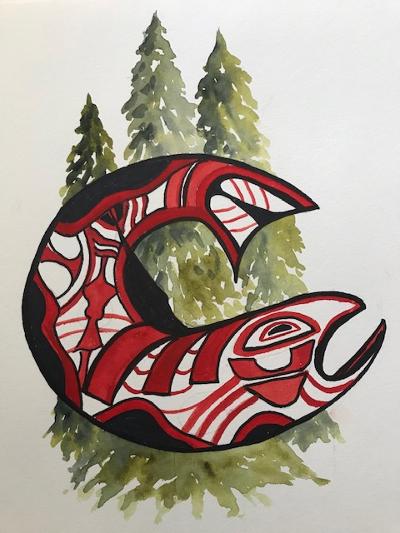 BYJim Ruble© 2018Amazon PublishingSeattle, WashingtonNative American Inspired Art by Watercolor artistBarb RubleCONTENTSHOW TO USE THIS MATERIALSearchable Pacific Northwest History provides a huge variety of topics to be studied.I have chosen to use a chronological format that includes a series on indentions something like an outline so additional material could be easily added and existing material shifted to a new location. This also allows the reader to “copy and paste” material from this document into a new document of their own making using the “document search navigator” on their computer (Control F). This access allows anyone to construct an historic document of their own in “outline” form.With the exception of the sections on Geology and Native Americans in Book One, this document is in chronological order by century, decade, year, month and occasionally week and day. The expanse of time covered in the first two sections makes centuries and even millennia irrelevant. In the remaining chronology events listed out of sequence in an effort make a point are placed in parenthesis ( ) and non-sequential dates in brackets [ ]. Quotations are in bold print and footnoted.To construct an historic document of your own requires a two-step process:1) Our website: http://searchablehistory.com provides a TEMPLATE of the “outline” formatting required for the new document. 				a. Download this TEMPLATE and Save it onto your computer. 		b. OPEN the TEMPLATE.					2) Download the MS Word version of this book. Information COPIED from Searchable Pacific Northwest History and PASTED onto the TEMPLATE will result in a new document being generated in chronological order and “outline” form. For instance, after generating a formatted TEMPLATE on a computer, a student might search the activities of Juan Ponce de Leon. Opening Searchable Pacific Northwest History and placing “de LEON” into the search navigator shows de Leon is found 37 times. The first instance is in the Synopsis “1500-1599” on page 6 tells where to begin the search. The paragraph “CONQUISTADOR JUAN PONCE de LEON BECOMES GOVERNOR OF PUERTO RICO” on page 152 begins his exploits. This paragraph can be COPIED and PASTED onto the TEMPLATE. The next paragraph where “de LEON” is found is “SPANISH CONQUISTADOR JUAN PONCE de LEON EXPLORES (TODAY’S FLORIDA)” on page 153. This too can be copied and pasted into the TEMPLATE following the first paragraph.Further examination of the historic document would result in other relevant information being discovered. Adding this material to the “outline” template would produce a document featuring the exploits of Juan Ponce de Leon in chronological order.WHY DID I UNDERTAKE
SEARCHABLE PACIFIC NORTHWEST HISTORY?Computers have changed the way we look at history. The study of our past has always been constricted by the space available to present it. The person, topic, or event being studied was confined by the physical limits of books. This constricting of the past is even greater in a history book dedicated to a very broad subject. Each topic must be compressed to fit the space available. These restrictions are no longer necessary with the advent of computers and the internet.History happens chronologically and in context. However, it is not taught that way. Rather, attention is focused on dates, names and selected topics. For instance, the exploration of Captain George Vancouver might be presented without any mention of the discoveries of Spanish explorers although both investigations occurred simultaneously and sometimes mutually. Also, American sea traders were operating in the Pacific Ocean waters while Alexander Mackenzie was actively conducting his second overland expedition to find the Pacific Ocean. Events do not occur in isolation.The topics of missionaries to the Pacific Northwest and Hudson’s Bay Company might be presented without acknowledging both entities were dealing with the same Native Americans at the same time. These interactions had a unique impact on the Indians. Or, similarly that Northwest Indian wars and Indian treaties are presented without mentioning the treaties came before the wars. Presenting history one topic at a time, while necessary until now, makes historic context almost impossible.Presenting history one topic at a time also presents a false image of the time necessary to accomplish a task. When students are introduced to the Oregon Trail, attention is perhaps paid to the preparations essential for the journey and the sacrifices necessary. The route West is depicted passing by a series of prominent land features, hardships for the travelers may be indicated, and Oregon is reached three paragraphs or three pages after setting out depending on the detail of the text. There is no feeling for the nine months the journey on foot took to complete. The neglect of the amount of time necessary to accomplish a goal is so frequent in history books that this could, perhaps, account for the instant gratification so often demanded today.Those of us who enjoy reading history are intrigued with adding new information to what we have previously discovered. Each addition provides an opportunity to gain new insight. We are aware that previous generations faced challenges and mysteries much like our own. Discovering how these demands were met, successfully or unsuccessfully, in the past can guide us as we seek answers to our own personal and collective dilemmas.  Most history instructors strive to teach their students about history. My goal is to enable students to learn from history.  As President Harry Truman noted: “The only thing new in the world is the history you don’t know.”The internet has opened a vast amount of previously unavailable historic material. The writings of early Northwest historians such as Hubert Bancroft, Cecil Dryden and Oscar Osburn Winther, as well as participants who wrote about their activities are now available on line as are compilations of historic societies and the perceptions of individual authors. More information is being added every day. Access to this material is invaluable in appreciating and understanding our past. It needs to be added to our current understanding.SYNOPSISGEOLOGY In this document you will find a chronological listing of geologic time broken down by Eons, Eras, Periods and Epochs relayed in terms of a twenty-four clock. Significant events are noted such as volcanic activities, glacial events, the formation of glacial valleys and river valleys, various mountains, Lake Missoula, Grand Coulee, Dry Falls, Channeled Scablands and Puget Sound are noted. The advent of fishes, reptiles, dinosaurs and mammals are indicated. In contrast, a Chinook Indian legend that attempts to explain the earliest times is also included.NATIVE AMERICANSIn this document the earliest people to live in the Pacific Northwest such as Marmes Man, Buhl woman, and Kennewick Man, are investigated as are theories of their origin. Coastal and Plateau Native language and culture are contrasted. Indian beliefs in the spirit world and the role of the shaman are considered. Ceremonial activities such as the potlatch, salmon ceremony and winter ceremony are examined. Class structure including slavery and political life are discussed. Native interaction with the environment, housing, Ozette village, and transportation including canoe making are presented. Fishing and hunting activities and Makah whaling are investigated. Native art work represented by clothing, jewelry, basket making and wood working is explored. Food gathering, cooking and serving, especially salmon, are presented. Attention is also placed on the cycle of life from birth to death. The impact of European and American invaders on native lives are considered.B.C.E.-1499An understanding of the history of the Pacific Northwest must begin prior to any European contact. This document begins with the Roman Empire and the efforts of early European and Chinese merchants who strived to establish trade. European and Chinese explorers set out to develop trade routes such as the Silk Road, develop cities as trading centers and generate wealth. Viking raiders, crusaders, Mongol invaders and Venice merchant Marco Polo each generated interest in expanding trade.Europe sought newer, easier routes to the East. Portugal dispatched Bartholomew Dias to explore the coast of West Africa. Spain sent explorers who reached the “New World” beginning with Christopher Columbus (four voyages) inaugurating the “Age of Discovery.” Portugal and Spain, both Catholic nations, encountered a world not noted in the Bible. Pope Alexander VI, who realized their quest could lead to war, drew a “Line of Demarcation” dividing the New World between Portugal and Spain. England’s John Cabot took a northerly route to the New World (three voyages) perhaps naming “Newfoundland.”1500-1599Interest in the “New World” was motivated by the rivalry between Portugal and Spain. Spain sent conquistadors Juan Ponce de Leon and Vasco Nunez de Balboa, to the New World to exploit her discovery. Portugal sent explorer Jorge Alvares across the Pacific Ocean to China. Spain continued its New World exploitation with Hernan Cortes, Juan Ponce de Leon, Pedro de Alvarado, Francisco Pizarro, Hernando de Soto and Juan Rodriguez Cabrillo. Portugal’s Ferdinand Magellan attempted to sail around the world but he died when reaching the Philippines. His crew succeeded. As Spain reached the Philippines, France sent Jacques Cartier to find a shorter route to China.Portugal created a business monopoly in the city of Macau, China. Muscovy Company was chartered in England to trade with Russia. England took an interest in North America as the Muscovy Company financed two investigations by Martin Frobisher. Francis Drake explored the western shore of North America by sea for England. Spain’s mysterious Juan de Fuca claimed to discover a “Northwest Passage” to China through North America. France became interested in the lucrative continental fur trade and abundant fishing off Canada’s Grand Banks1600-1699France showed an early interest in l’Acadie (Canada) when Francois Grave Pontgrave led an effort to build a colony. Samuel de Champlain explored the St. Lawrence River. Pierre Du Gua de Monts began trade between France and l’Acadie as the colony of Saint Croix Island was established.England chartered the Virginia Company of London which established Jamestown colony. English merchants hired Henry Hudson to find a Pacific route to Asia. Pilgrims arrived in America.Company of De Caen was Chartered by France and liquor was brought into l’Acadie (Canada) in large barrels to enhance trade with the natives. l’Acadie became known as “New France.” Cardinal Richelieu created a fur trading monopoly in New France which brought wealth to the owners and vast changes to the Indians.Massachusetts Bay Company was chartered bringing Puritans to America. Pierre Espirit Raddison with his brother-in-law Medard Chouart, Sieur des Grosseilliers explored and traded in the upper Mississippi River region bringing out a fortune in furs. Hudson’s Bay Company (HBC), chartered by England, developed a system of trading posts. Father Jacques Marquette and Louis Joliet traveled the Mississippi River almost to the Gulf of Mexico which was later reached by Robert La Salle. York Factory was established by HBC whose trading posts were raided by independent French fur traders.SEARCHABLE PACIFIC NORTHWEST HISTORYBOOK ONE: EXPLORATIONI. GEOLOGY, II. PACIFIC NORTHWEST INDIANS, III. B.C.E.-1699GEOLOGYHISTORY OF EARTH REMAINS SHROUDED IN MYSTERY	Earth has existed for billions of years in a variety of changing forms our world appears 		to have begun as a fiery ball a condition would have been permanent 			except for the effects of air surrounding the planet 		air is responsible for most of the changes on the earth’s surface	Unimaginable changes have occurred on the surface of the Earth during its existence		truly remarkable animals have populated the planet, sometimes for vast amounts of time,			and have died out 				only a select few animals, fish, insects and organism have survived		humans occupied the planet very late in the Earth’s history GEOLOGIC TIME IS INCOMPREHENDIBLE 	In an effort to understand the vast amounts of time and enormous changes 		during Earth’s history scientists have developed a timeline composed of two “Eons” 			Precambrian Eon and Phanerozoic Eon are the largest division of geologic time	To grasp the unimaginable amounts of time required to develop earth as we know it today 		it is sometimes convenient to think in terms of a twenty-four clock			with vast amount of time compared to each hour on that clock 				representation of time on our twenty-four clock varies by author 					but usually not by significant amounts in relation to 4.6 billion years“PRECAMBRIAN ERA” -- THE OLDEST KNOWN PORTION OF GEOLOGIC TIME 	Over billions of years the earth’s surface cooled enough to form a solid crust		surface of the planet was formed and reformed many times over these billions of years			it was a time of great volcanic activity and mountain building 		basins of cooled Earth saw water in the form of steam cool 			and form ponds, lakes and oceans 		cracks developed in the cool rock allowing water to enter and freeze and thaw 	Precambrian Era lasted from about 4.6 billion years ago to about 540 million years ago		this is about ninety percent of the time the planet has existed, or about 4.5 billion years			during much of this era Earth remained in a molten (liquid) form 				with the exception of zircons dating back 4.4 billion years there was not even rock 	Precambrian Eon is composed of three “Eras” 		Hadean Era, Archean Era and Proterozoic Era 			Precambrian Eon’s Hadean Era was from about 4.6 billion to 3.8 billion years ago 				or from midnight to 4:10:26 a.m. on our twenty-four-hour clock				single cellular life appears before 4:00 a.m.			Precambrian Eon’s Archean Era was from about 3.8 billion to 2.5 billion years ago 				or from 4:10:26 t0 10:57:23 a.m. on our twenty-four-hour clock				photosynthesis begins around 5:30 a.m.			Precambrian Eon’s Proterozoic Era was from 2.5 billion to 542 million years ago 				or from 10:57:23 a.m. to 9:10:20 p.m. on our twenty-four-hour clock				in this huge amount of time multicellular life appears around 5:30 p.m.	Very little is known about the climate during the Precambrian Era 		but the Earth was driven into a very cold glacial age at the end of the era	Using our proposed twenty-four clock to represent the vast amounts of time in Earth history		this era would be depicted as lasting from midnight to about 9:10:20 p.m.			or lasting more that twenty-one of the twenty-four hours	Remainder of time composes the Phanerozoic Eon from 9:10:20 p.m.to midnight (today)PHANEROZOIC EON ENCOMPASSES ALL OF THE REST OF TIME 	Phanerozoic Eon is divided into eras: Paleozoic Era, Mesozoic Era and Cenozoic Era 		each of these is further divided into Periods		each time interval is marked by a relatively abrupt change in fossil types and numbers 		length of time attributed to each Era, Period and Epoch is, of course, approximate 			(and sometimes are simply wild guesses)	Cenozoic Era time Periods can be further divided Epochs PALEOZOIC ERA CAN BE DIVIDED INTO PERIODS	There is enough fossil material to divide the Paleozoic Era into eight identifiable Periods		Cambrian, Ordovician, Silurian, Devonian, Mississippian, Pennsylvanian, Carboniferous			and Permian 	Paleozoic Era lasted from about 540 million years ago to some 230 million years ago 		or from 9:10:20 p.m.to 10:426:24 p.m. on the twenty-four-hour clock		there is enough fossil material to divide the Paleozoic Era into identifiable Periods 	“Cambrian Period” of the Paleozoic Era 		lasted from about 540 million years ago to 490 million years ago 			(9:10:20 p.m.-9:27:08 p.m. on our twenty-four-hour clock)		sea weed floated on an endless ocean of saltwater in the mild climate 		“Cambrian Explosion” of life occurred			fossil records show life existed in the ocean waters on the Earth’s surface				these creatures eventually developed shells resembling clams or cockles 					and gave rise to the development of sea life lacking a backbone 						these invertebrates provided the only living existence on earth			“sedimentary” rock was formed by deposits that settled at the bottom of the ocean 				weight of mud and pressure from shifting earth compressed the material 					into solid form				chemical action further fused this material together 				shells of organic (living) material also was deposited and formed into rock 					limestone and shale are common sedimentary rocks of this type	Ordovician Period” lasted from about 490 million years ago to 440 million years ago		(9:27:08 p.m.-9:42:06 p.m.) 		primitive fish and fungi developed as the first complex life-forms		land first emerged slightly above the world of water 			heat and pressure forced molten (“igneous”) rock from the Earth’s interior				lifting the sedimentary rock upwards through the surrounding water 					mountain ranges were formed by igneous rock lifting sedimentary rock					volcanoes ejected lava, pumice (volcanic glass) and ash 				during the uplifts, seas were drained exposing sedimentary and igneous rock 		high sea levels fell as the earth cooled as ice formed in the  and Antarctic regions 			primitive plants appeared on the land 		this period ended with huge glaciers formed as great flows of ice grew in size 			extinction wiped out many plant and animal species	Silurian Period lasted from about 440 million years ago to about 417 million years ago		(9:41:06 p.m. to 9:49:46 p.m.)		first plants capable of conducting water (as compared to mosses) appeared on the land 		high sea levels existed worldwide leading to the rise of hinged-shelled species and corals 			starfish-like and sea urchin-like creatures appeared 			fossils of the first jawed fishes and insects like centipedes and millipedes appeared 	“Devonian Period” lasted from about 417 million years ago to about 354 million years ago		(9:40:46 p.m.-10:07:33 p.m.) 		this was the “Age of Fishes” as fish and land plants become abundant and diverse 			sharks and water vertebrates emerged on the earth			new insects also made an appearance 			air breathing animals appeared on dry land		mass extinction at the end of the era wiped out 30% of all animal families			probably due to an increase in the size and number of glaciers 				or the impact of a meteorite striking the Earth 	Mississippian Period lasted from about 354 million years ago to 323 million years ago		(10:07:33 p.m.-10:19:03 p.m.)		much of North American was elevated above the primal sea 			winged insects come into existence 			this was the age of amphibians that developed into great abundance 			first reptiles came into existence 			first forests spread across the planet 			coal developed from decayed plant life subjected to vast amounts of heat and pressure 		Pacific coast made its first appearance during this coastal “First Geologic Age” 			land composed of two granite islands began to rise up from depths of the sea 				one known as Siskiyou Island was in the region of today’s Siskiyou Mountains 					located three hundred miles east of today’s coastline 						in Northern California and  				another known as Shoshone Island, was in the heart of today’s Blue Mountains 					of southeast  and northeast  				both Shoshone and Siskiyou islands were thrust up far into the ocean 					cut off from the continent -- ancient coast line was thus two island groups			fossils from this period were tropical life forms that were washed by warm seas 				these left a record of ancient beach levels 			an immense bay was created on Shoshone Island high in the Blue Mountains 				streams brought down massive mineral deposits of silt and sands 					that reached a thickness of many thousands of feet deep on the ocean floor						these massive deposits gradually hardened into sedimentary rocks 							such as limestone, sandstone and shale					magnetite mineral veins in today’s Stevens Country were formed 						by heat and pressure from calcium and magnesium salts 							located on the ocean floor			seismic disturbances such as earthquakes and volcanic eruptions were so violent 				that old sedimentary rock of the ocean bed was sometimes changed 					to “metamorphic” rock by heat and pressure					for example, marble could be transformed from limestone and slate from shale		at about the same time uplifts took place as the continent slowly rose and expanded 			in response to pressure from the shrinking crust of the Earth 			rocks were massed and folded together -- ground level was elevated -- water receded				what had been the bottom of the sea now became dry land			vast barrier of pinnacled peaks composed of the Okanogan Uplift 				and Chelan Uplift appeared					granite and porphyry (reddish purple rock) broken by flows of volcanic lava 						was veined with gold, silver and copper	Pennsylvanian Period lasted from 323 million years ago to about 290 million years ago		(10:19:03 p.m.-10:26:24 p.m.)		this was the age of large winged insects and amphibians which flourished 		land of the Pacific Northwest saw alternating periods of flooding and drying			silt carried by the many rivers eventually filled in the bays 				which had been thousands of feet deep in places 		rocks such as schist, marble, slate and quartzite were formed			masses of melted rock fused with silver, gold and other metals 				were thrust upward through the earth’s crust	Permian Period lasted from about 290 million years ago to about 230 million years ago 		(10:26:24 p.m.-10:41:26 p.m.) 		reptiles and amphibians developed as a life form in the Northwest 		this “Second Geologic Age” for today’s Pacific coast was the “Age of Volcanoes”			uplifting of the Blue Mountains and Cascade Mountains from the ocean floor ended 				as the Earth’s crust cooled and shrank 			lava floods rose from fissures and vents in the Earth which formed all over the region				molten glassy or porous lava, cinders or ash welled up and forcibly spewed out 					from these cracks in the Earth’s surface becoming sheets that cooled into rock 			land formations were blown apart by volcanic eruption and seismic forces				vast outflows of shiny, black volcanic basalt and gray fine-grained andesitic rock					swept westward from the  to meet similar flows 						moving eastward from 						these molten masses, called magma, cooled slowly and hardened					frequently the fiery floods of molten rock transformed original rocks 						into various metamorphic forms of gneiss, porphyry and marble		greatest result of the Age of Volcanoes was the elevation of stupendous isolated peaks			cooling lava, cinders and ash built up enormous peaks such as Mt. Rainier, Mt. Baker,				Mt. Adams, Mt. St. Helens, Glacier Peak, Goat Rocks, Silver Star Mountain 					and West Crater in Washington’s Cascade Mountain Range				Mt. Olympus, Mt. Constance, Mt. Anderson, The Brothers (double peaked), 					Mt. Deception, Mt. Angeles, Boulder Peak and Mt. Storm King 						in the Olympic Mountain Ranger appear to be no longer active				sometimes intervals of centuries stretched between lava flows 		one of greatest lava flows of all time inundated a large part of 			 basalt, one the largest bodies of lava in the world,				covered a great part of  and Snake River plain in , 					eastern Oregon and much of Northern California -- 250,000 square miles			in some places, lava flowed over a mile deep 			mountain chains were in place with the close of the “Age of Volcanoes”				but plains and valleys visible today were not yet fashioned			five regions of  came into existence during the Permian Period:			•Olympic  of the Pacific coast was composed of a narrow plain 				with towering Olympic Mountains in the north and the Willapa Hills to the south 					 (8,150 foot) is surrounded by jumble of jagged peaks					Willapa Hills, built of softer materials, are now much lower 						as they have worn down rather rapidly				numerous lakes, glaciers and rivers occur today in the region					glaciers have cut deeply into the 						some remnants of old deposits still can be seen in higher elevations				heaviest rainfall in the continental United States occurs here at Grays Harbor,					Willapa Bay and in the dark rain forests of the Olympic Peninsula				this is one of the most heavily forested regions of 					dense growths of spruce, fir, cedar and hemlock cover the region						and display almost impenetrable undergrowth			•Puget Sound Lowland represents only about five percent of the area of the state				it runs from the Canadian border on the north to the  on the south				Puget Sound gouged by glaciers from various “Ice Ages” is the heart of the region				eons ago the region was uplifted above surrounding lands to the east and west					but being composed of softer rock it was easily eroded by wind, rain and frost				here are excellent harbors and great forests of cedar, hemlock, spruce and fir				many important rivers are located in the region					Cowlitz River flows into the Columbia River at today’s Kelso and Longview					Chehalis River flows west emptying into Grays Harbor at Aberdeen					Carbon Rivers enter the Puyallup River at Orting 						as does the White River at Sumner					Puyallup, Nisqually, Snohomish, Skagit, Nooksack rivers 						empty into Puget Sound						of these, the Snohomish River is the largest in volume			• Range spans north and south in a series of earth folds 				they have a foundation of granite, volcanic and sedimentary rock 				at the Canadian border these mountains spread east and west 					for one hundred twenty miles 				Columbia River carved a spectacular gorge through sixty miles of mountains 				Cascade Mountains create two separate climate zones in the State of Washington					its western slopes receive the most rainfall from the 					eastern slopes experience drought 						as the mountains cut off the Pacific’s moisture 				many important rivers in Washington have their source in the Cascade Mountains					several have been harnessed to generate electric power						Cowlitz, Lewis, , Snoqualmie and White rivers				elevations in the Cascades vary from lofty peaks to low passes					four peaks are active volcanoes in : 						-Mt. Rainier (14,408’ but 2,000’ blew off leaving a crater two miles wide)							two cinder cones rose to form the present summit; 						-Mt. Adams (12,307’);						-Mt. Baker (10,730’);						-Mt. St. Helens (9,697’ before the 1980 eruption it is now 8,366 feet high)					most well-known of the Cascade Mountain passes are: 						-Rainy Pass (4,855 ft.) on  Highway 20;						- (5,477 ft.) on  20;						- (4,061 ft.) on  2;						- (3,022 ft.) on  405;						- (4,675 ft.) on State Highway 410 and U.S. Highway 12;						- (5,430 ft.) on  Highways 410;						- (4,500 ft.) on  Highways 12; 					 , formerly known as , (4,124 feet) U.S. Highway 97 						runs north and south along the spine of the mountain range 							it links  in the north to Ellensburg on the south 			• also known as the Columbia Plateau 				occupies more than one-fourth of the area of the state					from the Cascade Mountains to  				 is surrounded by mountains and uplands:					-east are the ,					-south are the  and Horse Heaven Hills,					-west are the ,					-north are the   and  				saucer shaped Columbia Basin was broken country 					with lakes and wooded mountains before lava flows took place 						and volcanic basalt rock poured into the mold 							today ancient mountain summits still remain as hills					volcanic rock covers much of the shattered fragments of the original crust						however, in many places primeval granite or sandstone remains uncovered					to the north the Waterville Plateau drops one thousand feet 						to form Quincy Basin which extends up the Okanogan Valley 							to Omak, Washington 					at the southern end of the   is the  					eastward is the Palouse Country where the Palouse Hill were built up 						from loess (yellow-brown sediment mixed with volcanic ash)						winds have formed the fertile loess into long dunes						Steptoe Butte, prehistoric crystalline rock rises 1,200 feet above bedrock 							and more than 3,600 feet above sea level				 today is known for wheat lands, irrigated farms, orchards 					and electric power projects			•Okanogan Highlands extend across northern Eastern Washington into  				lava flows did not invade this region which today is composed of 					older basalt rock and granite -- some of the oldest rock in the state 						these include schist, and ancient granite all formed millions of years ago 						there is an abundance of minerals such as: gold, silver, copper, lead, zinc, 							and some tungsten and uranium				Okanogan Highlands are noted for their long north-south trench valleys 					with rivers that have cut deep canyons down the center 						best known of these rivers are:							- and Pend d’Oreille rivers which flow to the north 							-, , and San Poil rivers which flow south							-Kettle and Methow rivers which flow southeast						these valleys are ideal for farming, dairying, stock-raising 							and fruit-growing		Permian Period ended with the largest mass extinction as yet known 			fifty percent of all animal families, ninety-five percent of all marine species 				and many trees became extinct perhaps because of glaciations or volcanic activityMESOZOIC ERA IS THE FIRST EXPANSE OF TIME OF THE PHANEROZOIC EON 		This “Third Geologic Age” in the Pacific Northwest was a time of flooding and drying 		Mesozoic Era lasted from about 230 million years ago to some 60 million years ago			or from about 9: 57 p.m.to about 10:57 p.m. on the twenty-four-hour clock		this was known as the “Age of Reptiles”	Triassic Period lasted from about 230 million years ago to about 200 million years ago 		(10L41:26 p.m.-10:57:31 p.m.)		during this period mollusks were the dominant invertebrates on Earth		many reptiles, for example, turtles came into existence as did insects such as flies 		animal life diversified as the first dinosaurs and mammals appeared on the Earth		Northwest was flooded and dried several times during this period 			upheavals of mingled granite and volcanic masses took place 				in the Cascades, Blue Mountains and  				this process imprisoned a vast sea over today’s 					deposits of sediment were formed hundreds and thousands of feet in depth 			Yakima, Walla Walla and Spokane rivers formed smooth valleys and lesser streams 				similar processes fashioned the valleys of the Willamette River and other streams					between the Cascades and the Coastal Mountains to the west 		Triassic period ended with minor extinctions that allowed dinosaurs to expand their range 	Jurassic Period lasted from about 200 million years ago to about 145 million years ago 		(10:57:31 p.m.- 11:14:27 p.m.)		flesh-eating and plant-eating dinosaurs ranged over vast areas of the planet 			formerly cold climate turned mild and humid 			birds and flowering plants made their first appearance 	Cretaceous Period lasted from about 145 million years ago to about 60 million years ago		(11:14:27 p.m.-11:39:30 p.m.)		this is the “Age of Dinosaurs”		first feathered dinosaurs and crocodile-like creatures appeared 			as did the earliest-known butterflies 				and the earliest-known snakes, ants and bees		this is the period of greatest flooding in the Pacific NorthwestCENOZOIC ERA INCLUDES TODAY	Cenozoic Era includes two Periods: Tertiary Period and Quaternary Period		Cenozoic Era lasted from about 60 million years ago to about 1.8 million years ago			or from about 11:52 p.m.to midnight (today) on the twenty-four-hour clock			vast climate changes took place around the globe over the millions of years 				global warming events alternated with ice ages 	Tertiary Period lasted from about 60 million to the neighborhood of 30 million years ago 		(11:39:30 p.m.-11:59:11 p.m.)		 roughly took shape as general erosion altered the landscape 			grasses were in abundance on the land 				this vegetation was subtropical in the then-low  			this period saw the first large mammals and primitive primates			sediment in the lake bottoms accumulated at a rate of a fraction of an inch a year				and over vast amounts of time reached a thickness of 3,000 feet in places					a record of subtropical plant life on lake bottoms was left as fossils 						these marshy  lakes became beds of coal 		 were elevated to a height which created great snow fields			and continued to rise by volcanic and folding action 		 saw extensive volcanic activity which elevated these mountains			many layers of lava flows have been counted				after the seventh lava flow from the top had cooled, many feet of soil accumulated					sufficient time elapsed for trees six feet in diameter to grow				sixth flow of lava from the top buried this forest -- fossil trees may still be seen			Cascades became high enough to block rain carried inland from the ocean				 developed an arid climate and was slowly changed 					into a system of great fresh-water lakes that became the Columbia River 						and its tributaries						bed of the  through the mountains 							had already eroded to a depth of 900 feet			extensive volcanic ash and sedimentation covered 				streams of lava poured down the valleys and created today’s 			fractures occurred along the ocean floor as the granite and surrounding rock cooled 				quantities of liquid granite were forced up and through ocean deposits					baking these rocks into shale, schist, quartzite and marble					silica containing metals flowed into these fissures becoming veins of ore						ores, gold, silver, copper, lead and zinc infused with liquid granite			volcanic activity continued in southern ’s  				Mt. Mazama, a 12,000-foot-high volcano, fell into its own crater					springs of water filled in the great hole to a depth of 2,000 feet 						 came into existence				Mt. Multnomah, a 16,000-foot-high volcano, was destroyed by a violent eruption					choking the crater except for three small volcanic cones 						that formed Three Sisters peaks 						this circular group of mountains show a far greater crater once existed 						these peaks are the third, fourth and fifth highest mountains in Oregon		 appeared but only as a chain of islands off the Pacific coast 			Pacific Ocean remained in place long enough to deposit mud and silt 				which captured sea animals 			 region rocks were formed by acquiring sediment				swamps were repeatedly covered with sand as the ocean periodically rose and fell				old lake bed was turned to rock, tilted and crumpled by earthquakes 					emptying out its waters -- huge inland sea was drained or evaporated			mammals, as shown by fossil remains, abounded in the  region:				•one animal, the oreodon, presented a curious assemblage of parts					that suggested a kinship to the deer, hog and camel						types varied -- some were as small as a fox; others were as large as an elk;				•little horses with three toes (mesohippus) existed in great numbers 					they varied in size from the size of a large dog to that of a donkey;				•rhinoceros lived on the shores of the earliest lakes;				•several varieties of hogs and fierce dogs of great size 					roamed the Puget Sound area;				•cats similar to the cougar armed with long, slender teeth were frequently found 					as were the remains of miniature deer no larger than a rabbit			modern birds could be seen in the  region 		first hominids (human-like australopithecines) appeared on the planet in Africa 			approximately four million years ago (11:59 on the twenty-four-hour clock)			relatively complete skeleton named “Lucy” was found in  				by Donald Johnson -- 1978				she was named after the popular Beatles’ 1967 song					Lucy in the Sky with Diamonds				this female was dated to 3.2 million years ago 				these small creatures were four to five feet tall 						and weighed between 65 and 120 pounds			australopithecines became extinct about two million years ago	Quaternary Period began about 1.8 million year ago to today (11:59:11 P.M, to midnight)		major glaciers spread across North America and  		first humans (Homo sapiens) walked the Earth 200,000 years ago 			along with gigantic wooly mammoths which were early relatives of mastodons 				and, even later, elephants 				wooly mammoths had long curved tusks and course hair falling below their knees 			saber-toothed cats and 400-pound ground sloths roamed the region				giant sloths fifteen to eighteen feet long were covered with “mylodon” (long hair) 					they could rise on their hind legs to a height of ten feet tall long 					sharp claws were both defensive weapons are a way to bring down prey 					very thick hide protected them from all predators – except humans		climate turned cold some scientists suggest massive ice sheets were formed			this most recent Ice Age in the  was at least the fifth time 				glaciers had covered the region 			ice robbed much of the moisture from the oceans				sea level fell was as much as three hundred feet lower than today					low enough to form a long bridge between Asia and 					even today North American and Asia remain close via the  		scientists discovered as early as 25,000 years ago Alaska’s central interior was ice free 			elevation of western American was much higher during this “Glacial Age” than today				mountains were elevated to stupendous heights by upheaval and volcanic action		erosion constantly wore down the surface of the Earth			wind erosion blew topsoil against mountains and uplands wearing them down			rivers washed away soil and cut amazingly deep canyons into solid rock 				leaving “V-shaped” river valleys 			ice glaciers wore away soil and rock and ground against the mountains 				gouging “U-shaped” glacial valleys		there were two types of glaciers 			“Continental glaciers” pushed down from the north and repeatedly covered large parts 				of northern  in ice sheets at times reaching over 10,000 feet thick 					northern half of today’s  was repeatedly covered 						as ice thawed and formed						forward edge of the continental glaciers scooped out Puget Sound 							and Lake Washington								a tongue of glacial ice one-half mile thick covered Puget Sound				ice over Puget Sound reached its maximum advance south									to within a few miles south of today’s Olympia -- 14,000 years ago				“moraine,” glacial junk and coal, was shoved ahead of the glaciers 					as they moved very slowly south powered by their own enormous weight				when the Okanogan Valley was covered with ice what is now Clark Fork River					was dammed forming “Lake Missoula” in the Flathead Valley of Montana 				, which was much larger than it appears today, also was dammed 					Columbia forced a new channel where Grand Coulee Dam stands today						this new channel became known as the “Grand Coulee”							it became the world’s greatest example of canyon cut by a glacial river					417-foot-high “Dry Falls,” is thought to be the greatest known waterfall 						that ever existed						water 300 feet deep rolled over a cliff nearly three miles wide 						pot holes bored by the falls today are known as Deep Lake and Perch Lake 						water continued downriver to form Park Lake, Blue Lake, Alkali Lake 							and Soap Lake				as the glaciers melted, they left immense basalt boulders: “haystack” rocks 					“Moses Coulee” and the “Channeled Scablands” to the north of Grand Coulee 						was created when Lake Missoula burst through its ice dam			“Alpine glaciers” of enormous size descended the Western Cascades slopes 				powered by its own massive weight these glaciers leveled the ground 					as they plowed their way down mountain slopes and scoured the coastal plain				Alpine glacier canyons can be seen today in Washington State and still awe 					the largest Alpine glacier advanced from Pend d’Oreille Lake						“Pend d’Oreille Glacier” closed the western end of the 							waters were impounded in the valley and formed a huge lake					other Alpine glaciers on the east side of the Cascades scooped out great lakes 						southwest across present-day  as far as  and Spangle 							beds of Chelan, Okanogan, Kootenai, Flathead, Priest, , 								and Arrow lakes were all scooped out by glaciers					yet another alpine glacier moved down the 						throughout the  Plateau of Eastern Washington 							new channels were cut and old water courses were dammed 							 innumerable lakes were formed and transformed in shape and size			with the return of warmer climate approximately 14,000 years ago				land warmed and glacial ice sheets began to retreat					continental glaciers retreated to the north					alpine glaciers retreated into higher and higher elevations			scientific evidence exists that as the climate grew warmer 				new lakes and saltwater sounds were formed 					 was free of ice -- 13,500 years ago				floods of water which had been trapped in the glacial ice were released 					valleys were flooded by a sea level even higher than that of today					great shallow lakes fed by melt water from the mountains 						filled the long trenches gouged out by the glaciers					melting caused floods in the interior on  			retreating Okanogan ice Lobe allowed  to resume its former course 				abandoned channel, now left dry, became known as the 			 flowed through an area known today as the Channeled Scablands				Columbia Plateau was surrounded by rivers but had few surface streams					today it is composed of a gravel desert of hills and deep canyons 						and has an extensive soil-covered area					ridges were separated by wide spaces with deep coulees						floods followed these channels and carried off soil leaving denuded hills						floods followed the line of least resistance deepening first the old channels							then excavating a maze of new channels 				Scablands contained interlaced channels of varying depth					That formed a pattern within a pattern					two deep gashes, Moses Coulee and 						led away from the Okanogan ice Lobe which crossed the 				however, the melting ice cap alone could not supply the amount of water 					necessary to cause the effect that resulted					perhaps the bursting of the ice barrier forming  						on the northwest released a sufficient amount of waterEFFECTS OF THE MOST RECENT ICE AGE CAN BE SEEN 	Today’s Columbia River flows some 1,200 miles to the  		it is one of the great rivers of the world draining about 259,000 square miles			Columbia River drainage includes 60,000 square miles of  in 			however, 85% of the river is located below the international boarder 				in the state of  				, , all of  west of the Continental Divide, 					small areas of Nevada, northern Utah and western Wyoming 						are drained by the Columbia and its tributaries 		source of the Columbia River is   in eastern , 			it runs between two stunning chains of mountains, the Selkirks in 				and the Cascades in ,  and  			Columbia River reaches its northern-most point at 52º north 				where it receives the 				 then makes a grand turn and runs south into the 					it soon joins the Kootenay River and its tributaries in 			entering today’s Washington state, the Columbia River gains the Pend d’Oreille River				flowing from   d’Oreille which is fed by ’s  				Columbia River is now larger than North America’s Rio Grande 					and Colorado rivers and Europe’s Seine and Elbe rivers 				  from northern  joins the  				next the   which drains southern  is added					making the  larger than Asia’s  						and Europe’s  and Don rivers 				Yakima River flowing from the Cascade Mountains enters the  				Snake River beginning in Yellowstone Park 					flows through Wyoming, Nevada and Idaho					it delivers the waters of several major rivers including the Portneuf, ,						Malheur, Powder, Grande Ronde, Henrys Fork, Malad, Boise, Payette,							Salmon, Clearwater and Palouse rivers 					now the Columbia is larger than Europe’s Po, Dnieper and Rhone rivers						and Africa’s  					  next empties into the 				from Oregon the Columbia River receives the Umatilla River, Willow Creek,					John Day, Deschutes, Hood, Sandy and Willamette rivers 				 from the north side of the  adds the Klickitat, 					White Salmon Lewis, Kalama, Toutle and Cowlitz rivers 						making it larger in volume than Europe’s Rhine and Danube rivers,							Africa’s Zambezi River, Asia’s Indus River								and North America’s Fraser and Nelson riversEROSION HAS CHANGED THE FACE OF THE EARTH SINCE THE LAST ICE AGE 	Erosion by wind and water scarred the Earth’s surface 		underground water flowed in deep veins below the surface 			this water was heated to the boiling point and dissolved minerals 			boiling water escaped the Earth as geysers, or hot pools, or mud springs				springs provided a surface outlet for underground water that ranges in temperature 		soil in the , largely volcanic dust, remains extraordinarily fertileCLIMATE HAS REMAINED HOSPITABLE SINCE THE LAST ICE AGE 	Long warm periods between Ice Ages indicate climate change has taken place		land dried out over thousands of years -- giant Northwest forests began to be established 	Japan Ocean Current bringing warm temperatures has an effect on the Pacific coast		 is warmer in winter than other regions of the same latitude 			on the Atlantic coast or the Mississippi Valley		summer remains cooler than on the Atlantic coast 	 divide the region into a humid western section and a dry eastern section	“Chinook Winds” originally applied to summer winds that blew into the Willamette Valley 		from the coast region north of the  where the Chinook Indians dwell		with usage the meaning was changed to the equatorial trade winds that blow 			from the southwest in winter striking the coast from northern California to Alaska		currently Chinook Winds deliver rain west of the Cascades and penetrate to the interior			however, robbed of its moisture, the warm breath of the Chinook Winds 				often causes the blanket of snow to disappear from the ground in a few hours	“LATE QUATERNARY PERIOD” OF THE CENOZOIC ERA	This final period is also known as the “Holocene Epoch” or “Modern Age” 		it has existed from about 11,000 years ago 			(identified at midnight on our twenty-four clock) 	Herds of horses and camels roamed  until they were driven off by cold		mass extinction of large mammals and many birds happened about 10,000 years ago			probably caused by the end of the last Ice Age	Comprehending the unimaginably vast geologic time that existed is impossible		understanding the events that took place is equally imponderable 			even with the use of modern scientific equipment 				and careful analysis of vast collections of fossils that have been unearthed 	Native Americans had access to none of that equipment and information 		so legends were proposed to explain the unknowableCHINOOK INDIANS HAVE THEIR OWN EXPLANATION OF GEOLOGIC TIME 	Chinook Indians told of the great monster beaver, Wishpoosh, who inhabited  		at the summit of the (Cascade) mountains at the source of the () river			Wishpoosh was of enormous size and had a ravenous appetite				he was in the habit of seizing and devouring lesser creatures 					who came to fish at his lake						and even devoured vegetation to appease his hunger 	Wishpoosh became so destructive that Speelyei, (coyote god of the mid-Columbia) region,		attempted to kill the giant beaver 		Speelyei went to the lake with his spear tied to his wrist and began to fish 			as soon as Wishpoosh saw Speelyei invading his territory the giant beaver attacked 				Speelyei threw his spear and struck the giant beaver 					who immediately dove to the bottom of the lake dragging Coyote with him 	Spellyei and Wishpoosh struggled so mightily they tore out the banks of the lake 		floods waters swept down the canyon until the water was dammed up 			in greatest lake ever seen located where the Columbia, Yakima and Snake rivers meet 	But the struggle between Wishpoosh and Speelyei did not end		as the combatants tugged, ripped and bit at one another, the dam holding the great lake			gave way sending a huge wave down the Columbia River toward the ocean	Wishpoosh and Spellyei tumbled over and over again as they were swept down the river		Coyote god Spellyei grabbed bushes and rocks and trees 			to pull himself out of the massive wave 			these efforts formed the Columbia Gorge 				but Spellyei still could not get out of the wave 	Wishpoosh was furious that Spellyei had driven him from his beautiful lake 		the giant beaver ate all of the salmon in the river ahead of him to increase his strength 			then he swam out to sea with Spellyei in close pursuit 		Wishpoosh threw his giant arms around a whale and swallowed it whole 			adding to his strength	Spellyei was frightened by the giant beaver’s might 		but coyote was the most cunning of animals 			he turned himself into a tree branch and drifted among the fish 				until Wishpoosh swallowed him 			Spellyei turned himself back into his natural form, took out his knife 				and cut the insides of the giant beaver -- Wishpoosh gave a great cry and died 	Spellyei called on his friend Muskrat who help drag the body of Wishpoosh to shore		coyote and muskrat threw the pieces of Wishpoosh on the land creating tribes of people			Nez Perce were made from the head of Wishpoosh to make them great in council 			Cayuse were created from the massive arms of Wishpoosh 				so they would be strong and powerful with war clubs and the bow 			coyote made the  from the beaver’s ribs and the Chinooks from the belly 			beaver’s legs were used to make the Klickitats so they would be skilled at running			remaining skin and blood were used to make the Snakes (Shoshone) 				who thrived on war and blood	Once the tribes were formed Spellyei returned up the  to rest		but he was so weary that he did not notice the coastal people 			had been created without mouths		god Ecahni happened along and fixed the problem by cutting mouths for them			some he made too large and some he made crooked as a joke				this explained why the mouths of the coastal villagers were not quite perfect 	Today’s geologic explanation of the natural changes which took place over eons 		is hardly less fantastic than the Native American version of geologic eventsPACIFIC NORTHWEST INDIANS ORIGIN OF NATIVE AMERICAN PEOPLES REMAINS SHROUDED IN MYSTERY	Original homeland of the Native Americans is lost in the distant past 		there is even a question if all of these people came from the same original location 	In an attempt to fill in the unknown past, Indians developed myths and legends 		which they passed through succeeding generations 		these stories provided an early foundation 			to explain the development of significant characteristics of groups of people		they established a collective identity and related the group’s hierarchy and status 			in relation to other people and fundamental resources in their environment AN OKANOGAN NATIVE LEGEND ADDRESSES THE BEGINNINGS OF PEOPLE	Long ago when the sea was young white giants lived on the land far across the sea		their lives were happy until war came and the giants fought among themselves	Their chief, a woman named Scomalt, drove the fighters to the edge of the land		she broke off the piece where they were standing and pushed it out to sea		this broken piece of island was swept by storms and scorched by the sun 		many died until eventually only one man and woman remained alive	Their island began to sink so they built a canoe and paddled onward		after paddling for many days they came to some islands		by this time the couple had lost their whiteness as the sun had burned them red		their descendants became the Okanogan Indians EVEN IN ANCIENT TIMES VARIETIES OF PEOPLE EXISTED ON NORTH AMERICA 	First people to settle in what is today North America 		collectively are referred to as Native Americans or Indians 	To speak of all Indians as all the same defies reality		Indian groups vary as much as nationalities of other Americans do today		a large variety of native thought and action were the rule rather than the exception			only a few statements can be applied universally to all Indian people	While their origins remain a mystery there are at least seven different types of Indian people: 		•Woods Indians live between the Atlantic Ocean and the Mississippi River 			this region had plentiful rainfall that fed many lakes and streams 			forests spread over mountains and valleys 			Woods Indians depended on the trees and animals that lived in the forests 				in addition to fishing, hunting and gathering 					they relied on freshwater and saltwater fish and shellfish 			these natives developed a permanently settled farming culture 				as native women planted corn, squash, beans, tobacco and gourds 	•Plains Indians live on rolling plain between the Mississippi River and the Rocky Mountains 		there was enough rain for a thick carpet of grass but not enough to grow many trees		Plains Indians were nomads and hunters who followed huge herds 			of grazing elk, deer and antelope that fed on the grass			most important of these animals was the bison known locally as buffalo 				these animals provided the Indians almost everything they needed					meat supplied food, 					skins provided for tepees, boats, utensils, baggage and clothing 			seasonal changes required mobility to follow the migrating animals 	•Pueblo Indians of the Southwest live on high, dry plain crossed by mountains and canyons		what little rain that fell came in the summer and encouraged plants to grow		they build large permanent house-like buildings of adobe (sun-died clay)		snow fell in the mountains in winter and supplied streams, springs and water holes		some Iroquois Indians who lived in this region took up irrigation 	•Seed Gatherers of the Desert live in an even drier land in the parched basins and plateaus 		between the Rockies and the Sierra Nevada Mountains in Southern California		animals were scarce and hunting could not provide an adequate amount of food 		families roamed the desert as women gathered berries, nuts, seeds and roots		shelters were simply windbreakers or flimsy huts of rushes or bunch grass		these native women excelled at weaving beautiful water-tight baskets 	•Northern Hunters live in the Mackenzie-Yukon Valley of Alaska and Canada 		they depended on caribou and other northern game for food, shelter and clothing 			in winter hunters tracked this game on snowshoes 				as their dogs pulled sledges (sleds) carrying their belongings		Inuit Natives still live along the cold northern fringes of North America			from Alaska to Labrador, Canada as well as in Greenland and Siberia			they depended on Arctic birds, seals, whale, walrus, caribou, polar bear 				and other animals to provide food and animal skins for warm clothing 					they turned the fur toward their skin to hold in the body heat	•Coastal Indians live between the Cascade Mountains and the Pacific Ocean 		in a region known for heavy rainfall 			rivers, streams, lakes and the ocean all were rich in fish, shellfish and mammals 		hunters added wild game to the fish supply for variety		native women gathered bulbs, berries, roots and seeds to enhance their diet 		dense forests of tall trees grew in abundance			giant red cedar trees were the most significant		Coastal Indian men were skillful wood-carvers 			straight-grained cedar wood could be split even with crude tools 			skillful Indians built large houses by tying big slabs of cedar to wooden frames			large cedar dugout canoes were constructed for river, lake and even ocean travel 		Coastal Indians wore little clothing 			women wore fringe skirts and raincoats made from the inner bark of cedar trees				which provided protection against the rain 			as the weather turned cold layers of animal fur were added	•Plateau Indians live between the Rocky Mountains and the Cascade Mountains 		these natives were taller and leaner than the coastal people 		Plateau Indians were cousins of the Plains people 		they, like their cousins, were nomads and hunters and they also were expert at fishingNATIVE AMERICAN PHYSICAL FEATURES MAY HAVE CHANGED OVER TIME	Indians were affected physically by influences such as climate, food and modes of living		thus, today Indians do not appear identical to Asian peoples	Race is an attempt to categorize a broad spectrum of skin coloring 		and superficial physical features			in the mind of archaeologists race does not exist				tragically in our society today, racism doesTHEORIES OF NATIVE ORIGINS EXPLAIN VARIOUS CHARACTERISTICS 	One theory, the “Mass Migration Theory” focuses on physical characteristics		shared by Asiatic peoples and Native Americans 		similar genetic markers of Eskimos, Aleuts, and some Coastal Indians 			have convinced some scientists that most American Natives 				descended from a single small band of Mongoloid people 			physical features such as medium coarse straight black hair on the head 				that when cut in cross sections is cylindrical 					also indicate an Asian-Indian relationship			both groups of people also have a scant amount of body hair				brown or black eyes, broad forehead and rectangular, moderately flat faces					and straight narrow noses with a high bridge are common to both groups			both peoples are of short stature				they averaged 5’6” for adult males and 5’1” for females 			both display a stocky body build -- adults were thick set and powerful in appearance				distinctive concave shape of their incisor teeth (shovel incisors)					and the lower first molars that has three roots rather than two 						link these people genetically	Another set of theories attempts to explain cultural similarities found among isolated people		Native American, Mediterranean, Eastern European, Pacific Island 			and North African people share different aspects of similarities 				such as language patterns, similar tools and utensils					raft construction and pyramid construction (in Egypt and Central America) “MASS MIGRATION THEORY” (OR LAND BRIDGE THEORY) IS THE MOST POPULAR 	It is thought that during the last Ice Age Central Asian or Mongoloid people		migrated eastward from Siberia across the Bearing Strait to Alaska in different groups 			no earlier than 16,000 to 14,000 years ago		perhaps they were following the big game animals they depended on for food			even then the Arctic Steppe (known as taiga in Siberia and tundra in North America) 				was a grassy, treeless habitat that stretched from Siberia to Alaska				it was home to a surprising number of animals -- many now extinct					such as mammoths, mastodons, camels, small horses, bears, bison, antelopes,						musk oxen, giant beavers the size of bears, 							ground sloths the size of elephants, and saber-tooth cats		they might have migrated from island to island across the Aleutian Islands chain 			or crossed a temporary land bridge or ice bridge that spanned the Bering Strait			they may have come in successive waves over thousands of years		in their travels they surely left a trail of litter, bones, broken tools and discarded clothing			but today the trail is cold -- only occasional bones and stone remnants are found intact 	One theory of human migration southward involves the existence of a narrow 700-mile-long 		ice-free corridor inland between the Continental ice sheets and Puget Sound ice sheets			just east of the Rocky Mountains that might have opened about 13,000 years ago 			first Americans may have followed this route to migrate south from the Arctic region 				and then followed the Columbia River through the Cascade Mountains 					to the Pacific coast			archaeologists have found a great deal of evidence to support this theory 				remains of horses, elephants, and other large animals have been discovered					in both Asia and North America that supports the existence of such a land link 	Second theory of migration south suggests pockets of ice-free areas 		were located on the Pacific coast 		rather than striking out overland in the migration south 			early people may have dwelt along the saltwater where food was more easily obtained			these gatherer-hunters could have existed quite comfortably 			artifacts show humans and other mammals lived along the Alaska coast 				during the last Ice Age				following the coastline would be a logical route on the journey south 					for boat-using peopleIN SOME WAYS NOMADIC MIGRATION APPEARS TO BE COUNTER-INTUITIVE 	Theories of a people wandering to North America and south to go against common sense		at the height of the last Ice Age Asian people of Siberia would have moved further north			toward a darker, colder country of the Arctic Steppe	If this is true a natural “cold filter” allowed only the fittest people to enter to North America		they must have known how to sew jackets, trousers and foot gear from animal skins		they probably burned animal fat for heat, cooking, melting snow and light	Big game hunters were thought to be the very first settlers of the Pacific Northwest		they were descendants of Asians who were the most skilled hunters and survivalists			the world has ever known		they had to possess tools, knowledge, skill and courage to kill huge animals			hunting spears probably were very heavy -- used more for jabbing than for throwing				in the treeless environment, spears were probably made from long bones			micro-blade spearheads or arrowheads were found in Russia (August 1996)				similar in design to those found in North America		they used small flakes of stone fastened to bone handles for cutting	Arrival of humans coincided with a series of animal extinctions in North America 		two-thirds of the large animals disappeared within 2,000 years of human arrival			but these losses could have been caused by changes in climate ending the Ice AgeVARIOUS OTHER THEORIES AND BELIEFS EXPLAIN CULTURAL SIMILARITIES	Theory of Atlantis is found in the writings of the Greek philosopher Plato 		over 2,300 years ago he wrote the dialogues Timaeus and Critias 			which was an account of the ancient thriving, wealthy, peaceful island city of Atlantis 		Atlantis’ unknown location has been speculated to have been in many places			from Greece and Spain to the Strait of Gibraltar in Europe, to the Middle East, 				to the Atlantic’s Azores Islands, to Great Britain and Ireland, Scandinavia, 					and both North and South America			Atlantis was said to have disappeared into the Atlantic Ocean 				after a day and night of fierce earthquakes and floods 		most people consider Plato’s account a story expressing his hatred of war and corruption			people of Atlantis were said to possess advanced skills and knowledge in engineering		if Plato’s descriptions of sophisticated irrigation systems and canals can be believed 			and we find the same plants and animals on continents thousands of miles apart 				whatever its location (if it existed) Atlantis may have served as a land bridge			also, can it be mere coincidence that several ancient cultures seem to have				spontaneously acquired knowledge and skills that were seemingly 					beyond their level of development such as the ability 						to build a perfect pyramid and construct oceangoing reed rafts? 	Continental Drift Theory notes the outlines of Western Africa and South America 		appear to fit together like a jig-saw puzzle			some believe at one time North and South America, Europe, Asia and Australia 				were all joined			evidence for the movement of continents on “tectonic plates” is now extensive 		geologists using modern scientific instruments and techniques have shown: 			•North and South America are drifting westward away from Europe and Africa;			•glacial sediments in South America, Africa, Madagascar, Arabia, India, Antarctica 				and Australia also offer evidence of continental drift;			•satellite photographs and measurements of magnetism of rocks support this theory		similar plant and animal fossils are found along different continent shores			suggesting that they were once joined		small freshwater crocodile-like reptile fossils are found both in Brazil and South Africa 		land reptile fossils in rock of the same age exist in South America, Africa and Antarctica 		identical earthworm families are still found in South America and Africa	Kon-Tiki Theory was proposed by Norwegian scientist Thor Heyerdahl 		he believed people from South America could have settled the Pacific Polynesian islands 			such as Samoa, Tonga and the Cook Islands 		Heyerdahl organized a 1947 expedition using only the materials and technologies 			that were available to ancient people 		Heyerdahl and a small team traveled to Peru where they constructed a raft, the Kon-Tiki,			using balsa logs and native materials in ways illustrated by Spanish conquistadores 		Heyerdahl and five companions sailed the raft for 101 days 4,300 miles across the Pacific 			before smashing into a reef in the Tuamotu Islands 				they made landfall and all returned safely 		if Heyerdahl’s theory is correct South American natives could be linked to people 			who inhabit the Pacific islands today	Lost Tribes of Israel is the belief that Indians are one of ten lost tribes 		according to Hebrew Old Testament Scriptures the profit Jacob had twelve sons 			these sons fathered the twelve tribes of Israel (of Jewish belief) 		ten of the original twelve tribes of ancient Israel were driven from the Kingdom of Israel 			after their conquest by the Assyrians -- 722 BCE (before the Common Era)				several groups of people were thought to be descendants of these “lost” tribes 		British preacher Thomas Thorowgood published a book in 1650 			in attempting to convert the Indians to Christianity he suspected they might be Jews 				he argued they were descendants of one of the Ten Lost Tribes 		Book of Mormon states a small band of Israelites under Lehi migrated from Jerusalem 			to the Western Hemisphere about 600 BCE 			during the thousand-year history revealed in the Book of Mormon 				descendants of Lehi’s oldest son, Laman, developed darker skins 			but after their conversion to Christianity their skin color 				ceased to be a distinguishing characteristic			a terrible war occurred about 231CE (Common Era) 				Lamanites remained to inhabit North America					present-day Native Americans are believed to be their descendants	Indigenous Theory is the least imaginative theory of all		this theory contends Indians are a separate people who always existed on North America			they did not migrate from anywhere				thus there is no relationship that exists between North America Indians 					and other culturesFOSSIL REMAINS PROVIDE INSIGHT INTO THE LIVES OF ANCIENT AMERIANS	Manis mastodon site was unearthed on the Olympic Peninsula near today’s Sequim -- 1977		land owner Emanuel Manis dug up part of a mastodon tusk 			while excavating for a swimming pool	Washington State University scientist Carl Gustafson discovered bones 		which rested on a raw glacial deposit			this animal died so soon after the last Ice Age had retreated that soil had not formed				the animal, estimated to be forty-five years old, had died of natural causes				it laid on its left side when it died in a pond that dried up over thousands of years					this carcass had been covered with sentiment		this fossil has provided the only archaeological evidence of human hunters			putting a spear into a primitive elephant as a portion of a rib bone 				with a piece of bone broken off had a spear point embedded into it 					about three-quarters of an inch			this wound did not kill the mastodon 				as the rib showed evidence of several months of healing			after it died the beast’s massive skull had been wrenched loose 				from the carcass and rotated 180º			bones had scratches on them and the beast is believed to have been cut up by humans			some bones were broken with a spiral fracture 				which happens only when a fresh bone is broken 		dating of twigs and other vegetation at the site indicated they are about 13,800 years old			indicating North America’s earliest known inhabitants 				may have attacked the ancient elephant		however, there remained some doubt that human hunters inflicted the damage			as the tapered bone fragment could be tusk point which had been inflicted in battle 			later re-examination (in 2011) using new technology 				concluded that Gustafson had been right CLOVIS CULTURE IS DISCOVERED IN NEW MEXICO	Whatever their route to North America ancient people appear to be relatively peaceful 		when compared to the later-developing farming cultures 	Arrowheads and bone fragments were discovered by Richey Clovis 		near Clovis, New Mexico -- 1932		gracefully tapered quartz micro-blade spear points with a flat base and sharp edges 			had been flaked to make a tapered point 			this was thought to have been invented by Clovis people some12,000 years ago	Clovis people may have migrated from Asia across the Bearing Strait in different groups		some may have followed the Pacific coastline as far as South America		ancient cave dwelling sites of Clovis people have been found near the Pacific coast 			as far south as Chile in South AmericaPUGET SOUND REGION APPEARS TO HAVE BEEN ACCESSIBLE BY BOAT 	Warming of the climate would have allowed boat-using people to reach Puget Sound		conventional thought is that hunting parties arrived by canoe from the north 			following the Pacific coastline approximately 12,000 years ago 	It is possible that ancient Indians traveling south along an inland ice-free corridor 		next followed the Columbia River through the Cascade Mountains to the coast			it is known the middle and lower reaches of the Columbia were ice-free very early		new evidence suggests the northern end of the ice-free corridor remained frozen 			between ice sheets			this would suggest it was not possible to cross into the interior until 11,000 years ago 				or even more recently	Further archeological effort may provide better evidence of the origins of Native AmericansCLOVIS CULTURE WAS ACTIVE IN WASHINGTON STATE 	Clovis people located in the Wenatchee Valley near the Columbia River 11,200 years ago 		Moises Aguirre and Mark Mickles uncovered the largest cache of Clovis artifacts 			yet found -- 1987			these objects were unearthed while excavating an irrigation ditch for an apple orchard 	Scientists frequently visited the site and discovered many objects 		such as flaked stone micro blades, bone fragments and tools for hunting and killing		these bone and stone artifacts include milky gray translucent points of chalcedony quartz		several of these are among the most beautiful examples of Clovis points yet discoveredMARMES MAN ROCK SHELTER HOUSES ANCIENT NATIVE PEOPLE	“Marmes Rock Shelter” is the oldest well-documented archeological site in the Northwest		this site had been inhabited between 11,000 and 8,000 years ago	Marmes Rock Shelter is the location of cremated human remains -- discovered in 1968 		when the bones of eight people ranging in age from eight to twenty-five were found		these were modern looking people -- virtually indistinguishable from people today		they had a fairly short life expectancy -- forty years old would be considered old		also discovered was a slender stone needle that indicates people living in the rock shelter 			could have made fitted clothing	Although the archeological site was so remarkable the site was listed 		as a National Historic Landmark 		(along with Chinook Point and American and English Camps on San Juan Island) 			yet, congress failed to pass funding to preserve the site 				although construction of Lower Monumental Dam on the Snake River 					would inevitably flood the site 		President Lyndon Johnson issued an Executive Order 			that allowed the Army Corps of Engineers to build a levee around the site			when the dam was closed Marmes Rock Shelter was covered with water 				within three days due to the seepage of thick layers of gravel 					that had not been taken into consideration OLDEST CLOVIS-AGE SKELETON IN THE NORTHWEST IS DISCOVERED	An almost complete skeleton belonging to what became known as “Buhl Woman” 		was excavated from a gravel pit near Buhl, Idaho -- 1992 		“Buhla” as she was named, was approximately seventeen to twenty-one years old 			she was five foot two inches tall and in generally good health				how she died is unknown 			Buhla ate primarily bison and elk and occasionally salmon and other fish 			Buhla’s right cheek lay atop a new pressure-flaked, pointed obsidian tool 				its position seems to indicate it may have been a grave offering 			also found were fragments of what could be an awl or pin and a broken bone needle 				along with a cut or engraved badger bone	Radio-carbon dating identified her as approximately 10,700 years old		this is one of the oldest sets of human remains found in the Americas 	Buhla’s remains were returned to the Shoshone-Bannock Tribes at Fort Hall -- 1992		she was reburied by the tribe -- 1993	Other Clovis artifacts such as tools and knives also were identified in caves in Idaho		as were fossils of blood from bison, deer, rabbits and humans		how this culture eventually was destroyed remains a mysteryBRITISH COLUMBIA WAS THE CROSSROADS OF SEVERAL ANCIENT CULTURES	Climate heating and cooling led to sea level fluctuations as the coastline moved in and out 		ancient native campsites may now be found below sea level or high into the mountains	No evidence has been found to indicate the earliest people on the coast had boats		but the Queen Charlotte Islands were inhabited more than 10,000 years ago		also, fossils indicate people lived along the mainland fishing and killing seals by that time	Studying modern cultures living in similar circumstances provides insight into these people		ancient people probably framed winter homes with reindeer antlers, mammoth bones			and tusks covered with animal skins		they may have erected these shelters over shallow pits			with earth heaped up around the outside for insulation		summer habitat was more portable to enhance the following of migrating game		there is no known evidence of large permanent houses			probably due to rising sea levels along this unstable shore line	Today’s Namu on British Columbia’s mainland in the vicinity of the Queen Charlotte Islands		is one of the oldest archeological sites on the British Columbia coast		marine hunters lived here from 10,000 years ago to about the year 580 CE 			these people left a trail of cutting and piercing tools, micro-blades and polished stones				made of materials found in the region such as antlers, bone and rocks				large variety of tools indicated different tool-making cultures met in this area					no micro-blades have been found immediately south of Namu PETROGLYPHS AND PICTOGRAPHS GIVE GLIMPSES INTO THE DISTANT PAST	Native Americans had no written language, but Indians nonetheless left records of their lives		symbols have been found at ancient sites in Washington State			although the significance of the artwork remains unknown 				these may express religious ideas or record legends for following generations 	Petroglyphs are carvings of designs and figures scratched on stone cliffs 		in (today’s Washington) most are found in smooth cliffs overlooking the Columbia River		common designs include: owl, lizard, four-pointed star, coyote, mountain sheep and elk			other important animals are also often pictured		most spectacular petroglyph is “She-Who-Watches” located near Wishram, Washington			in the vicinity of the historic location of Celilo Falls which is now covered 				by the lake behind The Dalles Dam on the Columbia River		meanings of some of the petroglyph symbols have been explained to some extent:			•Coyote Face -- found where the river is very dangerous; 			•Eagle or Spear Fish Bird -- carry prayers to the Creator; 			•Elk -- assures increased power for a successful hunt;			•Four-pointed Star -- common symbol referring to astronomy;			•Goats -- most common of the animals -- symbolize power to ensure a good hunt;			•Medicine Man -- Shaman figure shows control of the Spirit World;			•Owl -- symbolizes use of the surrounding property but not ownership;			•Owl with power rays -- spiritual power which conveys prayers; 			•Two people together -- chief and common people share the river;			•Tsagagalalal (or She-Who-Watches) -- chief who was changed into a rock 				but saw everything 			•Water Devils -- mark where river is dangerous and provide protection	Pictographs are ancient Indians drawings placed on rock faces 		many drawings of the sun, moon, stars and figures resembling peace signs can be seen		sadly, a large number of historically significant pictograph sites 			have been covered by landfills and garbage dumps		nine Indian villages and their accompanying drawings 			were buried at the mouth of the Washougal River to meet the demands of modern life	Why cliff carvings and drawings found in Eastern Siberia and South Pacific Islands		are remarkably similar to drawings found along the Columbia River remains unknown		unfortunately, hundreds of petroglyphs and pictographs that could help answer riddle			were covered by water locked behind The Dalles, John Day and Bonneville dams				and have been destroyed	Modern technology can provide a means for archaeologists to glimpse into the ancient past 		but technology is a dual-edged sword when it comes to understanding ancient cultures 			it also has slowed our comprehension of the ancient world by destroying ancient sites OTHER PARTIAL HUMAN REMAINS HAVE BEEN DISCOVERED IN THE NORTHWEST	Three vertebrae, a jawbone, and a pelvic bone that had been gnawed by a carnivore		were found on Prince of Wales Island, Southern Alaska -- July 4, 1996 		they were dated at about 9,730 years ago -- not as old as the Clovis culture	Today about 2,000 human remains are being held in museums		they can be useful in analyzing diet, famine, diseases, physical activities			and can reveal genetic relationships	More and more scientific evidence shows that earlier Native American populations		appeared to share some features with Caucasians	Indians could perhaps be as closely related to Europeans as they are to Asians SALMON PROVIDED AN ABUNDANCE OF FOOD FOR THE EARLY PEOPLE 	Salmon five to six pounds each, probably sockeye, was abundant, reliable as a food source		and could be cured and stored for use in the winter	Good fishing places became centers of trade		salmon bones were found with human tools at Kettle Falls -- 9,600 to 8,900 years old		salmon bones were found at the mouth of the Fraser River -- 8,000 years old		ancient salmon bones also have been located in Stevens County, Washington 			and at The Dalles, OregonKENNEWICK MAN SKELETON IS DISCOVERED BY ACCIDENT	“Kennewick Man” is the name for one of the oldest, most complete ancient skeletons found		bone tests have shown the remains to be more than 8,400-year-old 	Will Thomas and Dave Deacy from nearby West Richland 		attended the annual Columbia River hydroplane races		wading at the edge of the river at Columbia Park they stumbled across the skull			they picked up the skull and hid it in some bushes until after the race -- July 28, 1996		they notified the Benton County sheriff's office who informed the Kennewick police 			police inspected the scene and noticed more bones in the shallow water				leaving the bones where they were, police contacted the county coroner’s office					who asked forensic anthropologist and archaeologist Dr. James Chatters 						to investigate			after ten visits to the sight Chatters managed to collect 350 bones and pieces of bone				producing the skull and an almost complete skeleton 					many of his bones were broken into several pieces	Kennewick Man was determined to be five feet seven to five feet nine inches tall 		between forty and fifty-five years old and slender 		he had a long narrow skull, a projecting nose, receding cheekbones and a high chin 			a stone projectile was found lodged in the man’s hip bone which had healed over 	Kennewick Man became the subject of an eight-year-long lawsuit beginning in 1996		between the federal government along with several Native American tribes and scholars		although the court case was resolved in 2004, the debate continues today			as of April 19, 2004, the 9th U.S. Circuit Court of Appeals upheld an earlier decision 				by U.S. District Court Judge Jelderks that the remains could not be defined 					as “Native American” under federal law	Kennewick Man remains are still under the control of the U.S. Army Corps of Engineers		and scientific study of the remains was allowed to take place		Kennewick Man is now at the Burke Museum at the University of WashingtonNATIVE CULTURE WAS DIVIDED BY THE CASCADE MOUNTAINS	Cascade Mountains were active volcanoes -- several mountains still continue to emit steam		Mount Saint Helens violently erupted May 18, 1980		Mount Rainier and other high Cascade Mountains had glaciers and snowfields			these, along with the rain forests, ensured Western Washington was interlaced 				with rivers, streams and creeks of all sizes					fed in the in the summer by melting snows					and, in the fall and winter, by the incessant rains from the Pacific Ocean 	Cascades also separated Eastern Washington from rain-carrying Pacific Ocean winds		which resulted in an arid climate that was hot in summer and cold in winter 			with a far shorter growing season than along the Pacific coast 	Cascades separated Washington’s Native Americans of into “Coastal” and “Plateau” people 		both Coastal and Plateau cultures existed along the water’s edge as food was abundant		natives avoided the mountains, Western Washington’s deep rain forests 			and Eastern Washington’s desert land which served as barriers 	“Coastal (canoe) Indians” resided in Western Washington on the west side of the Cascades		areas of habitation occupied by coast natives included a narrow strip of land 			running north and south from the southern tip of Alaska to southern border of Oregon				a distance of about 1,500 miles		Pacific Ocean formed the western boundary of the region			 and the Cascade Mountains formed the Eastern edge		this area was not more than one hundred miles wide and much narrower in some places			seldom did the coastal people wander inland more than five miles from their villages 		due to the warm flow of ocean air associated with the Japanese Current			this land is blessed with a moderately warm though rainy climate				which experiences only modest seasonal variation			some coastal rain forests receive as much as 160 inches of moisture per year				(more than thirteen feet of rain annually)			though some areas such as the Olympic Rain shadow (near today’s Sequim)				received less than twenty inches per year		Coastal native culture centered on fish and water			living near the Pacific Ocean, Puget Sound and along rivers 				fishing and gathering were the basis of life for these people	“Plateau (horse) Indians” resided east of the Cascade Mountains in Eastern Washington 		in the area between the Cascades and the Rocky Mountains			the region is often referred to as the “Inland Empire” or “Columbia Plateau”		this region rises from one- to five-thousand feet above sea level			and is marked by mountains, hills, plateaus and basins		at various geologic times the region was subjected to enormous lava flows			which today form the basis of surface soil along with sediments and volcanic ash		climate is dry and sunny and extremes of hot and cold are more pronounced			snow is frequent in winter and conifer trees blanket most mountain areas		Columbia River drains a vast region before emptying into the Pacific Ocean		Plateau Indians lived a more nomadic life in the interior of today’s Northwest states			they usually traveled from place to place on foot 				(and on horseback after these animals were introduced) 			large dogs served some tribes as pack animals				they carried goods in small rawhide-covered panniers slung over their backs			in addition to walking rivers and lakes could often provide transportation links 			in winter, walking on snowshoes was an important mode of transportation		as on the west side of the Cascade Mountains, Plateau Indians avoided the woods			because they were filled with unknown spirits		Plateau native culture depended on meat and fish for food			these people fished, hunted large and small game and gathered available foodsLANGUAGES DEVELOPED ON BOTH SIDES OF THE CASCADE MOUNTAINS 	Washington State natives represented at least thirty principal language groupings		most belonging to one of two principal “root languages:” “Sallyshan” and “Shakaption”			Sallyshan is further sub-divided into “Coastal Salish” and “Interior Salish”	Coastal Salish is the basis of language and dialects of Western Washington 		spoken between Puget Sound and Cascade Mountains			including Lummi, Nooksack, Samish, Snohomish, Puyallup, Nisqually and others	Interior Salish is the principal language stock of the Plateau Indians of Eastern Washington 		spoken in Northeast quarter of Washington 			and beyond between the Cascades and the Rocky Mountains				by such people as Okanogans, San Poils, Spokanes, Colvilles, Pend O’reilles,					Flatheads and Coeur d’Alene Indians of Northern Idaho and Western Montana		many dialects were developed among Plateau people			but probably a lesser number of languages than on the coast	Shakaption was spoken by people who lived south of the Interior Salish speaking people 		they ranged through Southeast Washington from the Cascades to the Rocky Mountains			this root language was spoken by natives such as Yakimas, Umatilla, Walla Walla, 				Palouse and Nez Perce	Villages and tribes within a language group spoke a common tongue which unified them		although there were wide variations because communication from village to village 			seldom was necessary outside of social events		each society spoke a dialect of their own making communications very difficult 			quite often villages which communicated to some degree also intermarried				and usually shared the same territory	Several villages spoke a unique language of their own independent from the root languages		Chimakuan was spoken on the Northern Olympic Peninsula			these people included Makah, Chimakum, Quinault and Queets natives		Waiilatupan spoken only by Cayuse Indians in sections around present-day Walla Walla			Chinook was spoken along North bank of Columbia River 				from the mouth of the river thorough the Cascade Mountains 	An exception to this village language isolation took place along the Columbia River		where many villages gathered to fish salmon for their winter food supply			hundreds of Indians gathered at Wishram on the Columbia River to fish for salmon 				some trade took place there during these expeditions			prehistoric natives traded skins for meat, roots, roots for fish, arrowheads for canoes,				stone implements for baskets and slaves for shell money			acting as middlemen in the trade between Coastal and Plateau people 				Chinook Indians became rich and powerful	Indians needed a common language to conduct trade and ceremonies		“Chinook Jargon,” a combination of tribal dialects built chiefly from the languages 			of the Chinook, Nootka, and Salish people, developed as a trade language 				for people on both sides of the Cascade Mountains		later regular Pow-Wows (gatherings) were held in the Yakima Valley and at Kettle Falls 			where Indians traded horses, danced and gambled	As should be anticipated, languages reflected the natives’ thought processes		for example, the native concept of “time” was divided into large units of measurement			a month “moon” and a day “sun”				hours, minutes, seconds, etc. had no meaning to the Native Americans		also the large variety of names for fish and fishing methods			reflected the importance of this food for the natives	Native Americans named significant locations and geographic features 		Chemeketa (today’s Salem, Oregon) meant “Here we Rest” or “Place of Peace”			as it was a council ground of the Willamette Valley Indians		Multnomah (Portland, Oregon) identified “Down the River”	Umatilla, Oregon commemorated “The Wind-blown Sand”	Chelan, Washington identified “Beautiful Water”	Walla Walla, Washington indicated “Where the Waters Meet”	Spokane, Washington designated “The People of the Sun”	Snoqualmie, Washington recognized “The Falls of the Moon God”INDIANS BELIEVED IN THE SPIRIT WORLD 	Native Americans believed they were always surrounded by supernatural beings or “spirits” 		they practiced simple forms of nature worship today called “Animism”		they believed that things in nature, e.g. trees, mountains, and the sky, 			have spirits or consciousness				and that a supernatural animate (living) force organizes the universe		animals and plants each have a spirit as do inanimate objects or phenomena			rocks, the weather, or the sky also were living beings with their own spirits 				everything has a spirit		they also believed people have a personal spirit -- or, in modern terms, a soul 			that can and did exist separately from the body	Spirits have the ability to interfere with the natural world		this conviction was so fundamental to Indians they did not have a word for their belief NATIVE AMERICAN’S GOD WAS FEMINIE 	Native Americans thought of themselves as coming out of the earth, that is, the mother		Indians’ God was a shadowy external power that pervaded the world		She was known by various names: “The Changer,” “The Great Spirit” 			and “Earth Mother”		She might be revealed in a robin’s song, flash of lightening, beautiful scene, or revelation 		She was neither all-knowing nor all-good			sometimes The Changer was foolish and selfish -- but She was always all powerful	Although ancestors and future descendants had access to the land and its many resources 		The Changer was the real owner -- She allowed people to use the land			nothing must be done to hurt the earth or anger the spiritsNATIVE AMERICAN LEGENDS EXPLAINED THE EXISTANCE OF THE SPIRIT WORLD 	“In the early time” the world was filled with great monsters which had magical powers		these monsters moved about and talked much as animals do today		these magical monsters possessed a personal spirit which controlled their destiny	“The Changer” transformed the ancient magical monsters into the animals, trees, rocks, lakes		and all of the other forms seen today 		however, the ancient monsters kept their personal spirit			all things in nature were the embodiment of spirits -- “everything has a spirit”		these new creatures from The Changer were to be used by people for food and shelter	Indians believed all animals had agreed to die and to be eaten		they thought of people as cannibals			living on the bodies of their brothers and sisters: the fish and the game 		humans had only to respect the spirits of the creatures 			and return their own bodies at death to the Mother Earth to complete the cycle of life	Coastal and Plateau people believed spirits could both help and hurt humans		spirits could be good or evil depending on the person’s attitude toward the spirit			if the spirit was treated correctly and with proper respect 				it would be beneficial to that person			if the spirit felt abused or slighted it would become an evil spirit for that personRITUALS WERE EXTREMELY IMPORTANT TO NATIVE AMERICANS	Ancient Indians had a time-honored moral code recorded in their myths and legends		it has been said that Chief Seattle (1786-1866) was one of the last spokesmen 			for this Paleolithic moral order	Modern society provides no rituals for young people today 		so young people are forced to make up their own rituals			often in gangs and initiation rites		some believe all children need the structure of ritual to function rationally in the world			rather than being forced to establish their own morality		perhaps there may be so much violence in American society today 			because there are no myths to help young men and women relate to the world				or to understand the world beyond that which is seen		Rituals to honor the Spirit World were very specific and definite 		as the natives had no written language these were passed orally to the next generation 	Northwest Indians share their spiritual beliefs and customs through stories, songs and dances		to not follow the procedure properly was unthinkable as the salmon and animals 			could choose not to return and the people would starve ABOVE EVERYTHING ELSE THE SPIRIT OF THE SALMON WAS MOST IMPORTANT 	Salmon was not the only food of the people although it was the major item on the menu	Salmon, like all living creatures, agreed to die and be eaten -- they became the food staple 		however, the spirit of the salmon must be respected to continue to receive this benefit			at any time, salmon (or anything else) could decide humans were not worthy 		rites were necessary to avoid offending to the Salmon Spirit	Chief among native rituals was the “Salmon Ceremony” 		whose religious nature was well defined		to assure the salmon would not become insulted and refuse to return to the villagers 	First fish of the salmon run to be caught carried the Salmon Spirit 		it became the center of the salmon ceremony varying only slightly from village to village		when caught this salmon was gently but firmly held by the tail by the fisherman 			before being gently put back into the river and held facing upstream 			sometimes the fisherman’s thumb and forefinger were placed in the fish’s gills		this fish was to convey to the others of its species who followed 			that this was the place where the Salmon Spirit was honored	Fisherman who caught the first salmon invited the entire village to a feast 		only fern leaves were used to clean the first salmon -- water was unacceptable to the spirit		this fish was cut lengthwise, not crosswise, using a stone or mussel knife			while the usual method of preparing salmon was by poaching in a wooden cedar box,				or smoked, that was unacceptable to the spirit of the first salmon		this fish was barbecued on a stake beside the fire to allow the spirit of the salmon 			to rise with the smoke to a height where the spirit could observe 				the thankfulness of the people 		spirit salmon was broken into tiny pieces by hand which were given to all of the villagers 			this salmon had to be completely eaten before sunset 				so the Salmon Spirit could return home 				but the host did not eat any of the first catch	Properly disposing of the salmon’s carcass and entrails ensured the spirit was not offended		heart of the fish had to be burned in the campfire		all of the bones and innards were saved intact 			in a torchlight procession accompanied by dancing, chanting and singing 			natives proceeded to the river where they placed the remains of the spirit salmon				into the stream with his head pointing upstream, symbolizing a spawning salmon					so the run of salmon would return a thousand fold 	This covenant also existed between the human world and the animal world 		an animal gave its life willingly with the understanding that its spirit would be respected 		similar, if less significant ceremonies, were carried out for the first deer, first bird, etc.			unused portions of the body must be returned to the soil or to the ocean 				as a “return to Mother Earth”	Even when white traders and trappers came into the region 		Indians refused to sell the “Spirit Salmon” to them 			for fear they would unknowingly clean the fish by cutting crosswise 				or would boil the fish rather than barbeque it and displease the spirit of the salmon 	EACH INDIAN WAS BORN WITH A PERSONAL SPIRIT (SOUL)		Every Indian had a Personal Spirit (or soul) which existed in the person’s head 		Personal Spirits could and did leave the body and travel around the world exploring 			these spirits could choose to seek new discoveries and insights				at other times the Personal Spirit could be stolen by an enemy 					when this occurred, the native lost the zest for life						they became apathetic and listless 						lost souls became ghosts which could become evil spiritsEACH NATIVE SEARCHED FOR HIS OR HER GUARDIAN SPIRIT OR SPIRITS 	In addition to the Personal Spirit two kinds of spirits existed for people to acquire:		•the “Guardian Spirit” protected the individual from harm 			it also provided a person with some basic skill such as basket-weaving, fishing,				hunting, berry-picking, carving, house construction or canoe building, etc.					and brought good luck in the acquisition of wealth and thus higher social rank		•the “Shaman’s Spirit” brought power over the Spirit World and the ability to cure illness			Shamans could be either mean or women who possessed supernatural powers				however, they were most often men	During childhood old people told youngsters about various guardian spirits		so the child would recognize them when they were encountered		during the early teen years both boys and girls could engage in a “Spirit Quest”			even slaves were sent out to find their Guardian Spirit	Powerful spirits to people of high rank or to those who could endure the trials necessary 		those who were strong enough and could fast (not eat) long enough 				and endure many hardships might acquire a strong Guardian Spirit 				and be elevated to high social rank even if they had been born into a lower rank	On the Pacific coast, any spirit was acceptable to serves as Guardian Spirit		young person may receive the spirit of an eagle, salmon, or cedar, or a rock, or a lake, etc.		everything has a spirit and may provide protection and good luck	For the Plateau Indians only animal spirits were acceptable as Guardian Spirits IT WAS DIFFICULT TO ACQUIRE THE SHAMAN’S SPIRIT 	It was possible to acquire both a Guardian Spirit and a Shaman’s Spirit at the same time		but normally the Shaman’s Spirit was found later in life -- or never		unlike the Guardian Spirit, the Shaman’s Spirit did not leave the individual 	Office of Shaman was often hereditary but that alone was insufficient to justify the position		people quested after the Shaman’s Spirit just as they searched for Guardian Spirits 			an ambitious person from a poor family might try to acquire the power of a Shaman 				but a special sign was necessary during the Spirit Quest or a quest later in life					that demonstrated a special favor of nature had been extended to that person		Shaman’s Spirit conferred special authority on the recipient	Occasionally the spirit that was anticipated would not be found 		for instance, an initiate seeking Shaman’s Spirit might bring back a layman’s spirit 			or he or she might bring home a Shaman’s Spirit even if their family members 				had been warriors of a lower class rather than Shamans 					or no spirit at all might be found during the quest 		“seeker” could perhaps acquire a Shaman’s Spirit after acquiring several Guardian Spirits	It was dangerous to acquire the Shaman’s Spirit and the trials varied 		for example, to obtain a great spirit a seeker might dive into deep water			perhaps the seeker would float down river on two logs while carrying a heavy stone				he or she would dive into deep water carrying the great weight 			sometimes the seeker passed into unconsciousness and floated to the surface				he or she would awaken on the bank of the river or the shore of Puget Sound					having made contact with the Spirit World and acquired a Shaman’s Spirit	Indians who acquired the Shaman’s Spirit did not immediately attempt to use their powers 		rather they would test their newly acquired spirit by assisting a practicing Shaman		only rarely would a seeker immediately reveal he or she believed 			they were prepared to begin a practice as a Shaman 		many years of training were needed to gain the necessary skills to be successful 			it was not usual for an Indian to wait until after six or more spirits had been acquired		after years of practice in curing as an assistant to another Shaman			he or she would be recognized as a Shaman and move above their present lot in life	Shaman’s Spirit was so powerful that the seeker could never tell anyone		all that had happened when the spirit was acquired during the spirit quest 			not even parents or friends were informed of the complete experience		if the entire experience was revealed, another Shaman might poison the seeker	Shaman could never become a village head chief, but could present an opinion at meetings 		normally the Shaman exerted a more powerful influence than even the head chiefA CEREMONY ANNOUNCED THE ACQUISITION OF THE SHAMAN’S SPIRIT	After years of learning the skills required of a Shaman an Indian at age forty or fifty might		arranged a ceremonial feast where as many guests as could be afforded were invited 			to announced he or she had achieved the status of Shaman	Many natives contented themselves with the ceremony alone 		they never actually practiced as a Shaman	Each Coastal village usually had as many as three practicing Shamans	Plateau Shamans were fewer in number and were not thought to be especially powerfulSHAMANS COULD INFLUENCE THE SPIRIT WORLD 	Human connection with the Spirit World was maintained by Shamans 		shamanism required specialised knowledge or abilities 			rather than information known to everyone 	Shamans acquired their supernatural powers from significant dreams, trances and visions 		especially following fasting and meditation 		however, Shamans were not religious leaders or the clergy 			members of the clergy are church officials who have studied to serve the community			rather, a Shaman is like a guide who has a personal experience with the Spirit World 				someone who has been somewhere I have not and explains it to me	Shamans were the village’s most powerful people because of their training and personality		Shamans could make contact with the Spirit World	Shamans could show their power by making a stone or a belt or other inanimate object		turn into a snake which moved about 	Shamans used a variety of techniques to enter into trance states 		while in a trance his or her spirit could travel into the sky, under the earth or into the sea 			during their trance Shamans were often assisted by the spirit of an animal guide		while in a trance Shaman are able to contact The Changer, Guardian Spirits 			or the world of the dead and use their ability to influence the spirit world 	Shamans maintain a special relationship with the worlds and beings they visited		but when in a trance state facilitating communication between the worlds 			they could become possessed by supernatural beings SHAMANS HAD THE POWER TO CURE MENTAL ILLNESSES	Shamans are healers, storytellers, counselors and religious practitioners 		they restored the patient to complete health through communication with the Spirit World			unless the spiritual ailment was cured the physical disease would never heal	Shamans believed there were two common causes of illness: 		•intervention by the Spirit World; 		•loss of the person’s personal spirit (soul)	Shamans used rattles to summons up powers from the Spirit World		then they went into a trance to communicate directly with the spirits 			when the Shaman awoke, the patient’s family was told what had been learned				so the family could assist the patient to remain in a healthy state	Indians believed an enemy could entice evil spirits from the Spirit World 		to harm or kill a person			by inserting psychic darts and chords into the victim’s Personal Spirit (soul) 				this would result in pain where no wound existed	Indians believed part or all of a person’s soul could be lost through emotional 		or physical trauma caused by accidents, surgery, childhood abuse, war,			being in a natural disaster, divorce, or the death of a loved one		soul-loss could result in severe and chronic illness, abusive behavior, mental illness,			depression, addictions, grief, coma, or a series of misfortunes		soul-loss also could prevent the sufferer from forming healthy relationships, 			or develop a sense that something was missing from the victim’s life		loss of the soul also diminished a person’s physical power	Shamans had a variety of treatments they could administer to their patients: 		•“Dream interpretation” was used to gain insight into the nature of the patient’s illness			Shamans listened to the client’s dreams -- sometimes for several days				when the dreams were fully understood the Shaman would have the same dreams					and resolve the conflict to the benefit of the dreamer 				this was difficult and required rigorous training on the part of the Shaman	•“Soul extraction” could be performed by a Shaman with the help of friendly spirit guides 		to remove the darts and chords and the poison inflicted on the patient’s spirit 				using a hollow bird bone, the Shaman would suck or pull the poison 				out of the patient’s body			knives, a red-hot iron, or a bow and arrow would be used to scare the evil spirit 				or the reflected light of a mirror could blind the malicious spirit		Shaman might temporarily absorb the evil spirit into his or her own body 			to keep it from jumping into another person	•“Soul retrieval” could be performed by the Shaman with the help of friendly spirit guides		an effort was made to retrieve pieces of the patient’s lost soul 			or, if needed, the whole soul 			this required a journey to the Spirit World to request the support of spirits, ancestors 				and guides who would assist the Shaman		Soul retrieval was the most dangerous work of Shamans because they have to travel 			for long distances outside of their bodies 			they were vulnerable to attack by evil spirits and the loss of their own soul 		some healings actually involved spiritual warfare as the Shaman struggled violently 			to subdue or drive away the evil spirit -- occasionally even weapons were necessary 				these cases were so difficult the Shaman would have to be aided 					by a series of helpful spirits, ancestors and guidesSHAMANS TREATED DIFFICULT CASES OF PHYSICAL ILLNESS	Shamans are not doctors 		doctors practice medicine -- the treatment of the symptoms of sickness and disease 	Shamans spent their entire careers discovering and recording the curative powers of plants 		they learned about the healing powers of herbs by watching sick animals	Treatments of sickness were within the powers granted to Shaman		each Shaman possessed a “Medicine Bundle” with tools made of things from nature			including furs, skins, bone, crystals, shells, roots and feathers -- tools that were sacred 			feathers carried messages to The Changer -- eagle feathers were especially powerful 			herbal remedies were gathered from the local environment 				and sometimes were traded over long distances			cedar berries and leaves were boiled and then drunk for coughs				cedar was burned and inhaled to treat head colds 	Shaman were successful in their treatments of physical illnesses and mental illnesses 		as they played an important but risky part in healing others	In addition to curing the sick, the Shaman’s role was:		•to bless the harvests of fish, animals, fruits, roots and berries, etc.		•to protect against hazardous enterprises such as hunting expeditions or a long journey,		•to find lost objects, attack enemies, influence the weather, and so forthSHAMANS ALSO HELPED THE DECEASED TO REACH THE LAND OF THE DEAD	Shamans also could help complete unresolved business between the living and the dead		and help to give peace or healing to suffering ancestors in the land of the dead 	Shamans could bar a ghost from a dwelling by blowing smoke from his pipe to chase it away	Occasionally, the dead could have a difficult time crossing over 		to the comfortable and peaceful land of the dead			especially from places where accidents or disasters occurred SHAMANS SPECIALIZED IN THEIR TREATMENTS	Not every Coastal Shaman was a healer of the spirit and of the body 		some were communicators with the Spirit World and soul retrievers, or soul extractors, 		some were dream interpreters and others were herbal healers 		however, the method of the healer was less important than the service that was performed 	Plateau Shamans usually specialized in treating the physically sick 		although some faith healing was doneEVIL SHAMAN COULD INFLICT AN EVIL SPIRIT ON THEIR VICTIM	Shamans were generally thought of as healers, yet they also could be feared or mistrusted 		even by their own villagers because of their supernatural capabilities 			it was thought Shaman sometimes attempted to create business 				by injecting an evil spirit into people			if many patients died the Shaman would be killed as a sorcerer				as an evil Shaman was far too dangerous to be allowed to live in the village	Shaman themselves could become ill only through the influences of another Shaman		this could lead to an ongoing war between the local clan’s Shaman 			and the enemy clan’s Shaman		spiritual battles lasted for days or months and could result in death for a weaker Shaman	Shamans who routinely aggressively attack other people could lose their ability to heal		and even their status within the community -- sometimes they were even killedSHAMAN COULD REFUSE TO PROVIDE TREATMENT	Shaman usually announced the price for their services before beginning treatment		and payment was made before treatment was begun		this payment was required to be returned if the procedure was unsuccessful	It was possible a Shaman would refuse treatment if the cure was in doubt		or if a Shaman felt he or she did not have enough spiritual power to cure the patient			the family would be told to contact another, more powerful, Shaman		on occasions when the treatment was not successful the Shaman came under suspicion 			family members of the sick person or even the patient might invite several Shamans				sometimes a well-known Shaman from another village would be contacted	Discretion led the Shaman, when there was no hope, to hastily retire 		if the patient died during treatment, family members could take revenge on the Shaman 	Shamans sometimes went into hiding until the relatives recovered from their grief		however, the fact that Shaman often became very rich speaks to their success WOMEN SHAMANS HELD THE SAME AUTHORITY AS MEN SHAMANS	Ronald L. Olson spent time studying the Quinault people		he told the story of a young woman who had decided to become a medicine woman			“She went into the mountains alone and fasted for ten days. Every day she worked at gathering tree limbs and branches until she had collected a huge pile of wood. On the tenth night she set fire to the wood and sat down to wait. As the leaping flames began to engulf more and more of the logs and give off intense heat, the young woman heard a mournful howl which came from a nearby mountain. When she looked toward the peak it seemed to sway. The cry came closer and the fire grew hotter. When she moved away from the burning wood a huge animal something like a wildcat appeared to her. The animal had a sharp nose, and its face was so long that it dragged on the ground. Approaching the fire, the animal raised its head and howled. The young woman was afraid and told the animal, ‘I don’t want that kind (of power). I don’t want you for a guardian spirit.’ The strange animal retreated, but soon the water of the nearby lake began hissing and boiling up, and many kinds of animals came swimming toward her. She was so frightened that she lost consciousness and had a vision in which the animals brought her five kinds of spirits to choose form. She grabbed at the spirit which could bring back lost souls.	Curing illness by means of recapture of the soul was a common and spectacular treatment among the Quinault. When a person’s illness was not a simple pain or an obvious physical injury, it was believed that the patient was suffering from loss of his or her soul. Souls reportedly traveled along the road to the dead at different speeds, those of severely ill persons traveling faster than those of people who were less sick. To find and bring back a soul on the road to the land of the dead, a medicine woman had to have a spirit who was familiar with the road.	When a medicine woman was attempting to cure she lay down on a mat spread on the floor and sang a sound she had learned in her vision until the spirit entered her body and she went into a trance. The young woman in the story above had been given some crystals in her vision, so whenever she entered a trance she clutched a crystal in each hand. When she spoke it was the spirit speaking through her. As she and the spirit progressed along the road toward the land of the dead, searching for the lost soul, the spirit voice described the various places they were passing including any evidence of the soul’s having passed that way. Sometimes a search might last two days and two nights, depending on how far the soul had gone.	If the soul had gone beyond the reach of the medicine woman and her guide, she reported failure, but if she managed to overtake the lost soul, she captured it in her cupped hands. When she had made the return journey and recovered sufficiently from her trance, she poured the soul back into the patient through the top of the head. The pouring motions were repeated several times and were sometimes accompanied by gentle massage.”	Among the services performed by Shamans for the public good was control of the weather		this story is told about a Salish woman Shaman, “One winter the weather was so severe that all the livestock were dying of the cold. The snow was so deep that they could not find any grass to eat. So the people sought the aid of an old woman who had power over the weather. She sang her power song and then asked her petitioners to cut a gash in her head. As soon as her blood had fallen on the snow, a south wind began to gather force and soon blew in rain clouds. Rain soon fell and washed away the snow. All the people who owned livestock were grateful to the Shaman for saving their stock, and they all contributed to pay her fee.”COASTAL PEOPLE DEVELOPED CULTURES REFLECTING THEIR GEOGRAPHY 	Natural ruggedness of the coastal terrain promoted the development of unique societies 		Canada’s Tlingit Indians formed the northernmost group of Coastal natives 			Coastal people inhabited the area of Washington State south of the Tlingit people				Cape Flattery was home to the Makah Indians 					while south of them living along various rivers						were the Hoh, Quileute, Queets and Quinault natives			in between the Tlingit and Coastal natives lived groups of people such as Canada’s				Tsimshian, Haida, Bella Coola, Kwokiutl, and Nuu-chah-nulth (Nootka)	Puget Sound area before the arrival of Europeans and Americans		was one of the most heavily populated areas north of Mexico City		Mount Baker and its large snowfield in the northern portion of the Cascade Range 			is within sight of the Lummi, Nooksack, Samish and Semiahmoo people 				living in the vicinity of Bellingham, Washington 			to the south lived the Skagit, Swinomish and Snohomish people 				along the Skagit River and Snohomish River floodplains 					and near today’s Whidbey Island 			natives further south settled a number of small villages 				and fished the Green, White, Puyallup and Nisqually rivers 		Duwamish people lived along the Duwamish River in the vicinity of today’s Seattle 		Upper and Lower Puyallup natives inhabited the Puyallup River region 		Nisqually Indians populated the Nisqually River near today’s Olympia		Squaxin and Suquamish people settled the western shore of today’s Puget Sound	Each of these groups was further sub-divided again and again		to the level of village groups which composed their basic social unit		Puget Sound natives had no formal tribal organization among the different groups			rather, the people lived in very small groups 	People generally took their name from their winter home		typical village consisted of one and perhaps as many as three “longhouses”			which comfortably contained four to six families		villages were usually constructed at river junctions or along favorite fishing sites 			such as waterfalls or cascades where salmon rested 				before continuing upriver to spawn		most Puget Sound natives had both summer houses 			comparable to modern summer cabinsMOST OF THE INDIANS OF THE COAST AND PLATEAU WERE COMMONERS	Coastal Indians seem to have a fully developed concept of a middle class of Commoners		who formed the largest segment of the population 			vast majority of people both along the coast and in the interior fit into this category		commoners could become rich by trade or gamboling or even conquest			they might hold a celebration to display their ability to destroy or give away wealth 				but they could not become members of the aristocracy 	Plateau people paid little attention to class distinctions when compared to the Coastal nativesCOASTAL INDIANS DEVELOPED A RIGID CASTE SYSTEM 	Coastal people were surrounded by abundance, luxury and wealth		yet they developed the most rigid cast system in the Americas			great emphasis was placed on the accumulation of private property 			displays of wealth demonstrated the differences between classes of people			men were provided higher status than women				but both genders were grouped into four categories:					aristocrats, chiefs, commoners and slaves		on the coast, it was difficult to move from a lower class to a higher class			but if a person had a special talent or obtained wealth, they might rise in positionCOASTAL ARISTOCRATIC CLASS WAS THE HIGHEST SOCIAL RANK 	There appears to have been an identifiable elite class among natives along the Pacific Coast 		each Coastal village had a few members who achieved the level of aristocracy 			nobles claimed almost all of the village’s property rights and personal prestige 	Social rank among the Coastal Indians was determined primarily by wealth		members of the nobility were expected to be rich			members of the nobility must also appear to care little for material goods		inherited wealth and nobility were more significant on the coast than in the interior		property rights included the use of family names and crests, ceremonial songs, 			origin myths and membership in religious societies	Coastal Indians were very aware of each person’s position in society		wealth was inherited or won by skill, craft, or luck in some combination		personal prestige was usually based on family status and the ability to control wealth			honor and privileges in society were generally based on the ability to hold wealth				or the willingness to give it all away or the readiness to destroy it 			to accumulate a vast quantity of goods which could be given away was prestigious			to be so rich as to be able to make a display of destroying wealth was very prestigious		misers were almost always looked down upon 	Wealthy natives were aided by a powerful personal spirit		even the wealth itself was protected by a very strong spirit			other people of a lower status did not try to impinge on the property of the aristocracy 		however, it was possible for a member of the aristocratic class to lose their exalted status			this happened most often when the person wasted his wealth or lost it gambolingMEMBERS OF THE NOBILITY HAD UNIQUE PHYSICAL CHARACTERISTICS 	Members of the aristocracy were physically taller, stronger and better looking than most 		their most apparent features were a narrow, long nose and a long forehead 			that sloped from the nose to a sharp angle at the back of the head			this intentional head disfiguration was accomplished by “head flattening” 				deformed heads were regarded as a mark of distinction and nobility					round heads were considered disgraceful and permissible only for slaves	Flathead deformation was achieved for both males and females 		by pressing the back of the baby’s head against a padded cradleboard 			an oblong padding of shredded cedar bark was attached to a slanted board 				and pressed downward on the baby’s forehead 				under side of the board was wrapped in buckskin 					and the slanted board was held down with buckskin straps				baby’s forehead was compressed for about a year to flatten the skull					this produced a head which was wedged shape and peaked at the back 	Chinook Indians and some of the other villages and tribes especially valued flattened heads 		slaves were not allowed to flatten the heads of their children			except for favorite slaves who could flatten their first-born child’s head 	Kwakiutl natives of Vancouver Island also deformed their children’s heads 		babies’ skulls were bound all around with small cushions or bandages 			to press the head into an elongated, bag-like shape	Head flattening may not have been as widespread as stories seem to suggest ORAL TRADITIONS WERE CONSIDERED TO BE PROPERTY BY COASTAL INDIANS	Specific oral traditions belonged to each wealthy family 		these accounts, which usually recounted legends of the family’s origins, 			were told only by family members during special ceremonies				as the story-teller presented hereditary family symbols 					and reaffirmed the family’s histories and traditions	Publicly owned traditions reflected more universal events		such as how the earth was created, or why the tides change 		spirits of Thunderbird, raven, eagle, wolf, bear, frog and whale were commonly depicted 			in carvings, basketry art and native dance to reflect their role in the saga 	Winter was a time for storytelling about the Spirit World beginnings of human life 		there were stories about the creation of each group of natives 			and the foolish deeds of the double-sided character, the hero-trickster coyote POLITICAL LIFE WAS UNIQUE FOR COASTAL INDIANS 	Coastal Indians lived in extended families 		social tie that held the natives together was a common culture -- not political organization	No formal political organization existed beyond the village 		there was no concept of tribe among the Coastal people 		there was no sense of brotherhood between communities as each village governed itself 	An Indian’s loyalty was to his or her independent village		what might be thought of as Indian nations along the Pacific coast			were really just villagers or groups of villages who spoke the same language 		whites later imposed the concept of “nation” to make treaty negotiations possibleEACH COASTAL VILLAGE HAD A HEAD CHIEF	Every coastal village was presided over by a headman or head chief from the noble class		headman or head chief was almost always the richest man in the village 		head chief and his children had greater wealth and more important names 			than commoners		personal achievements played a lesser role in the selection of the head chief	Position of Head Chief was often inherited 		when a coastal village chose a new leader, the basis was wealth			personal achievements played a lesser role in the selection of the head chief			usually the position passed from father to son 				if the son had qualifications similar to his father		chiefs and their children had greater wealth and more important names than commoners 			children of the chief usually belonged to the same class as their father		but sometimes a chief would marry below his social status 			to a commoner or slave woman				in which case the children were thought to be inferior to their father				then a nephew or some close relative was selected to serve as head chief 		if at the death of his father should the head chief’s son was too young to assume power 			the head chief’s brother would rule as an advisor until the son was old enough	Sometimes two men would claim the title of head chief for a village		each candidate would attempt to give away more possessions 			and the man who gave greatest display was chosenDUTIES OF THE HEAD CHIEF INCLUDED MAINTIANING ORDER IN THE VILLAGE	Primary function of the Head Chief was to settle disputes among members of the village		head chief provided necessary law enforcement and order			he listened to both sides and determine who was in the wrong			he assessed fines and attempted to persuade the guilty party to pay			if the injury was an accident, the head chief determined the amount of the damages 				to be paid	Coastal Indians’ membership in the village was voluntary 		head chief could be ignored is his guidance was believed to be unsound			those found guilty of injuring someone by the head chief 				might choose not to pay the fine 					in which case the chief would no longer provide his protection to that person					the victim or the victim’s family could take revenge on the accused	Another duty of the head chief was to preserve and distribute the village’s surplus 		since the yield was divided according to rank, the head chief had an excess of everything			this was used to guarantee an adequate diet for each villager 				regardless of social status		head chief took care to see that the poor were well looked after 		head chief also must provide food for visitors and guests of the village			and provide feasts for significant celebrations 	Resolving disputes between Coastal villages was also a duty of the head chief		each Coastal village was responsible for crimes committed within its territory			even though members of another tribe or village may actually be the guilty parties		war parties did not hesitate to do violence to strangers in an enemy’s country			because their enemy would be held responsible by those who had been attacked		when necessary, the head chief attempted to make amends for hostile acts committed 			by members of his tribe or village -- for example murder was not entirely unknown				this called for payment of blood money to the victim’s family or blood vengeance 			if payment was not made, the victim’s family attempted to kill someone 				of the victim’s rank and circumstance in the suspected murderer’s village					sometimes the head chief offered himself as a sacrifice to the offended party						the chief would be killed -- but war would be avoided	Head chief could lose his followers or be replaced 		his tenure always was uncertain 			if he did not maintain enough wealth, wisdom, courage, prestige, or power			if the head chief had only hereditary power and few other attributes COASTAL SUB-CHIEFS WERE SELECTED FOR THEIR KNOWLEDGE 	Most Coastal villages had more than one chief -- leadership was divided		in addition to the head chief there were generally four or five sub-chiefs 			who were brothers or cousins of the head chief	Sub-chiefs served as activity leaders -- this was the person who was best at something		one sub-chief, the best hunter for instance, might assume leadership for hunting parties 			for the Makah Indians, the Whaling Chief was an extremely important person 		advice of the sub-chief was followed only if it was thought to be correct	Some types of sub-chiefs could be elected rather than assume hereditary succession		if the election result was close women and girls with a Guardian Spirit were called to voteCONFLICTS DID OCCUR AMONG THE COASTAL PEOPLE	Battles were fairly common between coastal villages		warfare among Coastal Indians was more a pastime than an effort to subdue their enemies 		usually conflicts between villages and tribes concerned petty quarrels, minor skirmishes 			and hostile acts of witchcraft	Puget Sound natives waged combat among themselves		a few peaceful villages only went to war to defend their collective honor			even then war could be avoided if the offending party paid for damages 				to the offended village		they formed alliances and enemies among various neighboring villages			these political relations seemed to be more or less permanent				when one village raided by another old allies fell into lineA WAR CHIEF COULD BE SELECTED	If the regular head chief was not war-like, a war chief was chosen by the village 		war chief was usually known for his courage, wisdom and leadership 			rather than his ability to lead the fighting during the war 				indeed, he might have responsibility for protecting the camp rather than fighting	War chief had supreme responsibility -- but he was expected to seek advice and consent 		from the war council of leading warriors except in critical moments	War chief had no real military authority 		he could only offer advice and carry out the war council’s strategy	Strategy was planned by the war council		no Indian had to follow the orders of the war chief 			but if a person resisted the will of the majority of the war council 				the war chief might punish him by giving him humiliating work to do, 				or make him fight in the front row or, 					worst of all, send him home to the women, children and old people	After the campaign, the war chief was expected to give his authority back to the head chief		later this became a problem for whites -- after a defeat the war council disappeared			new native leaders claimed to have been in favor of peace all alongWHENEVER POSSIBLE PREPARATIONS WERE MADE BEFORE GOING INTO BATTLE	A very strong spirit, the War Spirit, could appear to both male and female Shamans 		this spirit gave assurance that entering into hostilities would achieve a successful result	Coastal Indians preparing for battle asked the Shaman to determine the proper time to attack		Shaman announced the best day and time for an assault 			but he or she could not intervene with the authority of the War Chief	Men held a ceremony and called upon their Guardian Spirits to assure success		they painted their faces black, sang their Spirit Songs and danced their Spirit Dances			if the Shaman predicted a man would die in battle, he did not go on the raid			the warrior was more important than the war	Shaman could go on a raid but they must fight as a regular warrior		Shamans never practiced medicine during fighting			someone wounded in battle could not cured by the Shaman during the fighting 				so the warrior had to depend on his own Guardian Spirit to heal his woundsWARFARE WAS NOT USUALLY DEADLY	Attacks simply were raids of short duration and were nearly always local		raids were not necessarily deadly -- neither side expected total triumph		battles were fought more to save face rather than to achieve victories	Plunder and seeking prestige were among the most common reasons to attack another village		boxes, blankets, dishes, foodstuffs and ritual paraphernalia were all objects to be looted		if the owner of particular songs, crests, or rituals was killed, 			ownership of the songs and ritual gear reverted to the attacker				these bloody acquisitions were one way that rituals and ceremonies 					were diffused among the villages of the coastal region	Results of raids such as death in the village attacked, destruction of houses and goods,		taking trade goods and foodstuffs, territorial expansion 			and retaliation for previous attacks were also incentives to attack neighboring villages 	Vengeance often was generalized rather than focused on a specific individual or local group		if a community member was killed by someone from another village 			community members might seek revenge against the offender’s villagers				but rather than seek out an individual for retribution, the first person 					they encountered who was a member of the attackers’ village might be killed						satisfied, the revenge-seekers returned home	Revenge could be sought even if the death was apparently from natural causes 		it seemed the goal was to inflict any death to balance the offended community’s loss		only very rarely did territorial expansion or invasions of another village’s fishing grounds			lead to combat 	Indians did not like to fight at night because if someone was killed 		that individual’s Personal Spirit could not follow the sun into the Spirit World		battles usually were fought early in the morning 			travelling under cover of darkness most raiding and war parties preferred to attack 				just as the sun rose illuminating their way through a sleeping village 					to assure adequate opportunity to reach the land of the dead		one common method of attack involved throwing burning bushes 			on the village longhouse roof to drive the villagers out to be captured or killed		it was customary to call off hostilities after a few casualties had been sufferedHAND WEAPONS WERE USED BY COASTAL NATIVES	To inflict damage on the people being attacked, raiding party’s unleashed darts or arrows 		or they hurled stones the size of small cannonballs with slings			this assault could cut an enemy war canoe in half		however, most fighting occurred in melees which were noisy and confusing 			combatants closed in quickly and fought hand-to-hand	Warriors carried weapons as diverse as axes, spears, knives and special war clubs 		war clubs were the most common weapon			stone head with a groove cut in the center and a point at one end 				was attached with rawhide to a hardwood handle about two feet long 			some war clubs were made by covering a round stick with rawhide				this rawhide was extended at one end to form a bag which enclosed a rock			these clubs were about a foot long and attached to the wrist with a thong		war clubs often were enhanced with images of human faces, or bear or wolf spirits	Knife blades were of flint or obsidian stone attached to a wooden or bone handle	Bows were crafted by expert bow makers who spent hours walking in the forest 		looking for a tree with the proper bend in its grain to make a good bow 			usually yew wood or a green strip of pine, cedar, fir, ironwood, or vine maple 				was chosen because of its great flexibility and strength			each bow was strengthened by curing, sharpened at both ends and painted		decorations were attached to the bow using glue made from dog salmon skin 			which made the bow not only a powerful weapon but also a work of art 			this glue was one of the greatest natural adhesives known 				it could be used to mend split or broken weapons and even damaged canoes 		bows were short and were developed more for hunting than for fighting			they were used for small birds, small and large land game and, occasionally, for raids		during battle few injuries were inflicted 			as the bow and arrow was not an accurate weapon				bow string was made of sea lion intestine, deer sinew or hemp wound in glue	Along the coast, arrow shafts were slender -- these were made of wood similar to the bow		bone, flint, or obsidian points were attached to the blunt wooden shaft			or a wooden shaft was whittled to a point with no arrowhead attached		feathers from cormorants, eagles, or loons were attached to the arrows			for water hunting, Coastal Indians used waterproof California shag feathers				these arrows were used for both hunting and for warPROTECTIVE CLOTHING WAS WORN BY COASTAL WARRIORS 	Combatants around Puget Sound wore heavy coats of armor called “clamors” 		made of multiple layers of elk hide or some other heavy animal skin 		knee-length clamors were worn like a tunic 			this armor worked like a modern bulletproof vest				it absorbed the force of spears or arrows or a projectile and diffused its energy		(these vests were nearly able to resist a pistol ball fired at close range 			when researchers recently fired stone-tipped arrows into elk-hide armor 				the arrowheads fell to pieces)	Some Northern Coastal braves wore wooden helmets and armor 		made of moose hide and wooden slats	Chinook Indians along the Columbia River equipped themselves with arrow-proof vests 		sometimes small hardwood sticks were bound together and worn like a vest 		for heavy fighting natives wore a long, stiff cylinder of elk hide almost ½-inch thick			hardened by fire and water that featured holes for the armsSOME COASTAL INDIANS WERE MORE WARLIKE	Some Northern villages of Washington and British Columbia were more warlike 		fierce Haida sea pirates from Haida Gwaii (formerly the Queen Charlotte Islands)			often became violent when an important leader died				it was said they wanted to send someone with their chief 					and wanted to make many other people mourn 			it seemed to make little difference to them who their victims were				even members of their own village were sometime attacked and killed	Haida natives traveled south in large dugout war canoes that held up to sixty warriors 		these raiding parties frequently visited native villages of the Strait of Juan de Fuca, 			Puget Sound and along the Pacific coast as far south as California to gather slaves 	Chinook Indians of the Columbia River raided the Oregon Coast for the same purpose 	Makah and S’Klallam Indians sometimes fell upon unsuspecting villages of Puget Sound		one famous fight concerned a whale which escaped from the Makahs 					with twelve harpoons sticking in it 		S’Klallams, on whose beach it landed, refused to surrender the present from The Changer			or to even make the demanded payment		this led to a surprise attack by the Makahs who burned several S’Klallam houses			they made off with several enemy heads and a few captives		Modern societies are more warlike -- violence may increase with civilizationTRIBAL ORGANIZATION WAS AN IMPORTANT PRECEPT AMONG PLATEAU PEOPLE	Because of the scarcity of food the concept of group unity was essential for survival 		while each Plateau village was independent, the idea of brotherhood or tribe did exist			and linked groups of villages together into a larger political unit	Often no single headman led the tribe which was composed of several villages 		power and duties were entrusted to several men, rather than to one		each leader seemed to naturally demonstrate expertise and talent in his area of concernPLATEAU POLITICAL LIFE DIFFERED FROM THE COASTAL PEOPLE 	In (today’s Eastern Washington) leadership selection was generally based on ability		 and wisdom rather than heredity and wealth 			although a type of aristocracy did exist for the Plateau people 		class structure was only weakly developed -- no rigid caste system was present			however social status, such as it was, was based upon personal wealth 	Plateau Indian political leaders played a diverse role that varied role from tribe to tribe		Interior head chief’s duties were similar to those of the Coastal head chief 			his responsibility was to keep the peace and settle quarrels in the village and tribe			he had to decide who was guilty and met out proper punishment 			he had to be sure each villager had enough to eat and receive visitors and guests	To accomplish these tasks, he needed to maintain an influence over a wide variety of groups		but the Plateau head chief had less power to enforce his decisions than Coastal chiefs 			head chief of a Plateau tribe was accorded more respect than actual authority		in the Interior, the head chief always faced the prospect of being replaced 			by a brave with a following of his own who might call for an election at any timeSIMILAR WEAPONS WERE USED BY COASTAL AND PLATEAU INDIANS	Plateau Indian warriors’ weapons included axes, spears, knives and special war clubs 	Plateau Indians produced two kinds of arrows		hunting arrows were much like those of the Coastal natives		in addition, arrows made for the specific purpose of war were used 			sometimes these were tipped with rattlesnake venom	In the Plateau region shields made of bison hide shrunk by steaming were worn		these skins were hardened with fire and pounded for several daysSLAVERY EXISTED AMONG THE NATIVE AMERICANS	Although motives for organizing and carrying out an attack on another village were varied 		taking captives could be the by-product of any attack whatever the motive might be	Capturing slaves was a common outcome of successful attacks 		acquiring young women or boys as slaves was a reason to raid near and distant villages	Even Indians residing within the same village did not have complete immunity from attack		village members of a different family group in the village 			might take a rival family member as a slave	Indians seldom killed their captivesANYONE COULD BCOME A SLAVE	Slaves originally were members of another village 		slaves were ultimately the product of violence		they were the lowest rung of a class-conscious society 		they were either captives or the children of captives	When a coastal village was attacked anyone living in the community was a potential slave 		former rank in the community of the slave was usually meaningless		some of those taken would already be slaves who simply experienced ownership change	Captured village members who held important titles were sometimes ransomed 		his people might send a great orator, usually from a different village, to offer a ransom			most often the orator offered two or three slaves for the noble’s release			but many former title-holders spent their lives in slavery 	When slaves were redeemed, however, a stigma of dishonor seemed to remain 		rituals were performed to remove the stain of slavery, 			but the humiliation of slavery, even for a short period of time, was so degrading 				that the disgrace of social inferiority always remainedOWNING A SLAVE BROUGHT STATUS	Ownership of a slave was considered a mark of distinction and wealth by the Coastal Indians 		percentage of natives held as slaves in the population of the Pacific Northwest			ran as high as one in four in some sections and perhaps even one in three		however, no one person owned a great many slaves 			owners of ten slaves were considered very rich		Chinook Indians who lived near the mouth of the Columbia River 			held more slaves per capita than any of the surrounding people				an average upper-class family owned two or three slaves	Peaceful people who did not raid neighboring villages acquired slaves from warlike villages		sometimes slaves were bartered or sold or they were won and lost in gamboling		occasionally they were given away during a great display of wealthSLAVES HAD NO RIGHTS OR PRIVILEGES	Saves, like servants, performed many duties to support the noble class that owned them 			•women slaves and children prepared and served food and performed laborious 			and menial household tasks that in other places were undertaken by free women; 		•slaves ran errands and carried messages; 		•slaves paddled canoes, fished, hunted and even in made war on neighboring villages;		•slaves made or helped make canoes, cut wood, carried water, etc.; 		slaves often lived in the longhouse of their master and his family and shared their food	As a rule, slaves were well fed and treated in a manner that was usual for valuable property		but punishment for shortcomings was sometimes severe	Slaves had no prospect of socially advancing they could not own property 		and were subject to the whims of their owners who had power of life and death over them			it was acceptable to destroy slaves on special occasions 				Tlingit Indians customarily killed slaves to bury their bodies 					beneath the corner-posts of the chiefs’ house while it was being constructed				Washington State Indian Agent James Swan stated that when a Makah chief died 					his favorite slaves were killed and buried with him				if a slave had been purchased as a companion for a child					the slave was almost certainly killed if the child died	A great distinction in status existed in all ceremonial practices		slaves were rigidly excluded			generally, a slave could not marry a free man or woman 				although James Swan noted Makah men frequently married female slaves 					children of such marriages seem to occupy an unclear social position 	Men who had lost everything through gamboling or fate could sell themselves into slavery		debtors could offer themselves to an aristocrat as a slave to escape their debt		voluntary slave’s children, however, maintained their own status within the village	When Coastal slaves grew too old and feeble or sick, they were often neglected 		or turned out to die 		they might starve to death in the wilderness			then their body was unceremoniously thrown in the hollow of a dead tree 				or some other out of sight placeSTATUS OF SLAVES WAS USUALLY HEREDITARY ALONG THE PACIFIC COAST	Almost everywhere in North, Central and South America the children of slaves were freed	Children of Coastal Indians slaves remained slaves		Coastal people seldom freed their slaves or granted them equality		slaves could be sold at great markets like those held 			at Celilo Falls and Kettle Falls on the Columbia River		on very rare occasions a slave could be freed or given away at a potlatch 			or other ceremony			to show that their owner was so wealthy that he could easily afford to part with them 		also, on very rare occasions a slave could become rich by gamboling or developing a skill 		but more ordinarily, if a slave boy found a powerful spirit			and became successful in fishing, hunting, or gamboling				his owner claimed his catch, kill, or his winningsSLAVERY WAS LESS COMMON AMONG THE PLATEAU PEOPLE 	There was little class distinction among the Inland natives of Eastern Washington 		slavery was far less significant among Plateau natives as few slaves were kept		often slaves were freed and were granted equality by their owner		many even joined the tribe of their captors and were treated as equals	Several Plateau tribes gave up slavery before it was outlawed by the U.S. government 		Flathead Indians of today’s Idaho gave up slavery very early on 		San Poil Indians of Washington State believed in the equality of all mankind			every man, woman and child was a member of the tribal general assembly,			any man was eligible to be elected chief but the office gave no higher social status,			meat brought back from hunting expeditions was distributed to all tribal members 				as was fish taken at the community weirs			but private effort also was recognized 				salmon speared by a man were his to keep				women had rights to their individual efforts such as harvested berries and roots 					as were art objects a woman created 		Okanogan natives of Washington and British Columbia and several other tribes 			shared a strong belief in equalityNATIVE AMERICANS ACCEPTED NATURE AS A GIFT 	Water highways provided a system of transportation and a source for food 	Forests provided an abundance of food in great variety 		and raw materials for a highly developed woodworking technology 			natural bounty provided building materials and artistic supplies 				and firewood for cooking and heating in all seasons of the year 			cedar provided the raw materials for housing, transportation, clothing and utensils	These natural resources were used to meet all of the needs of humans		they resolutely practiced conservation as they used only as much as was necessary			along the Pacific coast this was made very easy because of almost unlimited suppliesWESTERN RED CEDAR TREES PROVIDED A VALUABLE RESOURCE 	Coastal people used the wood of several trees, but cedar was the most favored 		cedar trees first appeared along the Pacific coast in significant numbers 6,600 years ago	Western Red Cedar provides a unique type of wood that is soft and light weight 		it is easily worked using stone, bone and shell blades 			and can be bent and shaped using steam		although easily split and shaped, cedar has great tensile strength	Western Red Cedar, second only to salmon in importance, was vital to the coastal people 		indications of Coastal Indian woodworking even during the earliest times exist 			splitting wedges made of antler were discovered in the earliest archeological sights 		early Northwest Indian woodworking skills and technology were well established 			between 3,500 and 3,000 years ago and remains unsurpassed in the world				cedar chips have been discovered which date back 3,000 years	Cedar bark consists of two distinct layers:		•outer cedar bark, rough and dead was peeled off the tree in the spring and summer 			when tree sap (fluid) rises in the tree				if the tree was not completely circled it would continue to grow 			decay-resistant, aromatic outer cedar bark was laid on the ground and dried 				it was used to line chests and boxes and as kindling for starting fires; 		•inner bark is composed of red, stringy, soft, inner layers was gathered by native women 			after soaking for about two weeks the inner bark was pounded into individual fibers			women skillfully twisted, spun and wove this material into long, thick cords 				this material could be used for a variety of ingenious domestic functions 					instead of cotton or wool to make dresses, cloaks and pillows					for making baskets, ropes, place mats and burial mats					fishing nets were woven of strands of inner cedar bark 				when shredded inner cedar bark was packed around them 					in baby cradleboards babies found the texture to be like talcum powder				for added strength inner cedar bark was often combined with other cedar parts 					such as limbs, roots and boughsFALLING GIANT RED CEDAR TREES REQUIRED SKILL AND PATIENCE	Large supply of Western Red Cedar trees was available		cedar contains chemicals which resist rot			objects made from it lasted for years and even decades 	Western Red Cedar trees bark, limbs and roots provided a major source of raw material		first a huge cedar tree had to be found that was the right size and possessed the right spirit 			natives were very concerned about the spirit world	Falling the giant cedar using carefully controlled fires would take days 		a notch was chipped into the tree with an adze (stone chipper) 			or was dug into the tree bark using chisels		heated stones were placed into the notch			charred wood was scrapped away with a chisel			additional heated stones were placed into the opening as the trunk was burned 		wet seaweed or damp leaves were stuck above and below the burn 			to control the direction of the fire		when burned nearly through, a niche was cut into the opposite side of the tree			in the direction the tree was to fall 		once the cedar tree was felled, the tree trunk was converted into a log			limbs were chipped or burned away		top of the log was burned off to the right height for use as a house post, canoe, etc. 	COASTAL NATIVES DEVELOPED ADVANCED WOODWORKING TECHNOLOGY 		Cedar provided the advantage to the builder of being easy to work with: 			•strait-grained soft cedar logs were easily split into planks along the grain 				by using stone hammers to drive wooden wedges or wedges of elk horn 					which were driven into the end of the log				as the log began to split, other wedges were pounded into the crack along the log 					to spread the split wide open				finally, a stick was pounded deeply into the splitting log to continue the split					this operation was repeated over and over to convert the log into flat planks;			•shaping and hollowing the cedar log into beautiful canoes or bowls was slower work 				the woodcarver bored a hole at each end of the area to be hollowed out					then split and chipped away wood in between the holes into appropriate shape 				serving dishes and bowels were intricately shaped 					into amazing animal and human shapes			•pieces of wood joined together by sewing or pegging which substituted for nails 				holes were drilled in each plank with bone awls 				 strips of root or inner cedar bark twine were sewn from hole to hole 					in countersunk grooves to protect the strips from wear 				seats in a canoe, bentwood box corners, wooden dance screen boards 					and other planks were sewn together to make beautiful and functional objects; 			•some wood pieces were pegged together with wooden pegs 				pounded into pre-drilled holes COASTAL INDIANS LIVED IN CEDAR LONGHOUSES	Coastal natives need for shelter was met by an abundance of trees and ingenuity 		substantial wooden longhouses gave permanency to coastal villages	Western Red Cedar longhouses have been constructed for at least 2,500 years 		the earliest evidence of cedar planks being split dates back equally as old	Longhouses varied greatly in size, design, livability and beauty			they ranged from forty to one hundred feet long and fourteen to twenty feet wide			six to twelve families lived in each building	Chief Seattle’s dwelling, “Old Man House,” 		(known in Chinook Jargon as O-le-man or “strong man” house)			was located at today’s Agate Pass near Squamish, Washington 		reports of its size varied from 500 feet to 1000 feet in length, 			it was about forty feet wide and nearly sixty feet in height 		hundreds of artifacts from the site include harpoon points, gun flint stones, adze blades,			 smoking pipes, glass and a bone pendant 	Old Man House was burned down by the U.S. government in 1870 		following the death of Chief Seattle (sometimes known as Chief Sealth) CONSTRUCTING COASTAL HOUSING ALONG PUGET SOUND WAS AN ART 	Longhouses were found nowhere else in America		longhouses and the great adobe pueblos of the Southwest 			were the most outstanding native architectural feats constructed north of Mexico 		it could take years of labor by tree-cutters and carpenters to construct a longhouse 			master builders, believed to have special spirit powers, were aided by apprentices 	Two varieties of longhouses were constructed along Washington’s Pacific coast:		•shed-roof longhouses were long and narrow buildings 			covered with a roof that sloped from front to back			narrow construction made the building easier to construct and heat		•gable-roof longhouses stood up to forty-five feet in width and 180 feet in length			these could accommodate six to twelve families			they were described by the number of fire-pits inside rather than the number of rooms	House posts served as the corner post where two walls intersected 		a number of additional house posts were placed between the corner posts to support 			long sections of logs that spanned the length of the building across the middle				these logs served as ridge poles to support the roof 		house posts that supported the roof and walls were as much as six feet in diameter 			when constructing a house post, outer and inner layer of cedar bark were peeled off 				leaving the log’s wooden core for use as a house post		standing the house posts upright was cleverly accomplished			as the posts were laid beside a hole dug in the ground with one side dug at a 45º angle				while the opposite side was dug straight down 			several men lifted the top end of the house post 				as the base end of the post was put into the hole by sliding down the angled side 					until it reached the bottom			a short log was rolled down the sloping side of the hole 				pushing the post into an upright position and holding it in place 			dirt then was filled in to hold the post vertically upright 		very large houses would have four house posts set in a line			with two logs placed end to end on the interior posts to make a very long ridge pole	Roof construction of both shed-roof and gable-roof longhouses required a great deal of skill		raising the ridge pole fifteen or twenty feet into the air was accomplished 			by placing the ridge pole across a very large log like a teeter-totter				one end of the ridge pole was lifted the cross-log was rolled toward the other end			when the ridge pole was elevated to the top of the house post it was lashed into place				other end of the ridge pole was raised using successively longer temporary posts 					that were used to lift the ridge pole to the height of the house post 				once the top of the house post had been reached, the ridge pole was tied into place		shorter posts, like rafters, slanted downward from the ridge pole to the top of the walls 			where the short posts were fitted into notches chiseled into the top of the house post			spruce root strips were tied around the joints of the rafters and posts		overlapping planks, like shingles, were fastened to the sloping rafter giving a sloping roof 			these shingles were pegged at one end so the shingle could be lifted with a long pole				and swung open creating a vent in the roof for smoke to escape	Construction of the longhouse walls was equally cleaver 		cedar logs were split into planks that formed the sides of the longhouse			after being split the planks were smoothed and finished 				with an adze made from a shell or piece of flint		planks as much as eight inches thick ranged from three feet to five feet wide 			and as long as twenty feet were lashed horizontally to house posts 				in overlapping (ship-lap) fashion			these were tied to the vertical house posts using twisted cedar twine rope				or were pegged to the vertical house posts	Several doors were constructed in the longhouse regardless of type 		each house might have three or four doors			openings were located on both the long and short sides of the longhouse		partitions often extended out from either side of the door 			to protect the inhabitants from the outside draft		in winter, houses had doors of cedar that could be closed by swinging on an upright post			these could be barred on the inside my means of a horizontal log crossbar		in warmer weather mats served as doors or the openings were left uncovered 			no windows were cut in the walls of the longhouse 				interior light came from glowing fire pits lined with stones or gravel	Longhouses could last for several generations passed by the owner from father to son		an Indian who was about to die was taken outside of the house			if the owner died inside the house it was either burned or given away				when it was given away all people living in the house prior to the death 					had to move out			if the person who died inside the house was not the owner, 				the house had to be vacated				after a month or two the occupants could return	Chinook Indians living along the Columbia River		fashioned their longhouses in much the same manner as Coastal Indians of Puget Sound			except they used vertical cedar planks set firmly in the ground as walls		depending on the width of the longhouse construction could be a high gable roof			or shed-type roof created with a pitch sloping toward the rear of the building		with either type of construction the roof was held in place with a long ridgepole			both types of houses were supported by house posts and crossbeams (rafters) 				covered with overlapping boards and cedar planks (shingles) up to eight feet wide 					that were laid over the ridge pole and could be pivoted to eliminate smoke	American explorers Meriwether Lewis and William Clark visited a Chinook Indian village 		that was located near the famous Celilo Falls at the Columbia River Gorge -- 1805-1806		they saw houses were built six feet into the ground and one and a half feet above ground			each house measured about twenty by thirty feet and had a gabled roof			a door was located at one end			back half of each house provided storage for dried fish, berries and other possessions			front half of the house nearest the door was the living area			each house was shared by three or four familiesSEVERAL FAMILIES SHARED THE INSIDE OF THE LONGHOUSE 	Storage containers inside the longhouse were placed along a line 		separating neighbors from each other 		wooden chests, boxes and baskets used for storing food, supplies and personal property 			were placed end to end 				cedar chests were constructed of a one single board which made all four sides				cedar boxes were made of split cedar boards laced together used for storage 				baskets were made of grasses and reeds 		many containers were works of art with carvings or designs worked into the construction	Interior of longhouses along Puget Sound often were divided into rooms at night for privacy		natives used a portable partition to provide a sight barrier from those sharing the house 		blankets were often hung between families		sometimes mats made from cedar bark, grasses, reeds, or cattails were used	Along the wall of their apartment each family had its sleeping area		which consisted of wide shelves against the walls that served as beds at night 			these were constructed about two and one-half feet from the floor		in front of the sleeping shelf were other platforms about a foot high 			that were used as seats, settees or storage places during the day			slaves usually slept on the lower platforms				sometimes planks on the floor covered with mats were used instead of platforms 		above the sleeping platforms were storage shelves			usually slanted downward in toward the wall			ladders were used to reach these storage areas 			dried provisions were stored in baskets there for the winter			extra blankets were also stored there in the summer	Fire pits were dug in the floor and surrounded by stones for use as a fireplace and cooking		fires were arranged not in the middle of the interior space but rather nearer the walls		there was no chimney -- smoke followed the tapering roof line up toward a roof vent 		center area of the longhouse was usually reserved as a passageway			used to get from one end of the dwelling to the other	Floors were packed dirt that was often covered with sand or cattail mats		sometimes mats woven from the soft inner bark of cedar trees served as carpets	When a couple had enough children to crowd the family apartment		the son, when old enough, was given a separate section of the house as his own			if the family was wealthy enough, they could build their own longhouse	Poor natives lived in a lien-to rather than in the longhouseCOASTAL VILLAGES ON PUGET SOUND ALL FOLLOWED A SIMILAR PATTERN	Much of the Pacific Northwest was uninhabited but not unclaimed or unexplored 		permanent villages were occupied during the winter		one village could be composed of from three to five larger longhouses together 	Usually the village was built on one street		each village, when possible, had a feast house five times the size of a normal longhouse			this building, between one hundred to two hundred feet long, was able to shelter				several hundred people for major social events such as celebrations and feasts 			some feast houses were also used as dwellings to house up to thirty families 				but this was thought to be a poor village		several kinds of smaller structures faced the water and generally were in a single row			these were always built on the shore of the sound or along rivers and creeks 			small “lein-tos” housed the poor		canoe houses served as storage sites for boats and personal belongings			and also provided posts for additional carving opportunities		every family had a fish-drying rack suspended from a crossbeamOZETTE VILLAGE PROVIDES INSIGHT INTO COASTAL NATIVE VILLAGE LIFE	Ozette Indian village was occupied by Makah people along the Pacific Ocean 		on the Olympic Peninsula near the town of Neah Bay, Washington 	Ozette may date back farther than the Marmes Rock Shelter site 		which was occupied between 11,000 and 9,800 years ago		according to radiocarbon dating part of Ozette was engulfed by a catastrophic mud slide 			some five hundred years ago -- around 1560 	Washington State University archeologist Dr. Richard Daugherty learned of the site 		and led archeologists to dig test pits in 1966 and 1967		high tides during the winter of 1970 washed even more artifacts from where they had lain 	Dr. Daugherty and his team investigated several Makah houses caught under the mudslide 		Daugherty became director of the Ozette archeological sight 			he pioneered wet sight work -- 1970-1981				pressurized ocean water was used to slowly remove the mud from buried houses 					and exterior midden (refuse materials) where household items were discarded	Dr. Daugherty preserved Ozette’s wooden artifacts 		by soaking them in huge vats of Carbowax		some artifacts, especially those made of hard woods because of their small pores 			had to soak for years to preserve them 	More than 55,000 artifacts from all aspects of ancient tribal life were excavated		these were cleaned, identified with Makah names, cataloged, preserved 			and stored or displayed			among these items are beautifully carved house boards, 			an elaborate whale saddle or dorsal fin inlaid with seven hundred sea otter teeth, 			numerous styles and sizes of baskets and boxes, 			clothing, cradle boards, mats, hats, looms and toys, 			fishing, sealing and whaling equipment, ceremonial gear and even metal tools 				it is speculated that the metal came from shipwrecks or trade networks		many of these artifacts can be seen today in the in the Makah Museum 			at the Makah Cultural and Research Center in Neah Bay		ancestral remains were reinterred out of respect for these people			and in keeping with cultural beliefs about death	Ozette village has been recognized as one of the richest archaeological resources in the world 		and has inspired a cultural renaissance for the Makah people 	Other possible archeological sites have been identified on San Juan Island and at Enumclaw		but funding is presently not available to investigate these locations PLATEAU NATIVE HOUSES OF EASTERN WASHINGTON SHOW GREAT VARIATION	Lacking forests, at first the Plateau tribes lived and camped in caves and under rock shelters		later they dug permanent “Pit houses” in the ground which were used in winter	Pit Houses varied in style and design by the location of the tribe of builders		usually these circular in-ground winter houses were located in sheltered valleys 			they varied in length from twenty feet to one hundred-fifty feet			interior was excavated to form a round pit five or six feet deep 				and ten to fifteen feet wide		roof was placed above the ground on roof poles sloping from the ground 			up to a ridge pole that supported a flat, pointed or conical shaped roof 		roof poles were covered with planks if they were available			or, if necessary, they were covered with mats 		the roof was blanketed with grass or dirt to provide insulation from the cold 			a hole in the roof was left open for the smoke 		entrance into the house was by way of the smoke-hole down a ladder or center-pole		fire pit provided warmth in winter and the dirt walls provided insulation to retain the heat		rooms were not partitioned by sight barriers			but each family had its space to keep its property and provisions	Later still, long open lodges which became popular with the Plateau people were developed		in winter the lodge could be covered with saplings, grass, tulle mats and earth	Also common in the interior were conical tepees borrowed from the Plains Indians 		these were quickly and easily set up and dismantled	Plateau tribes built a “Sweat Lodge” to be used for purification ceremonies and healing		sweat lodges were about seven feet long, six feet wide and four feet high 		an oval roof of willows was covered with grass and earth to keep the heat in 		entrance to the sweat lodge was covered with blankets and mats 		outside the door a fire was built to heat lava stones that were rolled into the sweat lodge			these stones were considered by the Plateau natives to be their oldest living relatives			heated stones were placed in a slight depression in the floor				and covered with water to create steam		usually only one person at a time occupied the lodge 			bather shut himself or herself in the sweat lodge with a number of hot stones 			steam heat removed toxins from the body, made the heart pump more blood				and caused the native to experience visions		sweat lodges were always built beside a creek or river			bathers, when perspiring freely, could immediately plunge into the cold water	Plateau people believed sweat lodges brought balance and health to the spirit, mind and body		the lodge could bring clarity to a problem or reconnect the native with the Spirit Word		sweat lodges held very strong spirits which could aid the worshipper			to contact his or her Guardian Spirit and to call upon helpful spiritsPLATEAU INDIANS ALSO WERE MOBILE DURING THE WARMER MONTHS	Conditions were less agreeable than along the coast -- food was less plentiful		meeting the challenges of everyday life was more difficult in the Interior			this forced Plateau people to be semi-nomadic to find and gather adequate food 		they moved frequently in search of food and game during the warm season			which prevented these tribes from living permanently in one house		life was sparer for these people	Summer houses were portable mat-covered or rush-covered tents		or single or double lean-tos		Plateau people constructed a semi-permanent camp of long and rectangular huts 			made of framing poles placed at the corners of the shelter			walls were made of grass, mats, blanket or animal robe				stretched across the rectangle of the building poles			one corner was left untied to serve as the door 			gaps between the wall and corner posts allowed breezes to enter 			blankets or mats served for the roof 				as there is little rain in Eastern Washington in the summer	During the summer, some Interior tribes used teepees adopted from the Plains Indians 		frame of the teepee consisted of about ten long poles pointed at the lower end 			these were driven into the ground and lashed together with thongs near the top		walls of the shelter were made of reed mats stitched together			or dressed bison hides sewed together stretched over the frame		this lodge could easily be set up by women in a few minutes		some Indian women decorated their tepees with drawings of animals or symbols	When traveling travois (sleds pulled by animals) were used 		to carry their belongings and the harvest they collected		these consisted of two long poles that were of unequal length 			to prevent both sides of the travois from bouncing along the ground at the same time 		woven mats were lashed between the poles to hold the cargo 		before the arrival of the horse in Eastern Washington, 			dogs were used to carry possessionsWATER UNIFIED THE COASTAL AND PLATEAU PEOPLE OF WASHINGTON	While the Pacific Ocean and Puget Sound provided both food and transpiration 		for the Coastal people 		rivers and lakes provided food and transportation for people 			on both sides of the Cascades 	Indians, with the exception of people who lived far inland on the slopes of the mountains, 		stayed by the water and used canoes to travel on the rivers, lakes and ocean to get around 		rivers were so important to travel that there were almost no trails through the forests	Indians along the Pacific coast seldom traveled more than five miles inland from their village		fear of unknown spirits living in the dense woods ruled out most overland travel			however, some trails led to the beach or to berry picking patches			other trails were developed by migrating animals	Because the rivers were so important it was natural that people kept track of each other 		according to river systems or drainages they populated 			suffix “amish” found in many of the tribal names 				indicated they were the “people of” a specific river system 				(for example, Swinomish, Stilaguamish, Snohomish, Squamish and Duwamish)INDIAN LEGEND OF CANOE OWNERSHIP 	Selected Western Red Cedar logs were carved into beautiful and seaworthy dugout canoes 		large cedar trees grew in the deep forests many miles from the villages 		obviously no modern equipment such as saws or axes or any metal tools were available			not even draft animals were available to move the logs 			nor were there roads over which a tree fifty feet log could be carried		there remains the question of how these enormous logs were delivered to the village	An Indian legend attempts to answer the question of how logs were transported 		in some coastal villages ownership of a canoe was a religious responsibility			to acquire a canoe, a young man had to fast and meditate in the wilderness for days				during this time, he sang a song as he walked through the woods					asking a tree to bless him with the ownership of a canoe 				if his prayers were answered a tree would choose him to be a canoe owner					and would sing back to him			when the young man heard the tree singing, he made camp at the bottom of the tree 				there he stayed while he learned of all of the responsibilities of canoe ownership				when the tree was satisfied that the young man was worthy of having a canoe					it would teach him how to fell the tree and how to trim its branches				next the tree would teach the young man a special song to sing 					as he returned to his village followed down the mountainside by the tree 			at the village the tree would be made into a canoeALL OF THE VILLAGERS WORKED TO CONSTRUCT A DUGOUT CANOE	Canoe carving was a highly-developed community skill 		found nowhere else in North America 		carving a canoe from a single Western Red Cedar log was a community project 		it took months to form a canoe and the Coastal Indians excelled in canoe construction	Using wooden wedges, the top portion of the cedar log was split away		once split the cedar log was hollowed out by burning			small controlled fires were built in the log to burn away the inner wood 			natives patiently hacked and chipped out the charred wood inside of the canoe				using a hand adze (axe) and other tools made of bone, horn, wood and stone 					as the canoe slowly took shape	Indians shaped the outside of the canoe using wedges from elk horn 		sides of the canoe were sanded with dogfish skin or, if it was available, shark skin 		a series of curved grooves were cut along the length of the outside of the canoe 			these were designed to turn aside waves that struck the canoe in a sequence 				they were considered an engineering triumph by everyone who saw them		occasionally holes were drilled in the canoe bottom and sides with a sharp hand awl			to measure the thickness using the knuckles of one or two fingers 			thickest part of the canoe was at the bottom			these holes were later plugged and sealed with sawdust and pitch	Cedar log was widened and stretched to a width of nearly six feet using steam 		inside of the log was filled with water and heated stones were added to generate steam 		sides of the log were steamed until the wood softened and became pliable		wedged pieces of yew wood of proper lengths were placed between the gunwales (sides)			at intervals across the canoe to spread and hold the top to make the canoe wider 				and give the proper shape 		the wide canoe that resulted provided better stability and room to hold more goods 	Both ends of the canoe were made from separate pieces of hard wood		front of the canoe featured a prow raised above the water in the shape of a “wolf’s head” 		vertical stern of the canoe was tapered 			sometimes a canoe’s stern was raised above the water 		bow and stern were both attached to the canoe body with pegs 			craftsman spun a piece of bone or awl between the palms of his hands				until it drilled a hole through the wood 			when holes in the canoe and ends were lined up, wooden pegs were driven through				these holes were later sealed using sawdust and glue made from dogfish skin 	Finished canoes were beached stern first to keep the bow in the water		canoes shipped very little water except in great storms 			and even then could be emptied with a bailerCANOES PROVIDE COASTAL PEOPLE A MEANS TO TRAVEL LONG DISTANCES 	Coastal villagers traveled the coast of Washington and British Columbia with great skill		a thousand miles and more were traveled by raiding parties to steal and capture slaves		sails made of wooden slats or cedar bark mats occasionally were rigged 			for the largest canoes 				but most often the Indians propelled their canoes with paddles 	Canoes varied greatly in length according to their function 		they ranged from five- or six-feet vessels used for ferrying across a river 			to great oceangoing canoes fifty and more feet in length: 		•lightweight women’s and children’s crafts were maneuverable; 		•one- and two-man canoes used in the shallow parts of lakes 			could be used to carry goods or for fishing; 		•middle-sized cargo canoes were twenty-eight to forty feet long			were somewhat shorter and much broader than oceangoing canoes			manned by an average crew of eight they were used for carrying freight on rivers			a finished cargo canoe could carry a great deal of material			wooden boxes for carrying goods were made with slanting sides 				to enable them to fit almost exactly into the canoe bottoms			these Indian canoes were probably the first container ships in the world;	•large canoes -- fifty feet long and longer were used for war and whaling		sometimes canoes carried a crew of twenty-five or more braves		whaling canoes were very sleek and designed for fast, silent travel over the wavesPLATEAU NATIVES OF EASTERN WASHINGTON USED CANOES AND RAFTS 	Inland canoes were crudely constructed dugouts or bark vessels with a blunt nose		that were used primarily on lakes		canoes were poled in shallow water -- while in deeper water they were paddled		when used on rivers or streams, the canoe was often left at the downriver destination			little time or energy was dedicated to their construction 		these were not the works of art as were the canoes of the Coastal people 	Rafts of willows and rushes were used when crossing streams		these were often unsafe but Indians were very good swimmers		many Inland Empire tribes who live on fish had no canoes at all and traveled by walkingCOASTAL AND PLATEAU WOMEN WERE BUSY DURING THE SUMMER MONTHS 	On both sides of the Cascade Mountains camas root, similar to a potato, 		was dug with a sharp stick in June and July	Camas root was tasty and could be eaten raw immediately		or boiled, steamed or baked to be stored for the winter			twenty or thirty bushels of roots were peeled and heaped on the grass in a conical pile 				these were covered with grass and allowed to cure			then a hole ten feet in diameter and about three feet deep was dug				this was lined with dry wood on which heated small stones were laid					earth and grass thrown over the stones				camas root was placed into the hole and a fire was built on top of the mound 					this was kept burning throughout the night					as the roots turned black the cooked camas root imparted a sweet flavor 		sometimes after they were cooked, they were dried whole or ground into powder 			ground root was made into dough that was rolled into loaves of eight to ten pounds				these were put through a steaming process and made into cakes					camas root cakes were smoked or dried in the sun					camas root cakes could be eaten with seal oil or fish oil	Pemmican, dried meat pounded into paste and mixed with animal fat, dried berries or fruit 		was pounded into a long basket holding about eighty pounds for use in the winter		pemmican provided a variation to the Coastal natives’ winter diet of cured salmon jerky		pemmican was an important food for Coastal and Plateau Native Americans alike FISHING WAS THE MOST IMPORTANT ACTIVITY OF THE COASTAL NATIVE 	Salmon run was anxiously awaited and gravely celebrated		as fish was a staple of the Coastal Indian diet and salmon was the principal fish 		salmon season lasted from spring until November	Salmon, depending on the species, spent between three and seven years at sea 		before they returned to the spawning grounds along the gravel beds in freshwater streams 		five kinds of salmon were caught in the order of the seasonal runs:			•king salmon (also are known as Chinook and Tyee); 			•humpback salmon (pink);			•silver salmon (Coho);			•sockeye salmon (blueback, red);			•dog salmon (chum, Keta);			•steelhead (actually a large trout)			each species of salmon returned to a specific river (and thus to an Indian village)				at differing times of the year 	Because of their importance to the diet of Native Americans		salmon to be caught and eaten, were always treated with the utmost reverence and respectCOASTAL AND PLATEAU PEOPLE MOVED TO FISHING CAMPS IN THE SUMMER	Coastal people, when the salmon run began in the summer, moved out of their villages		which they had occupied during winter and early spring 		they moved into summer villages large and small 			located along the salt water beaches and along the rivers 		outer planks of their permanent houses were removed, loaded into canoes,			and were taken to their summer settlements only to be brought back in the fall	Summertime for the coastal Indians resembled vacation time in the Pacific Northwest today		everyone tried to get away to a quiet place to relax and engage in frequent celebrations		there were many large gatherings of people from the various villages in the summertime 			this was a time for large feats and visiting			marriages were arranged and business transacted 				between families of different villages		fishing stations were, for the most part, hereditary 			various people would share even the lengths of streams	Coastal men spent much of their time fishing at their summer fishing camp		Coastal women, between their efforts at summer’s gathering, 			brought their families to join the men in their temporary fishing camps 			it was the duty of the women at all fisheries to clean and dry or smoke the catch				after a few hours in the sun, skins were easily removed from the fish				flesh separated from the bones was mashed as finely as possible					this was spread out on frames covered with matting 						until it was dried by the sun and wind				salmon also was smoked when smokehouses were constructedCOASTAL FISHING TECHNIQUES VARIED BY WATER CONDITION S AND SIZE	At least five different fishing techniques were used depending on where fish were harvested:		•freshwater lakes provided an opportunity to catch a variety of fish to use as food;		•rivers, streams and creeks that drained into various inlets and bays of the “Salish Sea” 			(Strait of Georgia, the Strait of Juan de Fuca, and Puget Sound) 				were another source for food; 		•waters of the shallow bays, estuaries and tideland flats provided fish and shellfish;		•Salish Sea itself was composed of considerably deeper and broader bodies of water 			than the shallow bays and was still another source of food;		•Pacific Ocean, almost boundless in length and depth, provided additional fishing places 	Freshwater lakes offered the opportunity to catch a variety of fish residing there		but lakes also provided access to catch salmon as they entered on their way to spawn 			Indians gathered where a river or stream entered a lake to spear or gaff the salmon 				(a gaff is about six feet long with a hook at the end) 				salmon were hauled in with one swift, continuous motion by the fisherman				baited hooks were not used as salmon on their way to spawn do not eat 			sometimes when salmon arrived at a lake in large quantities during spawning season				some natives used nets to herd large numbers of fish toward the shore 					where they could be easily be taken by a variety of techniques 	Tideland areas of salt water were generally fished by impounding the salmon		during high tide salmon would come into the narrow and secluded parts of bays		Indians would build large pens using nets while the water was still high			when the tide went out the salmon would be trapped inside the pens	For small, narrow creeks and streams the Coastal people used ingenious funnel-shaped traps 		that had been wedged between two logs with the large opening facing downstream		funnel traps were woven of spruce root fibers and flax 			that had been secured from Interior natives through barter		a salmon swam into the wide end of the funnel but could not escape out of the narrow end			when attempting to withdraw from the trap by swimming backwards				the fish’s gills were caught on the narrow edge of the funnel			fisherman later revisited the trap and removed the fish pulling it out by its tail		nets were also used, but had to be tended more often			as frequently too many fish were caught or the net would be torn by the fish	Larger creeks and streams and small rivers saw Indians use gill nets		these were long nets designed to catch fish of a specific size which was determined 			by the openings of the mesh in the net -- smaller fish were allowed to pass through				but the net would snare the gills of larger fish when it tried to force its way past 		gill nets were set in a river for hours at a time then pulled to shore when filled with fish			generally, these nets were not placed across the entire river 				but rather on alternating sides of a river every several hundred yards apart					so that some fish would pass around the nets and continue upriver to spawn	Even larger streams and rivers were fished using the native’s most famous technique -- weirs		weirs were usually community property 		large weirs were built across the river to stop returning salmon from continuing upriver 			weirs varied with the width of the stream but generally consisted of three tripods 				made of vertical alder and willow planks about eight feet long 					and one to two inches thick				these were sharpened to a point at one end and embedded in the stream bed 				tripods were held together with a long pole toward the top of the planks				pickets lashed with cord to a long pole between tripods made a fence 					across the river that held up the salmon as they swam upstream				each tripod above the water had a platform usually owned by a village family 					permission had to be given for anyone else to use the fishing platform 			once the salmon were trapped behind the weir, natives stood on the platform 				and used four-foot to five-foot long dip-net					the fisherman dipped into the school of fish held by the fence					he lifted the fish from the water and clubbed it to death			weirs provided a way to keep salmon nearby and alive before they were harvested 	Very large rivers were frequently fished at waterfalls and rapids where salmon would rest 		before leaping forward to continue the journey toward their spawning beds 		fisherman stood on a rock above the turbulent water holding a dip net			which was used because the salmon could not be seen 			sometimes the fisherman stood on a scaffold built over the rapids		fisherman might remain motionless with spear poised above his head			for half an hour waiting for an opportunity to strike 		in calmer water where the salmon could be seen the fisherman might stand on a rock 			holding a twelve-foot-long spear pole cut with a wooden fork attached to the end				between the tines was attached a barbed shell or iron point 		in very calm water a harpoon could be used 			each harpoon had two heads of elk horn pointed at one end and notched at the other				this elk horn tip was attached to the spear shaft and tied firmly				a long rope was also attached to the spearhead 					so if it came out of the fish the spearhead would not be lost	Fishing very large calm rivers was accomplished using nets strung between two canoes		when a large number of salmon had been harvested 			natives would paddle the two canoes together closing the net		sometimes the fishermen harpooned fish from the canoes	Indians always provided a means for salmon to escape the net		by swimming under or around it -- even when multiple nets were usedLUMMI INDIANS DEVELOPED METHODS OF FISHING FOR SOCKEYE SALMON 	Lummi Indians living near the northern part of the inland waters of the Strait of Georgia 		developed a unique kind of fishing aptly called “reef-netting” using two canoes 			a small net was tied by a cord to tall upright poles attached to the stern of both canoes				the other end of the net sloped downward under the two canoes 					and was attached to a cord held by fishermen toward the front of the canoes 				thus a sort of scoop was formed under the two canoes					as salmon swam into the net, they believed the floor of the bay was rising		role of the fishing chief was vitally important in this type of fishing			because split-second timing was necessary the head fisherman had to have 				an incredible sense of timing and an intimate knowledge 					of all of the factors that affected fish life			he needed an almost mystical sense about the salmon, the water, the nets, 				the current of the water and his men’s ability to raise the net quickly			he stood on a tower in the bow of one of the canoes 				he had to tell from the movement of the water how far into the net fish had come					if the net was raised too soon the salmon would be frightened and swim away					if it was raised too late, the salmon would be able to swim over the net						or they would be able to detect the net in front of them and swim around it				at a certain point the head fisherman would shout 					this was a signal to his fishing companions at the front of the canoe 						to raise the net from the floor of the bay thus trapping the fish			fishing chiefs who enjoyed continued success as a reef netter were considered 				to be possessed of a supernatural ability and religious powers over the salmon		once the wild salmon were caught, they were gently spilled into a netted “live well” 			to relax after their brief struggle and to allow the built up bitter lactic acid to dissipate 				resulting in a sweeter-tasting flavor			unwanted species that may have been caught were placed back into the water				remaining salmon were bled by cutting a gill 					before being placed in another live well to swim until they bled out 	Reef-netting sites were the most prized inland fishing grounds because the catch, 		generally, sockeye salmon, was considered a delicacy by all the tribes of the region		catching sockeye meant that the Lummis could trade extensively with other tribes 			for desirable goods -- especially for the whale and seal oil 				and meats killed and preserved by other coastal villages 		(reef net ownership proved to be a great aid in scholarly interpretations of Indians treaties			by comparing the ownership of reef-netting locations with signatures on treaties				it was determined that no Lummi Indian would sign a document that took away 					his reef-netting site -- thus when reef-net sight owners signed a treaty 						this was an indication that native fishing rights remained in place)OTHER FISHERIES WERE AVALIBALE TO THE NATIVES OF THE PACIFIC COAST	Great varieties of fish other than salmon also were available to the Coastal natives		small fish like smelt, herring, or candlefish were valued for their oil 			they were caught in abundance using scoop nets 			smelt were harvested where rivers met the salt water 				using a long stick with a cross-piece with sharp bones attached 					that was lashed to the handle like a rake			herring were taken in bays or inlets with the same rakes 			natives caught olachen or candlefish, an eight or nine-inch extremely oily fish, 				that is so rich in oil it could be used like butter or lighted to serve as a candle 		lake trout were readily available to be taken with a hook and line 			by trolling (moving the fishing location by paddling the canoe) 				and jigging (wiggling the fishing lure)		flounder fishing used one of the most exciting techniques used by the region’s Indians			flounders are a flat fish that tend to rest on the bottom of mudflats along Puget Sound			Indian fisherman would wade into the mudflats until they stepped on a flounder				they would stand on the fish long enough to spear it with a sharp stick			while this method sounds simple, the spectacle of a hundred Indians 				all wading in the muddiest water in the region with sharp sticks 				continuously stabbing at their feet was a frightening scene to those who watched 			as difficult as it is to believe Indians, even with all this frenzied activity, 				rarely speared their own feet	Large fish such as true cod, rock cod, ling cod, skate, halibut and sturgeon were harvested		Makahs, Quileutes, and Quinaults used special hooks and long lines 			they dared the open sea to catch deep-water halibut and cod			halibut, cod and skate fishing made use of a hook made of hemlock				a bone point was lashed with root and bark to the hook				natives fished for halibut twenty miles and more off Tatoosh Island		sturgeon fishing was done with harpoons which were thrown from canoes		fisherman also carried bird spears for small useful gameCOASTAL INDIANS HAD AN ABUNDANCE OF FOOD 	Early Coastal Indians were very fortunate as food was there for the taking 		they successfully lived off the resources of the sea and land		no other area of equal size in the world enjoyed as much material prosperity			their diet was much richer in fats, proteins and minerals than in most other places				but they could become somewhat deficient in starch and other carbohydrates 		even without the constant availability of salmon coastal people inhabited a land of plenty 			mammals and sea-life from the ocean provided year-round food 				as well as household items and commodities to trade		hunting seals, sea otters, sea lions and the like in the ocean and the large straits 			took both great skill and technique as nets were of no use	Coastal natives enjoyed an abundance of easily acquired sea life		meat was needed only for variety		while the sea provided a dependable harvest of fish, shellfish and marine animals			most of the fish that was eaten came from streams -- not the ocean 	Both Coastal women and men left the winter village during the month of May 		to gather clams and other shell fish			when a large supply was obtained, women dried them and took the catch home	Native women and girls of the coast gathered shellfish such as fresh oysters, barnacles,		mussels, crab, abalone, sea urchin and lampreys almost year around in the shallow bays			and on the beaches			while some of these were dried for winter use, 				most of the harvest was eaten during gigantic feasts 		crabs were usually plentiful in the spring at the northern end of the Olympic Peninsula	During the spring Coastal women gathered eelgrass and seaweed to vary their family’s diet		both fish eggs and bird eggs were gathered, eaten and used in cooking			pheasant, lark, duck and goose eggs were most commonly used		meat of birds and small animals added variety to the Coastal diet		a large variety of vegetables were gathered and prepared by women in the spring			like common and woolly burdock; the stems, leaves and flowers of various bedstraw	Coastal men west of the Cascade Mountains, fished the Columbia River and its tributaries		which ran thick with salmon in the spring, summer and fall 			Chinook Indians lived in well-establish villages along the Columbia				other Indians established semi-permanent camps when fish were running to spawn	Costal climate was less harsh than in Eastern Washington’s desert-like area 		no attempt was made at agriculture and none was neededVARIETIES OF FOOD LED TO TRADE AMONG THE COASTAL INDIANS	Because food and other trade items were so plentiful along the Pacific coast		Coastal people had to become specialists in order to produce unique goods for trade 			simply smoking salmon was not enough because everyone did 			rather, different villages developed specialty items that would be coveted by others				in order to participate in the trade			no one grew extremely rich and no one was very poor				it was a system that worked out well for everyone	Some villages specialized in catching and preparing a certain species of salmon 		while other villages concentrated their efforts on another species		so sophisticated was their taste that many natives could tell from one bite of the food			exactly what stream a fish had come from and which Indians had prepared it	Makah Indians did not have sufficient cedar of suitable quantity for houses or large canoes		however, the Nootkas (Nuu-chah-nulth on Vancouver Island) had a plentiful supply 		Makahs traded for cedar canoes and planks with the Nootkas 			offering in exchange whale oil and seal oil, dried herring roe ( a type of caviar)				and other products that could be obtained only in the Pacific Ocean 		Makahs also traded whale meat for red ochre used for paint and cosmetics 			found only in Quileute territory	When the complex number of trades among natives is considered		it is possible to understand how the Indians of the area welcomed the fur traders,			the first non-Indians to come among themPLATEAU INDIAN MEN FISHED A VARIETY OF RIVERS IN SUMMER MONTHS	Plateau Indians of Eastern Washington needed salmon even more than the coastal people 		Inland natives were dependent on fish as a primary food source			but fish was not as abundant as in Western Washington 	Plateau Indians left their permanent villages and camped beside the rivers they fished 		such as Celilo Falls and Kettle Falls on the Columbia River 			where salmon were forced to leap over waterfalls		fishing camps presented a holiday aspect from June to October		at some fishing places a principal leader was chose			his authority was final in determining the daily division of the fish catch	Depending on their surroundings Plateau Indians used different methods to catch fish 		Indians stood on shaky wooden platforms that extended over the waterfalls and rapids			with a rope tied around their waste in case they fell 				they speared and dip netted salmon as they jumped out of the water		some tributaries of the Columbia, like the Spokane, Salmon and Clearwater rivers,			supported large annual salmon runs that provided an important food source for tribes 		some of the largest salmon ever caught in the Columbia River Basin 			were taken from the Spokane River (a tributary of the Columbia) 			summer-run Chinook salmon some close to five feet long weighed up to 80 pounds				(pioneers, after their arrival, called these giant fish “June hogs”)		sometimes fish traps were constructed in smaller streams and rivers		occasionally nets made of vines and plant stems were used to catch trout and salmonCOLUMBIA RIVER PROVIDED A UNIQUE FISHERY	Columbia River provided a link through the Cascades and was significant source of salmon		Indians from many tribes and villages, both Coastal and Plateau peoples,			gathered along the Columbia River at Celilo Falls 				which was a major center of native commerce during the salmon run	Chinook Indians who lived along the Columbia River had a unique manner of catching fish 		they would construct a net some five hundred feet long and nearly fifteen feet in depth 			that would be placed in the river going nearly completely across in some places 		when the salmon run began, they would gradually pull one end of the net toward shore			fishermen would wade into the river with mallets and clubs to kill the fish 				and throw them up on the bank		this technique required many men and was useful only when there was a large run 			but the salmon runs on the Columbia River in the old days were incredibly largePLATEAU NATIVE HAD FEWER RESOURCES AVAILABLE TO THEM 	Plateau Indians lived east of the Cascade Mountains in the interior of the Pacific Northwest 		in the area between the Cascade Mountains and the Rocky Mountains		Inland people faced a harsher climate and more difficult terrain			 than Indians along the Pacific coast 	Plateau natives were more mobile than those living along the coast		food was not so easily acquired as along the Pacific Coast and was in shorter supply 		hunting and gathering, basis of life, took more time 			natives lived their lives as nomads forced to move in search of food 				from fishing sites in rivers, lakes and streams to hunting grounds, to fields of root 					to berry patches	Plateau people made extensive use of salmon, deer, roots and berries 		their diet included more starch and berry sugars than the Coastal Indians		because they were very mobile materialism was far less significant than along the coast			as personal belongings and heirlooms could not be easily carried from place to place COLMBIA RIVER LINKED THE INDIANS TOGETHER 	An extensive system of trade extended across the Cascade Mountains to Eastern Washington 		Puget Sound people, who had more salmon than they knew what to do with, 			even so often traveled across the snowy Cascades to trade for salmon				 that had come up the Columbia to the famous Celilo Falls of the Yakima Indians 				most Indians considered the absolutely best salmon 					was that of the Yakima Indians who lived along the Columbia River 				(Celilo Falls, unfortunately, is no more)	Coastal Natives traveled up the Columbia River to fish at the waterfalls 		they brought with them to sell to the people of the mountains and the interior			five species of salmon, dried clams, camas root, sea otter fur, seals, whale bone, 				oil from whales and dogfish, haikwa (a precious seashell), 					and a variety of other fish and foods			they also sold slaves they had captured 	Indians who lived along the Columbia River in the mountains 		exchanged dried or smoked salmon for buffalo, antelope and other meat delicacies			mountain goat meat was considered a treat among many of the Coastal natives 				and they were happy to trade their fish for it			for instance, people who lived on the western slopes of the Cascades				brought goat meat to the Makah Indians and traded for whale meat and oil 	Plateau Natives such as Cayuse, Palouse, Umatilla and Nez Perce Indians		traveled down the Columbia River on fishing expeditions to the waterfalls		they brought antelope skins, bison robes, flints, dyes and beaver pelts		they exchanged mountain sheep wool, porcupine quills, hand-made embroidery 			and a kind of grass from which Coastal women made delicate threads for sewing	Chinook Indians living along the Columbia River 		became rich and powerful as middlemen in the trade		Chinook Jargon composed of a variety of languages became the natives’ trading language 		Wishram natives living near The Dalles, (Oregon) grew rich trading near home			they caught fish for barter in exchange for roots, fur robes and later horses			trade between the coast and the interior had to go through them			they took a toll from all travelers by robbing them	Trading for various commodities became quite complicated		gatherings at Columbia River fishing camps resembled a combination fair and carnival			athletic contests, gamboling, dancing, and later, horse racing				provided welcome relief from fishingCOASTAL AND PLATEAU WOMEN WERE ESPECIALLY BUSY IN THE AUTUMN	Both Coastal and Plateau women often worked apart from the men during autumn 		as the women and children traveled to the mountains to gather roots and berries 			they also were busily occupied with preserving the bountiful yield 		much of the work of harvesting and preserving was done in groups 			seeds were gathered and stored for use throughout the year				sunflower seeds were pounded into meal used for cooking meats				pine seeds were roasted or boiled			crab apples and nuts such as acorns and hazelnuts 				were gathered around the fringe of the forests 			tubers were used in great quantities by both the Coastal and Plateau people 				wapato (wild potato) grows in shallow lakes to about the size of an egg					these have a white meat and are very sweet and nutritious					wapato was eaten fresh or dried for use later			berries in a seemingly infinite variety grew in season				Oregon grape, gooseberry, salmon berry, raspberry, salal berry, wild strawberry 					these usually were sun dried or spread on cedar bark and dried over a fire 						for winter use					occasionally they were preserved by mashing them in a large basket						then molding them into pemmican cakes				elderberry and blackcaps (blackberries) were dried				Indians burned away the underbrush so huckleberries would grow better 					trees were not damaged because lack of vegetation 						kept the fire from getting too hot				both huckleberries and choke cherries sometimes were boiled					tea was made from huckleberry leaves				serviceberries and hawthorn berries were dried, pulverized, moistened, 					these were made into small pemmican cakes and dried again		Plateau women also harvested roots, berries, nuts, seeds and gathered fruits in season			roots of bracken fern and wood fern were gathered in the fall and winter 			kouse (an edible plant), bitterroot, wild onion and other roots 				were important food sources that grew on most prairies 				they formed a larger part of the Plateau diet than was necessary along the coast			supplementary foods were also gathered by Plateau women				tribes along the Snake River set grass fires to gather scorched grasshoppers					dried grasshoppers were pulverized with a pestle in a mortar 						and beaten into a pemmican- like mass 			Okanogan natives made bread from tree moss that was dried 				to reduce the moss to a pasty condition which was then molded it into cakes 			dried the inner bark of pine trees were eaten			dogs and horses (after they were introduced) were eaten in times of extreme wantAUTUMN WAS THE TIME WHEN COASAL AND PLATEAU INDIAN MEN HUNTED	Both Coastal villagers and Plateau tribesmen were interested in hunting		hunting dogs were bred for chasing game 	Coastal and Plateau men used pit traps with sharp pointed stakes driven into the bottom		bear traps consisted of a four foot to five-foot hole covered with brush 			dug under a horizontal pole			two poles about ten feet high were erected near black bear tracks			a heavy horizontal log (dead fall) was placed on top of the poles				dead fall was attached to a rope that was tied to the brush which covered pit trap 					when the bear stepped onto the brush and crashed into the pit						the horizontal pole crashed down on the animal 						the drop of the heavy log would (hopefully) kill the bear	Snare traps also were used on both sides of the Cascade Mountains for other land animals 		deer, elk, caribou, mountain goat, wildcat, cougar 			as well as squirrels, rabbits, groundhogs and other small animals were killed for food 		all of the necessary materials for a snare trap were natural and readily available			strong, young trees were used for the springs of the trap			a release stick and a trigger stick were easily found and rawhide rope was available	Sometimes when deer or elk came close enough to the village to be considered game		these large animals were run down and killed when they became exhausted			or they were chased into the water where they were defenseless as they swam				and were killed with arrows or clubs			however, fear of the forests ruled our chasing game too far from the village				and weapons were usually useless against large beasts	Also adding variety to the winter diet was beaver which were killed with spears 		when hunters in canoes broke open the beaver’s dam, 			beavers appeared to repair the break and would be killed 	Birds were hunted by Coastal and Plateau Indians from early autumn into the winterin autumn duck, geese and other waterfowl were caught in large nets stretched between two tall poles placed upwind from a pond where ducks spent the night		at a given signal natives carrying lighted torches would come out of the darkness yelling 			birds, frightened by the noise and lights, flew off head first into the net				and would fall to the ground where Indians would gather them as they lay stunned 				bird’s neck would be broken by holding the duck’s head and bill in one hand 					and swinging the bird’s body in a circular motion		small parties of Coastal and Plateau men would hunt for several varieties of birds			that provided variety in their diet 				snipe, pheasant and grouse, smaller sized doves, and larger sized pigeons 					were hunted and eaten -- natives never ate gulls, eagles, or hawks			birds were hunted with a sling about three feet long made of willow bark string				that had loops at the end for the fingers				pocket of the sling made of small piece of animal skin attached to the string 					held the missile	On the Pacific coast game meat and birds provided variety in the Indian diet 		deer and elk provided venison that was dried with special care 			meat was cut into pieces and placed on a wooden frame to dry		fires were built on three sides and the meat was thoroughly roasted			before it was hung higher above the fire and slowly dried			meat was kept in trees or covered with cedar bark to keep it out of the rain		if the coastal hunter was very successful everyone from the village gathered for a meal			after the feast, the hunter gave presents to his friends	Some Plateau natives invaded the land of the Plains Indians during seasonal migrations 		Flathead Indians of Western Montana joined with friendly Nez Perce natives of Idaho			in the pursuit of buffalo beyond the Rocky Mountains			small in number, these wandering bands from the Columbia Basin were always wary				as they knew they were trespassing in a foreign land			bison hunters used a sportsman-like chase to kill their prey				hunters removed all of their clothing				approaching their prey down-wind and from behind, the herd was stalked on foot 				sometimes the hunter selected an animal and separated it from the herd 					by dashing between the animal and the other animals				hunters would attempt to kill the bison with bow and arrow				sometimes the herd was driven over a cliff over a “buffalo jump”					herd members would follow the lead animal over the cliff					native men and women waited below the jump						wounded animals were killed with spears and clubs						animals would be butchered where they lay			(later acquisition of the horse made buffalo hunting easier)COASTAL MEN HUNTED FOR A VARIETY OF SEA ANIMALS IN WINTER	Hunting parties along the Pacific Ocean set out in quest of porpoise, seal, sea lion and otter		seals were especially valuable both for their meat and for their oil 			seal hunting was carried out from canoes using harpoons 			after the kill, the seal carcass was brought to the beach 			before butchering the seal, it was slowly rolled over in a fire to singe off the hair				then its skin was scrapped off			seal was cut open and the fat was removed			seal grease was eaten with dried salmon and clams			seal oil, stored in seal and fish bladders, was used by the villagers of Puget Sound 				sometimes oil was poured on a fire to make it burn betterPLATEAU NATIVE MEN HUNTED FOR A VARIETY OF MEAT IN WINTER	Plateau Indians lived their lives similar to the way Plains Indians lived		they depended on deer, elk, bear and other game for food and clothing			and to supplement their diet because salmon was less plentiful than along the coast			these animals lived on the many small prairies and foothills of the Cascade Mountains	After fall fishing season was over, hunting parties were organized		all native people hunted large game at night -- particularly in the wintertime			torches of pine heavily covered with pitch were carried 			coming upon a deer or elk the sudden light of the torch would startle the animal 				which would freeze long enough to get a clear shot with bow and arrow			sometimes an ambush was laid at a valley’s narrow end into which game was driven 			other times wooden traps and dead falls were used where trees were availableIN WINTER WHALES WERE AVAILABLE TO SOME OF THE COASTAL PEOPLE	Hoh, Quileute and Quinault Indians living on the Olympic Peninsula beside the Pacific 		simply 	searched for whale carcasses that washed up on the beach	California Gray whales, about forty feet long, were frequent visitors to the coastal waters		these were butchered and divided among the members of the village		each village member’s status determined the allotment received	S’Kallam Indians used “whale fencing” along the Strait of Juan de Fuca		when a whale swam too close to shore and became stranded by the receding tide			S’Kallams took to their canoes and drove long poles into the rocky beach				thus they constructed a fence between the whale and open water			as the whale attempted to swim away from the fence -- that is, closer toward the shore				when the tide went out the whale became beached 			eventually the whale was high enough on the sand to allow for killing and butcheringMAKAH INDIANS CONDUCTED WHALE HUNTS IN WINTER 	Makah Indians of Cape Flattery caught a few salmon and many halibut in their coastal waters 		but they were primarily renowned as the whalers of the Northwest 		cooler months were spent preparing and practicing 			with canoes, harpoons, floats and ropes		whale hunts took place in November, December and January 			when whales migrated through the area		after appropriate ceremonies were held to honor the spirit of the whales			natives usually ventured in groups of four canoes -- 100 or more to a hunting party	Makah natives were skilled hunters who were both strong and agile		they were so respected by the other Indian people for their ability and daring			they were considered to be the aristocrats among all of the Coastal Indian people			they were always seated at the places of honor during native feasts and ceremonies	Nuu-chah-nult (formerly Nootka) Indians of Vancouver Island 		also hunted whales off the island’s Pacific coast		they also were held in very high esteem by other coastal natives 	Today’s Eskimos provide insight into the methods of ancient Northwest Indian whaling		when Eskimos hunted whales along the Northwest Alaska coast			they used open, ocean-going dugout canoes forty feet long and six feet wide			each whaling crew member occupied the same place in the canoes 				and performed the same tasks as did whale hunters in Washington		equipment was much the same as that used by Makah hunters 	In the ancient whaling village of Ozette on the Olympic Peninsula’s Makah Reservation 		artifacts of tools that indicate whale hunting activity dating back 2,000 years 			have been foundMAKAH INDIAN FAMILIES OWNED DESIGNATED WHALE HUNTING GROUNDS 	Makah Indians portioned off areas of the ocean into exclusive family allotments		these areas were owned like property and were handed down from father to son		various landmarks on the shore were used to establish where lines would intersect 			as if they had been drawn on a map -- a concept unknown to native people		Makahs could take a canoe almost out of sight of land and still identify his family’s area 			by sighting noted land features such as points of land, high mountains or river mouths			compasses and nautical tools were unnecessary 				because from the time each boy was old enough to ride in a canoe					he was taught where the fishing and whaling areas were and who owned themWHALING REMAINED UNCHANGED FOR THOUSANDS OF YEARS 	Big whaling canoes up to fifty- or sixty-feet long and over six feet wide		held as many as twenty-five to thirty men 			and traveled as much as twenty miles into the Pacific Ocean 		whaling canoes, although very large, were tiny beside the gigantic whales	Makah whalers wore a poncho of seal skin to stay dry		spruce root hats covered their heads and shaded their eyes		bearskin robes were used for warmth	To propel the whaling canoe a thin and flat paddle blade and handle 		was carved out of one piece of maple or yew wood and tapered to a point at the bottom		whaling paddles sanded smooth with shark skin or dogfish skin were indented 			much like a teaspoon 			for speed the spoon-shaped surface was used to propel the canoe			quiet and caution were necessary to approach the whale 				at a signal the paddles were turned sideways to silently slice through the water	Harpoons were constructed of yew wood shafts with a cedar bark rope attached		it was necessary to come very close to the whale			 as the harpoon was thrust rather than thrown 		tip of the harpoon was made of flexible shell or elk horn (later copper) tied to the shaft			when the harpoon was thrust into the whale, the tip flattened against the shaft			as the harpooner pulled back on the harpoon the tip sprung open 				and remained in the animal		one end of a long rope was attached to the harpoon 			and the other end of the rope was attached to the canoeWHALING CHIEF WAS DESIGNATED TO THRUST THE HARPOON 	Whaling chief was a man of great religious powers who knew the whales and seals 		he was highly regarded and well rewarded for his exalted position as the harpooner		these very exceptional leaders had been taught songs 			to encourage the animals to become food for the people			these songs, passed down in families from generation to generation, 				were a family’s most treasured heirloom				there was no greater insult or theft than to steal a song from a family					whenever someone tried to do so a great crisis was generated in the village		In the canoe the harpooner was followed in importance by the steersmanWHALE HUNTING WAS EXCITING AND FUN FOR THE MAKAHS 	When the harpooner located a whale, he raised his arm holding the harpoon into the air 		this was the signal for paddlers turned their paddles 90º 			and use the edge of the paddle to displace the water 				almost silently, they approached the whale	Harpooner attempted to drive the harpoon into the whale 		once the harpoon had been thrust into the whale, inflated seal bladders			 attached to the harpoon line were used as floats to slow the wounded animal 				and keep it from diving	Wounded whales could react in several ways:		•sounding -- diving toward the bottom of the ocean			when this occurred, the harpooner would use his thumb to feel the rope as it exited 				if the rope was exiting too fast or the end of the rope was approaching					the harpooner simply cut the rope and let the whale go		•swimming away pulling the canoe after it at breakneck speed			natives grabbed the gunwales of the canoe and held on				hoping the whale would not turn and attack the canoe smashing it to pieces		•stopping in the water and flipping its tail thus smashing the canoe to pieces	Sometimes whales carried the hunters out to sea fifty or more miles 		Makah natives always found their way home			even in high seas and in thick fog banks, their navigation was unerring	All of the canoes of the expedition would approach the injured whale to give assistance		they would attempt to sink additional harpoons into the whale			thus more and more seal bladders were attached				the great mammal became exhausted dragging so many floats					as the whale lost some of its agility, it became increasingly difficult to swim	Natives used the whale’s great strength to deliver it to a more convenient place to be killed		Indians maneuvered their canoes to drive the harpooned whale toward the beach	When the whale was near death, native swimmers jumped into the water and dived under 		they placed a series of ropes attached to sets of two seal bladders (floats) at opposite ends 			under the whale to form a sling to hold up the whale				seal bladders were then blown up to keep the whale afloat		canoes lined up and worked together as the whale was guided and towed to the beach			when the whalers finally arrived at the beach with their prize				natives could finish killing and butchering the animal	On the beach a celebration took place which usually lasted for days and ended with a feast		blubber (whale fat) was eaten and boiled to extract whale oil that was of great value		harpooner was rewarded for his skill and daring			he was given the choicest portion -- the hump			he saw to the distribution of shares to the crew and other members of the village	Much of the wonder of this spiritual and economic activity 		was how successful the Makahs were as they beached the gigantic animals 			with tools and canoes totally inadequate for the task 		since they did not try to kill the whale immediately 			it was a rare occasion when the Makahs lost a whaleCEREMONIES MARKED IMPORTANT EVENTS IN THE LIVES OF NATIVES 	Birth, entry into adulthood and death were each important ritually protected events		most ceremonies included some time for smoking			all men smoked pipes for pleasure and ceremony -- women did not take part			pipe’s bowl was made of stone 	 the stem was from a hollow bird bone or plant stem 			mixture of bark and tobacco known as kinnikinnick served as tobacco			when pipes were smoked the breath, believed by Indians to be source of life, 				became visible 				exhaled smoke rose to The Changer carrying prayers 			when a pipe was shared it was believed the smokers shared the same breathMOST COASTAL NATIVE CEREMONIES WERE HELD DURING THE WINTER	Because a great variety of food was available in such abundance along the coast 		Indians, therefore, were free to develop an impressive social life	Coast culture was the most spectacular of all of the natives in the Pacific Northwest		and, perhaps, in all of North America	Dreary and rainy winter along the coast was a time for most important religious ceremonies		with the one exception of the first-salmon ceremonies which were observed 			at the beginning of the salmon run in the spring		when not involved in religious rituals, Indians spent their time making household goods 			and fishing steelhead trout which returned to the rivers in winter 				to provide fresh meat which was added to foods preserved the previous summer WINTER CEREMONY PROVIDES AN OPPORTUNITY TO HONOR THEIR SPIRIT	According to legend, once a year the Guardian Spirit must leave the person 		and travel in a counter-clockwise direction around the earth		during this journey the Guardian Spirit could be gone for up to a year	Guardian Spirits gambled and traded as they traveled and the owner’s luck varied 		according to the success of his or her spirit experienced during its travels	Guardian Spirit came back to the owner in time for the Winter Ceremony		which was held sometime between mid-November and the beginning of January 			when the Guardian Spirit returned, the owner felt sick 				and he or she would hear their Spirit Song singing in their ears	Eight to ten weeks were exclusively given over to spirit dances during the Winter Ceremony		impersonating a person’s Guardian Spirit was part of the ceremony 			which featured individuals singing and dancing -- and perhaps a presentation of gifts 		dancers wore spirit masks that were identified with their Guardian Spirit			those watching saw the participant not just as representatives of the spirit				but as the spirit itself who had descended from the Spirit World to dance and sing 			therefore, the dancer must act out every detail of everything told in the spirit’s legend				and the performer was not responsible for what was done during the performance 			friends were called upon to help the dancer sing the Spirit Song				 and dance the Spirit Dance				if no one knew the song the friends followed along and learned it	During the ceremony each individual was expected to give gifts to guests, family, and friends 		when the dancing and singing, which could last for several days, was over			it was expected, if the performer was rich enough, a gift of many blankets 				would be given to the friends who had assisted			if the performer was poor no gifts were expected	Plateau native Colville Indians’ Winter Dance featured a special “power” performance 		known as “going behind the blanket”			while blowing steadily on a whistle, the “powerseeker” 				stepped behind a mat or blanket hung between him and the audience		he soon reappeared with his arms behind him, thumbs tied to his belt with rope			before the eyes of the audience, the knots were untied 				and he disappeared behind the blanket					the powerseeker repeated this activity seven times		during the rest of the performance behind the blanket he was “cut in two” by a rope			and reassembled by the spirits		then he was carried away by the “Owl Spirit” and finally was restored to his normal self			audience participated by lighting a smudge, passing the pipe 				and asking questions of the spirits 		only the Colville Indians did the behind the blanket ceremonyINDIAN MEN WITH THE SAME GUARDIAN SPIRIT FORMED SECRET SOCIETIES 	Every winter both Coastal and Plateau Indian children watched Secret Society members 		perform their spirit songs and dances which were taught to them by their Guardian Spirits	Society members shared prestige because they possessed a particular Guardian Spirit 		to belong to any society a youth had to be from the higher classes			in order to pay the dues and provide the required feast 		very elaborate displays of their status were made during the Winter Ceremony			elaborately carved masks representing the spirit were worn 			these masks were carved only in secret, usually in the seclusion of the deep woods, 				so that no uninitiated person could discover and identify the maker 			secret society decrees governed how often and how long a mask could be used	“Black Spirit Society” was one of the most prestigious among the Coastal people		this society’s dominating spirit was a very frightening one			probably a cannibal monster from past ages 		this spirit was desired because of the power it gave to endure pain and heal the sick			but the spirit could not be found by mere seeking 		when the requirements of the Black Society, including initiation, had been completed			members could wear a hideous mask 				and join in the terrifying rituals of the society to show they felt no pain,					Makahs slashed their arms and legs and danced with blood streaming		although this society was disappearing by the time Europeans arrived			it was still known to the Chinooks, Quileutes, Makahs, S’Klallams, 				and some of the Puget Sound villages 	No Secret Societies existed in the Interior tribes		all of the men and some of the women of the village danced during the Winter CeremonyINDIAN RECREATION CELEBRATED THE JOYS OF COMMUNAL LIVING	Native Americans held children’s games were important whenever a group gathered 		shinny (a kind of hockey) where sticks were used to drive balls over a one-mile course			wrestling and tug-of-war were played		marksmanship games also honed skills and sportsmanship	Adult athletic contests were displays of both skill and good fortune 		which proved their Guardian Spirit was active and helping in daily life		gamboling was a favorite activity and was conducted almost constantly			in addition to providing recreations gambling also redistributed wealth			women watched men gamble and helped by singing -- but never participated				if a man lost everything, he owned gambling, he might sell himself into slaveryTHE BONE GAME WAS LONG AND COMPLEX	The Bone Game was played for thousands of years between rival teams within a village		or between disputing tribes, and even nations in conflict 		since a higher value was placed on human life than was placed on material possessions 			each side was willing to set and lose significant stakes 				rather than go to war over a dispute	Two teams of five players each were formed -- each player had a role in the game		decisions were made by consensus adding greatly to the time necessary to play the game 		first the five ritual roles had to be filled: the verbal negotiator, the silent negotiator,			two hiders and one pointer 	Selecting who played what role was time consuming		first a “Power Object” had to be selected 			each player on a team offered a personal treasure to serve in that capacity			only the person holding the Power Object could speak				all others had to pay attention 			all of the proposed Power Objects were passed counter-clockwise one at a time 				around the circle of five players 			when the Power Object was received the owner explained why this was good choice 				in turn the other players explained why this would be a good or bad choice			after all of the potential Power Objects had been considered a vote was taken				one thumb up for YES; thumb down for NO; palm open face up for NEUTRAL 		next, using the same process, players were selected for each position			holding the Power Object each player explained 				why he or she was a good choice for a position 					after completing the circle a vote was taken for each of the five positions			verbal negotiator was the only person who could speak to the other team				and then only to that team’s verbal negotiator			silent negotiator reminded the verbal negotiator of his or her team’s intent and wishes 				and could report on the other team’s actions and intent to the verbal negotiator 			two people served as hiders who actually played the game trying to hid the bones			pointer was to identify where the bones were hidden by the other team’s hiders 	After making these decisions by consensus and each player fully speaking his or her mind 		a meeting was held by the two verbal negotiators assisted by the silent negotiators			to decide where the game would be played		after reporting back to their respective teams a decision regarding the location			was reached by consensus using the usual process 	Next the stakes for the game had to identified -- this could a collection of individual wagers		or a collective wager proposed by the whole team 		these stakes were real and the losing team must be willing to deliver what was bet 			one team might wager all of their winter wheat as the other team wagered eight slaves 				or, perhaps, a war was avoided		again the verbal negotiators aided by the silent negotiator 			met to reach an agreement on the wager			none of these processes could be rushed -- time is of no significance 	Now the game itself actually began as each team’s two hiders sat across from each other 		four carved or painted bones small enough to fit in a person’s closed hand were displayed			two were worth one point each and two were worth no points 		one team’s two hiders went away to decide who would hold which bones where and how			team members provided advice on how to hide the bones to confuse the other team 			for example, one hider might hold a one-point bone in one hand and a no point bone 				in the other 			or both point bones might be held in one hand and the no point bones in the other				while the other holder held nothing 	Before the game started the bones were shown to the other team’s pointer to avoid dispute		team members silently stood behind their hiders who passed the bones back and forth 			and used sleight of hand to confuse the other team’s pointer 		finally they stopped and the pointer used his or her index fingers to point out 			where bones were being held 				this could take as long as the pointer wanted before the actual guess was made 				spiritual help in selecting the location of the point bones was acceptable 		when the bones were displayed the points, if any, were added 			this game was played to seven and could take several days to complete POTLATCH CEREMONIES REDISTRIBUTED THE WEALTH OF NATIVE AMERICANS	Huge feasts were the most important social event for the coastal native people 				custom of holding a “potlatch” centered on today’s Vancouver Island 			most of what we know about potlatches has been learned 				from the Kwalitul and Nuu-chah-nulth (Nootka) Indians 					all Coastal Indians of today’s United States and Canada held potlatches		potlatches, usually held in winter, and included a feast, singing and costumed dancers 		S’Kallams and Quinaults infused potlatches into the Winter Ceremony 	Potlatches were conducted to celebrate an important event in the life of the host or his village		such as a birth, receiving a Guardian Spirit, marriage, or finishing a new longhouse			this gesture also could be suggested by the host’s Guardian Spirit		if a man had the “wealth” spirit, his “partner” might say to him: “You had better throw away our money now. I (the spirit) would like to hear all the shamans sing their song.”		occasionally, a “Dignity Potlatch” might be necessary to offset some humiliation			in Northwest Coast native culture, a person could not be laughed at 				or they lost all dignity				if a chief had an embarrassing moment such as falling out of a canoe 					a smaller potlatch was held to reestablish his dignity 	Most importantly, potlatches became a way for families to display their wealth		it was considered meritorious to give away everything and start over 			generosity made a man famous			a wealthy man enjoyed distributing his wealth himself rather than after his death		purpose of the potlatch was to humiliate the guests by out-giving each of them			host’s social position could be altered depending on the potlatch’s size and success	Each person invited to a potlatch received gifts related to his social rank		canoes, slaves, carved serving dishes, candlefish oil and other items were distributed		the more wealth given away, the more prestige was bestowed on the host and his family 	Potlatch feasts were held in the potlatch house if the village was wealthy enough to have one		very wealthy, prominent hosts would have a longhouse specifically for potlatching 			and for housing guests 		some potlatches lasted as long as two to three weeksEXTENSIVE PREPARATIONS WERE NECESSARY FOR A POTLATCH	Potlatches were hosted by a prominent aristocratic Indian for all of his extend family 		this large family unit was thought to have descended from a mythical animal 			who descend to Earth and removed his animal mask thus becoming human				the mask became a significant family heirloom passed from father to son 					along with the name of the ancestor				each member of the family was an incarnation of the founder 	During the potlatch titles associated with masks and other objects were redistributed 		each family member held title to a rank which identified where he sat at the potlatch			one person could hold several ranks and could be elevated or demoted 				depending on the number and significance of the gifts presented 		in effect, the host challenged each guest to exceed his “power” in giving away 			or destroying goods 		if the guest later did not give away all of the gifts received and destroy even more wealth 			he and his people lost face and so his power was diminished	It could take years for a wealthy Indian to save up enough property to give a proper potlatch		host must collect canoes, mats, blankets, jewelry, baskets, carved boxes, 			cooking, serving and eating dishes, and hundreds of other items which were needed		valuables were taken from storage places to be given as gifts		huge amounts of food must be prepared to feed guests		slaves had to be purchased to provide service for the guests POTLATCH CEREMONY WAS A GALA EVENT 	Host sent out invitations to his family members in the village and in surrounding villages		guests arrived wearing their best clothing			each guest brought gifts of fish, deer, blankets, shell money and other valuables 				in an attempt to bring more than was received back in gifts 					thus shaming the host with their generosity	An official orator greeted the guests as they arrived at the beach		village orator gave long speeches telling the story of the host’s family and village history			he sang and danced during the especially significant parts			as the orator talked, presents were piled before the orator by the guests				everyone was anxious to give something to a famous speaker	Strict rules of seating were observed		the guest with the greatest wealth and highest social position 			was seated first at the right hand of the host 		next most honored guest was seated at the left hand of the host		next most honored guest seated at the right hand of the most honored guest		next most honored guest seated at the left hand of the second most honored guest			the seating would continue down the length of the serving area		commoners and slaves must be content with what was left	Each village performed their ceremonial dance during the potlatch		while villagers danced, other village members gave presents to the spectators 	Several rounds of gifts were given by the host throughout the potlatch		each person receiving a gift was under an obligation to the host			guests were disgraced if in the future they could not invite the host 				to a potlatch of their own and return gifts of even more value 					thus the host anticipated getting back more than he had givenCONCLUSION OF THE POTLATCH 	From the most exalted to the lowest person, each received part of the region’s natural wealth 		this was a form of Indian communism 			but the resources were redistributed according to wealth rather than according to need		this mutual sharing of the natural resources made it difficult in later times 			for United States government officials to impose a system of ownership on natives	However, the host had kept his most important possessions for himself		his family name and his valuable resource-producing assets 			such as the rights to his hunting and fishing grounds and berry-picking patch		in the meantime, his personal status had been enhanced			of course, he now anticipated attending other potlatches as an important guest				who would receive much more material wealth in returnNORTHWEST NATIVES PRODUCED EXCELLENT ARTWORK	Coastal women produced beautifully woven artwork 		spinning thread was done with a spindle and whorl (flywheel or pulley)			spindle was held under the spinner’s right knee and was set in motion 				by twisting one end while the other end of the spindle was held up high 					by means of the thread held in her left hand			spinner twisted wool on her right thigh to be added into the thread 			when part of the thread was twisted sufficiently, it was wound on the spindle 				near the whorl and was further twisted by the rotation of the spindle			 more wool to be added into the thread was then twisted on her thigh 			other materials such as inner cedar bark and nettle threads could be added 				and the mixture spun into the thread				soft down of duck or goose feathers stripped of quills and pounded with a stick					was mixed with downy fiber of fireweed, milkweed and mountain goat fibers 						which had been pulled from bushes or removed from a goat that was killed 			women beat white clay and vegetable fibers into the wool to whiten it	Weaving the threads on a loom into material gave the artist an opportunity 		to develop her artistic skills and to dress her family well		each loom was made of two strait posts set on the house floor and leaned against a wall			cross pieces, at the top and the bottom, ran through holes drilled in the uprights				weft (horizontal) threads were stretch across the loom 				warp (vertical) threads were woven through the weft and attached to cross pieces 	S’Kallam Indians of the Olympic Peninsula raised a special breed of dog with woolly hair		these were kept on several small, isolated islands in Puget Sound			women took canoes to the islands each day to feed the dogs			dogs, their forelegs were tied together, were shorn like sheep		S’Kallam women used a stone knife or a mussel shell to chip off the dog’s hair			which was combed into strands with the fingers				these strands were made into threads by use of a wooden spindle		dog wool was skillfully woven into robes that were sometimes called “Salish blankets”			that were used as bedding and, in winter, as robes	Dyes added color and interesting designs to clothing, baskets and mats 		mud was used to make black while Oregon Grape root produced very pretty yellow			cherry bark gave a bright red				wool sometimes was dyed pink with hemlock or alder bark		other plants and plant combinations also were used to provide an endless variety of colorsCOASTAL WOMEN’S BASKETRY ART WAS HIGHLY DEVELOPED	Coastal Indian women gathered grasses in summer and soaked the fibers in water 		until winter arrived when they had time to patiently pull the fibers into threads 	Village differences could be seen in the variety of baskets woven: 		•some villages made coiled baskets with a foundation made of dried cedar root			these were used for cooking purposes;		•softer twined baskets with borders of dog wool were made by S’Kallam villagers			these were used to store possessions; 		•loosely twined baskets with ribbed twill bottoms also were made 			these were used to store dried foods -- often they were lined with maple leavesCOASTAL NATIVE MEN ALSO WERE EXCELLENT ARTISTS	Coastal art found a highly developed expression in woodcarving and painting 		distinctive style of artwork developed by Coastal men 			was unsurpassed for beauty and expression	Tools and techniques for carving, splitting, joining and steaming Western Red Cedar		allowed Coastal people to augment their lives materially, artistically and spiritually			wood carvers used two main tools:				•adze carving tools were used to rough out the shape and to carve fine details;				•hand hammers made of stone hammerheads fastened to wooden handles					and bone and antler hammers were used for detail work 		when sanding was necessary, a sandstone block or dogfish skin “sandpaper” was used			sometimes shark skin, when it was available, was used to polish the finish		cedar root was also used in the construction of beautiful and useful objects	Highly prized useful products were skillfully constructed by craftsmen 		baby cradles were crafted from cedar posts		decorated wooden storage chests, dishes and bowels were beautifully made and prized 		beautifully carved fanciful wooden masks were worn during ceremonial dances 		watertight bent wood cedar cooking boxes were used -- often these were works of art 			one single split cedar board made all four sides of the box				this long board was thinly notched across its width at three separate points				steam was used to make the board pliable and soft enough to bend at the notches 					two ends of the board were joined to make the fourth corner 						which was fastened with wooden pegs or sewn together			when the box was allowed to dry the wood contracted and closed the joint 				making the box entirely waterproofCOASTAL INDIANS WERE HIGHLY SKILLED WOODCARVERS	Carvings made in soft cedar wood recorded the events in the family’s history		tall posts on either side of the door, houses posts and beams were beautifully carved 			with small, delicate designs, characters and symbols shown in intricate detail				sometimes part of the post was painted red 			this art reflected the life events and myths of previous generations of villagers 	Art objects such as house posts, grave posts and a myriad of other carvings 		demonstrated the craftsmanship prized among the Coastal natives	Cedar withes (slender and flexible branches) were used to make a sturdy three-ply rope		an example of which was found in a whaler’s longhouse at the Ozette archeological sight 			as was a harpoon head made of mussel shell stored in an envelope of cedar bark	Coastal natives lived inside a family history book		figures such as the residents’ Guardian Spirits or legends of the family living in the house			were often displayed as was the tribal mascot 		mascots were usually the figure of a bear, raven, eagle or another animal			they represented supernatural powers that had helped the family’s ancestors		if a new owner took over a longhouse and no house posts remained available for carving			he would add on and carve his Guardian Spirit and the life events of his family 	Totem poles were rarely made by most of the Indians of Washington State 		however, wonderful totem poles were carved by the Haida people 			who lived in British Columbia’s Queen Charlotte Islands (now renamed Haida Gwaii)				and the Tsimshian people of today’s British Columbia and Alaska 					and Tlingit natives of Alaska 		totem pole carving skills eventually were carried down the coast to northern WashingtonPLATEAU INDIANS ALSO WERE SKILLED ARTISTS	Plateau Indians were not as materialistic as the Coastal people because they moved so often		natives of the interior could not collect and carry as many things with them 			possessions were not as highly prized as they were on the Pacific Coast			however, basket containers and receptacles, often acquired through trade, were used 	Decorative art was simple and inconspicuous compared to the coast		woodworking was insignificant compared to the coast 	Plateau Indians could not spend the time making beautiful objects 		as food was not as readily available 		frequent moves and lack of suitable materials discouraged Plateau artists			from building and keeping large art objectsJEWELRY WAS IMPORTANT TO THE PEOPLE OF THE PACIFIC COAST 	All Indians enjoyed decorating themselves -- men also wore jewelry	Coastal Indians were strongly attracted to the colorful and ornamental		no costume was complete without jewelry 	Coastal people were especially fond of necklaces and bracelets		strings of shells were used as both necklaces for decoration and as money 		shells made from animal teeth or tusks, bone, clams and stone were all used for necklaces			beaver teeth, bear claws, clam shells, string of shell fish, 				and most highly prized slender, white tuck-shaped marine mollusks 					(dentalium), were often used	Natives Americans wore body piercings		nose jewelry was placed in the septum separating the nostrils 		lip jewelry, such as fragments of abalone shell and other beautiful shells were inserted		Northern Washington Coastal villagers usually pierced children’s noses at about age five 			most native children had their ear lobes pierced at about age eight				this procedure took place in connection with receiving a second name				hole made with a bone awl by an old person who was paid for their service 					sinew was kept in the hole to prevent it from closing			only wealthy Indian men and women pierced around the rim of the ear	Many Coastal natives adorned themselves with body paint 		paint made from colored powders and deer tallow was used for these decorations			paints were used for both ornament and protection of the skin against bad weather				both men and women painted their faces red to prevent chapping		sometimes painting was done with designs related to the individual’s Guardian Spirit	Tattooing the body was practiced only by Coastal women 		girls at age ten or twelve were tattooed using a gooseberry thorn and charcoal		tattoos were usually placed on the lower arm or the leg just below the knee 			these designs were purely decorative -- they had no connection with the spirit worldNORTHWEST NATIVES ENJOYED A VARIETY OF FOOD AND CLOTHING	Native Americans usually wore very little if any clothing during the spring and summer		men below the upper class wore a breech clout or nothing in warm weather			men often went bareheaded		women of middle or poorer classes wore a sash of coiled nettle root tied around the waist			from which strands of twisted inner cedar bark fiber hung to form a knee-length				fringed skirt that gave women the appearance of waddling when they walked			some women wore a six-inch strip of deerskin four feet long as a breech clout 			no covering was used for the upper part of the body	Clothing worn by the nobility and at ceremonies was very elaborate and beautiful		upper class women wore a shirt that extended from the shoulders to below the knees			long sleeve shirts worn by these women had strings of shells sewn to the underarms				and often had shells or sea otter fur stitched around the neck			short sleeve shirts worn by upper class women had sleeves to the elbow 				which were often trimmed with sea otter fur			leggings that were tied at the knee with straps also were sometimes worn		well-to-do men wore a breech clout and buckskin leggings from the waist to the ankles			leggings were not sewn together like trousers		inner cedar bark was used to make a variety of durable and functional articles of clothing 			such as cedar bark tunics and rain hats suitable for the damp climate and water travel 		Indians along the west coast, both men and women, went barefoot	Coastal peoples wore two types of basketry hats as protection against the rain:		•large cone-shaped hats with a broad brim which spread out over the shoulders 			was worn by most of the Coastal people			known a “cheapool” it made of woven spruce root;		•Chinook people and other tribes along the ocean wore conical shape and brimless hats			made of tightly woven inner cedar bark or spruce fibers and grass fibers 				woven with designs of whales and animals -- sometimes with a knob on the top 	As the rainy season set in along the Pacific coast 		Coastal people used oil from fish to protect their bodies against rain and dampness			oil was rubbed onto the skin as a cosmetic and as a coating to repel rain 		women wore a twined fiber cape of cedar bark over a buckskin shirt 			which reached to the hip and tied together down the front with a buckskin thong				this outer cover provided added protection from the rain	As the weather became colder and wetter more clothes were added 		both men and women of all classes wore two kinds of shirts in cold weather 			sometimes they wore a shirt with long sleeves but usually the sleeves were short			woven blankets or animal skin robes also were added in the winter				hides used in producing these robes were either dressed on both sides 					or the animal hair was worn to the inside		both genders wore rain capes made of shredded bark or mats, bear skin or seal skin			thrown over the back, spread out over the shoulders and fastened across the chest				usually with animal hair to the outside, but reversed in cold weather			winter moccasins were sewn with animal hair still attached and turned to the inside			most people wore caps of beaver, elk, or deer skin			poor people and slaves wore a plain blanket over the shoulders	Along the western slope of the Cascades walking was more important and more difficult		natives wore leggings and shirts of animal skin to protect them from the underbrush		clothes of buckskin were suitable for mountain life as they were light weight 			and easy to move inCLOTHING OF THE PLATEAU PEOPLE WAS NOT AS VARIED	Both genders of the Plateau Indians wore buckskin smocks, leggings and deerskin moccasins 		made of one piece of hide with a seam up the toe			a flap made of tanned animal skin was sewn around the top of the moccasin 			a separate piece, often decorated with beads, was sewn over the instep			moccasins were tied with a strap around the ankle		heavy buffalo robes were highly coveted by both men and women 	Plateau Indians added variety to their clothing by decorated their garments in many ways		fringe could be added at the bottom of dresses and skirts		ends of the sleeves were accented with the teeth and claws of wild animals, feathers, fur,			porcupine quills, bone tubes from small animals and birds 				and scalps of foes killed in battle VARIETY OF COOKING METHODS MADE MEALS INTERESTING 	Cooking fires were started in a fireplace hearth 		very dry cottonwood root with a series of notches on one side held the tinder fire starter			tinder was finely shredded cedar bark that was placed in the notches			fire was usually ignited with a hand-drill of very dry cedar				twirling the cedar drill in the cottonwood notch caused the shredded bark to ignite	Cooking methods varied by the meal being prepared and the pleasure of the cook 		Coastal Indian women were able to devote some of their creative energy toward cooking 			typical native women could easily relate more than 200 recipes 				for preparing and combining food staples such as salmon, berries, camas root 					and vegetables without exhausting her mental cookbook			during the rainy season along the coast cooking was moved indoors				as the fire was built in the fire pit in the longhouse floor -- one hearth per family;		men often helped with the cooking, serving and cleaning up 			especially on ceremonial occasions	Methods of preparing foods varied almost as much as the food supplies:		•poaching food in watertight baskets and boxes was popular with the Coastal Indians			to cook in watertight baskets, fish or small pieces of meat, berries, roots, etc. 				were placed in a basket of water into which stones heated by the cooking fire 					were dropped to bring the water to a boil					these stones were handled with wooden tongs			after being boiled the fish was placed on a platter 			family members stood around the kettle 				seashells or spoons made from mountain sheep horn were used 					to scoop up the remaining food and broth from the cooking basket or box				or the broth was ladled into serving dishes of bark or wood 					as the Indians sat on the ground; 		•baking was done frequently along the Pacific coast 			a fire pit was dug in the ground and lined with stones 				a fire was built in the bottom of the pit 				round stones were added to the fire to retain heat 							meat was placed atop the stones			leaves were placed over the meat to keep it clean and the hole was filled with dirt			meat was left to cook for the proper amount of time			fish was covered with slabs of split driftwood on which round stones were laid 				and the same baking process was used			this method was particularly successful for tough-fiber plants like camas root; 		•steaming was accomplished as watertight baskets or boxes held food being prepared			a tight lid held the steam in the cooking basket or box 			smooth stones were heated around the fire and picked up with a forked stick 				these were placed in the basket or box which was partially filled with water			during steaming other heated stones were add to keep the water boiling		•barbequing (broiling) salmon was done on an upright wooden framework 			salmon was held on the vertical frame by wooden dowels 				woven around the upright frame			to sear the salmon and retain the moisture the framework was placed close to the fire			cooking commenced after searing when the fish was moved away from the fire 				it would be moved closer to or away from the fire as needed 					to maintain the proper cooking temperature;		•drying in the sun and wind resulted in a verity of jerkies being preserved for later use 			meat, fish, game and roots were all prepared in this manner 			salmon eggs, considered a great winter delicacy, were dried and smoked 			sun-drying food along the coast was risky because of the inconsistent southerly wind				and the usually high humidity; 		•smoking meat, fish and eggs required a smokehouse 			which cooked and preserved at the same time			smoke houses for curing fish and the drying racks were privately owned			(this distinction between community ownership of the means of catching fish 				and family ownership of the means of preserving fish 					was misunderstood for decades by lawyers involved in fishing rights cases 						who insisted that because Indians shared the fishing weirs 							they had no concept of individual property rights					but if there was no way to preserve the fish once it was caught 						fishing was of little value					this fact indicates the importance of personal property rights to the Indians)COASTAL NATIVES GATHERED FOR MEALS	Only two meals were served a day -- about 9:00 a.m. and again at about 6:00 p.m.		before sitting down to a meal, mats were placed on the floor 		to assure guests were completely satisfied men and guests ate first			women and children ate after 	Table manners centered on personal cleanliness		necessary because of the use of common serving dishes 		each villager washed his hands and dried them on towels made of inner cedar bark 		each villager rinsed out their mouth with water		liquids were never drunk during the meal		solid food was picked up with the fingers 		at the end of each course, a bucket of water and towel was passed around for washing SERVING PLATTERS OF THE COAST WERE AN ART FORM 	No pottery dishes existed -- both serving platters and individual dishes were made of wood		serving platters shaped like blunt nosed canoes were several feet long		cooking containers such as boxes and baskets also were used at the “table” 	Serving dishes used for parties, feasts and ceremonies were elaborately carved and decorated		these were much more beautiful than every day dishes -- they were works of art		carved slate or wooden bowls were highly polished and inlaid with bits of shell			some bowls were extremely large -- usually constructed in the shape of an animal				and sometimes in the shape of humans		wooden ladles and horn spoons were used for serving			those too poor to own wooden ladles for eating could use clam shellsCOASTAL AND PLATEAU NATIVE PEOPLE PRACTICED PERSONAL CLEANLINESS	Cleanliness was extremely important to Coastal Indians -- bathing was a daily ritual		during the bath the body was rubbed with rotted twigs or yew leaves		shredded inner cedar bark was used as a towel		white stones found on river banks were used like soap	Personal grooming care was consistent among all of the natives of the Pacific Northwest		tweezers made from deer horn were used to remove men’s facial hair 		combs were made of yew wood and measured about eight inches in length 			while the teeth were about three inches long		very little girls wore their hair hanging loose 		young girls’ hair was braided tightly to make it grow better			before marriage, a girl’s hair was combed and dressed by her mother or grandmother		women parted their hair down the middle from the forehead to the nape of the neck			their hair hung loose on both sides covering the ears 				from there it was braided on each side				ends of the braids were wrapped with buckskin and tied		men and boys parted their hair in the middle 			it was tied in a knot with buckskin on the neck 		when men went to war, they braided their hair in one braid 			and tied the braid to the top of the head with buckskin		when a man’s hair grew too long it was cut off at the waist line 		rich men often braided otter skin into their hair for ceremonial occasions			sometimes duck down was put into the hair and painted redNATIVES AMERICANS ADVANCED THROUGH THE STAGES OF LIFE 	Babies were appreciated and enjoyed by everyone -- especially the grandparents 	Toddlers explored their world through play 	Children began to learn important life skills -- play is the work of children	Quest for a Guardian Spirit provided entry into adulthood 	Marriage was arranged for both men and women 	Adult natives provided the necessities of life and family stability, enjoyed recreation, 		recognized the Spirit World and appreciated the role of The Changer 	Old age was a happy time for Indians as their responsibilities diminished 		and there were grandchildren BABIES WERE GREATLY APPRECIATED AND WELL PROVIDED WITH LOVE	New born babies were thought to have come from a land of babies where they lived happily		while there, babies were free from all adult interference and happily enjoyed other babies	Indian babies usually received a series of names throughout their lifetime		almost all native people gave the child a nickname at birth			girls used this name to about age eight			boys used this name to about age ten or twelve	Infancy was a very uncertain time for parents as Indians suffered high rate of infant mortality		they believed that if not kept happy the baby would return to the land of babies			that special place where infants might live and play without adults making demands		babies were very well cared for so they would choose to remain with their parents 	Cradleboard, with slight variations, was universally the same for all natives 		and for both boys and girls		cradleboard was home for the baby for at least the first year of life		cylinder to hold the baby was attached with strips of buckskin 			laced through holes burned in a small flat cedar plank 		naked infant was placed inside the cradleboard 			shredded talcum powder-like inner cedar bark was used to fill the cradleboard 			padded rolls of inner cedar bark were placed under the neck, arm pits 				and under the knees 			sometimes padded rolls were used to flatten the baby’s head 		babies were cared for like a valuable treasure as he or she enjoyed complete security 			baby was nearly always strapped to the mother’s back 				and viewed the world over mother’s right shoulder	Mother and baby enjoyed a great deal of physical contact 		every day infants were taken out of the cradleboard and washed in lukewarm water 		mothers massaged their babies daily to make them grow straight and strong		baby was fondled and caressed and wrapped in a fur for warmth 		fresh shredded soft inner cedar bark was placed in the cradleboard 			and the baby was returned to its familiar secure surroundings TODDLERS WERE CAREFULLY GUIDED IN THE WAYS OF THE INDIANS	Instruction began early for Indian children on both sides of the Cascade Mountains		at an age when they were able to walk, all Indian toddlers were free to play			games developed needed skills and coordination	Physical punishment was very rare		though they might be rebuked, it was unacceptable for a child to be whipped or spanked			it was believed a child who was abused would likely grow up to abuse their children		Indians also believed punishment did more harm than good 			and the child might choose to return to the land of babies 			rather parents used praise, ridicule and fear to influence their children’s behavior				stories of evil spirits living nearby who would steal bad children were told		Quinault Indians regarded a child as being completely irresponsible up to age five 			children younger than that were never punished	Toddlers stayed at home when their mothers had to work away from the village		grandparents provided attention and affection	Indian children became acquainted with their culture, morals, ideals and ethics		while the family was gathered together at night, often around a fire	Story tellers were usually grandfathers and old men but old women told good stories, too		toddlers heard long myths, legends and stories of their village 			to illustrate practical lessons and point out what might happen to a disobedient child 	Indians had no written language 		toddlers discovered how their ancestors had learned all they knew			many of the stories involved animals in the days when they could still talk			children learned early of the frightening creatures who lived in the dark forests		toddlers learned how people came to be on earth 			and the agreement with animals to become food			they learned of the traditions and ceremonies, songs, dances and rituals of the people		old people spoke to the child about the Personal Spirit (soul), Guardian Spirits, 			Spirit World, and The Changer CHILDHOOD TRAINING ENCOURAGED PRACTICAL SKILLS	Instructions to children were really just advice given by older people		girls, even when young, had a few chores they were to do for their mothers			but most of their time was their own to build little salmon traps and playhouses			mothers made cedar bark dolls for their daughters		boys were instructed by their fathers regarding what was required to become a man			as soon as they were able boys learned about men’s work 	Coastal Indian fathers made model canoes for their sons to play with 		to prepare the child for the responsibility of canoe ownership 		boys were taught to exercise and ignore pain 		games provided practice for needed life skills 		watching skilled artisans and testing their own skills 			was part of an Indian boy’s education 	Children of the Plateau people received less attention from adults		as more of the family’s time was taken up meeting the requirements of life 		children were expected to learn self-reliance at a very early age	Learning quickly was encouraged -- discipline usually was an appeal to the child’s pride		few restrictions were placed on the socialization of children		it was noted obedient children won the respect and approval of the rest of the villagers			while naughty children risked condemnation and contempt		flattery built pride in a job well done and Indian children, like most people,			were eager for the approval BOTH GIRLS AND BOYS RECEIVE A SERIES OF NEW NAMES	At about age eight girls received a new name to replace their nickname 		a celebration was provided by the parents in honor of the naming ceremony	At about age ten or twelve boys also received a new name and ceremony	When a Guardian Spirit had been received the event also resulted in a new name	Later in life if an Indian became distinguished in some regard		she or he would receive a new last name proclaiming the newly acquired prowess	Some Native Americans earned several names for themselvesPRACTICAL TRAINING FOR GIRLS BEGAN ABOUT AGE EIGHT 	Girls were taught by women all of the tasks necessary to provide for everyone in the village		mothers taught girls to cook, clean, make baskets, blankets and clothes, do housework			and all of the other skills necessary to sustain life 		girls were taught to be hospitable and to make good wives		older women showed how to dig roots, gather grasses and cedar bark and dry fish		attendance at “classes” was irregular 			depending on what work the girls were expected to accomplish at home 			but each girl attended lessons until she had learned at least the basic skills		in some villages completed handicraft articles were hung on bushes along popular trails 			so they could be admired by the members of the village 		families held ceremonies to celebrate the first roots and fruits gathered by their daughters			women of the household provided a feast which included the foods 				the girls had gathered			girls served the guests, primarily relatives, but she was not permitted to eat any food 				as a demonstration of her understanding that service is more important than self			some of the older guests spoke to the girl emphasizing the virtues of hard work 				which leads to great success as an adultAT PUBERTY GIRLS WERE ISOLATED UNTIL THEY WERE MARRIED 	It was believed girls became possessed by a strong spirit that would harm the village 		usually girls age twelve or thirteen were secluded in a hut placed some distance away			where they observed how to properly prepare food without offending the Spirit World	Coastal girls were to avoid all men with the exception of relatives until they were married		in some villages girls were secluded in a small compartment in the longhouse			where she was kept isolated -- sometimes for several years 				she was allowed to go outside only at night					and then only in secrecy and accompanied by her mother or a slave 				she did nothing at all during the day 				her continued inactivity and seclusion made her weak and pale					eventually she was unable to do any physical task				these years of cramped-up sitting 					sometimes resulted in a partial crippling of the girl’s legs					upper-class women often had difficulty walking as adults						these physicals problems were valued as marks of the ultimate aristocrat						this was just the kind of girl noble families sought for their sons				these girls were so hidden away that an aura of mystery surrounded them					which was an additional attraction for an eligible suitor	One Plateau Salish native group, the Sinkaietk of the upper Columbia River,		established a house used only by the girls of the village which served two purposes:			•it kept young girls away from the boys;			•it provided a place where girls could learn the skills useful for running a household		girls went there during the day accompanied by older women 			old women taught them how to make bags, baskets, blankets, mats and twine 				and to do bead and embroidery workGUARDIAN SPIRIT QUEST MARKED THE CHILD’S ENTRY INTO ADULTHOOD 	Every Coastal child had an advisor or guardian 		who determined when the child was ready to acquire his or her Guardian Spirit 			quest for a Guardian Sprit was usually undertaken in March or April 				during stormy weather when the spirits surfaced and were easier to find 		it was impossible to receive a Guardian Spirit without doing something personally 			to acquire it		women could receive a Guardian Spirit as well as men			but these were less powerful spirits 				as women were not physically strong enough to acquire a big spirit	Coastal people could receive the spirit of anything: animals, plants, even inanimate objects		boys and girls at about age thirteen went on a “Spirit Quest” to find their Guardian Spirit 		the seeker journeyed into the forest at least five days journey from village 			to a remote spot described by the advisor 		before the child went out, the advisor set out a marker and told the child where to find it 			and return with it to the village as proof the quest had been undertaken 	Before setting out on the Spirit Quest the child must cleanse himself or herself outwardly 		by rubbing their body with bark and nettles until blood removed the smell of grease 			which was offensive to the spirits 		it was also necessary for the seeker to cleanse himself or herself inwardly			very little would be eaten for several days before the quest began				and the seeker was given no provisions for use during the quest			a cedar belt was tightly wound around the waist so hunger would not be felt so keenly	While journeying on the Spirit Quest the seeker must remain awake 		as spirits may appear at any time		to stay awake the child might dive into water, build piles of rocks, tend a fire at night			and play games with the spirits		camp was set up in the woods by the seeker at the location identified by the advisor			here a fire had to be built and tended to make sure the fire did not burn out 		he or she had traveled several days without eating and was faint from hunger			from this place, the youth went out in every direction searching for a Guardian Spirit 		far from friends and the village the seeker was filled with fear 			woods were filled with unknown spirits and monsters heard of since early childhood 				it was possible the young person might accidentally anger a spirit	When the Guardian Spirit appeared, it took the form of a vision 		which sang and danced for the seeker		this spirit must be correctly identified and the spirit song and spirit dance must be learned			and the young person may be instructed only once 	When these tasks were accomplished, Coastal native seekers returned to their village 		but their Guardian Spirit would not remain permanently			rather it would make its presence known randomly or on special occasions		fear of committing an unspeakable and forbidden act that antagonized the Spirit World			restrained the seeker from cheating regarding their vision	Seeker began to test the Guardian Spirit to see if it had been correctly identified		if the child developed gifts and talents along the lines of the suspected spirit			the seeker became increasingly sure that that spirit’s aid had been acquiredFOR COASTAL PEOPLE ACQUIRING A GUARDIAN SPIRIT WAS KEY TO MATURING 	Coastal seekers did not speak of the experiences encountered during their spirit quest 		except to his or her mother or another trusted adult woman			who began to prepare a ceremonial costume representing the Guardian Spirit			women of the village collectively began to weave a long rope of inner cedar bark	Seeker’s Guardian Spirit Dance was the nearest thing to a religious ceremony 		that natives experienced 		on the selected day, the seeker’s family invited other villagers to a feast			to celebrate the young person’s finding a Guardian Spirit		child would enter the longhouse with his or her mother or other female relative 			long rope woven of inner cedar bark by village women was tied to the seeker’s waist 			older woman painted the seeker’s face black with soot and charcoal 				to represent the child’s death					this child must die before the adult man or woman could exist			next the child dressed in a costume prepared by the child’s mother or another woman 				to represent the suspected Guardian Spirit 		if the costume was correct, the seeker would become possessed by the Guardian Spirit			he or she would burst from the building and run wildly around the village			friends and other children took turns running along behind holding the long rope				to keep the child from harm by running into a tree or boulder or off a cliff			during the dance other members of the village feasted				men sang their Spirit Songs and danced their Spirit Dances					to help the young person remain in contact with their Guardian Spirit		child continued to run and dance wildly for several hours until collapsing in exhaustion			while the young person was unconscious, the men met to discuss the performance				if the performance had been successful, when the child awakened 					his or her face had been cleaned of the soot and charcoal 						this represented the birth of a new adult							the child had crossed into adulthood with all of its rights and privileges	A new adult name was acquired by abstaining from food for several days		until the Guardian Spirit appeared in the youth’s dreams			as an animal, a bird, or some mysterious object 	Sometimes two or more Spirit Quests were necessary to find the Guardian Spirit		on rare occurrences, the spirit was never found			in which case the seeker was always treated as an inferior in the villageCOMING OF AGE FOR THE PLATEAU INDIANS WAS A KEY STEP IN MATURING 	As on the Pacific coast, the Plateau Indians’ quest for the Guardian Spirit 		that would provide a powerful ally to help and guide the individual throughout life 			was a rite of passage conducted at about the same age as among the Coastal people				and at about the same time of year 		quest for a Guardian Spirit among the Plateau people was limited to animal spirits	“Spirit Quest” to find a Guardian Spirit served as a method of leaving behind childhood 		in the Interior spirit guidance was sought by all boys and perhaps one-third of the girls	Once a Plateau Indian received his or her Guardian Spirit the seeker returned to the village 		and tried to forget the experience -- talking about the Spirit Quest was unacceptable 	After several years, the Guardian Spirit might return and confirm its existence		when this occurred, the Indian became ill			during the illness, a Shaman was called who would reveal the true cause of the illness			the Shaman would help the patient remember the Spirit Song and Spirit Dance			after the spirit was correctly identified and the song remembered, 				a ceremony was held to honor the acquiring of the Guardian Spirit 		next Winter Ceremony would also see a performance of the song and danceNEZ PERCE SPIRIT QUEST WAS UNDERTAKEN AT A YOUNG AGE 	Every ten-year-old Nez Perce Indian was sent into the mountains to seek a Guardian Spirit		this sacred ritual was considered the most important undertaking in an individual’s life	To find the Guardian Spirit the child was instructed to climb one of the highest peaks 		once at the top the seeker was to build a pile of stones and sit down beside it		all of seeker’s attention was to be focused on the purpose of the vigil			the seeker was not to eat or drink anything and was to try to stay awake 		after three or four days alone in the wilderness the seeker usually fell into a fitful sleep			during which an animal spirit appeared and gave the child a name		this spirit taught the seeker a sacred song which must be learned			from then on the Guardian Spirit would protect the child from danger 				and endow him or her with whatever skills or physical qualities 					were appropriate to that particular spiritMARRIAGE WAS A SIGIFICANT LIFE STEP FOR COASTAL YOUNG WOMEN	Marriages between neighboring villages were frequent		and was an extremely important event on the coast 		brides were married as arranged by their parents at about age fourteen or fifteen 			young women were taught to look on marriage with a rich man as their ultimate goal			young men married at sixteen or seventeen		among the slave-owning Salish natives marriages usually were arranged 			by the groom’s parents -- but grooms usually had a voice their selection of his bride	Marriage was a contract between two families 		which affected and involved far more than the couple		both sets of parents checked the prospective in-law’s character, social standing 			and wealth		marriages were made to improve social and economic standing of the family 			parents wanted their children to marry into the same class or higher		both families were extremely particular about the choice of partner for their child			prestige was an important factor in the match		among Chinook Indians marriage was especially seemly if both parties were flatheads 			by mingling the best blood of the tribes, an aristocratic class was created on the coast	Young women were not always ostracized for becoming pregnant		if an unmarried woman became pregnant, she had to tell her family who the father was		if girl’s parents consented to the union, the son-in-law stayed with the bride’s family			thus demonstrating the acceptance of both families		if the expectant father was of a lower class and the girl insisted on staying with him			the bride’s father was shamed and might send them both away to live		if the girl’s parents vehemently objected to the union			the expectant father would have to pay a tribute to the girl’s parents				if he failed to pay the fine the expectant father might be killed by the girl’s familyCOASTAL WEDDINGS INVOLVED A GREAT DEAL OF GIFT GIVING	Coastal weddings, particularly among wealthy and aristocratic families, 		were always accompanied by many exchanges of reciprocal gifts		parents of the groom usually took the initiative 			this giving of gifts was an exchange rather than a payment for the bride		common people who could not afford gifts were married by mutual agreement			but with no wedding ceremony	Wedding ceremonies among Salish people were very specific		young man’s family sent out a discreet proposal of marriage to the family of a young lady 			in hope of gaining a positive response 		if this proposal was found to be acceptable by the parents of the prospective bride 			the groom’s father or some other close male relative made a formal marriage proposal 		if assurances of acceptance of the proposal were made the young man and his family 			set out in canoes loaded with gifts and paddled to the young woman’s village			when they arrived the door to the bride’s longhouse was always barred to them				then began a long and repetitious series of speeches praising both families 					and stressing the desirability of the match			when the door was finally opened, negotiations immediately stalled				groom’s relatives and speakers departed leaving the young fellow alone					sitting on a pile of blankets inside the door					he sometimes had to sit there several days, nearly motionless, eating nothing 					his prospective bride was nowhere to be seen			when the groom’s relatives returned there were more speeches				after each flattering speech the girl’s family presented the speaker with a blanket 					but made no other comment			it was a matter of prestige for the family of the bride to be able to later boast 				how difficult they had made it for the young man’s family			finally, an agreement to marry was reached COASTAL NEWLY MARRIED COUPLES ESTABLISHED A PERMANENT RESIDENCE	Coastal society was patriarchal -- bride and groom moved in with the groom’s family		although there might be a short stay at the home of the bride first	After the marriage the groom’s blankets and mats became common property 		of the husband and wife 		however, his hunting and fishing gear remained the man’s property		whatever handicraft a woman had made was kept as her own			she could sell or exchange her artistic works and keep the returns for herself	Coastal Indians had plural marriages 		if a man was rich enough having more than one wife was accepted 			but in practice only a Shaman could afford more than two wives		additional wives were taken without ceremony			it was unnecessary for a man to desert his wife to secure another woman				plural wives had a separate individual fire in the longhouse		husbands usually preferred marrying the sisters of his first wife			achieving greater harmony with his in-laws and more consideration for his children		most business dealings were among family members			it was an advantage to have as large a family as possiblePLATEAU MARRIAGE CEREMONIES WERE NOT AS INVOLVED AS ON THE COAST	Plateau natives not have the abundance of material wealth to show off or give away		Inland tribes did not hold formal marriage ceremonies -- weddings were simple 			during a ceremonial dance men and women at a dance formed two lines 				facing each other 			leaving his line the man approached a woman he desired 				he placed a stick on her shoulder and danced by her side 			if she refused him she threw the stick off and he had to fall back into the men’s line 			if she allowed him to dance with the stick on her shoulder until the end of the dance				she had accepted him and they were married 		elopements seldom occurred expect during bison hunting season 			when everyone was busy with the hunt 			in this case the young man usually chose his bride and simply persuaded the girl 				to come to his father’s camp and remain there					they were then regarded as married		sometimes the girl’s parents would persuade a young man to stay in their camp 			with their daughter for a few days -- this also was considered a marriage		if an unmarried young woman gave birth to a baby, it was a disgrace to her family			if the father was known, she became his wifeCOASTAL AND PLATEAU COUPLES OCCASIONALLY SUFFERED MARITAL STRIFE 	Problems such as spouse abuse were resolved by the victim’s family		in the event of mistreatment of the bride her family would seek vengeance		a wife, for instance, might inform her brother, father, or other trusted male relative			of the conditions under which she suffered				a visit to her husband would result in a stern warning to stop the abuse		further hostile action by the groom could result in the Shaman of the wife’s family 			declaring war on the husband and his family 			more usually the bride’s family hired a Shaman to inflict an evil spirit 				on the abusive husband 				this evil spirit would not be removed until a promise to reform was deliveredDIVORCE OCCURRED ONLY RARELY IN COASTAL AND PLATEAU MARRIAGE 	Husbands did not usually leave their wives -- plural marriages were acceptable		if a man thought his wife had been unfaithful			he was allowed to clip off the tip of her nose and ears to make her forever unattractive 		in the case of adultery, the guilty man was most likely to be killed by the angry husband			although the adulterer often bought himself off with gifts to the husband 		when rape occurred, the punishment for the male was death or marriage to his victim 	Divorce was simple but uncommon because of the complications it created		disagreements could sometimes be resolved peaceably 		however, if the husband abandoned his family or he sent his wife to her parent’s home			it created a vast number of complications for both the husband’s and wife’s families				all of the bridal gifts had to be returned to the bride’s father 					these gifts, of course, had been further distributed to friends and relatives						and therefore were difficult to get back		sometimes the wife would choose to return to her parent’s home 			when a woman left her husband, the husband retained all of their property				but a Shaman could be called upon to cast a spell on the husbandOLD AGE WAS A HAPPY TIME FOR NATIVE AMERICANS 	Elderly people were revered for their knowledge and skills and their service to the village 		older natives were free of the drudgery of daily tasks taken over by the next generation 			and, of course, there were the village children and their own grandchildren to care for	Looking after, educating and training these children provided meaning and purpose to life		grandparents repeated the legends and stories of the village for the children			to provide a link with the past, the children’s role in the future and the Spirit World AS DEATH NEARED PERSONAL ITEMS WERE GIVEN AWAY	Normally among the Indians, death was anticipated and prepared for		when an Indian could no longer work personal property and slaves were given away 			a man’s canoes and hunting dogs were given to his son or other relative			a woman’s blankets, baskets and other works of art 				were given to her children or grandchildren	Occasionally, a person could die and come back to life again in a few days		especially with the assistance of a very powerful ShamanAT DEATH THE PERSONAL SPIRIT (SOUL) WENT TO THE LAND OF THE DEAD	Indians did not believe in heaven or hell -- no devils or angels existed for them 		human life was thought to follow much the same pattern as the lives of other animals			each species had a land of its own where they would return at death	Indians universally believed in the existence of a Personal Spirit or soul 		which at death became a ghost that followed the sun into the “Land of the Dead” 			where there was comfort, friends, family and plenty to eat	Ghosts traveled by one of two paths that led to the Land of the Dead		a short path went to the left and the longer path went to the right			left route was taken by those who died suddenly			long path was followed by someone who had been sick for a long time		two rivers had to be crossed on the way to the Land of the Dead 			first river, which was very swift, was bridged by a fallen tree			second river was approached from the East where the ghost arrived at a low bank				Land of the Dead lay across the second river to the West beyond a high bank 					this river had to be crossed in a canoeLAND OF THE DEAD WAS MUCH LIKE LIFE ON EARTH	Ghosts in the Land of the Dead lived the same kind of lives as people on Earth		babies returned to a kind of “Land of Babies” where they were very happy		houses in the Land of the Dead were the same as on Earth 		men people hunted and fished and women produced wonderful works of art 		dead of various tribes and villages had separate places in the Land of the Dead		however, when it was low tide on earth it was high tide in the land of the ghosts	It was a concern that the Personal Spirit (soul) could become lonely in the Land of the Dead		ghosts could return to Earth to haunt the longhouses or village where they had lived 			and to complete unfinished business, or to visit friends and family 			or to retrieve some treasured possession of great significance left behind 		if a ghost wanted something it could not take with them at death, 			it lingered around the longhouse but only came out at night				and never when the moon was shining		to discourage ghosts from returning a large fire was built 			the person’s remaining property was burned to allow the spirit of those possessions 				to travel to the Land of the Dead			occasionally slaves might be sacrificed to prevent the possibility of loneliness		if death had occurred in a longhouse, that house was destroyed or moved			even if it was a large house occupied by many families 	Families did not invite ghosts to return because they were of no further use 		and the village was better left alone			in contrast however, the spirits of babies, whales and salmon were welcome as guests				every inducement was made to recall them back to the village and to please them FUNERAL SERVICES WERE TO PROTECT THE PERSONAL SPIRIT OF THE DESEASED 	Funeral services were dedicated to speed the Personal Spirit (soul) to the Land of the Dead 		and to provide the ghost a welcome there upon its arrival 	Funeral services also were to protect those remaining from ghosts with unfinished business		and from spirits that had become evil due to some abuse or insult inflicted by the living 	Funerals were conducted by an undertaker who was usually a Shaman 		who received a fee for attending to the burial		Shamans eulogized the deceased and laid the ghost to rest	Chief mourners, sometimes paid professionals, cut their hair short as a sign of mourning		if the deceased was a person of great importance, the entire village cut their hair		after the death services, the chief mourners had to be ceremonially cleansed			to remove the influence of the deceased person’s ghostCOASTAL NATIVE BURIAL CUSTOMS VARIED BY VILLAGE AND STATUS 	Usually the body, dressed in formal clothing, was wrapped in skins, blankets and mats 		and was placed in its final resting place with the head toward the West 		strings of shell money were put on a wealthy person 		some of the most treasured possessions of the deceased 			were broken into small pieces, burned or destroyed and placed with the body 			to allow that object’s spirit to accompany the deceased to the Land of the Dead	Coastal Natives burial customs took many forms which varied from village to village 		along Puget Sound, the Indians spent much of their lives in canoes 			“burial” usually was above ground when a canoe was used as a coffin				both women and men were placed in their own canoe			canoe and boxes of personal possessions were raised off the ground 				and lashed to branches high in a tree 				or placed on a scaffold on posts out of the reach of predatory animals			bottom of the canoe was covered with cedar shakes				holes were bored in the bottom to let rain water out			after a year some villages re-buried the remains 				under the canoe or in a family cemetery		some Coastal Indians placed the remains in a basket or cedar box rather than in a canoe 	One cemetery located on a high, isolated cliff on the Columbia River West of Longview 		was named Mount Coffin		another, a rocky islet close to the Oregon shore, was known as Coffin RockBURIAL OF COASTAL LOWER CLASSES WAS IN FORMAL	Slaves or persons without importance in the community were disposed of without ceremony		sometimes the deceased was laid on a platform built in a tree as a canoe was too costly			or the body was placed in crevices, rocks, or huts with gabled roofs	Very poor slaves could be thrown in a hole and covered with Earth		or sometimes they were simply placed or left in an unfrequented location in the woodsPLATEAU NATIVE BURIAL CUSTOMS VARIED GREATLY 	Plateau Indians believed the dead went to a land in the sky		but if the burial ceremony was not properly followed,			the Personal Spirit (soul) would roam the Earth as a ghost		disposal of the dead was convenient for the inland natives 			graves or mounds of rock were used to safeguard the remains from predatory animals	Plateau natives took advantage of rock slides and gravel banks		the body was placed in a basket or box and left at the base of a landslide 			rocks above were loosened which caused a landslide to cascade down on the remains		sometimes their dead were buried in graves in a pit -- matting covered the floor 			vertical cedar planks were placed around the sides of the pit to hold back the earth			deceased’s body and personal possessions were placed in the grave 				these were covered with matting and the grave was filled with Earth			stones were placed on top of the grave 				mourners burned the projecting pieces of vertical cedar planking at ground level			it did not take long for the desert wind and sand to conceal the grave completely 		some Interior Indians used a circular grave three to five feet deep 			which was covered by a layer of poles on which stones were heaped				ornaments and other property were buried with the dead			after they became available to Plateau people, horses were often killed over the grave	Columbia River Plateau Indians used low knolls deposited by the wind as burial places		wind soon removed all scent and concealed the location of the grave from predators 	Lower Columbia Indians burial customs revolved around an island in the Columbia River 		called “memaloose” (Cayuse for death) or death island that served as a burial site 			(the largest island below The Dalles, Oregon is still known as Memaloose Island) 		Wishrams, a Chinook group living at The Dalles, were the only natives of the Plateau			to use low hut-like structures about ten feet wide and six feet high 				made of poles, slabs of wood and bark with a shed roof 					constructed over a shallow pit on islands in the Columbia River			bodies piled to a height of three or four feet were laid with heads toward the West 				carved wooden images were sometimes set up around the hut			these structures and their contents were identified by Lewis and Clark (1805)				these graveyards with their ghostly trophies were a grim sight for the explorers 				on one island they counted thirteen burial huts and named it “Sepulcher Island”		other Chinook Indians had various methods of disposing of the body of the deceased			usually the remains were wrapped in a blanket -- often in a sitting position		some tribes used burial canoes raised on a scaffold atop cross pieces laid on four posts			the canoe was roped into place on the scaffold or tied into a tree with hazel switches				often the burial canoe was covered with another canoe		other times the burial canoe was set under the trees in the forest 			and a shed built covering the canoe and its body		when a canoe was not used, the body was wrapped in a blanket			and laid on a scaffold about three feet above the ground			over the scaffold was constructed a wooden shed with pitch or gable roof 			no carvings or painting were placed on the grave shed				instead, a ceremonial stick which had been used by the deceased in spirit dancing					was often set beside the graveAFTER DEATH NATIVE CUSTOM PROVIDED FOR THE SPOUSE OF THE DECEASED 	Widows frequently married their former husband’s brother or cousin		if the widow did not marry one her husband’s relatives 			she returned to her childhood home with her children				after a few years she could marry into another family	Widowers allowed several years to elapse after the death of his wife before remarrying		often widowers married his deceased wife’s sister 			to assure his children would be well looked afterMENTION OF THE NAME OF THE DEAD WAS A SERIOUS CRIME	For a specific number of years after death the living disassociated themselves from the dead 		because just saying the name of the dead could beckon the ghost back to Earth 			deceased person was always referred to as the relative of a living person	if the name of the dead was accidentally mentioned 		the offender had to pay the relatives of the deceased 	Indians never gave a dead person’s name to the living until after several years had passedPLATEAU INDIANS ACQUIRE THE HORSE IN THE EARLY 1700s	Horses were brought to North America by Christopher Columbus 		during his second expedition -- 1493 	Later arriving Spanish conquistadors (soldiers) also brought horses with them 		when a Spanish conquistador died his horses were allowed to roam free 			over the following centuries wild herds of horses migrated north 				or were driven north by Indians who captured them for their use as pack animals 	Horses arrived in the Pacific Northwest in approximately 1710		first Plateau Indians to acquire the horse were reported to be Shoshone (or Snake) Indians			who lived along the Snake River and its tributaries 	Shoshone Indians became the distributor of horses to their neighboring tribesCAYUSE INDIANS ACQUIRE THE HORSE 	Cayuse Indians were the first of the Plateau people to own large numbers of horses 		according Indian oral tradition Cayuse scouts approached a group of Shoshone Indians 			on a tributary of the Snake River 			these scouts were bewildered to see their enemies riding on large deer or elk 			even more confusing, the prints left by these animals were not split like deer or elk 				but rather were round and solid 			Cayuse scouts arranged a truce to trade for some of these creatures		Cayuse natives returned to their village nearly naked 			but accompanied by a mare and a stallion	Cayuse name remains permanently attached to these tough, little horses HORSES REVOLUTIONIZED THE LIVES OF CAYUSE INDIANS	Horses began to be used by Indians as pack animals 		they became the most frequently used method of travel 			for these people and their possessions 			no longer restricted to what they could carry or what their dogs could pull, 	Cayuse Indians moved into new areas to hunt, trade, fight and capture slaves 		they traveled across the Rocky Mountains as far east as the Great Plains 			and south as far as California 	Cayuse horse herds rapidly multiplied as a result of skillful breeding and raids on other tribes 		Cayuse who owned fifteen to twenty horses was considered poor		wealthy families controlled horse herds of 2,000 or more by the early 1800s	Cayuse natives began to take on the role of middlemen in the increasingly extensive trade 		between the Indians of the Great Plains and those of the Pacific Coast		they adopted elements of Plains Indian culture into their own			acquiring the Plains natives’ style of clothing and personal ornamentation,		they learned new methods of hunting and new ways of packing and transporting goods			conical teepees covered with buffalo hides were added to their housing options		new concept of selecting a chief based on his skills as a warrior came from Plains IndiansNEZ PERCE INDIANS DEVELOP THEIR OWN BREED OF HORSES 	Nez Perce Indians acquired horses from the Shoshone natives 		Nez Perce land was better-suited to raising horses than that of the Shoshones 			it was better protected from Indian raiding parties trying to add to their own herds 	Nez Perce tribesmen became especially sophisticated and excellent horsemen 		many historians believe the Nez Perce were the first to selectively improve their horses			they attained heavier animals brought from Mexican 				and Spanish ranches in California			they bred horses to develop specific traits such as intelligence, speed and courage 			by keeping the best and trading away those that were less desirable 	Nez Perce developed the spotted coats unique to their breed		their horses became lean, long-necked, clean-limbed animals 			that featured narrower shoulders and hindquarters and a longer back		their horses were fast with a smooth-running gait and remarkable endurance 		they also were excellent jumpers 	Nez Perce horses were developed for specific tasks such as tribal horses suitable for trade,		family horses, race horses, hunting and war horses 	Nez Perce horse herds multiplied into the thousands -- their prized stock was envied 		these Indians counted their wealth in horses -- some chiefs owned 4,000 to 6,000 			these vast herds were protected by methods later adopted by stockmen			large herds were divided and placed on several ranges with riders watching over them				occasionally the herd was rounded up	Nez Perce became known as a most affluent of the Plateau tribes PLATEAU INDIANS DEVELOPED THEIR OWN RIDING EQUIPMENT	Plateau people used the materials readily available to control their horses while riding		bridles were made by twisting horsehair into rope that was tied around horse’s lower jaw		saddles were made of a pad of buckskin stuffed with horsehair 		saddle cinch was placed under the horse’s belly to hold the saddle on the horse 			cinch was made of horsehair and strips of rawhide		stirrups were made of wood covered with elk or buckskin applied wet			this was made durable and stretched tight by drying	Women rode well and took part in horse races		women’s wooden riding saddles had a high pommel in the front and the back			front pommel had a prong on which to hang the rider’s possessions PLATEAU INDIANS’ NOMADIC LIFE COVERED A FAR-RANGING AREA	Horses gave the Interior natives the means to move quickly and easily 		this greater mobility made life a great deal easier – these Indians became more nomadic	People ranged over a very large area as they followed the food supply in seasonal migrations 		spring and summer were spent along the rivers fishing and socializing 			and in the hills gathering roots, berries and plants 		trading among Plateau tribes and even with Coastal villagers became more extensive			native gatherings and trade fairs were more easily reached 				these became increasingly frequent and better attended		fall and winter were spent in protected locations where game could be taken as food 	Some tribes joined the Plains Indians in buffalo hunts on the Great Plains		Cayuse, Nez Perce, Spokanes and others conducted their own great buffalo hunts			bison hunts usually involved collisions with the bloodthirsty Blackfoot Indians			battles were usually proceeded by a war dance to assure help from the Spirit World		as a result of these contacts the culture of the Plains people was further adopted			Plateau Indians began to live in lodges instead of hutsPLATEAU INDIANS BECAME EXPERT AT HUNTING WITH HORSES 	Plateau people could hunt with bow and arrows by stalking or running game with horses		they rode past the victim on the right side and shot an arrow into the animal’s heart			although a lance was sometimes used		when flint-lock muskets became available to Indians as a by-product of trade			hunters acquired remarkable skill in reloading while riding at full speed				hunters dropped a charge of powder from the powder horn into his palm					then into the muzzle of the musket				next a musket ball was taken from the supply carried in the hunter’s mouth				finally, the charge was tamped tightly with a ramrodPLATEAU PEOPLE WERE NORE WARLIKE THAN NATIVES ALONG THE COAST 	Wars were fought to seize hunting lands or root and berry fields controlled by other tribes		and, of course, to steal horses		but major fishing grounds were neutral sites 			fighting was not allowed while the fish were running	War dances were inter-tribal because of alliances of tribes against common enemies		after the arrival of the horse Plateau war rituals were borrowed from the Plains Indians			several kinds of dances were associated with war:				•parade dance to gather recruits for battle;				•dance of the warriors to seek spirit protection;				•dance of the women during the absence of the war party;				•dance of the returning warriors;				•victory dance in their home camp	Like Plains Indians, a Flathead and Nez Perce man’s war record fixed his social position		which was based on specific acts of bravery in the face of the enemy called “coups” 			risk of injury or death was required to count as a coup			any blow struck against the enemy counted as a coup, 				but the most prestigious acts included touching an enemy warrior 					with the hand, bow, or with a coup stick -- then escaping unharmed 			touching the first enemy to die in battle or touching the enemy’s defensive works 				also counted as coup 			stealing an enemy’s weapons or horses tied up to his lodge in camp counted 			escaping unharmed while collecting coup was considered a higher honor 				than being wounded in the attempt			if a warrior was wounded in the attempt, he was required to paint the coup feather red 				as an indication of a lesser achievement		coups were indicated by notches on a coup stick only by the Flathead and Nez Perce 			on special occasions braves related their successes by “counting coups”ARRIVAL OF EUROPEANS CHANGED THE LIVES OF NORTH AMERICAN INDIANS 	East coast Indians were responsible to some extent for many concepts of American freedom		Indians highly valued “all of those things which got attached to the Bill of Rights” 		they had already developed the traditions of public-meetings, free speech and democracy 	Native Americans also contributed food, vocabulary and place names to the white culture		from earliest colonial times		many white and black newcomers chose to live an Indian lifestyle		frontiersmen were quite taken by the extent to which Indians enjoyed freedom 			as individuals WHITE TRADERS AND EXPLORERS CHANGED THE INDIANS OF THE NORTHWEST 	Arrival of early sea otter traders introduced new tools to the Indian culture		metal tools made it easier to make objects from stone, wood and bone		canoe making became easier with axes and hatchets although the old designs remained 			it took less time and effort to fall a tree and shape the cedar log				because of this it became possible for more Indians to own canoes		most of the art works displayed in museums today were made after fir traders arrived	Later arriving beaver traders further changed the Indian way of life 		ironically, to Native American eyes whites were the nomads 		native economy changed from hunter-gatherers to suppliers of beaver and animal pelts	Indians became increasingly dependent on the trade goods supplied to them CHINOOK JARGON EXPANDED TO INLCUDE THE LANGUAGE OF EUROPEANS	Native trade language of “Chinook Jargon” was first reported by Captain George Vancouver 		when he visited Grays Harbor -- 1792 	Chinook and Salish languages were too difficult to pronounce for whites to use successfully		with the coming of sea traders Spanish, English and Russian words 			were added to the native trade vocabulary 		later arrival of land traders added French vocabulary to the mix		as European languages became enmeshed with Chinook and Nootka			a new trade language that kept the name Chinook Jargon was the result 	Chinook Jargon made communication possible among Indian peoples and white traders alike		however, Chinook Jargon eventually destroyed the use of many ancient native tonguesSOCIAL MORALITY FOR COASTAL AND PLATEAU INDIANS WAS ALTERED 	Development of commercialized relations with white trappers and traders 		caused Coastal natives to relax their social restraints 			sea otter seeking mariners and later fur traders disrupted natives’ moral convictions 			parents sometimes traded their daughters and husbands their wives for wealth		during the summer Indian women camped near trading posts and forts 			when fur trading brigades arrived at a locale, native women swarmed in 				boat-loads of women appeared and forced their intentions on the whites 				it became difficult to keep fur company employees from Indian huts			in addition to airborne diseases such as measles and whooping cough 				venereal diseases spread unchecked among the natives who lacked any immunity 			adult and infant death rates increased at a terrible rate as epidemics ran rampant 			Chinook natives were reduced from 15,000 when maritime traders first arrived (1792)				to about 300 in (1854)LEWIS AND CLARK CROSS THE CONTINENT TO THE PACIFIC COAST	Lewis and Clark’s “Core of Discovery” gave Plateau Indians their first contact with whites		this expedition camped with the Cayuse people 			at the mouth of the Walla Walla River -- late October 1805		Core of Discovery members reached the Pacific coast later that same month 		Lewis and Clark’s expedition again visited with the Cayuse people -- June 6, 1806			as they returned overland to the east coast	Cayuse were curious about the explorers and were particularly interested in their weapons		there were practical reasons for being receptive to these powerful strangers			while their horse herds had multiplied, they themselves remained at about 500 people 		access to new weapons could assure Cayuse dominance over other Plateau tribes		new trade goods also opened grand new opportunities for economic expansion	Plateau Indians were more fortunate than the Indians of the Pacific coast		after the arrival of Lewis and Clark’s “Core of Discovery” the primary contact 			with white strangers was with fur traders and half-breeds who took Indian wives		next major contact was with Christian missionaries 		in the interior of the United States airborne and venereal diseases were not as rampant 			as they were along the Pacific coast which was visited by sea traders PLATEAU NATIVES SOUGHT ADVANCED TECHNOLOGIES 	After contact with the white culture, Plateau Indians actively sought out missionaries		two native delegations, primarily Nez Perce, journeyed east to request missionaries 			to instruct them in reading and writing		however, rather than the white man’s religion they were interested in acquiring 			“better medicine” to increase their personal power and tribal prestige 	First attempt by whites to communicate with the Indians in their native language 		was undertaken by Christian missionary Rev. Henry Spalding at Lapwai Mission -- 1837INDIANS AND WHITES HELD DIFFERING VIEWS REGARDING TRADE	Hostility between the Indians and settlers who followed the traders and trappers arose		pioneers were primarily farmers who did not enjoy trade fairs 			and endless dickering for bargains 				which among the native people bargaining was a basic part of conducting trade 		for Indians, trade in addition to being profitable was just plain fun 			it provided an exciting opportunity to visit with other peopleNATIVE AMERICANS ARE DEFEATED IN THE WAR FOR CULTURAL DOMINATION 	Arrival of pioneers and soldiers destroyed the life known to the Costal and Plateau Indians		traders and trappers valued the skills and expertise of the natives, but later arrivals did not			instead they brought new diseases, religions, mores and technologies 				to the people who stood in the way of their effort to develop farming 					as the new way of life 	Indian villages and tribes were never able to organize close alliances		to work together in opposition to the white invasion			even uncoordinated action by village and tribe members was seldom achieved	Treaties written of 1854 and 1855 forced Indians to change their way of life 		to conform to the demands of the new cultures imposed upon them	To complicate the detailed and confusing legal precedents imposed by the treaties		Washington Territory Governor Isaac Stevens insisted they be written in Chinook Jargon			which was developed as a trade language composed of Indian and European words 				legal concepts were far beyond the vocabulary available in the trade language			this appears odd as almost all Pacific Northwest Indians spoke adequate English	Indians, struggled to keep their traditional way of life 		for instance, after the arrival of the pioneer immigration, 			Nez Perce bought foot-sore but well-bred horses 				that were used to further improve their herds 					whites named the beautifully spotted horses “Appaloosa” in the 1870s						from three words: “a Palouse horse”	Appaloosa horses were taken away from the Nez Perce Tribe in 1877		when the last of a band of Nez Perce fleeing from United States jurisdiction 			were surrounded by the U.S. Cavalry along the Canadian border 				and they were forced to surrender 		remaining Nez Perce horses were spread across the West to Indians and whites alikeNATIVE ART CONTINUES TO DISPLAY THE RICHNESS OF INDIAN CULTURE	Many Indian traditions and art forms still survive as tributes to native cleverness and skill		traditions and art forms of Northwest people are currently experiencing a positive revival			traditional items such as clothing, bags and baskets and other items are being made 			woodworking continues to be an important cultural activity for Coastal people today 		although some knowledge of the traditional arts has been lost 			practicing those skills which remain continues to be an important part of Indian life			mothers and grandmothers decorate children’s costumes for celebrations and dances 				beaded items, such as drums, woven bags and mats and other crafts are used 					in traditional celebrations and for special occasions such as the Spirit Dance 			native carvings continue to provide beautiful and fanciful art objects of great merit 	UNITED STATE GOVERNMENT SIGNS TREATIES WITH NATIVE AMERICANS		President George Washington’s new nation was surrounded by enemies			creation of the new nation had been ratified by a treaty with Great Britain				Treaty of Paris ending the American Revolution was signed -- September 3, 1783					but the boundaries of the United States remained in doubt			by definition a treaty is an agreement under international law 				entered into by sovereign states and international organizations			when the architects of the American government created the U.S. Constitution, 				they clearly recognized that treaties along with the Constitution itself 					are the supreme law of the land		Indian people and Indian country loomed as a large threat that challenged national growth 			George Washington’s Administration signed its first Indian Treaty -- August 3, 1795				with the Shawnee, Miami, Ottawa, Chippewa, Iroquois, Sauk and Fox 					following the natives’ loss at the Battle of Fallen Timbers a year earlier		Washington dealt with Indians as foreign nations rather than as domestic subjects 			primary goal of Washington’s Indian policy was to acquire Indian lands				in that he succeeded 			his second goal, of far less importance to Washington and his government,					was to establish just policies for dealings with Indian people 		Because treaties recognized Indians as living in independent nations 			recognized Indian tribes have a government-to-government relationship with the U.S. 				this tribal sovereignty assures certain federal benefits, services and protections 					are maintained 				this tribal sovereignty recognizes tribes have the right: 					•to form their own government, 					•to exclude people from tribal land,					• to make and enforce their own civil and criminal laws,					• to determine tribal membership, tax, 					•to zone their land, 					•to license and regulate activities within their jurisdiction		furthermore, federally recognized tribes possess both the right and the authority 			to regulate activities on their lands independently from state government control 				they can enact and enforce stricter or more lenient laws and regulations 					that differ from the laws of the state that surrounds their reservation 			states have no authority over tribal governments 				except when that control is expressly authorized by CongressCURRENT NATIVE AMERICAN POPULATION FACES DIFFICULT CHALLENGES 	Approximately 124,000 Indians live in present-day Washington State 		they are divided into five major language groups 			and twenty-nine federally recognized tribes	Recognition status is granted by treaties, acts of Congress, presidential executive orders, 		and other federal administrative actions, or federal court decisions	Each federally recognized tribe has its own reservation 		and each is eligible for funding and services from the Bureau of Indian Affairs	Recent laws have been enacted in the United States and Canada		which provide Coastal and Plateau Indians a voice in their own dealings 	In addition to U.S. citizenship rights, members of recognized tribes possess “special” rights		these are based on treaties and other agreements between their tribe and the United States 		these additional rights are to compensate for their collective loss of land and resources 		these rights are protected by the United States and Canadian governments B.C.E.-1499ROMAN EMPIRE UNITES EUROPE AND THE MIDDLE EAST	City of Rome was founded -- 753 BCE 	Roman Empire under various rulers expanded to surround the Mediterranean Sea 		it extended across all of continental Europe much of England, parts of the Middle East			and North Africa north of the (Sahara Desert)	(BCE: Before the Common Era -- that is before the year 1 CE [Common Era]		because time is sometimes depicted as a line, BCE years become larger as you go back 			that is, [500 BCE] is 400 years before [100 BCE])EARLY VOYAGES OF DISCOVERY TO THE WESTERN HEMISPHERE	Afro-Phoenicians sailings from Egypt as early as 750 BCE 		may have reached (today’s Mexico) 		colossal heads of basalt stone that represented realistic portraits of West Africans 			dating far back in time stand along the eastern coast of (Mexico) 			enormous effort was necessary to quarry the basalt blocks weighing ten to forty tons				and move them seventy-five miles to sculpt them into heads six to ten feet tall 		at about the same time, Native Americans created small ceramic and stone sculptures 			of Caucasoid and Negroid faces		other evidence exists to suggest transatlantic communication including weaving looms			and strains of American cotton identical to north African cotton	Mediterranean powers Egypt and Phoenicia sailed as far as Ireland and England -- 600 BCE		they may have reached the Atlantic Ocean island of Madeira (one of the Canary Islands) 			and the islands of the Azores off the coast of West Africa EARLY EUROPEAN AND AFRICAN VOYAGES TO THE NEW WORLD	There are a great number of historic resources that indicated early cultural exchanges		between the “old world” and the “new”:			oral histories, written records, cultural similarities, linguistic changes, pottery,							human blood types, archaeological dating and plant migrations			ancient Roman coins have turned up all over the Americas				leading some archaeologists to conclude Roman sailors visited the “New World”	Ancient Arab historical sources provide information 		regarding extensive Atlantic Ocean navigation		(thousands of years before Christopher Columbus “discovered” the New World [1492])TRADE EXPANDS WITHIN CHINA 	Merchants, shippers, camel drivers and sea captains extended and strengthened 		trade routes across Eurasia along “silk roads,” reaching to the Mediterranean 			and Black seas and the Indian Ocean between 300 BCE and 300 BCE 	Trade within the Chinese empire grew under the Han Dynasty -- 222 BCE-202 BCE 		caravans from the interior of China carried commodities to its western boundaries 	Central Asian tribes attacked caravans hoping to capture valuable commodities		as a result, the Chinese Han Dynasty extended military defenses further into Central Asia 			to protect the trade caravans	Prosperous as it was, the “Silk Road” was influenced by local political developments		a stable government assured smooth trade on the road RISE OF CITIES IN EUROPE AND ASIA	Cities grew size and multiplied in number partly because they developed 		increasingly strong commercial ties with one another 			sometimes across long distances 	Two of the biggest cities were Rome and Luoyang, China about 100 BCE		most cities were multifunctional, serving as centers of government, religion, trade,			manufacturing, education or artistic centers		cities, such as Rome and Alexandria (Egypt) accomplished all of these functions			other cities had more specialized purposes				towns of the Mediterranean coast and Eurasia 					chiefly transshipped goods along routes of trade CHINESE TRADE EXPANDS INTO EUROPE	Route of the Silk Road grew with the rise of the Roman Empire		Roman leaders linked with the imperial court of China -- 200 CE (Common Era)		trade was conducted by middlemen who belonged to neither of the two empires			only the extreme ends of trade route were managed by Roman and Chinese merchants	Chinese inventions such as gunpowder and paper first travelled to Europe 		along the Silk Road as did a growing assortment of other products	Europeans shipped cosmetics, silver, gold, amber, ivory, carpets, perfume and ceramics 		gathered in Europe, Central Asia, Arabia and Africa to the Chinese EAST-WEST TRADE COMES TO AN END 	Fall of the Han dynasty caused Chinese trade and the Silk Road to decline -- 220 CE-280 CE		China was thrown into chaos -- reunifying the nation seemed impossible		warring clans, political murders, foreign invaders all kept China in turmoil 			(for the next 400 years)ROMAN EMPIRE IS DIVIDED INTO HALVES		Roman Emperor Diocletian realized the empire was too large of a single ruler 		he divided the empire into two parts -- 285 CE (Common Era -- after the year 1 CE)			he kept the wealthier eastern portion for himself 				Eastern Roman Empire encompassed extremely wealthy provinces including 					most of the Aegean Sea, Asia Minor (Anatolia), Egypt 						and portions of North Africa		western portion of the Roman Empire (Europe) was placed under military rule 	Civil war broke out in both portions of the Roman Empire -- 306 CE		Eastern Roman Emperor Constantine reunited the old Roman Empire under his control			and became the first Christian Emperor of the empire -- 313 CE 			he founded a new capital city, Constantinople (Byzantium) -- 324 CE 				and moved from Rome to the eastern city 	Constantine planned to give a portion of the Roman Empire to each of his three sons 		however, the great Roman emperor died -- 337 CE	Conflict again broke out in the Roman Empire and it was once again divided in two 		Western Roman Empire and Eastern Roman EmpireANCIENT CHINESE TEXTS DESCRIBE A VOYAGE TO THE EAST	Hwui Shan, a Buddhist missionary from Afghanistan, came to China as a young man 		about 450 CE		this was a period of great expansion for Buddhism as zealous monks 			journeyed to far off regions to share their evangelical fervor	Hwui Shan and four fellow priests chose a much different route than other missionaries		they set sail to the east of China and crossed the Yellow Sea 			to an island he called “Jesso” (Japan) -- 499 CE	Hwui Shan traveled along the Kurlie islands (between Japan and the Kamchatka Peninsula) 		until he reached Kamchatka then cross the North Pacific Ocean to the Aleutian Islands 			which he identified as the “land of the marked bodies”				he commented on the three lines painted on men’s faces to designate rank					(this was later confirmed by Alexander Mackenzie [1789]) 				he was pleased by the friendliness of these people		in the “Great Han Country” (Alaska) Hwui Shan stopped 			to observe the customs of the natives 			he went southward past the “Middle Kingdom” 				(British Columbia, Washington and Oregon)				to “Fu-Sang” (Baja California) which he described: “[Fu-Sang] was situated twice ten thousand li [Chinese distance] or more to the east of the Great Han Country. That land is also situated at the east of the Middle Kingdom. That region has many Fu-Sang trees [mythical mulberry tree of life], and it is from these trees that the country derives its name... Their first sprouts are like those of the bamboo. The people of the country eat them and the fruit, which is [formed] like a pear but of a reddish colour. They spin thread from their bark, from which they make cloth....”		eventually Hwui Shan landed in (today’s Mexico) 			where he stayed to learn the culture of its people	Hwui Shan had a habit of describing in minute detail things peculiar to a country or people		when Hui Shen returned to China, he reported his findings to the Emperor 			and official historians who included Hwui Shan’s report in their state records		he described finding tool manufacturing people living collectively in tribes and villages 			(these are characteristics of what is known as the “Bronze Age” for their use of metal)		Hwui Shan’s story abounds with proofs of accuracy as he cites many American customsWAS THE DISCOVERY OF HWUI SHAN POSSIBLE?	From China to Mexico it is never more than 200 miles from land point to land point 		this distance was easily covered by the most primitive craft of the time	Strong warm Japan Current follows the exact route from China to North America 		that was described by Hwui Shan		Japanese Current is so strong that a disabled boat 			could not avoid arriving off North America 			(modern Ryo Yei Maru -- eighty-five-foot, 100-ton fishing schooner 				from Miaski, Japan left her home port a on fishing cruise [December 5, 1926]						almost a year later with only two bodies remaining of the crew of twelve						she was sighted off Cape Flattery by freighter Margaret Dollar				Ryo Yei Maru was towed to Port Townsend, Washington 					ship’s log revealed engine trouble developed a few days after sailing						she was caught in a typhoon and her long drift began)		(Japan suffered a devastating earthquake and tsunami [large ocean wave]			that claimed nearly 16,000 lives, injured about 6,000 people and destroyed 				or damaged countless buildings and property [March 11, 2011]			this tsunami also swept about five million tons of debris into the Pacific Ocean 				while an estimated seventy percent of the debris sank near Japan’s shore, 					the remainder was dispersed throughout the northern Pacific Ocean 					some of it made its way to Canadian and U.S. shores -- including Washington 						mainly in the form of Styrofoam, plastic, treated wood and light bulbs							all carried across the Pacific Ocean by the Japanese Current)	Generally, scholars accept Hwui Shan’s visit as historic fact		primary debate is now focused on the significance of his visit 			in fact, Asians did not arrive regularly and this voyage had little impact on China				while his visit seems of little importance 					Hwui Shan may have greatly influenced the natives of the Pacific Coast						changing their lives in innumerable ways ASIAN INFLUENCES REACH NORTH AMERICAN AND CENTRAL AMERICA	Many travelers and students have noted the similarity of ancient Asians and early Americans 		regarding social customs, religious rites, arts and languages -- examples of these include:			•almost identical zodiac signs used by Chinese and Native Mexicans;			•buildings in both China and Central American that used roofing materials				of concave (bowl-shaped) and convex (curved outward) tiles;			•preservation of human ashes in burial urns; 			•some early American inscriptions have many features of a written language				which may have been read in columns from top to bottom -- Asian fashion;			•coins, utensils and objects of adornment were found that were Asiatic in origin IRISH CATHOLIC MONKS WERE RENOWN TRAVELERS	Saint Brendan (Brendan the Voyager, Brendan the Navigator) was part of Ireland’s 		glorious history when the island was first converted to Christianity 			like others of his time he set out to convert non-believers to his Roman Catholic faith 				he sailed from Ireland in a boat of stitched leather	For seven years Saint Brendan journeyed to find the Promised Land of the saints		sometime between 512-530 CE		fabulous stories of his voyages over perilous waters were popular in the Middle Ages 			over the years many interpretations of where he visited surfaced		various pre-Columbian (before Christopher Columbus [1492]) sea-charts 			indicated Saint Brendan sailed everywhere from the southern part of Ireland 				to the Faroes Island (off Denmark), Portuguese islands of Azores and Madeira					and to the Canary Islands (off West Africa) 		(another theory of St. Brendan’s travel arose supported by Viking discoveries [1000 CE]			who found a region south of the Chesapeake Bay called “Irland ed mikla” 				(Greater Ireland)				and stone carvings discovered in West Virginia dated between 500 and [1000] CE					exhibit grammar and vocabulary in Old Irish using the Ogham alphabet 	(Today Saint Brendan is the Patron Saint of sailors and travelers)CHINA IS REUNITED UNDER THE TANG DYNASTY	Tang Dynasty of China, 618-[907] CE once again revived commerce along the Silk Road 		dynasty records indicated the population of the empire to be about fifty million people		its capital city (today’s Xi’an) was the time the most populous city in the world 	With a large population, the dynasty was able to raise professional and conscripted armies 		numbering in the hundreds of thousands 			nomadic powers dominating Inner Asia were dealt overthrown				various kingdoms and states paid tribute to the Tang court			lucrative trade routes along the ancient Silk Road could be protected	Tang dynasty established internal stability and initiated economic development in China		policies were carried out to stimulate and encourage trade between east and west			leading to expanding markets and rapid development along the Silk Road		foreigners came and lived in numerous Chinese cities for trade and commerce 			Canton (today’s Guangzhou) was described as a bustling mercantile center 				many impressive foreign ships from Borneo, Indonesia, Java and Persia visited				it was reported to deal in spices, pearls and jade piled as high as mountains				Chinese porcelain was treasured along with ceramics, rice-wine and tea	China’s Silk Road covered 7,000 miles and spanned China, Central Asia, Northern India,		the Arabian Peninsula and the Roman Empire 		it connected the valley of the Yellow River with the Mediterranean Sea 						passing through (the present-day countries of Iran, Iraq and Syria)	Towns and cities sprung up along the Silk Road 		these became centers for national crafts, art schools, palaces and mausoleums		traders, missionaries and refuges traveled together bringing new religions, customs, 			products like glass, porcelain, soap and gunpowder 				and most important, a different culture 		these were the people who gather collections of dried plants, studied the stars 			and recorded methods of curing diseases 	Great Silk Road linked many countries and people by means of peaceful activities 		such as trade, culture and spiritual exchanges THREE EUPOPEAN CITIES DEVELOP TRADE WITH THE EAST	Silk Road was a famous trade route that linked China with the early Greeks [400 BCE]		followed by the Roman Empire [100 BCE]		trade along the Silk Road was periodically stopped for varying lengths of time			by political turmoil along the route	Merchants from Pisa and Genoa on the Mediterranean Sea and Venice on the Adriatic Sea 		re-opened trade with the East and prospered by selling eastern commodities 			carried along the route			goods traveled from the ancient city of Xi’an, China along the Silk Road 				across northern China then along several possible routes to Kashgar, China 					then along several routes to Mashhad (Iran) to Bagdad (Iraq) 						and on to Istanbul (Turkey)			Muslims gladly traded with them at Alexandria, Egypt 				or even in Aleppo and Damascus, Syria		but consolidation of the Ottoman Empire [1299] blocked all east-west trade to Europe			there was no direct contact between Europe and Asia for the next century ISLAMIC INFLUENCE ON EAST-WEST TRADE	Europe’s Iberian Peninsula (Spain and Portugal) was conquered by Islamic leaders -- 711 		(Muslim forces, known was the Moors, maintained control for more than 700 years 			during that time, Muslims diligently preserved the wisdom of the Greeks 				and enhanced learning with ideas from China, India and Africa					this information was passed on to Europe through Spain and Portugal) WESTERN ROMAN EMPIRE BECOMES THE “HOLY ROMAN EMPIRE” 	Imperial control of the Western Roman Empire became weaker and weaker 		at the same time the Catholic Pope at Rome became increasingly powerful			an ongoing struggle between the rising papacy and the retreating empire led the pope 				to unilaterally declare Charlemagne the successor of the Western Emperors -- 800 					this gave rise to the “Holy Roman Empire” in Europe	Imperial control of the Eastern Roman Empire, now the Byzantine Empire, 		remained independent from the Western Roman Empire for more than 1100 yearsONCE AGAIN THE SILK ROAD DECLINES 	Trade along the Silk Road declined with the fall of the Chinese Tang Dynasty -- 907 CE 		Chinese did maintain a silk-fur trade with the Russians north of the original Silk Route 		overland trade became increasingly dangerous  			trade within Europe became more popularNORTH AMERICA IS DISCOVERED BY EUROPEANS	Leif Erickson (various spellings) was the son of Norwegians Thjodhild and Erik the Red 		who founded the first Norse colonies in Greenland where Leif was raised	Leif Erickson sailed to Norway where King Olaf converted him to Christianity around 1000 		there are at least two versions of events leading up to Erickson’s great discovery:			•on his way back to Greenland, Erickson was blown off course 				he landed on the North American continent which he named “Vinland;”			•he may have sought out Vinland based on stories of an earlier voyage 				by an Icelandic trader	Leif Erickson and his crew of thirty-five men spent the winter in Vinland		they built a small settlement 			(later called Leifsbudir [Leif’s Booths] by visitors from Greenland)		Leif returned to Greenland in the spring with a cargo of grapes and timber 	(Norwegian research done in the [early 1960s] identified a Norse settlement 		located at the northern tip (of today’s Newfoundland)			later archaeological evidence suggests that Vinland may have been the area				around (today’s Gulf of St. Lawrence) while Leifsbudir was a boat repair center					this indicates the settlement of Vinland may have occupied multiple locations			two other sites in Vinland are also mentioned in sagas 				written in the [1500s and 1600s]					Straumfjord in the north and Hop in the south)THE CRUSADES WERE BATTLES TO DRIVE MOSLEMS FROM THE HOLY LAND	The Holy Land referred to part of the Middle East that is sacred to three major religions:		•for Jews it is the ancient Land of Israel (today’s Palestine) 			holy because it is where Moses led the Israelites to the promised land;		•this region between the Jordan River and the Mediterranean Sea is holy for Christians 			because it is the place where Jesus Christ lived and taught;		•for Muslims (the followers of Muhammad) it is holy because it was conquered 			by the Arabs and became the center of an empire that expanded 				across the Middle East from India on the east and across North Africa 					to the south and to Spain and Portugal on the west and north 		many sites in the Holy Land have long been pilgrimage destinations for all three religions 			Jerusalem is the holiest of cities for all three religions	Western Europe was dominated by the Roman Catholic Church		Catholic religion was transportable and proselytizing (converting others) 			spreading Christianity became a reason for military conquests		because of the power and influence maintained by the Roman Catholic pope 			criticism of the church was impossible (before the time of Christopher Columbus)	Crusades were led by the Roman Catholic Church to remove Muslims from the Holy Land		military units of Roman Catholics from all over western Europe 			marched to the Holy Land			roads, unused since the days of Rome, were need to raise, transport and supply armies			significant increases in traffic took place as local merchants 				increased their areas of operation 		nine Crusades were led by the church between 1096 CE and [1272 CE]	(In a series of battles the Portuguese drove the Moors (Muslims) out of the country [1250]		Portugal became an independent nation)FUEDALISM OF THE MIDDLE AGES RESTRICTS THE LIVES OF EUROPEANS	There were many motivations for people to remain exactly where they were located		family and friends, security and protection, knowledge of surroundings 			and fear of the unknown dominated the instinct of curiosity and the spirit of adventure	Yet a few adventurers in opposition to common practice did set out to see the world 			an individual, perhaps joined by a companion, might strike out along a main road or path 			it was possible to live off the land if the traveler was cautious and adaptable 				it was important for a stranger to appear nonthreatening and to show a friendly face 		merchants or missionaries could practice their trade along the way to generate an income			but to be accepted by the locals they must be willing to learn and accept new ideas 				and be tolerant of new ways of doing things 		if necessary, the journey could be extended as long as necessary -- even for a decades		 perils of travel varied by landscape, weather conditions and encounters with strangers 			these made the journey challenging and suspenseful but rewarding MAPS ADD TO THE FEAR OF THE UNKNOWN	Rather than providing a depiction of the shape of the land in a specific location or area		early European maps were the depictions of the unknown by an artist			tiny known areas were approximately portrayed				these were surrounded by vast areas of terra incognita (land unknown) 		immense unknown areas were fancifully filled in by Christian artists 			to locate Biblical places 				Jerusalem, the center of the earth, was placed in the center of the map				heaven, an ocean that surrounded the earth (much like air), 					was located at the top of the map			terrifying demons, blood-thirsty animals, voracious plants and frightful people 				denominated the unknown regions -- instilling terror and stifling wanderlust 			Garden of Eden moved from location to location as maps progressively expandedGENGHIS KHAN (RULER) UNITES THE MONGOL EMPIRE	Mongol Empire emerged from the unification of Mongol and Turkic tribes of Mongolia 		under the leadership of Genghis Khan who united many of the nomadic tribes 			of northeast Asia by the use of wholesale slaughter of the local inhabitants -- 1206 			(Genghis Khan and his empire have a fearsome reputation 				in local histories to this day)		significant among these people were the Tatars			native people of Volga River region of Russia			fierce horse riders, skilled archers and well-schooled in the art of war 				they were a fearsome enemy	Genghis Khan’s leadership, charisma, innovations in law and organization 		gave him the tools necessary to expand his empire exponentially 	Under Genghis Khan the Mongol Empire encompassed Central Asia and Cathay (China)		east to the borders of the Korean Peninsula and west to parts of the Middle East 		to the south the heartlands of India were drawn into the empire 			by the time of his death --1227	Death of Genghis Khan left his empire divided into four “khanates” 		his descendants went on to capture the largest contiguous land empire in human history 			stretching from Eastern Europe to the Sea of Japan,				covering large parts of Siberia in the north 				south into Southeast Asia, the Indian subcontinent, the Iranian plateau 					and the Middle East	Genghis Khan and his descendents Batu Khan, Mangu Khan, Kublai Khan and Hulagu 		showed a combination of military genius, personal courage administrative versatility			and cultural tolerance unequaled in Europe 		they conquered or created vassal states out of (modern-day China, Korea, Vietnam, Iraq,			Syria, Turkey, Afghanistan, Pakistan, Palestine, Ukraine, Kazakhstan, Uzbekistan,			Turkmenistan, Belarus, Azerbaijan, Georgia, Belarus, Armenia, Poland, Estonia,			Latvia, Lithuania, Hungary, Bulgaria, Thailand, Myanmar, Japan, Java, Austria,			Croatia, Egypt, Israel, Jordan, Lebanon, Saudi Arabia, Serbia, Kuwait, Montenegro,			Bosnia and Herzegovina, Albania, Greece and Macedonia) 		swarms of Tatar horsemen ravaged Poland and Hungry --1241			spreading fear throughout the Christian Europe as Mongol warriors were poised 				to swarm across Europe the great Khan Okkodai died forcing their return homeEMPIRE OF KUBLAI KHAN, THE GRANDSON OF GENGHIS KHAN RULES BY LAW	Mongol Empire was separated into four Khanates, each ruled by a separate Khan 	Kublai Khan came to power through strength of arms but his reign also featured		advancements in political organization as well as the arts and sciences		he organized his bureaucracy based on the traditional Mongol system, 			but also adopted many aspects of Chinese administrative practices				Kublai Khan employed large numbers of Chinese officials and advisors 				after all he had tens of thousands of Mongols with him 					and they had to rule millions of Chinese	Kublai continued to expand the Mongol Empire but in contrast to Genghis Khan and others		he stressed to his generals the importance and effectiveness of clemency 			toward the conquered	Kublai Khan was elected Khan of Mongolia and Cathay (China) at age forty-five --1260 		when the Great Khan came to the Mongol throne his empire reached 			from the Yellow River in China to the shores of the Danube in eastern Europe 				and from Siberia to the Persian Gulf 		eleven years later he created the Yuan Dynasty of Cathay uniting the four empires			his reign was one of solid expansion and lasting achievements 				his people enjoyed economic prosperity and advanced the fields of science and					literature astronomy, mathematics and medicine reached a very high level			Chinese economy was mainly based on agriculture that developed superior techniques				paper currency backed by gold that was good throughout China 					stimulated the development of commerce				trade with foreign countries was greatly encouraged	New artistic styles flourished as Kublai Khan sponsored a melding 		of Chinese and Tibetan Buddhism 		he patronized astronomers and clock-makers 		he hired a monk to create a written language 			for some of Western China’s non-literate languagesDESPITE THE FEARS OF CHRISTIANS, THE MONGOLS BECAME POWERFUL ALLIES	Muslims Turks had blocked all trade along the ancient Silk Road 		Mongol warriors successfully invaded and occupied the shores of the Caspian Sea 			and overcame the Ottoman Caliph of Baghdad and Syria 		Mongol empires extended twice the size of the Roman Empire			the route to East-West trade was suddenly re-opened to European travelers	Tartars, Mongol people from Central Asia were much maligned by European historians 		as reckless destroyers and barbarians 			these historians never saw a Tartar and knew nothing of their culture and progress	Mongol leaders believed in free trade among nations		they provided the usual Mongol policy of low customs charges, lower tolls and taxes, 			well-policed roads to protect against bandits and free passage for everyone 		great Silk Road that had been heavily traveled for centuries was open to Europeans 		Tatar conquest of Russia opened a northern road to CathayMARCO POLO TRAVELS TO THE INDIES 	Marco Polo’s father Noicolo and uncle Maffeo were Venice (Italy) merchants 		 		who were involved in the Asian trade and had visited the court of Kublai Khan 	Marco Polo was seventeen years old when he left Venice with his father and uncle 		bypassing Constantinople on an overland trading trip to Cathay (China) 		reaching the Silk Road, they crossed high mountains and deserts		they fought fierce nomads who plundered caravans of trade goods 		Marco Polo and his relatives reached the Court of Kublai Khan in Cathay (China) -- 1271	In court Marco saw that the Great Khan’s ambassadors were unable to provide information 		regarding anything beyond the specific business, they had been sent to conduct		Marco was sent on a mission of his own to represent the Great Khan 			Marco took pains to learn about all kinds of different matters in countries he visited 				to report back the details lacking in other reports but important to Kublai Khan 				he was awed by the ruthlessness and hardiness of the Mongol soldiers	Kublai Khan was quite impressed by young Marco Polo		every year he became more reluctant to lose Marco’s services 		Marco remained in the employ of Khan for seventeen years 			traveling on missions to far off places 			Marco Polo had knowledge of or had actually visited a greater number 				of different countries than any other man in the world 	(After an absence of twenty-four years all three Polos returned to Venice [winter 1295]		they brought hidden in their clothes a shower of rubies, diamonds and emeralds)DEATH OF KUBLAI KHAN LEADS TO AN TO EAST-WEST TRADE	During the glorious period of trade diplomatic activities with foreign countries were frequent 		many foreign envoys, merchants and travelers such as Italian merchant Marco Polo 			traveled to Cathay 	However, following the death of Kublai Khan --1294 		East-West trade stopped -- all roads to the East were closed [1350]MEDITERRANEAN SEA WAS THE CENTER OF EUROPEAN TRADE	Trade within Europe was conducted by Venice, Naples, Genoa and Pisa ships 		which sailed north to bring products from Northern Europe 			back to the Mediterranean trade centers	Venice early became important in the Mediterranean trade		aided by the stability of her government the city became the most prosperous	Florence became outstanding in banking and woolen manufacture	Naples, Milan and Venice ranked among the five most populous cities in Western EuropeGENOA AND VENICE BATTLE FOR CONTROL OF THE MEDITERRANEAN TRADE 	Bitter rivalry between the two centers of trade erupted in fighting		a climatic sea battle off the Dalmatian coast left Genoa the victor -- September 6, 1298		one the seven thousand Venetian prisoners was ship commander Marco Polo 			who was brought back in chains to GenoaMERCHANTS IN EUROPE CONDUCT TRADE WITH CHINA	City merchants of Genoa and Pisa on the Mediterranean Sea and Venice on the Adriatic Sea 		prospered by selling exotic Eastern commodities 			goods traveled over the Silk Road from eastern China through central Asia 				passed through Baghdad (Iraq) on the way to Istanbul (Turkey) 	Muslims in Alexandria (Egypt), Aleppo and Damascus (Syria) 		gladly traded with the merchants of Genoa, Pisa and Venice 			but Muslim Turks did not allow European goods to pass through Istanbul to the East 	However, Egyptian routes in the hands of Turkish Muslims 		were very difficult for Europeans to use		goods passing by that route were so heavily taxed by the local sultans 			that Indian merchandise tripled in cost by the time it reached a merchant 				in Pisa, Genoa and Venice 	Turkish tribes conquered Constantinople (Istanbul), Turkey -- 1299		this was the beginning the Ottoman Empire			one of the most powerful empires in the world 		Ottoman Turks established a multinational, multilingual empire			controlling much of southeast Europe, Western Asia and North Africa 				all trade between Europe and Asia was ended MARCO POLO DICTATES THE STORY OF HIS VAST TRAVELS 	Marco became friendly with another prisoner, Rustichello, who authored tales of romance 		such as his retelling of the tales of King Arthur and the Knights of the Round Table	Marco dictated his reminiscences of his travels throughout Cathay (China) 		to another prisoner -- 1300		Rustichello knew the makings of a good story and could not restrain himself 			from occasionally embellishing Marco’s exploits with episodes of his own creation 		Rustichello published the Travels of Marco Polo not in Latin -- the language of the clergy			but rather in French -- the language of literate 		before long Marco Polo’s was translated into most European languages 			“never before or since has a single book brought so much authentic new information, or so widened the vista for a continent.” 	Marco Polo was nicknamed “Marco Millioni” because of his supposed exaggerations		Polo reported “Ania” was an Asiatic province located in the interior of Cathay			he noted a water link connected Europe with Ania -- the “Strait of Anian”SPAIN BECOMES INTERESTED IN TRADE WITH THE EAST	Marco Polo had stirred the imagination of adventures in Europe 		he began a search for a water passage to the East which lasted for 500 years 			(until Roald Amundsen sailed the Gjoa from the Atlantic to the Pacific [1907])	Islamic rulers of Spain were interested in recording and expanding knowledge of the world		Spanish geographers worked out new maps 			which confirmed details in Marco Polo’s book -- 1375			these writing stirred the imagination of adventurers 				and sparked the search for great wealthFUNDIMENTAL CHANGES TAKE PLACE IN EUROPE	People in Europe did not consider themselves part of a nation		they rarely left their village and knew little of the larger world 			most were responsible to the local feudal nobles who provided only limited protection 	A few monarchs began to consolidate their power 		by allying themselves with the emerging commercial classes 			they weaken the control local feudal nobles exerted over their subjects 	Consolidation of wealth and power into the hands of a few led to the rise of city-states		whose increasing prosperity and power from international trade and commerce 			led to an increase in the size of territory to be conquered 		new forms of social technology developed that provided for successful administration 			bureaucracy grew in size and authority, double-entry bookkeeping, 				and mechanical printing all allowed merchants and rulers 					to manage far-flung empires		since the invention of gunpowder by the Chinese [1232] military technology advanced 			as European rulers began to commission improved guns and larger cannons				an ability to mount cannons on ships developed 			arms races also extended to refinements in archery and siege tactics		amassing wealth and dominating other people became positively valued attributes 			they provided the key means of winning esteem on earth -- and salvation in heaven	Europe had enjoyed success in exploiting various newly-discovered islands and societies		gradually spreading more deadly forms of smallpox and bubonic plague across Europe 			and devastatingly carrying diseases to places where immunity did not existEUROPEAN TRADE MERCHANTS HAVE FIRM CONTROL OF EAST-WEST TRADE	City-states of the Italian Peninsula were the beginning and end of the trade routes to the East		trade goods were very expensive to purchase and to transport			Italian and Constantinople trade merchants justified their high prices				by pointing out the dangers involved in conducting trade:					•traders had to carry goods half way around the world;					•caravans had to crawl through high mountain passes infested with bandits;					•local lords taxed the travelers and their cargo;					•bridges and ferries charged tolls;					•goods passed through the hands of many middlemen -- each earned a profit	Clearly, a new preferably all water route, was needed 		to transport increased amounts of trade goodsPORTUGUESE LEADERS BEGIN TO SEEK A NEW TRADE ROUTE TO THE EAST 	Prince Henry (The Navigator) was the third son of Portuguese King John 			like his brothers Henry desired fame and glory 			to fulfill that end he oversaw construction of a fleet of ships to be used in a crusade 				against the infidels (non-Christians) then occupying Gibraltar, Portugal 			while his fleet was en route to establish a glorious reputation for Henry 				his father, King John, rejected his plan 		Prince Henry returned home to sulk -- but rather return and brood in the court in Lisbon 			he went to the very tip of southern Portugal 				there he created a new path to fame and glory 					twenty-six-year-old Prince Henry established headquarters at Sagres, Portugal 						and remained for forty years until his death [1460]	Portugal’s location faced away from the centers of European civilization 		rather it looked westward toward the vast unknown ocean 			and southward toward the African continent 				of which Europeans were equally ignorant 	Prince Henry sought to explore into the unknown around Africa		hopefully, as rumors persisted, India could be reached by this route			however, the idea was pure speculation based on rumors, vague ideas and suggestions		unknown lands must be skirted and used to supply food and water along the route	Christian geographers depicted scenes of mortal danger in terra incognita (land unknown)		what would be required was an original, progressive, systematic national programPRINCE HENRY OF PORTUGAL BECOMES HENRY THE NAVIGATOR	Henry knew the only way to explore the unknown 		was to clearly mark its receding boundaries 		he made Sagres a center for cartography, navigation and shipbuilding		he initiated and organized expeditions on the edge of the unknown world			although he never ventured out himself	Henry organized something like a school for mariners at Sagres, Portugal 		Henry gathered together old and new books, charts and maps 		sea captains, pilots, mariners and travelers from all over Europe arrived 			bringing new information, observations and facts		scholars and geographers, aware of ancient discoveries, arrived to record 			old and new information 		map-makers, compass-makers and other instrument-makers arrived to advance navigation			mariners’ compasses were well known at this time 			skilled craftsmen developed a simpler cross-staff to measure latitude, 				to measure the angle of the stars for the same purpose the quadrant was invented,				mathematical tables were developed to accurately determine latitude anywhere 		shipbuilders, carpenters and other craftsmen improved ship construction 			that resulted in an advanced sailing ship		sail-makers revived old concepts and developed new skills and techniques			that revolutionized the skill of sailing		tradesmen arrived to plan and prepare expeditions searching farther into the unknown	Henry the Navigator at first encouraged, and then required, the leaders of his expeditions 		to keep accurate logbooks and charts to be brought back to Sagres 			so cartographers could accurately record the information that had been generated	Portugal’s standard ship, the familiar square-rigged BarcaI,		was suited to sailing with the wind		these large ships worked well in the confines of the Mediterranean Sea 			where larger cargoes assured greater profit -- maneuverability was not important 		however, ships designed for discovery did not need to be large 			its important cargo was information which could be carried on a map or in a logbook				or journal or even in a man’s mind		discovery ships had to be maneuverable and they had to be able to sail back home	Henry’s craftsmen developed the Portuguese “caravel” 		small highly maneuverable sailing ships		they were agile and easy to navigate with a shallow keel (bottom)			caravels could sail upriver and in shallow coastal waters		they displaced about fifty tons and were seventy feet long with a twenty-five-foot beam 			they were large enough to hold supplies for a small crew of about twenty 				who usually slept on the deck but in bad weather went below		mariners who sailed out with the wind had to return against the wind			square-rigged sails were pushed by the wind 				and pulled into the vacuum generated as the wind blew across the curved sails			ancient Roman ships had used lateen-rigged sails 				rather than running across the ship like square-rigged sails					lateen-rigged sails ran the length of the ship and were triangular shaped					lateen-rigged sails could be turned into the wind 			caravels carried two or three lateen sails and were ideal for exploration				limited capacity for cargo and crew were their main drawbacks	Caravels became the explorers’ standard ship		Port of Lagos, Portugal near Sagres became a shipbuilding center	Year after year Prince Henry sent out expeditions to explore 		using its newly-developed caravels, Portugal discovered the Madeira Islands 			and the Azores located west and south of Portugal 				these were claimed by Portugal by “right of discovery”		leap-frogging exploration of the West coast of Africa was begun using caravels			African pilots helped Prince Henry’s captains explore their way down the coast	African slave trade was first begun when Portuguese explorers 		sold two hundred captives in Lagos (Nigeria) -- 1444 		slave trade profits changed the public’s attitude toward Prince Henry the Navigator			up until then he had cost the kingdom a considerable amount of money 				with very little return on the investment			however, profits from the slave trade turned public criticism into praise	Portuguese sailors heard that African traders were sailing across the Atlantic Ocean -- 1450 		but the primary goal for Prince Henry the Navigator’s explorers was IndiaCONSTANTINOPLE FALLS TO THE TURKS	Constantine was the capital city of the Eastern Roman or Byzantine Empire		that had been founded by the Roman Empire Constantine the Great [330 CE]			this was the home of the Eastern Orthodox Catholic Church 				as opposed to the Roman Catholic Church founded in Rome (Italy) 	Constantinople fell to European soldiers during the Fourth Crusade [1204]		and was captured by Muslims led by Sultan Mehmen II’s Ottoman Turks -- 1453 	Byzantine Empire was replaced by the Ottoman Empire 		 (Ottoman Empire reached its peak covering parts of Asia, Europe and Africa [1590]			and reigned until the end of World War I [1917] when the empire was broken up)SPAIN OVERTHROWS THE ISLAMIC GOVERNMENT		Muslims ruled large parts of the Iberian Peninsula (Spain and Portugal) more than 700 years	Seventeen-year-old King Ferdinand II of Aragon 		married eighteen-year-old Isabella of Castile		they began their cooperative reign uniting two important regions of Spain --1469 	They were propelled by their Roman Catholic faith to pursue an expensive, bloody, 		ten-year war to drive out the Moors (Muslims) 			and unite their land under Christian leadership	Ferdinand and Isabella incorporated a number of independent Spanish realms 		into their kingdom JOHN II BECOMES KING OF PORTUGAL 	Portuguese expeditions organized by Prince Henry the Navigator, 		the younger brother of John II, 			had crawled down the West African coast in search of riches -- notably gold 			while this had greatly extended Portuguese maritime knowledge, 				there was little profit to show for the effort	Upon becoming king of Portugal, John II needed to build up the royal treasury -- 1481		he saw expanding commerce as the key 		he was eager to break into the highly profitable Italian spice trade 			between Europe and Asia		King John II wanted to find a new all-water trade route to Asia 			by sailing around the African continentPORTUGAL LAUNCHES THE “AGE OF DISCOVERY”	Portuguese King John II sent Captain Bartholomew Dias to explore the coast of West Africa 		in search of a way to reach the Indian Ocean			previously only possible by traveling overland 	Dias sailed from Lisbon, Portugal with three ships -- August 1487		leaving his supply ship behind, he sailed two ships off the coast of South Africa		Dias reached the southern tip of Africa which was named the “Cape of Hood Hope”			he continued east as far as the Eastern Cape province of South Africa 				before turning back	(After fifteen months at sea and a journey of 16,000 miles the returning triumphant mariners 		were met by welcoming crowds in Lisbon, Portugal [December 1488]		one was Christopher Columbus who had been trying to convince King John II			of his idea to reach the East by sailing West 				Dias’ good news was bad news for Columbus)SPAIN BEGINS THE INQUISTION TO DRIVE OUT SPANISH JEWS	Catholic Pope Sixtus IV allowed Ferdinand and Isabella to introduce the Spanish Inquisition 		a powerful and brutal force to confront what was seen as a danger to the church 			from Jews masquerading as Christians 	All Jews who refused to leave Spain or to convert to Christianity would be driven from Spain		or would face torture and death by the Spanish Inquisition --1488SPAIN EXPANDS ITS INQUISITION 	Ferdinand and Isabella drove the last of the Moors (Muslims) from Granada, Spain -- 1492 		Spanish Muslims were given a similar order as had been given the Spanish Jews			leave Spain, convert to Christianity or face the Inquisition 	Spain went from being one of the most tolerant countries in Europe 		to one of the most intolerant		Catholic Inquisition tortured and killed Jew and Muslims alike in Spain, Portugal,			(and expanded to the Spanish Netherlands and Latin America 				until it is suppressed in Portugal [1820] and [1834] in Spain)CHRISTOPHER COLUMBUS PREPARES AN EXPEDITION OF DISCOVERY FOR SPAIN	Italian navigator Christopher Columbus traveled extensively through Europe		he may have learned of the Viking’s discoveries in the “New World” 			he claimed to have visited Iceland [1477]	Failing to gain support for his plan to reach China by sailing West across the Atlantic Ocean 		from either Italy (already conducting trade with Cathay [China])			or Portugal (which was then searching for a route to China of its own around Africa)			Italian navigator Christopher Columbus presented his plan to Spain’s Queen Isabella 				she referred the idea to a committee for their consideration 	Spanish advisors determined that Columbus grossly underestimated the distance to Asia		they advised their Royal Highnesses to reject the impractical plan 			however, to keep Columbus from taking his ideas elsewhere, the explorer was given 				an annual allowance and was provided a letter ordering all cities and towns 					under Ferdinand and Isabella to provide him food and lodging at no cost 	After lobbying the Spanish Royal court for two years Queen Isabella remained opposed 		Columbus left the court in despair -- however, King Ferdinand intervened			Columbus’ voyage of discovery was saved 	About half of the funding for the expedition came from private investors 		Spain was financially bankrupt after fighting the Moors (Muslims) for ten years			royal treasurer was forced to shift funds to pay for the expedition 	Christopher Columbus was made “Admiral of the Ocean” 		and was to receive a part of all profitsCHRISTOPHER COLUMBUS EXPLORES FOR SPAIN	Forty-one-year-old Columbus departed on his first trip from Palos, Spain 		in search of India (China, Cipangu [Japan] and the islands of the East Indies) 		he led three caravels: the flag ship Santa Maria accompanied by the Nina 			and the Pinta -- August 3, 1492	As instructed by Spanish monarchs Ferdinand and Isabella, 		this was no mere trade or even exploration trip, 			but was rather a conquest and exploitation effort 				converting any newly discovered natives to Christianity was used as the rationale 	Columbus stopped in the Canary Islands off the coast of West Africa for repairs 		before continuing to sail West -- September 6		his journal noted they enjoyed lovely sailing			seas were so calm the sailors were able to converse from ship to ship			they experienced high seas only on the last day when they knew land was near	Columbus reached the New World when he discovered and named San Salvador 		(a small island in today’s Bahamas) -- October 12, 1492 			he was certain this was on an outlying island of Cipango (Japan)		Arawak natives of the island soon appeared and brought gifts for Columbus and his crew			some of the ornaments worn by the natives were made of gold				using sign language, these people told Columbus there were many more islands 					to the north and south where they found gold						Columbus explored five nearby islands		since Columbus thought he was in the East Indies, he misnamed the people “Indians”	Columbus sailed on to the island of Cuba where he arrived -- October 28		thinking he had found China, he sent two men to investigate 			but they failed to find the emperor 		Leaving Cuba, Columbus made another landfall -- December 5		natives called the island Haiti, but Columbus renamed it La Espanola 			(today’s Hispaniola island contains the nations of Haiti and the Dominican Republic) 	Santa Maria ran aground and had to be abandoned -- December 25, 1492		Columbus himself took over as captain of the Nina	Columbus arranged to leave thirty-nine of his men behind on La Espanola (Hispaniola) 		in a small settlement he named La Navidad (in today’s Haiti) 			which means Christmas in Spanish 	Christopher Columbus began his return voyage to Spain -- January 16, 1493		Columbus kidnapped between ten to twenty-five Indians to be taken to Spain			this is the first slave trading exploitation between the Old and New Worlds	Columbus reached Palos, Spain -- March 15, 1493		to prove his success, he displayed the seven or eight natives who survived the trip 		he revealed to his crew that he kept two ship’s logs in an effort to keep secret 			his route to the East Indies (which he never reached)		as his reward from Spanish King Ferdinand and Queen Isabella 			Columbus was promoted to “Admiral of the Ocean Sea”		Columbus had launched the “Age of Discovery”	When Columbus reached the Western Hemisphere 		perhaps twenty million or more people lived there		nations such as the Arawaks of the newly discovered West Indies stunned Europeans 			 they had no monarchs or hierarchy	Fascination with America led to European self-consciousness and religious confusion		some Europeans glorified Indian nations as examples of simpler, better societies			from which European civilization had devolved 		others maligned Indian societies as primitive and underdevelopedCATHOLIC CHURCH WAS COFOUNDED BY INFORMATION COLUMBUS BROUGHT 	Christopher Columbus had, in fact, discovered a whole New World		it was noted in the Bible that all animals lived in the Garden of Eden			later two of each species entered Noah’s arc				where did all of these animals not mentioned in the Bible come from?		even more confusing, who were these new people not mentioned in the Bible?			unlike Muslims they had not rejected Christianity -- they had never encountered it	Also, there was the issue of two Catholic nations, Portugal and Spain, 		competing over the New World 		Spanish rulers Ferdinand and Isabella feared claims and expansion by Portugal			would limit Spain’s access to Columbus’ discovery 				and strengthen Portugal’s economy 			they insisted the pope grant them exclusive claim 				to all lands South and West toward India	Pope Alexander VI issued the Inter caetera papal bull (charter) 		dividing the western hemisphere into Portuguese and Spanish zones		“Line of Demarcation” was drawn 100 Leagues West of Portugal’s Cape Verde islands 			off the West coast of Africa -- May 4, 1493				this recognized Portuguese claims to the land east of the line including Africa			Spain was entitled to all lands West of the Line of Demarcation					almost entirely all of the New World fell under Spanish influence			thus France, the Netherlands and England were left without a sea route to Asia				unless their ships defied the papal ban and explored anywayCHRISTOPHER COLUMBUS’ SECOND VOYAGE TO THE NEW WORLD	Spain immediately appreciated the value Columbus’ discoveries 		Ferdinand and Isabella outfitted him for a second expedition to explore and colonize			with seventeen caravels, 1,200-1,500 men, pigs, horses, cattle, attack dogs 				cannons, crossbows, guns, cavalry and their diseases 		Columbus’ orders were to expand the Hispaniola settlement, 			convert the natives to Christianity, establish a trading post 				and continue his explorations in search of China or Japan	Columbus sailed from the Canary Island -- October 13, 1493		his journey led to the discovery of the island of Dominica, the Leeward Islands, 			Lesser Antilles chain and Puerto Rico south of Cuba				giving Spain the claim of discovery over each 					islands discovered by Columbus became known as the West Indies	When Christopher Columbus returned to his colony of La Navidad 		on the island of Hispaniola			he discovered all of his men had been killed by angry natives		Columbus attacked a local tribe and took many of the people as slaves 	Columbus had been appointed governor and Viceroy of the new lands by the Spanish crown		his second voyage marked the start of the colonization of the New World		over the next year and a half did his best to establish a government but failed 			he kept most of what little wealth was found for himself -- supplies began to run outCOLUMBUS RETURNS TO SPAIN WITH LITTLE TO SHOW FOR HIS EFFORTS	Columbus returned to Spain to ask for more resources to keep his struggling colony alive 	Columbus had promised gold and trade routes 		he did not want to return to Spain empty-handed		instead, on his second expedition he brought back many native slaves with him 	Appalled, Queen Isabella decreed New World natives were subjects of the Spanish crown		therefore they could not be enslaved 			most were freed and ordered returned to the New WorldTREATY OF TORDESILLAS IS SIGNED BY SPAIN AND PORTUGAL 	Pope Alexander VI’s Inter caetera papal bull (Line of Demarcation)		had divided an unknown New World between two Catholic nations -- 1493	Portuguese King John II was not pleased with that arrangement 		he felt his sailors were forced to sail too close to the coast of Western Africa 			African traders visiting (today’s Brazil) may have influenced King John II 				to insist on moving pope’s Line of Demarcation to the west	Spanish and Portuguese ambassadors met at Tordesillas in northwest Spain t		to resolve the dispute		they accepted the principle of dividing the New World 			as established by Pope Alexander VI		they agreed to move the old line 100 leagues 			west of the Cape Verde islands -- June 7, 1494			(this new line has a profound significance -- it sliced South America into two parts				the Eastern part came under Portuguese control 					and the Western portion fell to the Spanish) 		Treaty of Tordesillas effectively countered Pope Alexander VI’s Inter caetera papal bull			even though the new treaty was negotiated without consulting the Pope, 				some sources called the resulting line the Papal Line of DemarcationENGLAND REACHES THE NEW WORLD	John Cabot, an Italian navigator and explorer, was financed by Italian merchants in London		and commissioned by England’s King Henry VII to sail on a voyage of discovery 		he believed that the route to Asia would be shorter from northern Europe			than Columbus’ route	On Cabot’s first effort he sailed the Matthew, a fast and able ship of fifty tons 		(tonnage was a measure of volume and not weight)		with a crew of eighteen men from Bristol, England -- summer 1496		fifty days into the voyage, Cabot landed on the east coast of North America 			although the precise location of this landing is subject to controversy				he is thought to have given “Newfoundland, “an island in Canada, its name		wherever Cabot landed, his expedition became the first Europeans 			to set foot in North American since the Vikings 500 years earlier		Cabot only reported landing once during his expedition 			and he did not advance inland any distance 			he made no contact with any native people				but did find the remains of a fire, a human trail, nets and a wooden tool		Cabot’s crew appeared to have remained on land only long enough to take on fresh water			and to raise the Venetian and Papal banners 				and claim the land for the King of EnglandPORTUGAL FINDS AN ALL-WATER TRADE ROUTE TO INDIA 	Portuguese explorer Vasco da Gama under a commission from King John II		sailed a fleet of four ships with a crew of 170 men from Lisbon, Portugal -- July 8, 1497			da Gama commanded the Sao Gabriel accompanied by its sister ship the Sao Rafael,				the slightly smaller caravel Berrio and an unnamed storage ship		da Gama followed the route pioneered by earlier Portuguese explorers 			along the coast of Africa	Rounding the Cape of Good Hope, he sailed up the east coast of Africa 		to Malindi (just north of Mambasa in today’s Kenya, Africa) 			there he contracted the services of a pilot whose knowledge of the monsoon winds 				allowed him to bring the expedition east to Calicut 					located on the southwest coast of India 	Vasco da Gama’s expedition was successful beyond all reasonable expectation		he carried back two ship loads of spices to Lisbon, Portugal [August 1499] 			these were sold at an enormous profit to the crown				for sixty times the cost of the expedition			still, the expedition had exacted a large cost 				one ship and over half his men had been lostJOHN CABOT’S SECOND ENGLISH EXPEDITION ENDS IN MYSTERY	John Cabot’s second expedition to Newfoundland was far less successful that his first voyage		Cabot departed from Bristol, England with five ships and a crew of 300 men -- May 1498			his ships carried ample provisions and small samplings of cloth, lace and “trifles” 				which suggested he was to begin trade with the native people		en route, one ship became disabled and sailed to Ireland as the other four ships continued 			from this point there is only speculation as to the fate of the voyage and John CabotCOLUMBUS’ THIRD VOYAGE ENDS IN HIS ARREST	Christopher Columbus’ third expedition to the New World 		sailed from Spain -- May 30, 1498		this was an expedition composed of six vessels 			to bring supplies to his colony of La Navidad on the island of Hispaniola				and to further explore to the south 	Columbus founded his second colony, Santo Domingo (in today’s Haiti)		this became the oldest European city in the Americas 			Columbus left his brother Don Bartolome to act as governor of the New World		governmental control eventually broke down and was replaced 			Spanish soldiers were granted a tract of land or an entire village with its inhabitants 				this system was not called slavery -- so there was no reaction to it in Europe	Failure of Columbus and his two brothers as political leaders of the New World colony		along with the failure to produce gold and silver for Spain’s Royal Majesties 			resulted in all three being clapped in irons 				and sent back to Spain as prisoners [October 1500]AMERIGO VESPUCCI OBSERVES THE EAST COAST OF SOUTH AMERICA	Amerigo Vespucci was a merchant in Venice, Italy 		at the invitation of King Manuel of Portugal, Vespucci participated as observer 			in several voyages that explored the east coast of South America 				between 1499 and [1502]		striking the northeast coast at what is now (today’s Guyana) 			Vespucci sailed southward, discovering the mouth of the (Amazon River)				Portuguese sailors reached 6° South before returning north 				Vespucci sighted (today’s Trinidad) and the (Orinoco River)			he stopped at the Spanish colony of Santo Domingo before returning to Portugal SPANISH COLONISTS DISCOVER GOLD ON THE ISLAND OF HISPANIOLA	Spanish governors of the colony of Santo Domingo made a major gold strike -- 1499		hundreds of natives were forced to mine for gold			punishment was used to make an example 				even for minor offenses Spanish soldiers cut off the ears or noses of the natives	All Indians were forced to promise to give a tribute to the Catholic Sovereigns in Spain 		every three months each person age fourteen and older paid a specified amount			when the tribute was paid, the native received a brass or copper token to wear				if no token could be displayed, hands were cut off -- Indians died of starvation	Forcing Indians to work in mines caused disrupted the native culture and the ecosystem 		an enormous decrease in the native population took place			malnutrition became widespread as gardens and fields were ignored			rabbits and livestock brought in by the Spanish caused further devastation	European diseases carried by the sailors and animals became wide-spread1500-1599PEDRO ALVARES CABRAL SAILS FOR INDIA TO CONDUCT TRADE FOR PORTUGAL 	King Manuel of Portugal sent Pedro Alvares Cabral on an expedition to India 		Cabral’s thirteen ships left Lisbon, Portugal -- March 9, 1500			Cabral sailed far west of Vasco da Gama’s newly opened route around Africa 				probably at the instigation of African pilots 					guiding his ships along Africa’s west coast	Cabral sighted the east coast of South America (at today’s Brazil) 		this was within the area designated to Portugal under the Treaty of Tordesillas		he claimed the region for Portugal and named it “Island of the True Cross” 			(King Manuel renamed it Holy Cross				it was renamed Brazil after a dyewood found there)		Cabral stayed in (Brazil) for ten days then continued on his way around Africa to India	In a trip fraught with storms, shipwrecks (at the Cape of Good Hope) and fighting 		(fifty of Cabral’s men were killed after an attack from Muslim traders in India			who did not want competition for their spice routes) 		however, Cabral successfully traded for spices in Calicut, India	Cabral returned to Portugal with only four of the original thirteen ships -- June 23, 1501 		but he delivered the news of his new discoveries in the New WorldPEDRO ALVARES CABRAL EXPLORES THE NEW WORLD FOR PORTUGAL 	Cabral sighted the east coast of South America (at today’s Brazil)		this was within the area designated to Portugal under the Treaty of Tordesillas		he claimed the region for Portugal and named it “Island of the True Cross” 			(King Manuel renamed it Holy Cross				but it was renamed Brazil after a dyewood found there)		Cabral stayed in (Brazil) for ten days 			and then continued on his way around Africa to India	In a trip fraught with storms, shipwrecks (at the Cape of Good Hope) and fighting 		(fifty of Cabral’s men were killed after an attack from Muslim traders in India			who did not want competition for their spice routes) 		however, Cabral successfully traded for spices in Calicut, India	Cabral returned to Portugal with only four of the original thirteen ships remaining 		but he delivered the news of his new discoveries in the New World -- June 23, 1501 AMERIGO VESPUCCI TAKES A SECOND VOYAGE TO SOUTH AMERICA	Vespucci, representing Portugal, took a second trip to South America -- 1501-1502		he deduced, for the first time by anyone, that this was an unknown continent 		Vespucci mapped his journey south along the east coast of South America			reaching Cananeia just south of (today’s Sao Paulo, Brazil)	Amerigo Vespucci published an account of his expeditions 		accompanied by maps of the region			it is from these maps that Amerigo’s name became identified with the Americas		(two additional trips to South America were claimed by Vespucci			but an earlier voyage and a later voyage remain in dispute today)CHRISTOPHER COLUMBUS’ FINAL EXPEDITIONS ENDS IN FAILURE	Christopher Columbus’ fourth expedition consisting of four old ships and 140 men		set sail -- May 11, 1502			purpose of this voyage was to find a strait linking the West Indies 				with the Indian Ocean			Columbus was fifty-one years old and sick				he was no longer welcomed in Hispaniola 	Columbus and his crew spent two months working along the coast of Central America		they were beset by winds and storm but when they arrived at (today’s Panama) 			they learned of another ocean located a few days to the south 			Columbus thought this was the strait for which he searched 				(however, the Isthmus of Panama is blocked by a mountain range)			natives possessed a great deal of gold which they traded with Columbus 	Columbus sailed along the southern Central American coast 		but his ships, damaged by a hurricane and termites, fell apart while exploring			Columbus and his men were stranded on the island of (Jamaica) for about a year 				before they were rescued	Christopher Columbus returned to Spain for the final time -- November 7, 1504		each expedition led by Christopher Columbus ended in failure for him 			and disaster for the natives he contacted				as the Spanish prospered, Indians died from disease, massacre and overwork					almost all of the six million Caribbean Indians were dead in a few years				sugar and mining industries grew, but as the supply of Indian labor shrank	(Christopher Columbus died in obscurity at Valladolid, Spain [May 21, 1506]		but his relatives maintained the family title: Admiral of the Ocean Sea		he believed to the end that he had reached Asia)	Age of Exploration was at an endEND OF THE “AGE OF DISCOVERY” IS REACHED	Western hemisphere history is divided into pre-Columbia (before Columbus) 		and post-Columbia (after Columbus) eras	Europe established colonies in the New World to exploit the land and mineral wealth		native people and their thriving cultures were overthrown 	Crops, animals, ideas and diseases began to cross the Atlantic Ocean regularly		European diseases inadvertently inflicted on natives led to their near extermination 			as they had no immunity to the germs			likewise, syphilis began to plague Spain and Italy for the first time		almost half of all crops now in production in Europe originally were American			adding corn to African died caused a huge population growth			adding potatoes to European diet caused a population explosion		more than two hundred drugs derived from plants discovered by Indians 			were taken to Europe“AGE OF EXPLORATION” REPLACES THE “AGE OF DISCOVERY”	(Spain and Portugal had established the claim of discovery of the New World 		Portugal was limited in its new territory 			by the papal bull issued by Pope Alexander VI [1493] 				and by the Treaty of Tordesillas between Spain and Portugal [1494]	Spain possessed the vast majority of land in the New World by right of discovery		while more discoveries were inevitable, Spain shifted its attention to exploration 			which placed defenders of their claims at the sight 		Spanish military explorers, conquistadores (conquerors), began to search for wealth			gold and silver which could be extracted and delivered for the glory of SpainSPANISH IMPORTS SLAVES TO THE NEW WORLD	European domination extended across the nations of Africa 		and reached the shores of the Americas 		African slaves were imported to the New World 			by Christopher Columbus’ son -- 1505				Africans died as quickly as the Native Americans 	Slave trade, first Indians and then Africans, forced Europe to take notice of race		race became a significant human characteristic used to justify the slave trade			it was useful to think badly of those intended to be exploited				although this “cognitive dissonance” was counter 					to previously held attitudes and beliefs			transatlantic slave trade created a racial “underclass” in AmericaTRADE BETWEEN EUROPE AND THE EAST IS DOMINATED BY MERCHANTS	Merchant ships sailed from Naples, Genoa, Pisa and other Mediterranean ports 		they journeyed to India, China and The Indies 			(the islands of southeastern Asia -- Indochina)		trade goods were carried by sea where possible and over land where necessary			to exotic places at the eastern end of the Mediterranean Sea 				and from these exotic places back		but Venice on the Adriatic Sea became the leading European trading city	Merchants of Venice dominated three trade routes to the East:		•Northern Route -- the Silk Road 			Venetian ships carried cloth, furs, metals and European products to Constantinople 				before being transported across the Black and Caspian seas 				this route was long and difficult as it was necessary to cross 					the deserts and mountains of Central Asia where goods were carried by camel 					this severely limited the goods that could be transported			Venetian ships brought back to Italy from Constantinople silks, rugs, jewels,				spices such as pepper and cinnamon and other Asian goods		•Central route -- a variation on the Silk Road 			allowed the use of ships on the Mediterranean Sea and Persian Gulf 			but pack animals were necessary to carry goods from Palestine 				across the Arab Peninsula to the Persian Gulf then by ship to India, China, 					the East Indies (Borneo) and the Spice Islands (Indonesia)		•Southern route -- Trans-Arabian Route 			used the Mediterranean Sea to Alexandra, Egypt 				an overland trip of about 120 miles was required across the Arab Peninsula 					(at today’s Suez) to the Red Sea 					then by ship to India, the East Indies, the Spice Islands and China	Ottoman Turks had every reason to keep the old Eastern trade openPORTUGAL TAKE CONTROL OF EAST-WEST TRADE 	Portugal’s navy captured the Persian Gulf island of Hormuz from the Turks -- 1507		this conquest gave Portugal full control of the trade between India and Europe 			that passed through the Persian Gulf following the Silk Roads Central Route 	Spain, very concerned over the growing power and wealth of Portugal, 		turned to the New World as a new source of power and wealthEXPLOITING AMERICAN RESOURCES TRANSFORMED EUROPE	Rise of northern European nations caused a shift in the power base 		away from the Mediterranean Sea	Italian trade suffered a dramatic decline as trade goods by the ship load 		arrived in Portugal from the East and in Spain from the New World	Portuguese and Spanish trade allowed other nations 		to acquire a portion of the new-found wealth			as they expanded the number of nations that became their trading partners	Soon to follow were acts of piracy by other nations, especially Great Britain, 		who hunted Spanish trade routes and plundered Spanish treasure ships 			carrying gold, silver and treasure from the American colonies 				back to the Mother Country 	European political and religious leaders quickly amassed wealth 		gold and silver from America replaced land as the basis for wealth and status			and increased the power and prestige of the new merchant class	American gold fueled 400% inflation in Europe		this, in turn, eroded the economies of most non-European countries 			and eroded local economies while Europe developed a global market system 				to acquire goods and even more wealth			Africa suffered from European exploitation				inhabitants suffered from economic depression				Africa’s Gold Coast (today’s Ghana) could not compete with America 					as source of wealth 				ancient trans-Sahara trade routes linking Central Africa with North Africa					collapsed CONQUISTADOR JUAN PONCE de LEON BECOMES GOVERNOR OF PUERTO RICO	Juan Ponce de Leon he had been a member of Christopher Columbus’ second expedition 		along with some 1200 sailors, colonists and soldiers 			Ponce de Leon was one of 200 “gentlemen volunteers” (guests who did not work) 	Juan Ponce de Leon was appointed governor of Puerto Rico by the Spanish Crown -- 1510		on his second visit to the New World he led three ships and about 200 men		de Leon put the natives to work mining gold 	Ponce de Leon distributed the natives among the Spanish settlers keeping many for himself		Indians were put to work growing food crops and mining for gold		Spaniards treated the natives very harshly 			newly introduced diseases like smallpox and measles 				took a severe toll on the local populationPORTUGUESE MARINERS REACH MAINLAND CHINA BY SEA	With new wealth arriving in Portugal from the Central trade route with the East 		the nation turned its attention to reaching the Far East by ship 	Portuguese explorer Jorge Alvares is credited as the first European explorer		 to reach China by sea		Alvares made initial contact when he landed on Southern China’s Nei Lingding 			(which became known in Europe as Lantin Island)	Alvarez claimed his discovery in the name of the Portugal’s King Manuel -- 1513		he negotiated to rent the port of Macau from the Chinese hoping to establish trade			Portugal administered the city under Chinese authority and sovereignty (until [1887] 				when Macau became a colony of the Portuguese empire					Macau was transferred back to China [December 20, 1999])	Portugal now had access to an all-water route to the riches of the East		and ships could carry more goods than a caravan of camels	Europeans became very confused regarding where they had landed		Alvares identified the region as China 			but Marco Polo, who traveled overland [1271-1295], had named the region Cathay				(Europe will settle on China as the name for the mainland of the Far East)SPANISH CONQUISTADOR JUAN PONCE de LEON EXPLORES (TODAY’S FLORIDA)	Rumors of undiscovered islands to the northwest of Hispaniola had reached Spain 		King Ferdinand urged Ponce de Leon to explore these new lands			de Lon would be governor for life of any lands he discovered	Juan Ponce de Leon equipped three ships with at least 200 men at his own expense 		his expedition set out from Puerto Rico -- March 4, 1513			he sighted land which he named it La Florida 				(Festival of Flowers for the Easter season)		in addition to gold, Ponce de Leon may have also been searching 			for the fabled “Fountain of Youth” to cure his aging		unsuccessful in his search he returned to Puerto RicoSPANISH CONQUISTADOR VASCO NUNEZ de BALBOA SIGHTS THE PACIFIC OCEAN 	(Vasco Nunez de Balboa had accompanied Spanish conquistadors in search of gold 		along the east coast of South America where they were forced to abandon their leaky ship 		after this unsuccessful effort Balboa tried farming in the Spanish colony of Hispaniola 			this also proved to be unsuccessful 	Balboa and his dog stowed away on a Spanish ship traveling from Hispaniola 		to Spain’s new colony of San Sebastian on the east coast of Panama 			when the expedition arrived they discovered the colony was burned to the ground		Balboa convinced Spaniards to travel southwest where he had previously visited -- 1513			Spain’s first successful colony in Panama, Santa Maria de la Antigua del Darien 				was founded				Balboa sailed with hundreds of Spaniards and Indians from this colony 					to the Derien Peninsula (today’s Colon, Panama)	Balboa led an overland expedition west through very dense rainforests 		fighting with local Indians along the way 			Balboa attacked an Indian village killing 600 natives -- September 23, 1513				he captured a large supply of food 					and appropriated a large treasure of gold and pearls			after the battle those men not wounded or too exhausted to travel 				entered the nearby mountains			according to information gathered from the natives, 				an ocean could be seen from the summit		Balboa traveled ahead with his dog to the summit -- before noon September 25, 1513			far away on the horizon the waters of an undiscovered sea could be seen	Five days later, Balboa reached the Gulf of San Miguel on the Pacific Ocean -- September 29		Balboa named the body of water the South Sea 			he waded into the salt water and ceremonially took possession of the ocean 				and any coasts that it might wash in the name of Spain	Balboa built ships on the Pacific side of Panama and sent expeditions north 		his concluded California was probably an island	Balboa reported seeing black slaves in an Indian village		Indians said they had been captured from a nearby black community	In a letter to Ferdinand, King of Spain		he noted how easily gold could be obtained in the New World			“Gold was so plentiful that the natives ‘do not care to keep it in baskets’; ...all the rivers in these mountains contain gold: and... they have very large lumps in great abundance. Their method of collecting the gold is by going into the water and gathering it in their baskets. They also scrape it up in the beds of streams, when these are dry.” 	(Balboa was later falsely charged with treason against Spain 		he had been framed by a friend, Arias de Avila 		Balboa was found guilty and was publicly beheaded in Acla, Panama [January1519])PACIFIC OCEAN BECOMES A FOCAL POINT FOR EUROPEAN EXPLORERS	Map found in Turkey dated 1513 was said to be based on material		from the library of Alexander the Great -- King of Macedonia [336 BCE- 323 BCE]			he created one of the largest empires of the ancient world 		this map included coastline details of South America and Antarctica 			it is apparent early European explorers had reached the Americas many times 	Based on this and other information systematic expeditions were formed for map-making 		but the chief purpose of these voyages was discovery of a passage across the continent	Mythical Strait of Anian as described by Marco Polo was assumed to exist 		New World was thought to be an archipelago in which nature had placed islands 			so close together that a ship could not pass throughPORTUGAL ESTABLISHES TRADE RELATIONS WITH CHINA	Portugal’s King Manuel commissioned a diplomatic and trade mission 		to Canton (today’s Guangzhou) China -- 1517 			this relationship lasted until the death of the Chinese Emperor [1519]	Reports had reached the Chinese court of the terrible behavior of the Portuguese 		toward the Chinese		newly formed Ming Chinese court became less interested in foreign trade PORTUGESE TRADERS ARE NOT WELCOMED IN CHINA	Continuing their bad behavior Portuguese sailors and traders raided and pillaged 		villages around the trading posts in Canton (today’s Guangzhou) China	Emperor of China ruled that all Portuguese encountered everywhere 		should be killed on the spot			more than 800 Portuguese citizens were killed 			these massacres resulted in the Portuguese survivors fleeing to Macau, China	Relations improved between the Portuguese and Chinese Ming Dynasty 		when the Portuguese aided China in eliminating coastal pirates 	Portuguese traders were allowed by Chinese officials to anchor their ships in Macau’s harbor 		they could carry out trading activities, but they could not stay onshoreSPANISH CONQUISTADORS CAPTURE THE AZTEC INDIAN EMPIRE	New Spain (Mexico) became Spain’s chief source of treasure used to expand Spain’s Empire	Hernan Cortes, an educated Spanish aristocrat, settled on the island of Cuba 		and became a rancher	Spain sent an expedition to explore the coast of New Spain that returned a favorable report		this sparked Cortes’ dreams of great wealth	Spanish Governor of Cuba, Diego Velazquez chose Cortes		to lead an expedition to establish a colony in New Spain -- 1518			but the governor soon changed his mind and cancelled the expedition	Cortes defied the governor and led a force of 600 men and about twenty horses 		to explore the Yucatan Peninsula and attempt to establish a settlement there 			he established the town of La Villa Rica de la Vera Cruz				to prevent any possibility of desertion and retreat Cortes burned all of his ships	Cortes learned from local natives about the fabulous riches of the Aztec Empire -- 1519		he marched his troops into the interior to invade the land of the Aztecs	Cortes forced an alliance with the Aztec Indians of Tlaxcala 		there he learned about their customs, culture and religion 			millions of native common people were ruled by the kings of local city-states				these kings were in turn led by the Emperor Moctezuma II from the capital city			he became most interested in Quetzalcoatl the “Winged God - Feather Serpent”				a light-skinned, bearded God of Civilization revered by the Aztecs					and due to return to the people in this particular year 	Cortes marched further inland and reached the city of Tenochtitlan		capital of the Aztec Empire		light-skinned, bearded Cortes appeared to be the god Quetzalcoatl returned to the people			Cortes easily marched his troops into the city and captured Moctezuma				who was forced to swear allegiance to King Carlos V of Spain	Cortes claimed New Spain in the name of King Carlos King Carlos V		when Spanish Governor of Cuba, Diego Velazquez learned how Cortes 			had exceeded his authority he sent 1,400 soldiers to arrest Hernan Cortes				whom he disliked personallySPAIN ATTEMPTS TO FIND A SAFE ALL-WATER TRADE ROUTE TO THE EAST	Ferdinand Magellan was a Portuguese explorer who served King Carlos V of Spain 		Magellan was sent to find an all-water route to the “Spice Islands” (modern Indonesia) 	Five Ships under Magellan’s command, Trinidad, San Antonio, Concepción, Victoria 		and Santiago left Seville, Spain -- August 10, 1519		they arrived off the coast of South America at the Portuguese territory of Brazil 	Magellan avoided land and anchored near (today’s Rio de Janeiro, Brazil) -- December 13		there the crew resupplied before sailing south along South America’s east coast			while scouting the route the Santiago was wrecked in a storm	Four ships began an arduous 373-mile long passage through (today’s Strait of Magellan)		scouting ahead with the ship Concepcion, the San Antonio deserted and returned to Spain		three remaining ships entered the South Pacific 			Magellan’s expedition was the first to sail from the Atlantic into the Pacific Ocean 			he named the waters the “Mar Pacifico” (peaceful waters) 				because of its apparent stillness 	Ferdinand Magellan’s ships reached the islands of the (Mariana) chain and (Guam) 		before they arrived at the Philippines with 150 of his crewmen left			Magellan was killed in battle with the natives of the Philippines -- March 17, 1520			additional casualties left the expedition with too few men to sail 				all three of the remaining ships 				they abandoned and burned the Concepcon 	Now under the command of Juan Sebastian Elcano, Magellan’s two remaining ships, 		Trinidad and Victoria, sailed by 115 men, continued on to the Spice Islands 			where they successfully traded for valuable spices	Elcano decided to attempt to continue to sail around the globe 		this route was unanticipated by their Portuguese rivals 		soon, however, the flagship Trinidad began to take on water 			her crew tried to discover and repair the leak, but failed			Trinidad would need to spend considerable time being overhauled, 				but the Victoria was not large enough to accommodate all the surviving crew					therefore, the Victoria with some of the crew sailed west for Spain					Trinidad followed several weeks behind 		Trinidad was captured by the Portuguese and was eventually wrecked in a storm 			while at anchor under Portuguese controlSPANISH CONQUISTADOR HERNAN CORTES IS FORCED OUT OF TENOCHT ITLAN 	Learning of the arrival of Spanish Governor of Cuba, Diego Velazquez’s soldiers		Hernan Cortes defeated the governor’s troops in a surprise attack 			Cortes convinced the survivors of the attack to join him in the conquest of the Aztecs	While Cortes had been away his soldiers had slaughtered 600 Aztec nobles 		as he returned to Tenochtitlan he and his soldiers were attacked by Aztec natives -- 1520		Cortes attempted to calm the Aztecs by releasing Montezuma 			but the Aztecs stoned him to death		Hernan Cortes and his soldiers were forced out of TenochtitlanSPANISH CONQUISTADOR HERNAN CORTES CAPTURES THE AZTEC EMPIRE	Hernan Cortes returned once again to Tenochtitlan with additional reinforcements		because he was still greatly outnumbered, he laid siege to the city 	Small pox brought by the Spanish troops stuck the Aztec population 		Tenochtitlan fell to Cortes -- 1521			Cortes had conquered five million Aztecs with less than 1000 soldiers	Soon after, he began to build Mexico City on the Aztec ruins 		many Europeans arrived in Mexico City 			it soon became the most important European city in North AmericaSPANISH CONQUISTADOR JUAN PONCE de LEON RETURNED TO FLORIDA	Juan Ponce de Leon organized a colonizing expedition using two ships -- 1521		that consisted of some 200 men, including priests, farmers and artisans, 			fifty horses and other domestic animals and farming implements		they landed on the southwest coast of Florida 	In an attack by Native Americans Ponce de Leon was injured by a poisoned arrow 		that struck his thigh		he and his colonists sailed back to Cuba where he died of his woundPORTUGAL CONTINUES TO ATTEMPT TO TRADE WITH CHINA	Several more Portuguese trading ships reached the coast of Canton (Guangzhou) China 		but were driven away by the now hostile Ming Dynasty authorities -- 1521-1522	When the Portuguese committed even more atrocities, Chinese responded with violent force 		Chinese Imperial Government imprisoned, tortured and executed several Portuguese FERDINAND MAGELLAN’S CREW SAILS AROUND THE GLOBE	Juan Sebastian Elcano and the remaining seventeen men of the Victoria arrived in Spain 		almost exactly three years after they departed -- September 6, 1522	Men of Magellan’s expedition were the first to circumnavigate the globe		they proved the world is round and that and the East could be reached by sailing West 			they had discovered the true size of the Earth and that America is not part of Asia		however, this exploit was too long and too dangerous to be of economic consequenceHERNAN CORTES BECOMES GOVERNOR OF NEW SPAIN	Because of his conquests and all the gold and jewels he had collected, 		Cortes was very popular back home in Spain 			Charles V named Hernan Cortes governor and captain general of New Spain -- 1523	Cortes constantly sought to consolidate his power, increase his wealth and restrain his enemies 		he promoted the early sugar industry		he sponsored exploration, the building of more cities 			and the Roman Catholic evangelization of the native population SPANISH CONQUISTADOR CONQUERS THE NATIVES OF CENTRAL AMERICA	El Capitan Pedro de Alvarado y Contreras had participated in the conquest of Cuba 		and the conquest of the Aztecs led by Hernan Cortes 	Pedro de Alvarado was sent out by New Spain Governor Cortes 		with 120 horsemen, 300-foot soldiers and several hundred Indian auxiliary fighters			he was engaged in the conquest of the highlands of Guatemala from 1523-[1527]		these Spanish efforts were firmly resisted by the indigenous people 			although renowned for his skill as a soldier, Alvarado also was known for his cruelty 	Alvarado’s inhumanity is documented 		mass murders were committed in the conquest of the native peoples of New Spain			he enslaved natives and murdered them by means such as hanging, burning				and throwing them alive to vicious dogs	Alvarado was wounded on his left thigh leaving him handicapped the rest of is life		he abandoned the effort to subjugate the natives and appointed his brother, 			Gonzalo de Alvarado, to continue the task attacking the natives -- 1525				this invasion led to the city of San Salvador being established 			Gonzalo de Alvarado’s second effort brought the natives of Central America 				under Spanish control -- 1528 	With the conquest of Guatemala completed, El Capitan Pedro de Alvarado y Contreras 		was appointed governor of Guatemala -- 1528			he kept this position until his accidental death in a later battle [July 4, 1541]		Pedro de Alvarado is considered to be the conqueror of most of Central America 			(El Salvador, Guatemala and Honduras)HERNAN CORTES RETURNS TO SPAIN	Spanish King Carlos V suspended Hernan Cortes as governor of New Spain [1526] 		he returned to Spain -- 1528			while he kept much of his power, he was increasingly opposed by his enemies	(Cortes convinced King Carlos V to allow him to return to New Spain [1530]		but with less power and independence that he had before 			he was given the title “captain general” rather than governor		Cortes explored the northwestern part of (Mexico) 			and discovered the Baja California peninsula		after exploring the Pacific coast of (Mexico) 			Cortes returned to Spain and died near Seville [1547]) SPANISH CONQUISTADOR FRANCISCO PIZARRO CONQUERS THE INCA INDIANS	(Francisco Pizarro was an illegitimate child who grew up illiterate 		unskilled, he traveled with Vasco Nunez de Balboa during discovery of the Pacific Ocean 		Pizarro also led the soldiers who later arrested Balboa on false charges)	(Reports of Peru’s riches and Cortes’ success in New Spain tantalized Pizarro 		he attempted two expeditions to conquer the Inca Empire [1524] and [1526] 			both failed as a result of native hostilities, bad weather and lack of provisions)	Pizarro returned to Spain to appeal directly to King Carlos V for funds for a third expedition		his plea was successful and he received not only a license for the proposed expedition 			but considerable authority over any lands conquered during the venture		he was joined by family and friends as his third expedition left Panama -- 1530[ 	When hostile natives along the coast of Peru threatened the expedition, 		Pizarro moved inland and founded the first Spanish settlement there, San Miguel de Piura 		however, the leader of the Inca natives refused the tolerate the Spanish 			their great ruler, Inca (Emperor) Atahualpa attempted to defend his people and land				Pizarro killed thousands of Incas -- Atahualpa was ambushed and captured 					Pizarro demanded a ransom for his release		Atahualpa’s subjects filled a room with gold, but Pizarro charged him with crimes			although Pizzaro’s associates thought he was overstepping his authority				the conquistador had Atahualpa strangled -- July 26, 1533 	Pizarro entered the Inca capital of Cuzco -- the conquest of Peru was complete	Pizarro founded the city of Lima [1535] -- he considered this his greatest achievement		quarrels between Pizarro and his longtime comrade-in-arms Diego Almagro II			resulted in an hour of carnage won by Pizarro’s men 				Almagro was captured and executed				embittered, Almagro’s son assassinated Pizarro in Lima [June 26, 1541]					the conqueror of Peru was laid to rest in the Lima Cathedral 	Conquistador Francisco Pizarro’s conquest of the Inca Empire had given Spain 		control of Western South America and access to the Southern Pacific OceanJAQUES CARTIER LEADS A FRENCH EXPEDITION TO THE NEW WORLD	Jacques Cartier was born in Saint-Malo, France [1491] 		he was introduced to King Francis by the abbot of the Mont Saint Michel monastery 	King Frances commissioned Cartier to explore the New World 		with the hope of finding a “Northwest Passage” to the to the wealthy markets of Asia	Cartier set sail from Saint-Malo, France with a crew of convicts paroled from jails 		and impressed (placed) into maritime service -- April 20, 1534			he crossed the Atlantic Ocean in twenty days and reached Newfoundland 	Cartier explored parts of Newfoundland (first discovered by John Cabot [1497]) 		and the Gulf of St. Lawrence (first discovered by the Vikings [1000]) 		Cartier’s first two contacts with Native Americans were brief		his third encounter was with a party of St. Lawrence Iroquois Indians 			that resulted in some trade 	Cartier placed a cross ten meters across on the shore of (today’s Gaspe Bay) 		that bore the words: “Long Live the King of France” 		he took possession of the territory in the name of Francis 			just as John Cabot had done for England before him [1497]	Jacques Cartier returned to Saint-Malo, France -- September 1534 		sure that he had reached an Asian island		he brought two Iroquois Indian captives with him to France		he was the first European to describe and map the Gulf of Saint Lawrence 			and the shores of the Saint Lawrence River	While Spain continued to enslave the natives and extract minerals from the Americas 		French explorers beginning with Jacques Cartier developed the fur trade with the Indians 		Frenchmen took up fishing the Grand Banks of Newfoundland developed land bases JACQUES CARTIER’S SECOND VOYAGE TO NORTH AMERICA FOR FRANCE	Jacques Cartier set sail on a second voyage with three ships, 110 men 		and his two Iroquois Indian captives -- May 19, 1535	When he reached the St. Lawrence River he sailed up-river 1,000 miles 		reaching the area of (today’s Montreal) with his smallest ship 			he was greeted by a crowd of over a thousand Native Americans 				who came to the river’s edge 		Cartier’s expedition could proceed no further as the river was blocked by rapids			he was certain that the river was the Northwest Passage and that these rapids 				were all that was preventing him from sailing to China, 				he named the La Chine rapids (French for China)					(later the town at the rapids was named La Chine, Quebec)JACQUEST CARTIER SPENDS THE WINTER IN NORTHERN NORTH AMERICA	Cartier and his men prepared for the winter by strengthening their fort, stacking firewood		and salting down game and fish	Scurvy broke out first among the Iroquois natives and then among the French		Cartier learned from the local chief, Donnacona, that a concoction 			made from a tree (probably arbor vitae) would cure scurvy 			with this treatment eighty-five Frenchmen survived the winter	Cartier decided to take Chief Donnacona with him back to France to describe 		the country to the north that the native said was full of gold, rubies and other treasures 	After an arduous trip down the St. Lawrence River and a three-week Atlantic crossing, 		Cartier and his men arrived in Saint-Malo, France -- July 15, 1536 CONQUISTADOR HERNANDO DE SOTO EXPLORES EASTERN NORTH AMERICA	(Hernando de Soto first arrived in the New World [1514]		he accompanied Spanish Conquistador Francisco Pizarro 			during the attack on the Inca Empire				de Soto had guarded the Inca Emperor Atahualpa 					and taught the native to play chess [1533]				while de Soto was on a scouting expedition Pizarro had Atahualpa strangled 			de Soto received a portion of the vast storehouse of gold 				delivered to ransom the chief)	De Soto returned to Spain with an enormous share of the Spanish conquest of the Incas 		even though he could have retired a wealthy man after collecting so much treasure 			he decided to continue exploring		he was named governor of Cuba by Spanish King Carlos V -- 1537			and was given the assignment to colonize North American for Spain within four years	Hernando de Soto set out to explore North America		he arrived on the west coast of Florida -- May 30, 1539 			with ten ships carrying over 600 soldiers, priests and explorers			(for nearly four years he led his men in a fruitless far-ranging search for gold 			over what is now the southeastern United States)DE ULLOA WAS SENT BY CORTES TO EXPLORE THE COAST OF NEW SPAIN	Spanish Conquistador Francisco de Ulloa journeyed with three ships 		to explore the coast of New Spain and northward -- 1539			he discovered and named the Sea of Cortes (today’s Gulf of California)			after reaching the head of the Gulf they turned south to the tip of Baja California	Ulloa rounded the tip of land and sailed North into the Pacific Ocean		one of Ulloa ships became separated from the other two and returned south		Ulloa continued to sailed north accompanied by his second ship 			to about 28º north just south of Cedros Island, Mexico half way up the Baja peninsula		Ulloa and his flag ship never returned from this portion of the trip			however, his accompanying vessel returned to New Spain -- 1540JACQUES CARITER TAKES HIS THIRD VOYAGE TO NORTH AMERICA FOR FRANCE	Cartier once again departed Saint-Malo on his third voyage		this time with five ships -- May 23, 1541		any thought of finding a passage to Asia was forgotten			France’s goals now were find the land of gold, rubies and other treasurers				and to establish a permanent settlement along the St. Lawrence River	Convicts and other colonists were landed, 		those cattle that had survived three months aboard ship were turned loose, 		earth was tilled for a kitchen garden -- cabbage, turnip and lettuce seeds were planted 	Charlesbourg-Royal, a fortified settlement, was built and named 		(at present-day Cap-Rouge, Quebec)		another fort was also built for added protection on the cliff overlooking the settlement 	Men began collecting what they believed to be diamonds and gold 		(but which upon return to France were discovered to be merely quartz crystals 			and iron pyrite -- fool’s gold)	Europeans brought not only settlers and treasure hunters and new religion to the New World,		they also brought alcohol, disease and weapons which changed the natives lives forever SPANISH CONQUISTADOR HERNANDO De SOTO REACHES THE MISSISSIPPI RIVER	De Soto’s exact route is often in doubt but his expedition seems to have passed through 		(today’s Florida, Georgia, North Carolina, South Carolina, Alabama and Mississippi 			he even crossed the Mississippi River into the American Southwest) -- 1541 		in his search for gold and silver he made brutal contact with five Native American tribes			Cherokees, Seminoles, Creeks, Appalachians and Choctaws 		winter 1541-[1542] was spent west of the Mississippi River			(in today’s Arkansas and Louisiana)FRANCE’S JACQUES CARITER CONTINUES EXPLORATION OF NORTH AMERICA	Cartier left the colony of Charlesbourg-Royal using longboats 		for a reconnaissance to find the land of wealth -- 1541	When he returned to Charlesbourg-Royal, Cartier found the situation ominous		Iroquois no longer made friendly visits or peddled fish and game, 			now they prowled about in a sinister manner	Native Americans attacked and killed about thirty-five of the settlers 		before the Frenchmen could retreat behind their fortifications	(For the final time Cartier sailed for France [early June 1542]		Jacques Cartier was the first to document the name “Canada” 			to designate the territory on the shores of the St. Lawrence River			this name was derived from the Huron-Iroquois word “kanata” [village]				which was incorrectly interpreted as a native term for the newly discovered land)SPANISH CONQUISTADOR HERNANDO de SOTO DIES	Hernando de Soto died of a fever -- May 21, 1542 		his body was sunk in the Mississippi River to protect it from the natives	De Soto’s men, now led by Luis Moscoso de Alvarado, descended the Mississippi River 		from its confluence with the Arkansas River to the Gulf of Mexico in nineteen days 		Hernando de Soto’s men had discovered and mapped lower Mississippi River areaSPANISH CONQUISTADOR CABRILLO EXPLORES THE CALIFORNIA COAST	Spain heard rumors that Portugal discovered a strait that linked the Atlantic with the Pacific		perhaps this was the Strait of Anian identified in Marco Polo’s account of his travels	Juan Rodriguez Cabrillo had been a conquistador under Hernan Cortes 		his success in mining gold in Guatemala made him 			one of the richest of the conquistadores in Mexico	Cabrillo was then commissioned by the new Viceroy of New Spain, Antonio de Mendoza, 		to lead a three-ship expedition up the Pacific coast to 30° North 			in search of trade opportunities and to find a way to China 				or to find the mythical Strait of Anian (Northwest Passage)	Cabrillo accompanied by his pilot Bartolome Ferrelo (sometimes Ferrer)		set out from Navidad, New Spain to explore the coast of California -- June 27, 1542	Cabrillo reached Cedros Island midway up Baja California as had Francisco de Ulloa [1539]		Cabrillo was the first to record the name California, 			but that name was probably well known 	Cabrillo continued north into uncharted waters discovering and giving Spanish names 		to such places as San Diego Bay, Santa Catalina Island, San Pedro Bay 			and Santa Monica Bay		he reached as far north as the (Russian River) -- (today’s Sacramento area)			 before autumn storms forced them to turn back to Southern CaliforniaSPANISH CONQUISTADOR CABRILLO WINTERS ON SANTA CATALINA ISLAND	Cabrillo and his three ships spent the winter at (Santa Catalina Island) 		making repairs -- 1542-1543		while trying to rescue some of his men from an attack Cabrillo stepped out of his boat 			he stumbled onto a jagged rock and splintered his shin -- around Christmas Eve 			his injury became infected and developed gangrene -- he died January 3, 1543 	Cabrillo’s second-in-command, Bartolome Ferrelo, had been ordered by Cabrillo 		to “Sail Northward at all hazard”		Ferrelo continued the voyage of discovery as far north as 43° 			where he saw the coast of (Cape Blanco on today’s Oregon coast)			excessive cold, lack of provisions, sickness and deteriorating conditions of his vessel				forced Ferrelo to return south	Cabrillo-Ferrelo expedition had added 800 miles of mapped landfall for Spain		however, none of the Cabrillo-Ferrelo expedition charts appear to have survived			Spanish policy was to keep geographic details secret 				so they could not be used by their enemiesSPAIN’S INTEREST TURNS FROM EXPLORATION TO TRADE WITH THE EAST	Spain decided to concentrate her efforts in developing commercial interests in Asia		partly due to political difficulties with England as Spanish Catholic Prince Philip 			married English Catholic Queen Mary and became King of England and Ireland				Philip and “Bloody Mary” persecuted English Protestants 					in their own version of the inquisition 		partly because the King’s astrologer predicted little gold would be found 			outside of the tropics Spain saw no pressing need to establish colonies 				leaving Portugal free to roam the Pacific OceanSPAIN REACHES THE ISLANDS OF THE PHILIPPINES	Viceroy of New Spain Antonia de Mendoza 		was the first New World colonial administrator 		he commissioned explorer Ruy Lopez de Villalobos to sail to the West 			in search of islands	Villalobos led a fleet of six galleons from New Spain (Mexico)		with about 400 men [November 1, 1542]		small islands (today’s Eniwetok and Ulithi) were reached -- January 1543		as the expedition continued on, one of the ships became separated during a severe storm	Villalobos reached the Philippines -- February 29, 1543		Villalobos named the island group Las Islas Filipinas (The Philippine Islands)			in honor of Spanish Prince Philip II		extreme hunger forced them to stay for thirty-two days as they searched for food 		unexpectedly the lost galleon appeared with a load of rice and other foodstuffs 			two ships were sent to resupply where food had been discovered 	Arrival of Villalobos’ fleet in the Philippines was challenged in a letter 		received from Jorge de Castro, Portuguese governor of the Spice Islands		Villalobos responded in a letter that they were not trespassing 			as they were within the Line of Demarcation 	Driven from their place of refuge by hostile natives, hunger and a shipwreck, 		Lopez de Villalobos was forced to abandon the expedition		he and his crew members sought shelter from the Portuguese in the Spice Islands			however, quarreling led to the imprisonment of the Spanish expedition 				Ruy Lopez de Villalobos died in prison --1544	Some 117 remaining Spanish crew members survived prison 		100 of Villalobos’ crewmen returned to Lisbon, Spain 		one survivor, Guido de Lavezaris, produced a manuscript 			of Magellan’s [1519-1522] voyage 				(it was discovered in the 20th century and was published [1920])CONQUISTADOR HERNAN CORTES RETURNS TO SPAIN A HERO	Cortes returned to Spain and was be given the title “Marques” for his conquest of the Aztecs		Spanish officials grew to fear Cortes 			because of the vast power he had developed in New Spain 				he was denied any government post and his reputation was be destroyed 				he died in disgrace near Seville, Spain -- December 2, 1547 BEAVER HATS BECOME THE RAGE IN EUROPE	Soft yet resilient beaver pelts could be used to make hats of a variety of shapes		from the still-familiar top hat to the British navy cocked hat worn by admirals 			and popular colonial tri-corner cocked hat 				these hats dominated European fashion 1550-[1850] 				no self-respecting European was without oneMUSCOVY COMPANY IS CHARTERED IN ENGLAND	Muscovy Company (also called the Russian Company or the Muscovy Trading Company) 		was an English joint stock trading company that was chartered --1555		Richard Chancellor, founder of the company, navigated for his fleet of three ships			as they set out for Moscow, Russia 	Muscovy Company had a monopoly on trade between England and Muscovy 		(Moscow, Russia)		this company undertook the search for the Northwest Passage to ChinaPORTUGAL ESTABLISHES A COLONY IN MACAU, CHINA	Local Chinese officials allowed the Portuguese to settle in Macau, China 		and use the port as an outpost from which they could conduct trade -- 1557			laws of Portugal were applied to the colony	Using Macau, the Portuguese acted as intermediaries in the trade of Chinese goods 		for spices and other Asian goods to be sold all across Europe		unfortunately, the Portuguese in Macau were regularly cut off 			from the rest of their Asian empire 	Diplomatic relations between Portugal and China were reestablished 		when Lionel de Sousa became the second Portuguese Governor of Macau -- 1558SPANISH SHIPS CARRY WEALTH EXTRACTED FROM THE AMERICAS TO SPAIN	Stretch of coastline along the northern coast of South America, 		across Central America and the Caribbean and into the southern part of North America 			was controlled by Spain beginning in the mid-16th Century (and lasting 200 years)				this region became known as the “Spanish Main”	Spanish colonies in the Americas stretched across the huge swath of land 		which was rich in gold, minerals, spices and a variety of other exotic treasures	Spain exported minerals and other natural resources in large treasure ships, galleons, 		which often traveled in fleets for protection	By watching a few key ports along the Spanish Main, pirates and other raiders 		discovered the best time to strike the unprotected treasure shipsENGLAND COMES OF AGE AS A NATION	(Period of English history which centered on King Henry VIII was brutal and confusing 		Henry believed he needed a son who would inherit the throne of England and Ireland			he had two daughters, Elizabeth and Mary 		(Henry divorced two of his six wives, Catherine Parr and Anne Boleyn, 			although divorce was not accepted in the Catholic Church 			two others, Catherine Howard and Anne of Cleves, were executed, 				Queen Jane Seymour died and his final wife, Catherine of Aragon, was widowed)			Catholic Pope Clement VII excommunicated [removed] 				England’s King Henry from the Catholic Church				Henry’s daughters Elizabeth was raised as a Protestant [protestor] 					while Mary was raised Catholic			Henry’s third wife, Jane Seymour, bore him a son Edward who sickly 		after Henry VIII’s death [1547], Edward VI reigned as King of England and Ireland			until his death [1553])	(Death of Edward VI threw England and Ireland into political turmoil		Henry VIII’s Catholic daughter, Mary Tudor, married Spain’s Prince Philip II				who also was Catholic			Mary became Queen of England and Philip became King of England				but she was seen as a threat by English Protestants			Elizabeth, a Protestant and Mary’s half-sister, was the choice of Protestants 				to be queen of England				a series of uprisings pitted Catholics and Protestants against each other					earning the Catholic queen the title “Bloody Mary”)			Queen Mary imprisoned Elizabeth in the Tower of London				Elizabeth was released after a few months		Bloody Mary died and Philip II lost the title King of England -- November 1558			leaving the Protestant Elizabeth to become Queen of EnglandELIZABETH BECOMES QUEEN OF ENGLAND	As Elizabeth set out to rule she depended heavily on her trusted advisers -- November 1558		she established an English Protestant church and became its Supreme Governor			(this church evolved into the Church of England)	It was expected that Elizabeth would marry and produce an heir to continue the Tudor line		despite numerous courtships she never married but used her royal position 			to court favorable agreements with European kings to advance her empire				she ruled a relatively peaceful nation for forty-five years	Elizabeth’s reign was known as the “Elizabethan Age” is remembered for two achievements:		•English drama, led by playwrights such as William Shakespeare 			and Christopher Marlowe;		•seafaring prowess of English adventurers and pirates known as “Elizabethan Sea Dogs” ENGLAND PLUNDERS THE WEALTH OF OTHER EUROPEAN NATIONS	English sea captains, Elizabethan Sea Dogs, explored and expanded the English empire		privateers (pirates) were licensed by the English government to attack treasure ships 	Sir Walter Raleigh, Sir Humphrey Gilbert, Martin Frobisher, John Hawkins, George Anson,				William Dampier, Thomas Cavendish and Sir Francis Drake -- the greatest of all			searched for the Northwest Passage, took part in the slave trade from Africa 				and engaged in attacks on Spanish shipping in the Caribbean			their plunder added greatly to the treasury of Queen Elizabeth FRANCIS DRAKE ENTERS THE SLAVE TRADE 	Francis Drake undertook several expeditions to capture slaves sent to the Caribbean-- 1563 		forcibly removed people from the coast of West Africa 			were sold into slavery to Spanish plantations 		although kidnapping and forced transportation of people was illegal under English law 	Two sources usually supplied the victims of slavery:		•attacks on African towns and villages with the assistance of rival African warlords;		•attacks on Portuguese and Spanish slave ships whose cargo was people 	Drake was a strict sea captain who was intolerant of stupidity 		he was quick to punish but he was equally fast to recognize merit and industry 		he possessed an appealing sense of humor and an equally hot temper			he was characterized as firm, fair and justPORTUGAL EXPANDS ITS TRADE IN MACAU, CHINA	Portugal was granted special treaty rights by the Chinese to conduct trade -- 1564		Portuguese could conduct business within the restricted area of Macau, China			which was placed under Portuguese administration				however, China retained sovereignty 					and Chinese residents were subject to Chinese law			Chinese built a wall across the small peninsula on which Macau was located	Portugal set up a trading factory and threw open the port of Macau to Western trade 		European trade with China was again undertaken -- Chinese collected a port tax		Portuguese were allowed to go forty miles inland to Canton (today’s Guangzhou) to trade			but only twice a yearSPAIN COLONIZES THE ISLANDS OF THE PHILIPPINES	Spain established a colony in the archipelago -- 1565 		trade with the Portuguese in Macau, China was soon begun 			carrying goods to Acapulco, New Spain (Mexico)	Spain developed Manila-Acapulco trade route used by the galleon treasure fleet		composed of large, multi-decked sailing ships laden with spices, silver			and bee’s wax used in making candles		after leaving China the Manila-Acapulco trade route ran north until trade winds 			and the Japanese current bore the ships west into North American waters 				Spanish merchant men avoided the North American coast 					and continued on to New Spain	Manila trade not easy -- no ship’s captain ever dreamed of sailing with a small crew 				navigation had progressed very little beyond compass and astrolabe to determine latitude 		being becalmed in the tropics was a reality -- as were the sweltering nights		ocean waters held man-eating sharks and, it was believed, ship-swallowing monsters		Beriberi, scurvy, shipwreck, savages, starvation and storms			often cut crews to 1/10th their original strength 		fear of violent death and cannibalism by the natives were constant companions of sailors	Soon Macau, China was visited by Spanish traders and merchants from other nations 		who sailed under false ownership paper and false Portuguese flags		islands of the Philippines, controlled by Spain, developed as a stop 			on the Macau trade routeSPANISH INTEREST IN NORTH AMERICA CENTERS ON ITS OCEANS	First North American sources of wealth for the Spanish were the ocean waters 		which provided walrus and whale			from a single whale as many as four hundred barrels of oil could be extracted		great demand for fish in Roman Catholic countries assured large profits			from the Newfoundland and Grand Banks fishing grounds	Because of the success of the Manila Trade 		between Acapulco (Mexico) and the Philippines 			Spain temporarily lost interest in the Northwest				rather she focused her attention on commercial interests in the East					and maintained her established trade route:						Manila, The Philippines to Acapulco, Mexico -- and returnFRANCIS DRAKE CONDUCTS RAIDS ON THE SPANISH MAIN	After participating in the slave trade for almost ten years 		Francis Drake hit on another scheme	Drake sailed the Spanish Main on a ship owned and commanded by John Hawkins – 1572		he embarked on his first major raiding enterprise with a crew of seventy-three			traveling to the Atlantic mainland of North and Central America and the Caribbean 		he planned an attack on the Isthmus of Panama -- part of the Spanish Main			silver and gold treasure of Peru had to be landed on the Pacific side of Panama 				to be sent overland to the Caribbean Sea where Spanish galleons would receive it 					for delivery to Spain	Francis Drake attacked a richly laden Spanish mule train -- 1573 		capturing twenty tons of silver and gold -- most of it was buried because it was too heavy 			his crew carried what they could eighteen miles over jungle-covered mountains 				only to find their boats were gone with the Spanish were not far behind			Drake and his men built a raft which he sailed with two volunteers to his ship 				he, his men and his treasure were saved	Spain developed the convoy system 		where several war ships protected valuable treasure ships			Drake hit on the idea of sailing to the Pacific coast 				where gold ships were still unprotectedENGLISH CAPTIAN FROBISHER TAKES HIS FIRST VOYAGE TO NORTH AMERICA	Captain Martin Frobisher was an English privateer, navigator, explorer and naval officer		he began his career in northwestern Africa transporting slaves for several years			before he began looting French ships in the English Channel 	Frobisher decided to search of the Northwest Passage to China 		it took him five years to raise the necessary capital to fund the expedition			Frobisher managed to convince the Muscovy Company to underwrite his expedition	Supported by England’s Queen Elizabeth, Frobisher sailed three ships to the New World		Gabriel and Michael, about twenty-five tons each, and an unnamed ship of ten tons			(tonnage was a measure of volume and not weight)				they reached the Shetland Islands with a total crew of thirty-five -- June 7, 1576				his unnamed ship was lost in a storm and the Michael was abandoned			Gabriel sailed around Newfoundland 				Frobisher sighted the east coast of the mainland of “Labrador” 			Frobisher discovered the mouth of “Frobisher Bay” 				but was blocked from sailing north by ice and wind 			he decided to sail west to see if the passage connected with the Pacific Ocean				he reached “Baffin Island” before turning for England 					carrying with him a black stone to see if it was gold-bearing 					it was not but it did convince the Muscovy Company to fund another tripMARTIN FROBISHER TAKES HIS SECOND VOYAGE TO NORTH AMERICA	Frobisher led a second much larger expedition back to northern North America		this effort was funded by the Muscovy Company and by Queen Elizabeth -- 1577			he was appointed high admiral of all lands and waters that may be discovered by him 			the queen loaned him a 200-ton ship, the Ayde	Frobisher set out from Blackwall, England with 150 men including miners, refiners, 		gentlemen (guests who did not work) and soldiers		they entered Frobisher Bay -- the high admiral solemnly took possession 			in the name of the queen	Several weeks were spent in collecting ore -- very little was done in the way of discovery		there were some skirmishes with Native Americans as the members of the expedition			collected 200 tons of ore thought to be gold				which turned out to be Iron Pyrite (fool’s gold)ENGLISH CAPTAIN FRANCIS DRAKE RAIDS THE SPANISH MAIN	Queen Elizabeth sent Francis Drake on an expedition against the Spanish -- 1577-[1578]		Drake sailed out of Plymouth, England at age thirty-six -- December 13, 1577				with five ships, one hundred-fifty men and fourteen boys			he was lavishly outfitted with the best materials and equipment			Drake did not tell the crew of their destination until they reached the coast of Africa 	Drake’s expedition stopped at Morocco, in northwest Africa 		and the Cape Verde Islands -- a Portuguese possession off the West coast of Africa 			Drake soon sighted and captured a Portuguese ship					he kidnapped a pilot who was familiar with Brazil -- Drake’s destinationFRANCIS DRAKE SET SAIL FOR THE NEW WORLD	Drake led a brilliant clandestine series of raids along the east coast of South America 		to capture and sink slow-moving, over-laden Spanish treasure ships	Land was sited north of Rio de la Plata (river) (in today’s Argentina) -- April 5, 1578		as the fleet headed south Drake had difficulty maintaining communications with his ships	He was unsuccessfully attacked by natives (at Port St. Julian, Argentina)		this attack, along with the hazards of the sea, lowered the morale of his men	After the battle, word of a mutiny led by Drake’s close friend Captain Thomas Doughty 		leaked out and was told to Drake			Drake ordered a company of men ashore to try Captain Doughty for treason				court was convened under strict rules					in the custom of the day, Drake acted as chief judge					witnesses were heard and a verdict of guilty was delivered				some say Drake spent the afternoon closeted in his cabin with Doughty					they lunched, opened a bottle of wine and had a long chat					together they left the cabin arm in arm walking down the sand				Doughty bade his friend an affectionate farewell 					then placed his head on a block of wood and was executed						Drake’s sense of justice outweighed his regard for his friend		Drake’s expedition remained at Port St. Julian for more than six weeks			making repairs, resting his men and planning -- two of his ships could not be saved				these were destroyed	Francis Drake set out with three ships for the Strait of Magellan -- August 17, 1578		reaching South America’s southern tip he fought raging tides and winds for three weeks			they faced a nightmare scene of plunging seas, interminable gales and easy shipwreck			one of his ships was wrecked by a storm 			another ship was blown off course and returned to England	Drake entered the Pacific Ocean with his one remaining ship -- the Pelican 		which he renamed the Golden Hind in honor of the coat of arms 			of his close friend Sir Christopher Hatton which featured this female red deerENGLISHMAN MARTIN FROBISHER’S THIRD VOYAGE TO NORTH AMERICA 	Undeterred by the lack of success during Frobisher’s first to efforts in North America		Queen Elizabeth sent out an even larger expedition with all of the necessities 			to establish a colony of 100 men in northern North America		this expedition consisted of fifteen ships which left Plymouth, England -- 1578			bound for Frobisher Bay by way of Greenland	Stormy weather and dangerous ice caused Frobisher to enter a new body of water		he sailed about sixty miles into (Hudson Strait) 			which leads to (what later became Hudson Bay) 				before setting sail for Frobisher Bay 	Some small attempts were made to found a colony 		but dissension and discontent stopped the effort		tons of ore were mined to be shipped to England -- all Iron PyriteFRANCIS DRAKE SAILS THE SOUTH SEA (PACIFIC OCEAN)	Turning north Drake sailed up the Pacific along the coast of (today’s Chili) 		pirating as he went -- 1578		he attacked Spanish ports, plundered towns and captured silver mule trains 		as he journeyed, he sacked the port city (of Valparaiso in Chile) 			where he also captured the Grand Captain of the South loaded with Chilean wine				unaware Spanish sailors had never seen a foreign sail in this port				after plundering the ship Drake cut the ship’s cables and masts 					to prevent pursuit		nothing was too small to be of interest -- nothing was too large to prevent being attacked 			Drake attacked the Callao de Lima but was disappointed by the lack of treasure 			one ship held only 80£ of gold but it was stopped and pirated 				no cargo was insignificant 			when Spanish ships were captured Drake took their more accurate charts		he captured Portugal’s chief treasure ship, the Glory of the South Seas near Lima, Peru			she was loaded with Peruvian gold (worth $7 million today)	Drake learned another Spanish galleon, Our Lady of the Conception,		was sailing toward Manila in the Philippines		he gave chase and eventually captured his most valuable treasure			eighty pounds of gold, twenty-six tons of silver bars, a golden crucifix, 				several boxes of pearls and jewels and thirteen chests full of precious metal coins	By the time he reached the West coast of New Spain (Mexico) 		he had filled his ship with plunderENGLISH CAPTAIN FRANCIS DRAKE REACHES NORTHERN NEW SPAIN (MEXICO) 	Somewhere north of Spain’s northern-most claim at Point Loma 		Drake found a good port and landed -- June 17, 1579 			in need of maintenance he took five weeks for repairs and to restock his vessel 	Francis Drake took formal possession of the land for England’s Queen Elizabeth		he gave the region the name Nova Albion (Latin for “New Britain”)			because he was reminded of homeFRANCIS DRAKE WAS THE FIRST TO SAIL NORTH OF CALIFORNIA	After five weeks in port Drake sailed the Golden Hind north 		four factors possibly determined his route back to England:			•to go back the direction he came was foolhardy				Spanish men-of-war and armed merchant ships waited for his return;			•this was the worst time of year to sail around Cape Horn 				(southern tip of South America);			•he learned of the expected arrival of the annual Spanish galleon from the Philippines 				Drake sailed north looking for the Manila treasure ship, but it eluded him			•if he could find the Strait of Anian (Northwest Passage) 				he could sail directly back to England	Drake’s log of his journey is not a very accurate -- he was escaping not exploring		many historians believe he turned directly West (from today’s San Francisco region) 		other historians believe Drake kept sailing North in uncharted waters	Drake recorded that he reached 42º North (near the present California-Oregon border)		but was turned back by cold weather -- July 23, 1579		however, it seems Drake may have reached 48º North			(the Washington-British Columbia boarder)			Drake’s description of the land fits either Oregon or Washington 				“...the rain which fell was an unnatural substance....”				two days later: “...there followed most vile, thicke, and stinking fogges.”		Drake himself was more than a little prone to exaggeration			so too was Chaplain Francis Fletcher who was the actual keeper of the ship’s log				Drake referred to him as “ye falsest knave that liveth”FRANCIS DRAKE DECIDED TO RETURN TO ENGLAND	Drake and his crew were in no condition to return through the Straits of Magellan		Golden Hind carried far too much cargo 			and there were too many crew members who were wounded from battles 				and battered by storms 	At some point Drake turned westward across the Pacific Ocean 				away from waiting Spanish war ships			he reached (today’s Indonesia) and stopped at the Spice Islands 			he reached the Philippines sixty-eight days after leaving the coast of North America			he sailed for England by way of the Cape of Good Hope, up the west coast of Africa				and continued right under the nose of the unsuspecting Spanish navy	Francis Drake sailed the Golden Hind into Plymouth, England -- September 26, 1580		with fifty-nine of his original 164 men remaining 		he brought with him ten tons of silver and 101 pounds of gold and a rich cargo of spices			Queen’s half-share of cargo surpassed the rest of the crown’s income for that yearSIR FRANCIS DRAKE IS KNIGHTED BY QUEEN ELIZABETH 	Francis Drake believed he may have found the western entrance to the Northwest Passage		a fabled short-cut from Europe to the Pacific Ocean 		he was first Englishman to sail around the world -- sixty years after Magellan’s crew			but to the Spanish he was a pirate -- he weakened Spanish control of the New World	Drake was knighted aboard the Golden Hind by Queen Elizabeth -- April 4, 1581		however, the queen demanded Drake’s route be kept secret 			England was just beginning to emerge as a naval power				and was experiencing fierce competition with Spain 			Elizabeth did not want any information to reach the Spanish				if he had discovered what he thought might be the Northwest Passage					it would be vital to keep the information secret from the Spanish	Sir Francis Drake and his crew were sworn to secrecy -- his journals and maps were seized		these became known as “The Queen’s Maps” and were available to only a very few	But Sir Francis Drake may have been frustrated by Queen Elizabeth’s policy of secrecy		he may have leaked bits of information to early cartographers (map makers)			who were anxious for information on the geography of the Western Hemisphere				purported copies of Drake’s maps were published 1582, 1586, [1589] and [1596]		at least two maps based on Drake’s activities show details of Western North America			“Dutch Drake Map” [1586] shows what may well be the outline 				of the British Columbia coast and what may be (today’s Prince of Wales Island,					Queen Charlotte Island, Vancouver Island and the Olympic Peninsula)			Cartographer Jodocus Hondius drew a world map edited by Sir Francis Drake [1589]				Drake’s “Port New Albion” appears in a sketch 					Shakespeare, Drake’s contemporary, made reference to New Albion 	(Drake’s logs, paintings and charts were destroyed when Whitehall Palace burned [1698]) ANGLO-SPANISH WAR PITS PROTESTANT ENGLAND AGAINST CATHOLIC SPAIN	England and Spain were rivals since Queen Elizabeth created the Church of England [1558]		Spain’s Catholic King Philip II (the former king of England) believed that England 			was actually a Catholic nation that was dominated by a Protestant Queen 		English privateers (pirates to the Spanish) were licensed by the English government 			to attack treasure ships sailing the Spanish Main 		selling African slaves in Caribbean Spanish colonies was considered smuggling in Spain 			English privateers increased their wealth and the Royal treasury with the slave trade	In retaliation for the execution of England’s Catholic Queen Mary -- 1587 		King Philip II vowed to invade England to place a Catholic monarch on its throne again 			Spanish navy developed a huge armada (fleet) of vessels 				132 Spanish war ships carrying 18,000 sailors and 8,000 soldiers 					along with 3,165 cannons 	Sir Francis Drake led a preemptive raid on two of Spain’s main ports: Cadiz and Corunna		Drake sailed the coast of Spain intercepting and destroying			thirty-seven Spanish naval and merchant ships 			he estimated he captured between 1,600 and 1,700 barrel staves 				enough to make 25,000 to 30,000 barrels to carry water and provisions 					for the Spanish Armada				provisions and water had to be stored in barrels made of green (uncured) wood			this attack delayed Spain’s planned invasion by a yearSPANISH ARMADA BEGINS ITS INVASION OF ENGLAND	Spain’s Armada sailed up the English Channel as darkness approached -- July 21, 1588		Sir Francis Drake captured the Spanish galleon Rosario which was leading the fleet 			this ship’s lantern was being followed by the armada 				when it was distinguished by the attacking English, Spain’s fleet fell into disarray 		Drake organized fire-ships (burning vessels that floated downriver toward the Spanish)			most of the Spanish captains broke formation 				and sailed into the open sea -- July 21-22, 1588		Spain’s invasion of England was unsuccessful and the armada sailed back to Spain 	England was placed in a position to become “Queen of the Seas”		(she ruled the oceans for the next 200 years 			free to explore the South Seas looking for an Unknown Continent to develop			free to establish trade with India along the old Portuguese trade route)SPANISH TRADE IN THE NEW WORLD DECLINES	Spain had long taken advantage of the easy fortune to be made in the New World		by exploiting the inhabitants and the natural resources located there	But the defeat of the Spanish Armada began the decline of Spain’s power in the New World		Spain’s loss gave opportunity for England, France and Holland 			to participate in the colonization of the Americas as competitors of Spain	Facing challenges to North America’s Eastern seaboard from England, France and Holland		Spain was gradually forced to settle for the less exciting but more stable business of trade			primarily between New Spain (Mexico) and the Philippines 			no longer did the Strait of Anian seem an important goal 	England, however, would benefit greatly from a Northwest Passage to Asia		if it could be foundMAPS BECOME INCREASINGLY ACCURATE	One hundred years after the [1492] voyage of Christopher Columbus 		sailors were becoming very skillful in their craft	Huge blanks in the world’s maps were being filled with great accuracy		Venice, Italy was still the meeting place for sailors from all over Europe			except for Spain and Portugal, most of world’s trade was along Mediterranean Sea				and was controlled by Italians and ArabsJUAN DE FUCS DISCOVERS AN OPENING ON THE NORTH AMERICAN COAST 	Apostolos Valerianos was a Greek navigator born on the Greek Island of Cephalonia		he said he sailed as a pilot for Spain for forty years under the name Juan de Fuca			he served in the West Indies snd in the trade between the Philippines and New Spain	Juan de Fuca claimed to discover a great strait just North of 47º -- 1592		he claimed to have sailed East through the strait for twenty days 			discovering many islands and an inland sea			he noted people wore skins and were rich in gold, silver and pearls			for his effort he received neither reward nor commendation 				from the Viceroy of New Spain (Mexico) 	Juan de Fuca was in Venice, Italy where he met English trader Michael Lok -- 1596		Juan de Fuca told the story of how [in 1592] he was sent by New Spain’s Viceroy			to find the western entrance of the passage to the Atlantic Ocean		he sailed northward with two ships to about the southern tip of (Vancouver Island)			he reported sailing around a high pillar of rock (Cape Flattery) 			he entered an inlet: “There finding that the land tended north and northeast, with a broad inlet of sea… he entered thereinto, sayling therein more than twentie dayes, and found that land trending still sometimes northwest and northeast and north, and also east and southeastward, and very much broader sea than was at the said entrance (Strait of Georgia), and that he passed by divers ilands in the sayling. And that at the entrance of this said Strait there is on the northwest coast thereof a great hedland or iland with an exceeding high pinacle or spired rocke, like a piller thereupon.”	Juan de Fuca left the impression he discovered the Strait of Anian (“Northwest Passage”)DRAKE DIED WITHOUT EXPLAINING THE EXTENT OF HIS EXPLORATION 	Knowledge of the full extent of Sir Francis Drake’s expeditions 		appears to have died with him -- 1596		second hand accounts of his exploits vary greatly			copies of his maps were purposefully distorted to confuse the Spanish 	Many bits of information that he provided make no sense in the light of history:		•on the voyage north, Drake was turned back by cold weather			in summer this would describe conditions in Southeast Alaska and not California;		•accounts of the “Port New Albion” describe Indians 			living in “earth lodges” located partly underground			these houses were used by Salish Indians of the Northwest -- not California Indians		•Drake’s crew described a small animal with “the taile of a rat” 			which provided furs and food for the local Indians			this could very well be the muskrat which lives in the Northwest and not California	Bits of evidence suggest European contact with the Pacific Northwest coast was made		before the well-documented arrival of English Captain James Cook [1776-1780]:			• Nootka Indians on Vancouver Island said that English Captain James Cook 				was not the first white man in Nootka Indian territory; 			•an English coin dated about [1560] was found 				sixty miles from (Whale Cove, Oregon);			•an English sword with a brass hilt was found in an Indian grave (but was later lost);			•scraps of metal were found at the Ozette dig on the Washington coast [1969-1970]		a seventeen-page unsigned narrative known as the “Anonymous Narrative” 			has Drake sailing to 48º North 				(just south of today’s Cape Flattery and the Strait of Juan de Fuca)				there is speculation the original latitude was 53º North 					and the number was changed to maintain secrecyINTERNATIONAL LAW ESTABLISHES CLAIMS FOR NEW DISCOVERIES 	According to the international laws of the time there were three possible claims to new land:		•First was the claim of “Discovery” 			this required a record of the approximate location and immediate environment 				of the discovery			a formal act of taking possession in the name of the king must be undertaken;		•Second was the claim of “Exploration” 			this required greater detail regarding the immediate surroundings be recorded				including extract resources that were available; 		•Third was the claim of “Settlement”			this required establishment of a colony and development of the resources 			personnel to protect the claim were to permanently located at the site		with each succeeding claim enforcement became easier to accomplishFRENCH BECOME INVOLVED IN THE CANADIAN TRADE	French fishermen and their families settled the islands of Saint-Pierre and Miquelon 		off the coast of Newfoundland, Acadia (as it was known by the French) 	When fishing fleets returned to Europe from “l’Acadie” (Canada) 		they also carried beaver pelts 	Enterprising French merchants saw the possibility of becoming wealthy by developing trade 		white men wanted what Native Americans had in abundance and did not value		independent French merchants traded for beaver pelts 			with Indians of the Acadia interior 			these French traders secured monopolies in the fur trade from King Henry IV 		so long as no rival was available to bid the price up, 			the beaver trade was a simple matterFRENCH FUR TRADE DEVELOPS IN L’ACADIE (CANADA)	While Spain relentlessly exploited Native Americans for their gold and silver		France grew interested in the lucrative fur trade and lucrative fishing off the Grand Banks 	French King Henry IV appointed Troilus de Mesgouez, marquis de la Roche 		to be Lieutenant General of “l’Acadie” (Canada)		de la Roche was granted a monopoly in the fur trade			 and settlements in Canada, Newfoundland, and all adjacent lands -- January 12, 1598	Marquis de la Roche selected some forty vagrants and beggars		escaping prison terms or death to make the voyage to “l’Acadie” 			accompanied by about ten soldiers 		de la Roche’s expedition set out on two ships bound for “Sable Island”			off the coast of Nova Scotia	Marquis de la Roche settled his party on the north coast 		where he built living quarters and a storehouse 			there he placed provisions, clothes, tools, arms and furniture	Leaving the post under the orders of a commandant, Querbonyer, 		la Roche accompanied the ships to the Newfoundland fisheries			according to a previous agreement 				profits from the fishing were to go to the ships’ captains				but the furs exchanged were to be divided, two-thirds being given to the captains 					and the remainder to the Marquis de la Roche 	As la Ronche set out on his return trip to France -- beginning of September 1598		violent storms prevented the ships from stopping at the island post			he sailed directly to the French coast	(Each spring la Ronche supplied his outpost 		deportees got their food from the fish and game available locally		they also cultivated gardens which supplied them with vegetables)FRENCH INTEREST IN ACADIA (CANADA) INTENSIFIES	Huguenot (French Protestant) ship owner Pierre de Chauvin de Tonnetuit 		de Tonnetuit had developed an interest in commercial and maritime enterprises			he was regularly engaged in the fur trade and cod-fishery 				of “l’Acadie” (Canada) and Newfoundland	He obtained a ten-year fur trade monopoly in New France from King Henry IV 		similar to Lieutenant General Marquis de la Roche -- November 22, 1599			while only “one of the lieutenants” of the Lieutenant General of l’Acadie 				de Tonnetuit received fishing rights from the Gulf of St. Lawrence 					to the Saguenay River		Pierre de Chauvin de Tonnetuit began preparations 			for a voyage to colonize l’Acadie 1600-1699DE TONNETUIT LEADS A FOUR-SHIP EXPEDITION TO L’ACADIE (CANADA)	With a grant from French King Henry IV to establish a fur-trade monopoly 		in l’Acadie (Canada) Pierre de Chauvin de Tonnetuit set out with four ships 			and sixteen colonists from Honfluer, France -- early spring of 1600	St. Malo merchant Francois Grave Pontgrave was employed as de Tonnetuit’s partner		he was a French navigator and early fur trader and explorer in the New World	St. Malo, France merchant and French naval and military captain Pierre Du Gua de Monts		was the son of a wealthy St. Malo merchant family 		he also was a French Huguenot (protestant)		de Monts traveled northeastern North America as a passenger with de Tonnetuit FRENCH ATTEMPT A SETTLEMENT IN NORTH AMERICA	Francois Grave Pontgrave led the effort to build a colony 		only because he had been to northern North America several times and knew the natives 	Pontgrave convinced the local Indians to trap beavers to be traded with the French 		(in the area around today’s Hudson Bay)	Expedition leader Pierre Chauvin de Tonnetuit against the advice of Pontgrave 		chose to build a trading post, Tadoussac, strategically situated at the junction 			of the Saguenay and St. Lawrence rivers with a harbor adjacent 				this route to the interior had long been a trading place for the Montagnais natives 					who were the enemies of the Iroquois Indian nation 	About 1,000 Algonkin, Etchiman and Montagnais natives descend on Tadoussac 		each year to trade 		Montagnais Indians had been trading with the Europeans for over fifty years			Iroquois Indians harassed the Montagnais over the years		Frenchmen chose to arm the Montagnais against the Iroquois 			creating an enemy for the French that would cost them their North American empire	Native Americans were classified as “savages” by the Europeans		on the surface this meant an uncultivated, untamed, barbarous, crude, cruel person 			who is without civilization		its hidden meaning was that a savage was less than human 			and therefore had few, if any, inherent rights	Chauven and Pontgrave returned to France with a cargo of furs -- autumn 1600		leaving sixteen men at Tadoussac			eleven died that winter and the rest went to live with the Native AmericansPACIFIC NORTHWESTS OZETTE INDIAN VILLAGE IS BURIED IN A MUD SLIDE	Makah Indian village of Ozette was located just South of Cape Flattery 		on the entrance to the Strait of Juan de Fuca			it was buried by a massive mud slide -- about 1600	(When excavated in the [1970s] a European bead and some brass tacks 		were among the items found		it is possible these European items came from Sir Francis Drake’s ship 			other possibilities seem even more remote EAST INDIA COMPANY COMES INTO EXISTENCE	“Governor and Company of Merchants of London trading into the East Indies” 		East India Company, as it was called, was led by George Clifford, Earl of Cumberland			with 215 partners 		this was the first company to issue stock			shares of the company were owned by wealthy merchants and aristocrats 				Knights, Burgesses (members of Parliament) and London Aldermen (city leaders)	East India Company was chartered by English Queen Elizabeth -- December 31, 1600		this company had a monopoly on trade with all countries 			east of the Cape of Good Hope and west of the Straits of Magellan 		anyone trading beyond the Atlantic Ocean in either India or China had to secure a license 			from the East Indian Company at a cost between £5,000 and £25,000	East India Company traded mainly in cotton, silk, indigo dye, salt, tea and opium		English government owned no shares and had only indirect control over the company			the company possessed quasi-governmental powers, including 				the ability to wage war, imprison and execute convicts, negotiate treaties 					and establish colonies		(East India Company eventually came to rule large areas of India 			with its own private armies			there it exercised military power and assumed administrative functions for the nation)FRENCH SUPPLY SHIP FINDS THE COLONY TADOUSSAC IS FAILING	Pierre Chauvin de Tonnetuit sent a supply ship to his colony of Tadoussac		when the ship arrived five of the sixteen colonists were found alive -- 1601	Tadoussac was poorly suited for settlement because of the rugged terrain and poor soil		(after three summers, de Tonnetuit failed to establish a colony)CANADA AND ACADIA COMPANY IS FORMED BY FRANCE	French merchants had been excluded from the trade monopolies 		given to Troilus de Mesgouez, marquis de la Roche and Pierre de Chauvin de Tonnetuit		these merchants put a great deal of pressure King Henry IV			therefore the monopolies were expanded to include other traders -- 1602	Admiral Aymar de Clermont de Chaste was appointed Vice-Admiral of France 		by French King Henry IV	Admiral de Chaste was commissioned to colonize New France 		and was granted a fur trade monopoly when he agreed to command a four-ship expedition			of sixteen colonists to the Saint Lawrence River -- February 6, 1602		he, like de la Roche and Tonnetuit, would preside over l’Acadie (Canada) 			as lieutenant general	de Chaste created the Canada and Acadia Company to conduct trade -- February 6, 1602	Aymar de Clermont de Chaste led the Canada and Acadia Company expedition to l’Acadie 		where he served as one of as one of the governor generals 		(there he died shortly before this expedition returned to France [1603])DUTCH EAST INDIA COMPANY IS FOUNDED	Competition among independent trading companies in the Spice Islands 		drove the price of spices in (today’s Indonesia while driving down the profits in Europe		this led to the creation of Dutch East India Company -- March 20, 1602			which was granted a twenty-one-year monopoly to carry out trade in the Spice Islands				in competition with the English East India Company	Dutch East India Company’s charter 		empowered the building of forts and maintenance of armies		treaties were concluded with Asian rulers by the company	(Dutch East India Company is often considered to be the first 		multinational corporation in the world)SPAIN NEEDS A PORT ON THE WEST COAST OF NORTH AMERICA 	Spain’s Manila Trade between Acapulco (Mexico) and the Philippines		connected Asia and the Spice Islands with North America		little space was allotted on the treasure ships for provisions	Manila Trade required Spain to find a safe port on the West coast of North America 		they needed to restock provisions for the galleons 			for the last leg of the eastward journey to Acapulco	Viceroy of New Spain wanted to avoid English activities in North America		he sent Sebastian Vizcaino and Martin Aguilar 			to explore the west coast of North America			this was first effort to do so by the Spanish 				since the Cabrillo- Ferrelo expedition [1542]SPANISH EXPLORERS SEBASTIAN VIZCAINO AND MARTIN AGUILAR SAIL NORTH	Sebastian Vizcaino sailed out of Acapulco, Mexico with three ships -- May 5, 1602		he followed the course taken some sixty years earlier by Juan Rodriguez Cabrillo 			and his pilot Bartolome Ferrelo 	Vizcaino, who headed an expedition to the north, was an able Spanish officer and sailor 		he sailed on the San Diego accompanied by Ensign Martin de Aguilar on the Tres Reyes 			and Toribio Gomez de Corban on the San Tomas		this was the best equipped squadron sent off the Pacific coast thus farFRENCH COLONY ON SABLE ISLAND STRUGGLES TO EXIST	For some unknown reason Troilus de Mesgouez, marquis de la Roche 		did not dispatch the annual supply ship to his settlement on Sable Island -- 1602	Complaints from the vagabonds and beggars living on Sable Island reached the French Court		Aymar de Clermont de Chaste as lieutenant general of l’Acadie (Canada) was instructed 			to take a commissioner to the settlement to make it into a reliable and suitable colonySPAIN EXPLORES THE COAST OF CALIFORNIA 	Both Vizcaino and de Aguilar spent a year 1602-1603		attempting to accomplish their mission of finding a safe harbor 			along the coast of North America				they carefully explored the California coast				they rediscovered and mapped the harbors of Monterey Bay and San Diego Bay				Vizcaino planned to establish a colony at Monterey Bay 					to this end he conducted surveys for two forts		Vizcaino named most of the prominent features such as Point Lobos, Carmel Valley,			Santa Catalina Island, Monterey Bay, Sierra Point and Coyote Point 				thus removing many of the names 					given by Juan Rodriguez Cabrillo- Bartolome Ferrelo expedition [1542-1543]FRENCH COLONY ON SABLE ISLAND COMES TO AN END	Troilus de Mesgouez, marquis de la Roche’s vagabonds and beggars colonizing Sable Island		revolted probably as a result of the lack of food supplies and exasperation 			by their long detention in a wilderness -- winter 1602-1603		two settlement leaders were butchered followed by further murders among the colonists	When a ship arrived from France, eleven principal rebels 		together with the remaining stock of fur were returned to France 			where King Henry IV presented each a cash gift for their animal skins	Marquis de la Roche was indignant that these men were not hanged 		for the murders they admitted but rather received a cash award from the kingMARTIN DE AGUILAR BECOMES SEPERATED FROM SEBASTIAN VIZCAINO	Martin de Aguilar became separated from Vizcaino in a storm		Vizcaino’s plan to build fortifications at Monterey Bay was dropped	De Aguilar was forced by the storm as far as 43º North latitude 		along the coast of (Oregon) -- 1603 		returning South Aguilar explored the region between Cape Blanco and the Rogue River			he continued south along the coast of California and came abreast of a “rapid and abundant river, with ash trees, willows, and brambles, and other trees of Castile upon its banks.”		de Aguilar attempted to enter the river, but because of the strength of current could not		he named the “Rio” (River) “Santa Ynes” 			which he believed to by the fabled Strait of Anian because of its strong current 				and its East-West direction 	with a great number of the crew sick, Martin de Aguilar returned to Acapulco, Mexico	After his report of a great river was given in Acapulco -- 1603		navigators of all nations accepted the existence of the “great river of the West”MICHAEL LOK CARRIES JUAN DE FUCA’S STORY TO ENGLAND	English trader Michael Lok was excited about the prospect of a “Northwest Passage”		located directly West of England -- if Juan de Fuca’s [1596] story was to be believed 			Lok traveled to England and published the story 				in an effort to arouse the interest of the English government -- 1603	Lok eventually told the story to England’s King James I who was not interested 		he was occupied at the time attempting to establish colonies 			on the East coast of North America		advisors to the King saw two problems with Juan de Fuca’s story:			 •why was he not royally rewarded for his fabulous find;			•why was there no mention of a Juan de Fuca in Spanish naval recordsWEST COAST OF NORTH AMERICA IS IGNORED BY EUROPE	European nations were involved in trading activities for almost the next one hundred years		Spain, the most powerful country at that time, was occupied with settling and plundering			Florida, Central and South America and maintaining her trade with the Philippines 		England was actively establishing colonies on east coast of North America			and attempting to establish the fur trade in northern North America				and cod fishing along Newfoundland’s Grand Banks 		France was busy establishing an empire in North America 			centered on the fur trade and fishing	(Russia was the first country to demonstrate an interest 		in the Pacific coast of North America)FRENCH EXPLORER SAMUEL DE CHAMPLAIN EXPLORES THE NEW WORLD	Samuel de Champlain was employed as a geographer 		by Governor General Admiral Aymar de Clermont de Chaste 			who had been given a fur trading patent in North America by French King Henry IV	Champlain	 sailed from Honfleur, France -- March 15, 1603			on the first of eleven voyages to the East coast of the New World	Champlain was accompanied by St. Malo merchant Francois Grave Pontgrave 		they successfully explored the St. Lawrence River as far as La Chine Rapids -- 1603	Champlain reached Tadoussac, a trading station for fish and furs on the St. Lawrence River 		before returning to France to give his reportADDITIONAL COPIES OF SIR FRANCIS DRAKE’S MAPS SURFACE 	These maps have interesting details:		•Molyneux Globe was produced -- 1603 			it contained remarkable proof of Drake’s secret voyage:				it appeared to show the straits separating (Vancouver Island) from the mainland		•what is known as “Francis Drake Map” by Nicola van Sype 			was engraved in the [17th Century]			it appeared to rely on information provided by Drake and showed a chain of islands				along the coast (between today’s San Francisco and Oregon)					where no islands exist -- these may in fact be the island chain 						north of (Cape Flattery in the state of Washington and Canada)		•another map in the (mid-17th century) may show landmarks along the coast: 			(Cape Flattery, Grays Harbor, the Columbia River and Vancouver Island)		•Spanish map attributed to one of Drake’s crew 			may be the first to depict California as an island				southern tip of the island is the Mexican Baja Peninsula				northern end looks like the (Olympic Peninsula of Washington)	Some historians believe Drake did not stop his northward journey at California 		but rather continued on to the Pacific Northwest 		“Port New Albion” might have been far north of Drake’s Bay (San Francisco)					it has been speculated by amateur historians that Francis Drake sailed as far north 				as the Stikine River (Drake’s “River of the Straits”) in Southeast Alaska					then south to (the Georgia Strait and Puget Sound)			three locations seem to fit drawings and notations made by Drake 				(Drakes Bay [San Francisco], Nehalem Bay [south of Cannon Beach, Oregon]					and Whale Cove [near Depot Bay, Oregon] -- the best match to the drawings) 		nonetheless, New Albion appeared on maps for centuries off the California coast	PIERRE DU GUA DE MONTS RECEIVES EXCLUSIVE RIGHT TO COLONIZE L’ACADIE 	With the death of Lieutenant General Aymar de Clermont de Chaste -- 1603		Pierre Du Gua de Monts formed a joint stock company and began selling shares			to the merchants of Rouen, Saint Malo, La Rochelle and Saint Jean De Luz				all major ports of France	De Monts secured a trade monopoly Newfoundland for ten years from French King Henry IV		which gave him control of fur the market from the St. Lawrence 		in return de Monts promised settle 100 new colonists, including convicts, in the region			each year	Pierre Du Gua de Monts’ official title was Lieutenant General of l’Acadie (Canada)		as such he would be in charge of establishing and enforcing the laws of the French Court.			however, the French government had no control over the natives 				who government themselves					French could control only the trade conducted at the French trading posts					native people traded whenever, and with whomever they chose	De Monts posted notices in all the ports in France forbidding anyone to trade in l’Acadie 		in his capacity as an officer of the court, he would be able to punish any offenders			but enforcement of these restrictions could take place only in FrancePIERRE DU GUA DE MONTS BEGIN TRADING IN L’ACADIE (CANADA)	Pierre Du Gua de Monts outfitted two ships to sail from France to l’Acadie -- 1603		he called on his old friend Francois Grave Pontgrave to command one ship		ship carpenter with little navigation experience Sieur De Champdore captained the other	Another nobleman, Jean De Biencourt, Baron de Poutrincourt, who had invested heavily		joined the expedition probably to see firsthand where his money was going		Poutrincourt was a military leader -- he was put in charge of securing and training 			a small army for the security of the prospective trading postEXPLORER SAMUEL DE CHAMPLAIN’S ESTABLISHED A COLONY AT ST. CROIX 	On his second trip to l’Acadie (Canada) for France		Champlain sailed under lieutenant general for Acadia Pierre Du Gua de Monts’s authority 		this was an expedition of seventy-four settlers to establish a colony 			in (today’s Canada) -- early June, 1604-[1606]	St. Lawrence River (Quebec) was rejected as a possible French colony site 		because of the great number of free traders who refused to yield to a French monopoly 			these traders were already well established along the St. Lawrence River 				they were independent trappers and traders 					known as “coureurs des bois” (runners of the woods) by the French						or “bush-lopers” as they would be called by the English					they adopted native habits and lived with the Indians so long 						that they became indistinguishable from the natives				skilled canoe paddlers known as “voyageurs” were hired to paddle huge canoes 					wherever their employers wished to go	Champlain established a colony at the mouth of the St. Croix River 		on Saint Croix Island -- June 1604			“St. Croix Island” outpost was one of the first attempts by France 				at year-round colonization in l’Acadie			earlier attempts by Jaques Cartier at Charlesbourg-Royal [1541] 				Tadoussac [1600] and Sable Island [1598] had all failed	French missionaries, both Catholic and Huguenots, flooded the New World		King of France paid young women to move to the colonies to marry male colonists there			this became the first successful settlement in l’Acadie (Canada) 		people with dreams of a new life became colonists and merchants		others with a thirst for adventure became explorers, coureurs des bois and voyageurs FRENCH COLONY ON ST. CROIX ISLAND IS MOVED 	During the winter more than half the settlers left on St. Croix Island by Champlain 		had perished due to a “land-sickness” (perhaps scurvy)	In the meantime, Champlain had discovered a new location better suited for a settlement		French Lieutenant General for Acadia Pierre Du Gua de Monts 			and Samuel de Champlain moved their settlement to a new location 				on the southern shore of the Bay of Fundy				it became known as the Habitation at Port-Royal -- spring 1605					(now Annapolis Royal, Nova Scotia) 	Habitation at Port-Royal was France’s first permanent settlement in North America		it served as the capital of l’Acadie 			until it was destroyed by British military forces in [1613]KING JAMES CHARTERS THE VIRGINIA COMPANY OF LONDON	Virginia Company of London (sometimes London Company) was a joint stock company 		created by England’s King James to establish settlements on North America 			(in today’s Massachusetts) 	Virginia Company sent a three-ship expedition: Susan Constant, Godspeed and Discovery 		led by English privateer Captain Christopher Newport with thirty-nine crewmen 		l05 men and boys left Blackwall, England -- December 1606			there were no women on the first shipsENGLISH MERCHANTS HIRE HENRY HUDSON TO FIND THE NORTHWEST PASSAGE	English merchants were competing with the Dutch East India Company 	England’s Muscovy Company hired Henry Hudson to sail across the Arctic Circle to China		it was hoped the summer sun would melt the polar ice and present a safe passage	Hudson sailed the eighty-ton Hopewell with a crew of ten men 		and a ship’s boy, his son John -- May 1, 1607	(Hopewell reached the vicinity of 80° north before encountering pack ice [July 1607]		he was forced to sail south and return to England)ENGLISH ESTABLISH THEIR FIRST SUCCESSFUL COLONY ON NORTH AMERICA	After an unusually lengthy trip sailing across the Atlantic Ocean from England		colonists arrived on the James River at the southern edge of the mouth 			(of today’s Chesapeake Bay) -- May 14, 1607	Virginia Company established the Jamestown Settlement 		Jamestown Island in the James River about forty miles inland from Chesapeake Bay 			was selected for the colony of Jamestown (named after England’s King James) 		Virginia Company had advised them to find a location with deep water anchorage 			that could be easily defended from European nations also establishing colonies	Colonists came ashore the next day and work began on the settlement		they quickly set about constructing their initial fort			within a month James Fort covered an acre on Jamestown Island				(although it burned down the following year)			wooden palisade walls formed a triangle around a storehouse, church and houses	Initially, the colony was governed by a council of seven -- one member served as president		serious problems soon emerged in the small English outpost			Algonquian-speaking Indians led by Chief Powhatan 				conducted some trade with the new arrivals -- but relations were strained 			many of the original colonists were upper-class Englishmen 				not familiar with manual labor				Jamestown lacked sufficient laborers and skilled farmers 			unfamiliar climate, as well as brackish (salty) water and lack of food 				led to disease and deathHUDSON MAKES A SECOND ATTEMPT TO FIND THE NORTHWEST PASSAGE	Henry Hudson again sought the fabled Northwest Passage to China		again employed by England’s Muscovy Company this time he sailed north to Russia			aboard the Hopewell with fourteen men and his son John -- April 22, 1608		Hudson traveled almost 2,500 miles-- well above the Arctic Circle (July 1608)			but even in summer the ice was impenetrable	Hudson decided to sail to North America in search of the Northwest Passage to China 		after weeks of rain the was near mutiny so Hudson returned to England	Muscovy Company officers were not pleased EXPLORER SAMUEL DE CHAMPLAIN MAKES HIS THIRD VOYAGE TO L’ACADIE	Frenchman Pierre de Guast, Sieur de Monts dispatched Samuel de Champlain 		and Francois du Pontgrave to l’Acadie (Canada) 	Champlain made his third voyage to the New World – (April 13, 1608)- [1609]		this time in search of a location for a French trading post			and to serve as the beginning point in the search for the elusive route to China	Champlain, acting as lieutenant for Pierre de Guast, Sieur de Monts, began construction 		on a wooden French trading fort (still in existence) that was protected by towering cliffs			overlooking where the St. Lawrence River narrows -- July 3, 1608	Twenty-eight people moved into “l’Habitation” (later Quebec City) -- July 8		(twenty of the twenty-eight colonists died the first winter)	Champlain established friendly relations with natives living in the area:		•Algonquin Indians of the lower St. Lawrence River region		•Hurons and Algonquins of the Ottawa River areaLIEUTENANT GENERAL FOR L’ ACADIE LOSES HIS FUR TRADE MONOLOPY 	French Lieutenant General for Acadia Pierre Du Gua de Monts’ monopoly 		was not renewed -- end of 1608			partly because of the lack of success in establishing a series of colonies 	Fur trade was now thrown open to everyone		nevertheless, de Monts and his partners decided to continue their trading operations			faced with the loss French financial support, 				de Monts temporarily turned to the English for support		de Monts’ operation in l’Acadie (Canada) were divided:			•Samuel de Champlain continued to explore and have charge of Quebec City; 			•Francois Grave Pontgrave took charge of the fur trade 	(Samuel de Champlain ended his third expedition by exploring up (today’s Richelieu River)		and discovering Lake Champlain [July 30, 1609])HENRY HUDSON’S THIRD VOYAGE TO FIND THE NORTHWEST PASSAGE	English merchants of the Muscovy Company were unhappy with Henry Hudson		so he turned to the Dutch for financial support	Dutch East India Company commissioned him to find a water passage to Asia		as he made preparations for a third voyage, he received a package 			from his friend and famous Jamestown Settler, Captain John Smith 				stating the belief that a passage to the West lay to the North through America 	He departed from Amsterdam, Netherlands on the eighty-ton Half Moon -- April 4, 1609		Dutch East India Company provided the ship and a crew of eighteen 			most were Dutch but a few were Englishmen		he was again blocked by pack ice near Russia	Ignoring his order from the Dutch East India Company he turned toward North America		to attempt to find the fabled Northwest Passage to China 	Hudson crossed the Atlantic Ocean 		he reached the Grand Banks south of Newfoundland where they encountered Indians			Half Moon stayed for ten days in the area to repair a broken mast and fish for food 				twelve of the ship’s crew carrying muskets and a small cannon					went ashore and assaulted the village near their anchorage					Indians were driven from their settlement -- their boats and possessions taken	Half Moon turned south along the Atlantic coast of North America		Hudson named “New Holland (Cape Cod) and discovered (Delaware Bay)		failing to enter Chesapeake Bay because of high wind 			they reached the vicinity of Jamestown before returning north 	Sailing north Hudson entered a river (Hudson River) he hoped would take him to China 		he entered and noticed that the lush lands that lined the river contained abundant wildlife		he and his crew also met with some of the Native Americans living on the river bank		Hudson reached upriver as far as (today’s Albany, New York) 			before leaving North America 	Hudson sailed the Half Moon back to Europe docking in Dartmouth, England		England, who had poor relations with Holland seized his ship			as were the English members of his crew			after his release Hudson was forbidden from working with the Dutch again	Hudson’s explorations provided the foundation for Dutch claims to the Eastern seaboardHENRY HUDSON’S FINAL VOYAGE	Henry Hudson managed to get backing for another voyage, 		this time from the Virginia Company and the English East India Company 	Hudson set out on his fourth journey from England -- April 17, 1610		aboard the fifty-five-ton Discovery 			with twenty-three men and two ship’s boys including his son John		weather was foul and the seas icy as the Discovery made its way through an icy passage 			(known today as Hudson Strait)		he sighted a huge body of water that he mistakenly assumed was the Pacific Ocean			(later it would be named Hudson Bay)			Hudson spent the following months mapping and exploring its eastern shores				but he and his crew did not find a passage to Asia 	While exploring the gigantic bay the water became very icy 		Discovery was frozen in ice -- November 1610			with dwindling food supplies, Hudson’s crew grew increasingly angry, ill and fearfulHENRY HUDSON’S CREWMEN MUTINY	After spending a desperate and long winter trapped in ice on (today’s Hudson Bay) 		mutiny was on the mind of the crewmembers	When the Discovery was freed by melting ice conditions improved enough 		for the Discovery to set sail once again -- spring 1611 			Hudson decided to continue sailing westward in search of a Northwest Passage 	Hudson’s crew mutinied and set Hudson, his teenage son John, 		and seven crewmen who were either sick or loyal to Hudson adrift in an open boat 			marooning them in Hudson Bay -- June 1611	Discovery sailed away leaving those who were stranded never to be heard from again		only a handful of the sailors made it back to England aboard the Discovery			these mutineers were later put on trial, but were not punished for the mutinySAMUEL DE CHAMPLAIN CONTINUES HIS EXPLORATIONS FOR FRANCE	Samuel de Champlain, the founder of Quebec and the discoverer of Lake Champlain,		was granted a monopoly by French government to establish the fur trade -- 1612			on condition he push exploration westward			shares in his company were divided 				among the merchants of Saint Malo and Rouen, France	Champlain served as Governor of New France in every way except the title		which was probably deigned him because he was not of noble birth			however, Pierre Du Gua de Monts and Francois Grave Pontgrave				competed with Champlain and each other for trade with the IndiansEARLY ENGLISH ATTACKS ON FRENCH SETTLEMENTS IN CANADA	Lieutenant General Pierre Du Gua de Monts had expanded his Port-Royal settlement 		on the Bay of Fundy 			two fur trading and fishing stations were set up on the west bank -- by 1613	Both of the French settlements on either side of the Bay of Fundy 		were totally destroyed in a raid conducted by English Captain Samuel Argall -- 1613THIRTY YEARS’ WAR SWEEPS ACROSS EUROPE	Thirty Years’ War was a series of wars involving most of the countries of Europe 		principally fought in Central Europe -- 1618-[1648] 		it was one of the longest and most destructive conflicts in European history	Thirty Years’ War took place largely as a religious war between Catholics and Protestants 		although disputes over internal politics and the balance of power within the Empire 			also played a significant part	Among the great traumas caused by the war was a major outbreak of witchcraft persecutions 		that took place in Germany following the first phase of the Thirty Years’ War			residents of Germany had been devastated not only by the conflict itself, 				but also by various crop failures, famines and plagues				they were quick to blame these calamities on supernatural causes 					allegations of witchcraft against fellow citizens flourished					900 men, women and children were burned at the stake in Germany [1630]	Thirty Years’ War rearranged the power structure of Europe 		Spain grew steadily weaker			she was forced to accept the independence of the Dutch Republic		France became increasingly powerful -- much to the concern of EnglandPILGRIMS COME TO NORTH AMERICA	While Protestants protested aspects of the Roman Catholic Church, 		radical Protestants protested aspects of the Protestant Church of England 			one of these groups became known as “Separatists” 				because they desired to separate from the Church of England 					whose church rituals they believed were too Catholic				they practiced a religion independent of the dominate church’s traditions 					and organizations	Separatists moved to Holland which was more liberal in its religious tolerance than England		soon all connection with the Church of England was severed 	Some of the Separatists living in Holland decided to establish a colony on North America 		where they would be free to practice their independent religion 			they applied for a charter from the England’s Virginia Company to establish a colony		it was decided the younger and stronger members would depart first 			these colonists became known as “Pilgrims” (travelers) 	Two ships were prepared for the Atlantic Ocean crossing		sixty-ton Speedwell sailed from Holland to England 			to meet its sister ship, the 180-ton Mayflower			however, the Speedwell proved not to be seaworthy 	Mayflower set sail from Plymouth, England under Captain Christopher Jones 		with thirty-five sailors and 102 Separatist Pilgrims -- September 16, 1620			seventy-three men (nineteen were servants) and twenty-nine women (three servants)			only about twenty-eight Pilgrims were members of the Separatist congregation 				they called themselves “the Saints”			others, “the Strangers,” were members of the crew of the Mayflower,				paying passengers and craftsmen needed to construct the colony 		Pilgrims’ charter to establish a colony had not been completed when they sailed 	Storms hit the Mayflower which was blown off course 		after a dreadful sixty-five-day crossing land was sighted -- November 9, 1620			two days were spent investigating their location -- this was not Virginia 				they were not where their charter, when it became finalized, was legal 	In an effort to keep the members of the colony working together a meeting was held		some Pilgrims felt because they had no charter and this was not Virginia 			they were free to do as they chose 		many of the other colonists chose to establish a government and drafted an agreement			 most adult men, but not the crew or servants or women, 				signed the “Mayflower Compact” aboard ship -- November 11, 1620					when disputes arose the resolution would be decided by a vote of the majority					London merchant John Carver was elected governor of Plymouth colony	Peregrine (meaning one who journeys to foreign lands) White 		son of Susanna and William White was born -- November 20, 1620			as the Pilgrims remained on the Mayflower deciding where to settle 		he was the first English child born to the Pilgrims in the New World	Exploring the area they found themselves in was delayed 		because the small boat they brought had been partially dismantled 			and placed in the ship’s hold -- it was damaged during the crossing 		Pilgrims did not land until -- December 21, 1620	Soon after the landing was complete, Peregrine White’s father died and his mother remarried		her marriage to Edward Winslow was the first wedding in the New World		Winslow later adopted Peregrine and made him an heirCOMPANY DE CAEN IS ORGANIZED BY FRENCH KING LOUIS XIII	Lieutenant General Pierre Du Gua de Monts’ and Samuel de Champlain’s Company		did not take their responsibilities seriously 			only one family had been sent to Canada to settle		its monopoly was abolished by King Louis XIII 			Champlain returned to France -- 1620 ANOTHER FRENCH TRADING COMPANY IS CHARTERED IN L’ACADIE (CANADA) 	French King Louis XIII granted a New Charter 		for fur trading operations in l’Acadie (Canada) 		Pierre Du Gua de Monts trading operation and Samuel de Champlain’s Company 			were merged into a new enterprise -- Company of De Caen 				under the control of two French merchants from the city of Rouen					William De Caen and his nephew -- 1622	Company of De Caen prohibited settlers of New France from trading with the Indians		this ended a one-hundred-year tradition of free trade between Indians and Europeans 			and stopped ten thousand years of free trade tradition among the natives		control of the trade by the Company of De Caen 			was designed to give power and authority to a few selected people			it perpetuated poor leadership			it also discourages innovation and adaptation 	Liquor was brought from France by the Company of De Caen in large barrels 		but for overland travel in l’Acadie (Canada) liquor, mainly brandy, 			was divided into small kegs			when it was traded with the natives it was diluted with water to acquire more furs 				Indians learned that good liquor would flame up when poured on a fire					but when diluted it would put the fire out						thus good liquor was identified as “fire water”FRENCH GOVERNMENT DEVELOPS THE POSITION OF PRIME MINISTER 	(French nobleman Armand Jean de Plessis de Richelieu 		was consecrated as a Catholic bishop [1608] 		Bishop Richelieu entered politics and became Secretary of State of France [1616]	Richelieu became a Catholic Cardinal consolidating his political and clerical powers -- 1622 		Cardinal Richelieu is considered to be the world’s first Prime Minister			he transformed France into a strong, centralized state				Cardinal Richelieu believed that colonies existed to enrich the mother country 					by exporting raw materials and by importing finished manufactured productsJUAN DE FUCA’S STORY IS DISTRIBURED ON A WIDE SCALE 	Apostolos Valerianos’ (Juan de Fuca) report to Michael Lok became part of Samuel Purchas’ 		famous book of fact and fiction: Purchas, His Pilgrimes -- published 1625 			Vol. III. Page 849 states, in substance: In the year [1592], the Viceroy of Mexico sent a pilot, named Juan de Fuca, on a voyage of discovery to the northwest. De Fuca followed the coast “untill he came to the Latitude of fortie seven degrees, and that there finding that the land trended North and North-east, with a broad Inlet of sea, betweene 47, and 48, degrees of Latitude; hee entered thereinto, sayling therein more than twenty dayes, and found that Land trending sometime North-west and North-east, and North, and also East and South-eastward, and very much broader Sea then was at the said entrance, and that he passed by divers lands in the sayling.”	Other parts of the account of his voyage also seem correct		he noted there was an “…exceedingly high pinnacle or spired rock like a pillar thereupon” at the entrance of the strait” -- it is true a great strait lies not far beyond 47º	This raises everal questions regarding Sir Frances Drake’s [1577-1578] voyage:		•how did what seemed to be the Strait of Juan de Fuca appear on maps			twenty years before the water passage was discovered by a Spanish sailor?		•why was California portrayed for more than a century as an island?		•was (today’s British Columbia and Washington State) mapped in 1580]?		•why did the English search for 200 years for a Northwest Passage that did not exist?KING OF FRANCE CHARTERS A NEW TRADING COMPANY 	Cardinal Armand Jean de Plessis de Richelieu created the Company of New France 		(also known as the One Hundred Associates) 			he recruited a hundred French Roman Catholic men of wealth and affluence 				as partners in his new enterprise 		Cardinal Richelieu’s Company of New France was not owned by small town merchants 			its principal stockholders were Parisians	All previous grants and monopolies were cancelled -- April 25, 1627		Cardinal Richelieu became absolute master of l’Acadie (New France now Canada) 			his Company of New France was given authority over North America 				from Florida to the Arctic Circle, 				from Newfoundland to Lake Huron forever -- April 25, 1627		Company of New France was granted a permanent monopoly over the fur trade			and a monopoly for fifteen years all other trade except cod fishing and whale fishing 				which remained open to all French subjects			all merchandise to or from New France was to be free of duty for fifteen years	Company of New France was free to distribute lands 		this company reproduced the feudal conditions then existing in France		it lavishly bestowed huge tracts of land on personal favorites and Catholic Church leaders			enormous tracts of land were granted to Seigneurs (private land owners)				until all of the individual estates combined totaled 5,888,716 acres			an additional 2,096,754 acres were granted to the Catholic Church in the 1600s				Catholic clergy and its orders accumulated great wealth from rents and tithes 					or by borrowing from church members at absurdly low interest ratesCOMPANY OF NEW FRANCE BEGINS OPERATION	Only Roman Catholics were allowed to join Cardinal Richelieu’s Company of New France		no Huguenot (French protestant) or foreigner was allowed into New France	Company of New France depended to a large extent on individual or itinerant traders 		who roamed afar among the Indian tribes and brought back their bales of pelts and furs			inhabitants already there who were not part of the Company 				were free to barter with the Indians on the condition they must sell their furs 					to the Company at a fixed price			Native Americans were easily persuaded to exchange furs for trivial trinkets				and the art of persuasion was assisted by gratuities of liquor	No one could trade with natives without an annual license from the Company of New France		French officials were free to cancel these licenses any time they wanted 		Indians who became Catholic were acknowledged to be French citizens NORTH AMERICAN FUR TRADE PROVIDES VAST WEALTH TO EUROPE	While European monopolies dominated the fur trade, company charters also required 		annual payment to the national government and to finance military expenditures 	Vast wealth in the fur trade created enforcement problems for the monopoly in New France		unlicensed independent traders, coureurs de bois (or “runners of the woods”), 			began to do business in the late 17th and early 18th centuries	French traders did not develop any system and made no permanent establishments		as a result New France developed a unique class structure:			•at the top were the Catholic clergy;			•next came the nobility;			•third were the members of the judiciary;			•last were the common people;			•Native Americans did not rate on the scale at all	Company of New France held its monopoly until [1663]FUR TRADING IN NORTH AMERICA EXPANDS 	Company of New France led the transition from a seasonal coastal fur trade		into a permanent interior fur trade	Fur trade became one of the main economic ventures in North America attracting Europeans		French, British, Dutch, Spanish and Russians competed for vast amounts of beaver pelts	Beavers are an intelligent animal which feed on tree bark and twigs		they are defenseless on land		beavers cut down trees and chew off the branches with their sharp front teeth					they drag the limbs into the stream or dig canals to float the branches into the stream		they possess amazing skill at building dams across streams to generate a flood 			they live in the lake behind the dam 				that surrounds their lodge with water for protection 				beaver dams may be straight if the current is slow or curved if the current is swift			they plug holes in the dam with twigs or stones plastered with mud	Fur trappers would break a hole in the dam and place a trap in the hole 		when the beaver attempted repairs it was trapped and drowned			(so many beaver were killed they almost became extinct				and have been completely eliminated from some areas)FUR TRADE BRINGS VAST CHANGES TO NATIVE AMERICANS	Fur trade brought profound changes to the indigenous people 		living along the St. Lawrence River		European goods, such as iron axe heads, brass kettles, cloth, and firearms 			were bought with beaver pelts and other furs	Destruction of beaver populations along the St. Lawrence heightened the fierce competition 		between the Iroquois and Huron Indians for access to rich fur-bearing lands 	Metis (descendants of French trappers and native women) entered the independent trade		where personal contacts and experience in the fur trade were important			and gave an edge to independent traders over the more bureaucratic monopolies				many Indian societies across the continent came to depend on the fur trade 					as their primary source of income	Even more significantly, new infectious diseases brought by the French decimated natives 		disease combined with warfare led to the near destruction of the Huron natives [by 1650]WAR BETWEEN CATHOLICS AND PROTESTANTS SWEEPS ACROSS EUROPE	Anglo-French War was part of Europe Thirty Year’s War -- 1627-[1629]		most of the fighting took place at sea but some fighting took place in l’Acadie (Canada) 	Gervase (Jarvis) Kirke, was a wealthy London-based merchant		who formed the Company of Adventurers to Canada -- 1627			commissioned by King Charles of England to drive the French from Canada	Gervase Kirke’s son, David Kirke, set off with three ships 		they sailed the Saint Lawrence River to the French trading post Tadoussac			David Kirke seized one supply ship going to Quebec -- 1628				then demanded Samuel de Champlain surrender Quebec -- Champlain refused			Kirke decided against an attack on Quebec and returned to England 				en route he encountered the French supply fleet bound for Quebec and defeated it 	Colonists at Quebec were left waiting for the arrival of badly needed provisions		Kirke and his mercenaries were well aware of the dire situation of the French colonists			they pledged to return to seize Quebec the following year		Champlain realized that the settlement was in great danger MASSACHUSETTS BAY COMPANY IS CHARTERED BY THE KING OF ENGLAND	England’s King Charles was considerably less tolerant than his father, King James had been		Charles dissolved Parliament (the English government) several times [1625-1640]		Charles was suspicious of the Puritans 			these Protestant protestors wanted to “purify” the Church of England 		Charles’ persecution of Puritans led them to decide to seek a new life in the New World 	Several distinguished Puritan businessmen, including attorney John Winthrop, 			formed a venture called the “Governor and Company of Massachusetts Bay”				(Massachusetts Bay Company)			this company received a land grant from the Council of New England				(successor to the ineffective Virginia Company) --1628		soldier and local legal official John Endecott (sometimes Endicott)			was given the task of establishing a colony in what was called Massachusetts BayENGLISH PURITANS ARRIVE IN NORTH AMERICA	John Endecott, his wife and a small group of settlers sailed from England 		on the Abigail -- June 20, 1628 			they arrived at Massachusetts Bay -- September 1628 		this was not the first group of Protestants to travel to the New World			Pilgrims had first made the journey eight years earlier				they had established several colonies	One of the Pilgrim colonies was located 		where the Massachusetts Bay Company wanted their colony		after some discussion, the earlier settlers 			amicably accepted the authority of John Endecott				in celebration this expanded colony was renamed Salem -- Hebrew for peaceful		John Endecott served as the first governor of the Salem settlementMORE PURITANS ARRIVE IN MASSUSECHETTS BAY COLONY	Massachusetts Bay Company leader John Winthrop organized a fleet of eleven ships		to transport 700 Puritans from England to join John Endecott in Salem -- April 1630	John Winthrop became the governor of the new, much larger, Massachusetts Bay Colony 		he chose the area of Boston to establish his capital		Thomas Dudley was elected deputy governor	Massachusetts Bay Colony was virtually independent of England 		territory they administered included portions of (today’s Massachusetts, Maine, 			New Hampshire, Rhode Island and Connecticut)		Puritans effectively created a theocracy 			(a government run by religious officials to enforce religious principles)			although its governors were elected, the voters were limited to male church members 				who owned land  					as a result colonial leadership exhibited intolerance to other religious views 	(For the next ten years there was a steady exodus of Puritans from England		about 10,000 people migrated to Massachusetts Bay and neighboring colonies			many ministers reacting to newly repressive religious policies of England 				made the trip with their flocks John Cotton, Roger Williams, Thomas Hooker 					and others became leaders of Puritan congregations)	Religious divisions within Massachusetts Bay Colony and the need for additional land		prompted a number of Puritans to migrate from Massachusetts Bay Colony			these migrations resulted in the creation of Connecticut Colony led by Hooker 				Rhode Island and Providence Plantations were founded					(led by Williams and exiled Puritan Anne Hutchinson)				John Wheelwright, like Anne Hutchinson, was banished from Massachusetts Bay, 					led his congregation north to found Exeter, New Hampshire 	Region of (today’s New England) was dominated by the Puritan church 		and its government officials SECOND FRENCH SETTLEMENT IS FOUNDED IN NEW FRANCE	After Quebec City [1608] a tiny French trading post on the St. Lawrence River		was ordered constructed by Governor of New France Samuel de Champlain -- 1634			this became Trois-Rivieres (Three Rivers) 				the second permanent settlement in New France 	Three Rivers’ fort enclosed a few homes and shops which would become very active 		in the fur tradeSAMUEL DE CHAMPLAIN, GOVERNOR OF NEW FRANCE, DIES	Samuel de Champlain, navigator, cartographer, soldier, explorer, Quebec City founder,		historian, Company of New France Governor and Governor of New France 			died -- December 25, 1635		he became known simply as the “Father of New France”PIERRE ESPIRIT RADISSON IS CAPTURED BY IROQUOIS INDIANS	Born in Saint Malo, France about 1636 Pierre Espirit Raddison 		arrived in New France (Canada) at age fifteen – 1651 		he settled at the frontier trading post of Three Rivers on St. Lawrence River 	Radisson was captured by Iroquois Indians the next year -- 1652		he appeared to be adopted into the tribe, but in actuality he remained a captive		Radisson and another captive were hunting with three tribesmen – early 1654			they murdered the Indians while they slept 			they both fled toward the nearest settlement -- the outpost at Three Rivers 				near the village they were recaptured, tortured and returned to captivity	Radisson set out to prove to his captors that he had converted to the native way of life 		he recorded in his journal that he practiced the worst kind of barbarism 	Radisson finally made good his escape to a Dutch post 		reaching Fort Orange (Albany, New York) --1654	Radisson returned to Europe where he traveled to Amsterdam and La Rochell, FranceFRENCH FUR TRAPPER TRADE IN THE MISSISSIPPI RIVER REGION	Pierre Espirit Raddison returned from Europe to Three Rivers on St. Lawrence River		journeying with his brother-in-law Medard Chouart, Sieur des Grosseilliers			they explored and traded in the upper Mississippi River region --1656				where they bought furs from the Algonquin Indians 	Radisson and des Grosseilliers reached the confluence of the Mississippi and Missouri rivers 		they were the first Europeans to see the Mississippi River 			although its significance escaped them --1657A FORTUNE IN FURS IS DELIVERED TO MONTREAL 	Pierre Espirit Raddison and his brother-in-law Medard Chouart, Sieur des Grosseilliers		wintered in Sioux country on the southwest shore of Lake Superior -- 1659-1660			they were the first white men to enter the region (that is now Minnesota)	Radisson and des Groseilliers returned to the east with a rich cargo of several thousand pelts 		carried by a convoy of 100 canoes paddled by 300 men			forty canoes turned back -- sixty made it through				of these a quarter were left in Montreal with the remainder taken to Three Rivers	When Radisson and des Groseilliers reached Quebec City 		they were saluted by cannons fire from the fort and three ships in the harbor 		after formally recognizing the fur traders’ contribution to the economy of the city			they were imprisoned by the French governor for having left without permission 			they were heavily fined and their trade goods were confiscated 	Radisson and des Groseilliers told no one what they knew 		about the Mississippi/Lake Superior region		they wanted to develop the trade for themselves before telling others			however, the French governor refused to give them permission to leave Quebec City				to return to the frontier	Des Groseilliers crossed the Atlantic Ocean and returned to France 		to seek help from the French government -- but found none		he returned to Quebec City without any prospects  	Des Groseilliers and Radisson traveled to Boston seeking financial support		once again they failed to find support 			but they met an Englishman, Colonel George Cartwright, 					who took the two men with him to England to be presented to King Charles IICOMPANY OF NEW FRANCE COMES TO AN END	Cardinal Richelieu’s Company of New France (or the One Hundred Associates) 		had failed to organize the thousands of colonists in America that had been promised	French King Louis XIV disbanded the Company of New France		and created a new political body to reorganize the colonization of New France			“Sovereign Council of New France” was composed of three officers -- 1663				• “Intendant of New France” was responsible for law and order 					and served as presiding officer of the meetings of the Sovereign Council				• “Governor General of New France” managed military and diplomatic relations				• “Bishop of New France” was responsible for all spiritual matters in New FranceRADISSON AND GROSEILLERS SWITCH FROM FRENCH BACKING TO ENGLISH 	Pierre Esprit Radisson and his brothers-in-law Medard Chouart, Sieur des Grosseilliers 		had not received the consideration from the French government 			they believed they deserved	They reported to England’s King Charles II’s government 		that a great area rich in furs lay north of Lake Superior			these furs could be reached by way of Hudson Bay	Radisson and Grosseilliers, established a small post, Fort Nelson, on the narrow neck of land 		that separates the mouth of the Nelson River from the mouth of the Hayes River 			on southwestern shore of Hudson Bay -- 1663			(shortly thereafter it was taken over by the French 			and the name was changed to Fort Bourbon 				this post will change hands several times in the next ten years) RADISSON AND GROSEILLERS EXPLORE FOR ENGLAND	Pierre-Esprit Radisson and Medard Chouart, Sieur des Grosseilliers 		secured financial backing from an English syndicate 			headed by Prince Rupert, the cousin of King Charles II -- 1668	Radisson and Grosseilliers set out for the Mississippi/Lake Superior region 		traveling by way of Hudson Bay -- June 3, 1668 to[1669]			Groseilliers traveled on the Nonsuch and Radisson aboard the Eaglet 				Eaglet returned to England when she was caught in a storm 	To bypass French controlled areas along the St. Lawrence River 		Medard des Groseilliers led his expedition to (today’s James Bay 			(then called Hudson Bay rather than being identified as a bay of its own) 		des Groseilliers reached the mouth of a river he named after their sponsor Prince Rupert 			(Rupert River later played a vital role in supplying inland trading posts 				with regular canoe brigades)	Groseilliers constructed Rupert House (originally called Fort Charles after the English king)		Groseilliers’ expedition spent the winter there -- 1668-1669		trade relations were established with the Indians and the land was formally “purchased”			300 natives came to the post to trade -- spring 1669	When the ice broke in James Bay precious furs were loaded on board and Nonsuch 		des Groseilliers returned to England where he gave a glowing report of his findings 			to Prince Rupert and the government of King Charles IIFRENCH RULES REGARDING THE USE OF LIQUOR IN THE FUR TRADE CHANGE	Sovereign Council of New France eliminated the ban against the trading of alcohol 		with the Indians which was impossible to enforce -- 1669		this was replaced by a new policy that allowed plying the Indians with liquor 			but prohibited drunkenness among the IndiansHUDSON’S BAY COMPANY IS ORGANIZED IN ENGLAND	English King Charles II found a way to reward those 		who aided him in his ascent to the throne			by granting a charter for a company to develop a monopoly 				over the Indian Trade, especially the fur trade, in (Canada)	“Governor and Company of Adventurers of England Trading into Hudson Bay” 		(or Hudson’s Bay Company or HBC) was granted a charter -- May 2, 1670		at the time the Hudson’s Bay Company Charter was granted by the King England			(Canada) was French territory	Lord Selkirk led seventeen other stockholders including: the King’s cousin Prince Rupert, 		the Duke of Albemarle, the Earl of Craven, Lord Ashley, the Earl of Shaftesbury, 			Lord Arlington, General Monk, Sir John Robinson, Sir Charles Vyner, 				Sir George Carteret, other knights and London merchantsHUDSON’S BAY COMPANY RECEIVES ITS CHARTER 	Hudson’s Bay Company had three goals:		•build a lucrative fur trade;		•colonize into the West;		•discover the Northwest Passage to the Pacific Ocean 	According the Hudson’s Bay Company Charter:		•the “Company [is] endowed with exclusive and perpetual monopoly of trade and commerce of all those seas, straits, bays, rivers, lakes, creeks, and sounds, ‘in whatsoever latitude they shall be,’ that lay within the entrance of the Hudson’s Straits ‘together with all the lands, countries, and territories’ adjacent to those waters ‘not now possessed by any of our own subjects or the subjects of any other Christian Prince or State.”		•the “Company was granted possession of the lands, mines, minerals, timber, fisheries, etc., and was vested with the full power of making laws, ordinances, and regulations at pleasure, and of revoking them at pleasure. It could also impose penalties and punishments, ‘provided they are reasonable, and are not repugnant to the laws of ‘England’.”		•moreover, if necessary the Company could request the assistance 			of His Majesty’s armed forces in the enforcement of the powers granted in the charter 				British navy and army were at the command of the Company “For protection of its trade and territory the Company was empowered to employ an armed force, appoint commanders, erect forts and take other necessary measures.” HUDSON’S BAY COMPANY WAS IN CHARGE OF RUPERT’S LAND (CANADA)	England’s King Charles II provided trading privileges for all land drained into Hudson Bay		this region constituted 1.5 million square miles			over one-third the area of (modern day Canada)				and stretched into the north central region of (today’s United States)			specific boundaries were unknown at the time		this region became known as “Rupert’s Land”				named after Prince Rupert, first director of the company 				and a first cousin of King Charles II	Rent was composed of “two elks and two black beavers whenever and as often as ‘His Majesty, and his Majesty and his successors’ should enter their (the Company’s territories).…”	Hudson’s Bay Company was the English government for Canada 		(rights to govern was not granted to the present Canadian government until [1869])HUDSON’S BAY COMPANY USED POST SYSTEM	Hudson’s Bay Company (HBC) was empowered to stop the French fur trade at its		Port-Royal settlement on Bay of Fundy and its Quebec post on the St. Lawrence River	Hudson’s Bay Company factories (trading posts) were built on (James Bay),		a part of Hudson Bay,		(Rupert House, Hudson Bay Company’s first factory, had been built on James Bay 			by Medard Chouart, Sieur des Grosseilliers two years before the company 				was founded [1668])		Fort Albany was constructed on southern shore of the Albany River-- 1670		Moose Factory was built by Pierre Radisson at the mouth of the Moose River 			on the southern end of James Bay [1673]	HBC Employees known as “factors” were assigned to manage trading posts (factories) 		HBC never even pretended to send its trappers into the wilderness in search of furs			HBC relied on local natives to do the trapping and bring their catches to them			Indians became dependent on the Company		Hudson’s Bay Company made two-way profit:			•cheap trade goods were purchased by the Indians at very prices;			•furs purchased cheaply from the natives were sold in Europe for a very high profit 	Profits consistently were so great, notwithstanding the constant battle against French traders,		that Hudson’s Bay Company declared dividends of from 25% to 50% annually			(eventually profits soared -- governors resorted to “stock watering”				so profits would appear less -- still profits climbed to an unbelievable 600% a year		HBC became so rich that governors paid little attention to management in North America			the company remained a trading company rather than a trapping company	Presence of both British and French trading companies in eastern Canada		resulted in international cutthroat competition and military strifeENGLISH EAST INDIA COMPANY OPENS TRADE WITH CHINA	Having overcome opposition from Asian merchants, Portuguese and Dutch traders 		English East India Company secure a trading post in Taiwan, China --1672	English East India Company was soon engaged in direct and regular trade with the Chinese 		company merchants were allowed to trade from port to port in Asia in all but a few goods 			which were reserved for the Company		merchants were also allowed to send precious stones, carpets and textiles back to England 	Portugal’s monopoly on east-west trade through Macau, China came to an end		England, Holland, France, Denmark, Sweden States and Russia			(later followed by the United States) moved into the China trade				establishing factories and offices in Macau and Canton (Guangzhou) TWO FRENCH EXPLORERS DESCEND THE MISSISSIPPI RIVER	Governor of New France Comte de Frontenac sent an expedition to the Mississippi River		Father Jacques Marquette, a studious Catholic Jesuit two weeks shy of turning thirty-six, 		Louis Joliet, a twenty-seven-year-old philosophy student who become a fur trader	To confirm rumors of a great southward running river 		they traveled in two canoes paddled by five voyageurs -- May 1673		Marquette and Joliet did not discover the Mississippi River			Spanish explorer Hernando De Soto had crossed it more than a century before them 				Indians had been using it for thousands of years 	Marquette and Joliet traversed (today’s Wisconsin) -- summer 1673 		and followed the Mississippi hundreds of miles south to (today’s Arkansas River)			far enough to confirm that it drained into the Gulf of Mexico 			but not so far that they would be captured by the Spanish				their 2,500-mile canoe trip opened the heart of North America to France 					they introduced Christianity into 600,000 square miles of wilderness, 					they gave French names to the future cities from La Crosse to New Orleans, 					they transformed traditional Indian cultures	Marquette and Joliet proved: 		•it was possible to travel easily from the Great Lakes to the Gulf of Mexico by water,		•native peoples who lived along the route were generally friendly, 		•natural resources of the lands in between were extraordinary	Both men kept records of the voyage		but as Louis Joliet traveled toward his home in Quebec 			his canoe overturned outside Montreal and all of his records and notes were lost 			all that remained of his experiences was an interview about where he had gone 				and what he had seen		(Father Jacques Marquette’s two manuscripts lay unread in a Jesuit archive for 150 years			only an abridged version of their travels appeared at the time [1681])RADISSON AND GROSEILLERS CHANGE ALLIANCES ONCE AGAIN	Pierre-Esprit Radisson and Medard Chouart, Sieur des Grosseilliers spent their time 		journeying back and forth between England and Hudson Bay 			advising their employers about provisions and trading commodities until 1675 		however, during these years there was growing apprehension in New France 			about the activities of the two explorers and of the Hudson’s Bay Company 	Radisson and des Grosseilliers were persuaded to return to French allegiance		but both men constantly changed their loyalty between France and England 			whenever they felt they are not properly rewarded for their services 	These wavering allegiances became a significant part of the diplomatic triangle		involving Louis XIV of France, Charles II of England and Hudson’s Bay Company 	Des Grosseilliers saw the easiest and quickest route to the richest fur region on the continent 		was not by the difficult, dangerous and time-consuming canoe highway 			through the Great Lakes and along the Grand-Portage–Lake of the Woods waterway, 				but across Hudson Bay in ships carrying large cargoes quickly and easily 					to the very heart of the continent	(Radisson and des Grosseilliers monument in history was the Hudson’s Bay Company itself 		despite his role in the history of Canada, the place and date 			Medard Chouart, Sieur des Grosseilliers’ death is unknown		Pierre-Esprit Radisson became a citizen of England [1687] 			and died almost destitute [1710])ATTEMPTS ARE MADE TO DISPRUPT FRENCH TRADE	Iroquois Indians dominated the economically important Great Lakes fur trade 		these natives long had been in conflict with the leaders of New France 	At the urging of New England colonists the Iroquois interrupted the trade 		between New France and the western tribes			in retaliation, New France leaders sent invaders 				to Seneca Indian lands of western New York	There were similar tensions on the border between New England and New France 		English settlers from Massachusetts Bay (whose charter included today’s Maine area) 			had expanded their settlements into New FranceRENE-ROBERT CAVALIER, SIEUR DE LA SALLE, EXPLORES THE MISSISSIPPI RIVER 	Following up on the exploration of Father Jacques Marquette and fur trader Louis Joliet 		King Louis XIV sent Rene-Robert Cabalier, Sieur de la Salle with eighteen Indians			to travel south from Canada down the Mississippi River 				to the Gulf of Mexico -- 1682			La Salle built the small Fort Prudhomme (today’s Memphis, Tennessee) 	Robert La Salle’s expedition reached the Gulf of Mexico -- April 9, 1682 		there he built a cross, buried an engraved plate 			and claimed all the land drained by the Mississippi River for France			La Salle named this gigantic region Louisiana in honor of the French king	On his return trip up the Mississippi River La Salle established Fort Saint Louis 		on the Illinois RiverHUDSON’S BAY COMPANY ESTABLISHES YORK FACTORY 	York Factory was located at the mouth of the Hayes River 		on the southwestern shore of Hudson Bay (in today’s northeastern Manitoba, Canada) 	York Factory, named after the Duke of York, was constructed 		to replace the much fought for Fort Nelson on the Hayes River -- 1684	York Factory served as a trading post, distribution point and administrative center 		for a massive Hudson’s Bay Company fur trading empire reaching far into the wilderness 		(millions of dollars in trade goods will be shipped in and out of Canada from here)FRENCH RAIDING PARTY CAPATURES THE HUDSON’S BAY COMPANY FACTORIES	French Army Captain Chevalier des Troyes led a party of soldiers and Canadian militiamen		810 miles to chase the English from James Bay			Fort Moose was easily captured by the French -- June 20, 1686			both Hudson’ Bay Company Rupert House and the ship HMS Craven 				were captured -- July 3			Fort Albany fell -- July 26	England and France officially declared war on each other --1688 		struggle for control of the Canadian fur trade had begun			it resulted cutthroat competition and years of international strifeENGLISH-FRENCH RIVALRY SPILLS ONTO NORTH AMERICA	Catholics and Protestants had not yet learned to dwell together, 		or even near each other, in harmony			New France was purely Catholic in government			England’s colonies on the eastern seaboard were wholly Protestant 				with the exception of Maryland but even Maryland had a large Protestant majority 	France wanted to maintain control and expand its valuable North American possessions:		•rich fur-bearing St. Lawrence River area;		•cod fishing along the Grand Banks of Newfoundland; 		•vast region of Louisiana drained by the Mississippi River	England was jealous of these resources and wanted to expand its own empire 		beyond the Atlantic coast of New England	King William’s War erupted in North America -- 1689-[1697]		Governor General of New France Louis de Buade, Comte de Frontenac et de Palluau			instigated Indian massacres against England’s northern colonies -- July 1689				Dover, New Hampshire, a town of fifty settlers, was burned to the ground					half the people were massacred; the others were carried away 						and sold into slavery				Pemaquid, Maine met a similar fate a month later 						Schenectady, New York was attacked and burned -- February 1690					more than sixty were massacred, many were taken captive, 						a few escaped into the night				towns of Casco and Salmon Falls soon were similarly attacked 		English and French battled for control of the English James Bay factories 			French forces under the command of Pierre Le Moyne Sieur d’Iberville, 				added York Factory to the growing list of captured English forts -- 1694			England was left with lone posts on the west side of Hudson Bay				Fort Severn at the mouth of the Severn River 				during King William’s War these trading posts would change hands several timesBIBLIOGRAPHYAitken, Jonathan, Nixon; A Life, Regnery Publishing, Washington D.C., 1993. Allen, William, An American Biographical and Historic Dictionary, Containing an 	Account of the Lives, Characters, and Writings of the Most Eminent Persons in North 	America from it First Settlement, and a Summary of the History of the Several 	Colonies and of the United States, J. Griffin Press, Brunswick, Maine,1832.Almont Lindsey, The Pullman Strike, The Story of a Unique Experiment and of a Great Upheaval,	The University of Chicago Press, 1942.Ambrose, Stephen, The Christmas Bombings, New York: Random House, 2005.Ambrose, Stephen and Douglas Brinkley, Witness to America, An Illustrated Documentary of	the History of the United States from the Revolution to Today, HarperCollins Publishers, 	1999.Anderson, David L. editor, The Columbia History of the Vietnam War, New York: Columbia	University Press, 2011. Andra-Warner, Elle, David Thompson: A Life of Adventure and Discovery, Heritage House	Publishing, Victoria, B.C., 2010.Babcock, Chester, and Claire Applegate Babcock. Our Pacific Northwest. New York: 		McGraw-Hill Book Company, 1963.Bagley, Clarence B, Early Catholic Missions in Old Oregon, Volume 1 and 2. Lowman and	Hanford Company, Seattle 1932. Bagley, Clarence, History of Seattle from the Earliest Settlement to the Present Time, 	Vol. I and II, The S.J. Clarke Publishing Company: Chicago, 1916.Baldwin, Leland D. The Stream of American History Vol. I & II, New York American 		Book Company, 1952.Bancroft, Hubert Howe, History of the Northwest Coast. San Francisco: A.L. 			Bancroft Co., 1884.Bancroft, Hubert How, History of Washington, Idaho, and Montana, Volume XXIX 	San Francisco: The History Company, Publishers, 1890. Bancroft, Hubert How, History of Washington, Idaho, and Montana, Volume XXXI	San Francisco: The History Company, Publishers, 1890. Bartlett, Laura B. Downey. Students’ History of the Northwest and State of 			Washington, Vol. I. Tacoma, Washington: Smith-Digby Co., 1922.Barnouw, Erik, The Golden Web: A History of Broadcasting in the United States: Volume 2:	1933-1953, New York: Oxford University Press, 1968.Benson, E.F. Sir Francis Drake. New York: Harper and Brothers, 1927. Biddle, Nicholas, ed. 	The Journals of the Expedition Under the Command of Capts. Lewis and Clark ….1814. 	Reprint, New York: Heritage Press, 1962,Berner, Richard C. Seattle 1900-1921: From Boomtown, Urban Turbulence, to Restoration,	Seattle: Charles Press, 1991.Berton, Pierre, Klondike: The Last Great Gold Rush, 1896-1899, Pierre Berton Enterprises, Ltd., 	Anchor Canada 1972.Berton, Pierre. The Quest for the Northwest Passage and the North Pole, 1818-1909, Viking	Books, New York, 1988.Bishcoff, William N. S.J., The Jesuits in Old Oregon. The Caxton Printers, LTD., Caldwell,	Idaho, 1945.Blee, Lisa, Framing Chief Leschi: Narratives and the Politics of Historical Justice, University of	North Carolina Press, 2014. Blumenthal, Richard W. editor, With Vancouver in Inland Washington Waters McFarland & 	Company, Inc. Publishers, North Carolina, 2007. Bonneville Power Administration, Fish and Wildlife Implementation Plan: Final Environmental 	Impact Statement, Vol. 1, 1932.Boorstin, Daniel. The Discoverers: A History of Man’s Search To Know His World And Himself,	Random House, New York, 1983.Bork, Janine M. copyright 2000-2003, History Of The Pacific Northwest Oregon and 	Washington. Compiled and Published by the North Pacific History Company Portland, 	Oregon, 1889.Bourne, Edward Gaylord, Essays in Historical Criticism, Charles Scribner’s Sons, New York,	1901.Brackenridge, Henry M., Views of Louisiana, Together with a Journal of a Voyage up the	Missouri River in 1811, Cramer, Spear and Eichbaum, Pittsburg, 1814.Bragg, L.E., More Than Petticoats: Remarkable Washington Women. Falcon Publishing, Inc. 		Helena, Montana, 1998.Brazier, Don, History of the Washington Legislature 1854-1963, Published by the Washington	State Senate, Olympia, Washington, 2000.Brooks, Noah, First Across the Continent, Scribers, Sons, New York, 1901. Brosnan, Cornelius J., Jason Lee, prophet of New Oregon, The Macmillan Co, New York, 1932.Brown, Hillary, The Life and Times of Ester Clark Short, self-published, February 2011. Bryce, George. Remarkable History of the Hudson’s Bay Company. New York: Charles 	Scribner’s Sons, 1910.Calder, Jenni, Scots in Canada, Luath Press, Limited Edinburgh, Scotland, 2004. Carey, Charles Henry, History of Oregon, The Pioneer Historical Publishing Company, 	Chicago-Portland, 1922.Carpenter, Cecelia Svinth, Tears of Internment: The Indian History of Fox Island and the Puget 	Sound Indian War. Tahoma Research Service, Tacoma, Washington. 1996. Carver, Jonathan. Three Years Travels Through the Interior Parts of North 			America. Philadelphia: Key and Simpson, 1796.Chapman, Charles. History of California: The Spanish Period. MacMillan Co., New 		York, 1921.Chittenden, Hiram Martin. The American Fur Trade of the Far West. New York: E.P. Harper, 	1902.Churchill, Ward, Jim Vander Wall, Agents of Repression: The FBI's Secret Wars Against the	Black Panther Party & the American Indian Movement, South End Press, Boston,	Massachusetts, 1988.Clark, Norman H., Mill Town -- A Social History of Everett, Washington, from Its Earliest	Beginnings on the Shores to Puget Sound to the Tragic and Infamous Event Known as the	Everett Massacre, University, University of Washington Press, Seattle, 1970.Clarke, Samuel Asahel, Pioneer Days of Oregon, Vol II. Portland, Oregon: J.K. Gill Company, 	1905.Cockburn, Alexander; Jeffrey St Clair, Whiteout: The CIA, Drugs and the Press. Verso Books, 	Brooklyn, New York, 1999.Commons, John Rogers. Industrial Government (American Labor, from Conspiracy to Collective	Bargaining) Series I. MacMillan Company, New York, 1921.Cook, James. Voyages of Captain James Cook. London: Richard Phillips, 1809.Cook Warren L., Flood Tide of Empire: Spain and the Pacific Northwest; 1543-1819.	Yale University Press, 1973.Corning, Howard McKinley. Dictionary of Oregon History. Portland, Oregon: 			Binfords & Mort, 1989.Coues, Elliot. History of the Expedition Under the Command of Lewis and Clark. New York: 	Francis P. Harper, 1893.Coues, Elliott, editor, New Light on the Early History of the Greater Northwest -- the Manuscript	Journals of Alexander Henry, Fur Trader of the Northwest Company and of David 	Thompson Official Geographer of the same Company, 1799-1814 in Three Volumes, 	Francis P. Harper, New York,1897.Cox, Ross, Adventures On The Columbia River, Including The Narrative Of A Residence Of Six	Years On The Western Side Of The Rocky Mountains, Among Various Tribes Of Indians	Hitherto Unknown, Binfords and Mort, Portland, Oregon, 1950.Crawford, Lewis F., The Exploits of Ben Arnold: Indian Fighter, Gold Miner, Cowboy, Hunter, &	Army Scout, University of Oklahoma Press, Norman, Oklahoma 1999.Crutchfield, James A. It Happened In Washington: Remarkable Events that Shaped History,. 	Helena, Montana: Falcon Press Publishing Co., Inc., 1995. Custer, Elizabeth Bacon, Tenting on the Plains: Or, General Custer in Kansas and Texas,	Harper & Brothers Publishers, New York, 1895.Daniels, Roger, Asian America: Chinese and Japanese in the United States since 1850. 	University of Washington Press, Seattle, 1988. Dale, Harrison Clifford. The Ashley-Smith Explorations, and the Discovery of a Central Route to	the Pacific. Cleveland: Arthur A. Clark, 1918.Davison, Gordon Charles. The North West Company. Berkeley: University of 			California Press, 1918.Deloria, Vine, Jr., Indians of the Pacific Northwest From the Coming of the White Man to the	Present Day, Doubleday &Company, 1977.De Smet, Pierre-Jean, S.J., Life, Letters and Travels of Father Pierre-Jean De Smet: 1801-1873 	Crabtree, Oregon: Narrative Press, 2005.De Smet, Pierre-Jean S.J., Oregon Missions. Reprint of New York Edition, 1847, Applewood	Books, Carlisle, Massachusetts, 2007.Dimsdale, Thomas Josiah, The Vigilantes o Montana, A Correct History of the Chase, Capture,	Trial, and Execution of Henry Plummer’s Notorious Road Agent Band, D.W. Tilton, 	Publisher, Virginia City, Montana, 1882.Dodds, Gordon B. The American Northwest: A History of Oregon and Washington. The Forum	Press, Inc. Arlington Heights, Illinois, 1986.Douglas, William O. Go East, Young Man. New York: Random House, 1974.Downey-Bartlett, Laura Belle, Student’s History of the Northwest and the State of Washington.	Smith-Digby Company, Tacoma, Washington, 1922.Downs, L. Vaugh, The Mightiest of Them All: Memories of Grand Coulee Dam, USA: American	Society of Civil Engineers, 1993. Drury, Clifford Merrill, On to Oregon: The Diaries of Mary Walker and Myra Eells, University of	Nebraska Press, 1963.Dryden, Cecil. Up the Columbia For Furs. Caldwell, Idaho: Caxton Printers, Ltd., 1949.Dryden, Cecil. Dryden’s History of Washington. Portland, Oregon: Binfords & Mort, 1968.Duncan, Dayton. Miles From Nowhere: Tales From America’s Contemporary 			Frontier. New York: Viking Penguin, 1993.Dye, Eva E. McLoughlin and Old Oregon. Portland, Oregon: Binfords and Mort, 1938.Dye, Eva Emery, Stories of Oregon, The Whitaker and Ray Company, San Francisco, 1900.Eckrom, J.A., Remembered Drums, A History of the Puget Sound Indian War, Pioneer Press	Books, Walla Walla, Washington, 1989. Egan, Timothy, The Good Rain, Vintage Books, 1990.Ellington, Charles G., The Trial of U.S. Grant: The Pacific Coast Years 1852-1854. Glendale, 	California: Arthur H. Clark, 1986.Evans, Elwood, History of the Pacific Northwest: Oregon and Washington, Vol. I., North Pacific	History Company, Portland, Oregon, 1889.Farber, David, Chicago '68, University of Chicago Press. 1988.Farquhar, Francis P., History of the Sierra Nevada, University of California Press, Berkeley and	Los Angeles, California, 1965.Federal Writers Project, Washington: A Guide to the Evergreen State, The Washington State	Historical Society, 1941Ficken, Robert E., The Forested Land: A History of Lumbering in Western Washington, 	University of Washington Press, Seattle, WA, 1987.Findlay, John M and Ken S. Coates, editors, Parallel Destenies: Canadian-American Relations	West of the Rockies, University of Washington Press, 2002.Fitcher, James R., So Great a Proffit: How the East Indies trade transformed Anglo-American	 capitalism, Harvard College, 2010.Ford, Henry, My Life and Work, Doubleday, New York, 1922.Flowers, Betty Sue (editor). Joseph Campbell The Power of Myth with Bill Moyers. Doubleday, 	New York, 1988.Foreman, Laura, editors of Time-Life Books: Serial Killers -- True Crime. 1992.France, George W., The Struggle for Life and Home in the Northwest, I. Goldmann, Stream	Printer, New York, 1890.Franchere, Gabriel and Jedediah Huntington, Franchere’s Narrative of a Voyage to the	Northwest Coast, 1811-1814. Applewood Books, Carlisle, Massachusetts, 1854.Franchere, Gabriel, Journal of a Voyage on the North West Coast of North America during the	Years 1811, 1812, 1813 and 1814, Toronto: The Champlain Society, 1969.Fuller, George W. A History of the Pacific Northwest, New York: Alfred A. Knopf, Inc., 1931.Gass, Patrick. A Journal of the Voyages and Travels of a Corps of Discovery Under the 	Command of Captain Lewis and Captain Clarke, 1804, 1805, & 1806. Pittsburg: David 	M’Keehan, 1808.Gibbs, Al. Article “The News Tribune”, May 17, 1992.Goetzmann, William H. Army Exploration in the American West: 1803-1863. 			Lincoln: University of Nebraska Press, 1979.Godwin, George. Vancouver, a Life. New York: Appleton and Co., 1931.Golder, F.A., Bering’s Voyages, Vol I & II. New York: Octagon Books, Inc., 1922.Golder, F.A. Russian Expansion on the Pacific. Cleveland: Arthur H. Clark Co., 1914.Gough, Barry M., The Royal Navy and the Northwest Coast of North America, 1810 - 1914,	University of British Columbia Press, Vancouver, British Columbia, 1917.Gray, Alfred O. Not By Might: The Story of Whitworth College. 1890-1965. Spokane: Whitworth	College, 1965.Greenwald, Richard A., Exploring America’s Past: A Reader in Social, Political and Cultural	History, 1865-Present, University Press of America, Inc. Lanham, Maryland, 1996.Groves, Leslie, Now It Can Be Told: The Story of the Manhattan Project, Harper, New York, 	New York, 1962.Haeberlin, Hermann and Erna Gunther. The Indians of Puget Sound. University of 		Washington Press, Seattle, Washington, 1930.Hamann, Jack, On American Soil How Justice Became a Casualty of WWII, Algonquin Books of 	Chapel Hill, North Carolina, 2005.Hamilton, Neil A., The 1970s, Facts on File Inc., New York, New York, 2006.Hamilton, Neil A., Rebels and Renegades: A Chronology of the Social and Political Dissent in	the United States, The Muscovites Group, Inc. New York, New York, 2002.Hansen, James R, First Man: The Life of Neil A. Armstrong, Simon & Schuster Paperbacks, New 	York, 2005. Hare, Robert D., PhD., Without Conscience: The Disturbing World of the Psychopath Among 	Us. The Guildford Press, New York, 1999.Harper, Ida Husted, The History of Woman Suffrage, J.J. Little & Ives Company, New York 	1922.Hauka, Donald J., McGowan's War, New Star Books Vancouver British Columbia, 2003.Hayes, Derek. Historical Atlas of British Columbia and The Pacific Northwest. Delta B.C., 	Canada: Cavendish Books Inc., 1999Hefferman, Trova, Where the Salmon Run: The Life and Legacy of Billy Frank, Jr., University of	Washington Press, 2012.Henry, Alexander. New Light on the Early History of the Greater Northwest. Edited by Elliot 	Coues. New York: F.P. Harper, 1897.Hidy, Ralph W., Frank Ernest Hill, Allan Nevins. Timber and Men: The Weyerhaeuser Story. 	MacMillan Co., New York, 1963.Hill, Beth. The Remarkable World of Frances Barkley: 1769-1845. Sidney, B.C.: Gray’s, 1978.Hirabayashi, Gordon K., A Principled Stand: The Story of Hirabayashi v. United States,	University of Washington Press, 2013.Hixon, Adrietta Applegate, On to Oregon, Ye Galleon Press, Fairfield, Washington 1973.Hosansky, David, Eyewitness to Watergate: A Documentary History for Students, CQ Press, 	Washington, D.C., 2007.Hunt, Hebert, Tacoma: Its History and Its Builders; a Half Century of Activity, The S.J. Clarke 	Publishing Company, Chicago Seattle Tacoma,1916.Hunt, Hebert and Floyd C. Kaylor. Washington West of the Cascades. The S.J. Clarke	Publishing Company, Chicago Seattle Tacoma, 1917.Igler, David, The Great Ocean, Pacific Worlds From Captain Cook to the Gold Rush, Oxford	University Press, 2013. Inez, Emily Denny. Blazing the Way. Seattle: Rainier Printing Co. 1909.Irving, Washington. Astoria. Portland, Oregon: Binfords and Mort, 1950.Jensen, Vernon H., The great strike of 1935, Lumber and Labor, New York: Farrar and	Rinehart, Ind, 1945.Jessett, Thomas, editor. Report and Letters of Herbert Beaver, 1836-1838. Portland, Oregon: 	Champoeg Press, 1959. XI-XXIV. Johanningsmeier, Edward P., Forging American Communism, The Life of William Z. Foster,	Princeton University Press, 1994. Johansen, Dorothy O. and Charles Gates. Empire of the Columbia. New York: Harper & 	Brothers, 1957. Second edition: 1967.Johnson, William Henry. The French Pathfinders in North America. Boston: Little Brown, and 	Co., 1905.Johnson, Wellwood R. Legend of Langley. Langley, B.C.: Langley Centennial Committee,1958.Jordan, John H., Born Black in the U.S.A, RoseDog Books, Pittsburg, Pennsylvania, 2016.Josephy, Alvin M., The Nez Perce Indians and the Opening of the Northwest, Houghton Mifflin	Harcourt, 1997. Judson, Katherine, B. Early Days in Old Oregon. Chicago: A.C. McClurg & Co., 1916. Judson, Phoebe Goodell, A Pioneer’s Search for an Ideal Home: A Book of Personal Memoirs,	University of Nebraska Press, 1984.Kennedy, David M. The American People in World War II, FREEDOM FROM FEAR PART II,	Oxford University Press, 1999.Kerber, Linda K., No Constitutional Rights to Be Ladies: Women and the Obligations of	Citizenship, Farrar, Straus and Giroux, New York, 1998.Keyes, Erasmus Darwin, Brevet Brigadier-General, Fifty Years' Observation of Men and Events: 	Civil and Military. Reprint Kessinger Publishing, Whitefish, Montana, 2007.Kip, Lawrence, Indian War in the Pacific Northwest: The Journal of Lieutenant Lawrence Kip,	University of Nebraska Press: Lincoln, Nebraska and London, England, 1999.Krause, Fayette Florent. Democratic Party Politics in the State of Washington during the New 	Deal, PhD. diss., U of W, 1971.Lahey, Dale, George Simpson: Blaze of Glory, Dundurn Press, Tronto, Canada, 2011.Lambert, Dale. The Pacific Northwest: Past, Present, and Future. Wenatchee, Washington: 	Directed Media, Inc., 1979. Second edition: 1986.Lang, Herbert O Himes and George Henry Himes, History of the Willamette Valley, Portland, 	Oregon, G.H. Himes, book and job printer, 1885. Laveille, E. J.S., The Life of Father De Smet 1801-1873, J.P. Kennedy & Sons, New York,	1915.Lee, W. Storrs. Washington State: A Literary Chronicle. New York: Funk & Wagnalls, 1969.Lent, D. Geneva. West of the Mountains: James Sinclair and the Hudson’s Bay Company. 	Seattle: University of Washington Press, 1963.LeWarne, Charles Pierce, Utopias on Puget Sound, 1885–1915, University of Washington	Press, 1975.Lien, Carsten, Olympic Battleground: Creating and Defending Olympic National Park. 	Mountaineers Books, Seattle, WA., 2014.Lillard, Charles, Just East of Sundown: The Queen Charlotte Islands, Horsdal and Schubart	Publishers, Ltd., Victoria, B.C., Canada. 1995. Lingeman, Richard R., The Nation. Guide to the Nation, Vintage Books, 2009.Lockley, Fred. Conversations With Pioneer Women. Eugene, Oregon: Rainy Day Press, 1981.Loewen, James W. Lies My Teacher Told Me. New York: The New Press,1995.Lyman, William Denison. The Columbia River: Its History, Its Myths, Its Scenery, Its, 	Commerce. New York: G.P. Putnam’s Sons, 1917. MacDonald, Angus. Few Items of the West. Washington Historical Quarterly Vol. 8, 1917.Magden, Ronald E, and Martinson, A.D., Working Waterfront: The Story of Tacoma's Ships and	Men, Tacoma: International Longshoremen’s Local Nineteen, 1982.Mackenzie, Alexander. Alexander Mackenzie’s Voyage to the Pacific Ocean in 1793, Chicago: 	R.R. Donnelly and Sons, 1931.Mackenzie Sir Alexander, Voyages from Montreal Through the Continent of North America to the 	Frozen and Pacific Oceans in 1789 and 1793, Vol. 1, A. S. Barnes & Company: 	New York, 1903.McCoy, Keith. Cody: Colorful Man of Color. White Salmon, Washington: Pahto Publications, 	1988.McDonald, Lucile. Search for the Northwest Passage. Binfords & Mort, Portland, Or., 1958.McNaughton, Wayne Leslie and Joseph Lazar Smith, Industrial Relations and the Government, 	McGraw-Hill Book Company, Inc., 1954.Magee, James J., Freedom of Expression, Greenwood Press, Westport, Connecticut, 2002.Magnuson, Senator Warren G. Magnuson Papers, U. of W.Maguire, Lori editor, The Cold War and Entertainment Television, Cambridge Scholars 	publishing, 2016. Manchel, Frank, Film Study: An Analytical Bibliography, Volume 4, Fairleigh Dickinson 	University Press, Madison, New Jersey, 1990.Markholt, Ottlie, Maritime Solidarity, Pacific Coast Unionism 1929-1938. Pacific Coast Maritime 	History Committee, Tacoma, Washington, 2007.Martin, Albro, James J. Hill and the Opening of the Northwest, Minnesota Historical Society 	Press, St Paul, 1976.Mearse, John. Voyages made in the Years 1788 and 1789. London, 1790.Meany, Edmond S. Vancouver’s Discovery of Puget Sound. Portland, Oregon: Binfords and 	Mort, 1949.Meany, Edmond Stephen, History of the State of Washington, The MacMillan Company,	New York, 1910.Meeker, Ezra, Ox-team Days on the Oregon Trail, World Book Company, Yonkers-on-Hudson,	New York, 1922.Meeker, Ezra. Pioneer Reminiscences of Puget Sound: The Tragedy of Leschi Lowman & 	Hanford, Seattle. 1905.Meeker, Ezra. Story of the Lost Trail To Oregon self-published by the author: Seattle, 1915. 	Reprinted by Ye Galleon Press: Fairfax, Washington, 1998.Meeker, Ezra, Ventures and adventures of Ezra Meeker, or, Sixty years of frontier life, Rainier 	Printing and Publishers, Seattle, Washington, 1909.Menzies, Archibald, Menzies’ Journal of Vancouver’s Voyage April to October, 1792. Edited by 	C.F. Newcombe. Victoria, B.C.: W.H. Cullin, 1923.Michaud, Stephen and Aynesworth, Hugh, Ted Bundy: Conversations with a Killer, Penguin 	Group, London, England, 1990.Morgan, Murray C., “Nelson Bennett and the Stampede Pass Tunnel,” Murray’s People A	Collection of Essays. Tacoma Public Library Northwest Room, 1960.Morgan, Murray, Seattle -- Her First Hundred Years. Ballantine Books. New York,1960. Morgan, Murray, Skid Road, Ballantine Books. New York,1960. Morgan Murray C., The John Meares Expeditions: The Last Wilderness University of	Washington Press, 1955.Morgan, Murray, The Last Wilderness. Viking Press: New York, 1955.Morison, Samuel Eliot, The Maritime History of Massachusetts 1783-1860, Houghton, Mifflin	Company, 1921.Moulton, Gary E. editor, The Lewis and Clark Trail Yesterday and Today, University of 	Nebraska Press, Lincoln, Nebraska, 1988.Nelson, Polly, Defending the Devil: My Story as Ted Bundy’s Last Lawyer. William Morrow 	and Company, New York, 1994.Newell, Gordon R. Ships of the Inland Sea: the Story of Puget Sound Steamboats. Portland: 	Binford & Mort, 1951.Niethammer, Carolyn. Daughters of the Earth, The Lives and Legends of American Indian 	Women. New York: Simon & Schuster, 1977.Nisbet, Jack, Sources of the River: Tracking David Thompson Across Western North America,	Sasquatch Books, 1994.Nobleman, Marc Tyler, The Klondike Gold Rush, Compass Point Books, Minneapolis,	Minnesota, 2006.Nokes, Richard J., Almost a Hero: the Voyages of John Meares, R.N., to China, Hawaii, and the	Northwest Coast, Washington State University Press,1998.Northwest Public Power Association, Power Unlimited. Spokane, Washington: Northwest Public 	Power Association, 1947.O’Meara, Walter. The First Northwest Passage. Boston: Houghton Mifflin Company,1960.Orloff, Richard W., Apollo by the Numbers: A Statistical Reference, NASA History Series. 	Washington, D.C., 2000.Palladino L.B., S.J. Indian and White in the Northwest; A History of Catholicity in Montana, 	1831-1891. Baltimore John Murphy & Company, 1894.Palmer, Joel, Journal of travels over the Rocky Mountains, to the Mouth of the Columbia River, 	J.A. & U.P. James, Walnut Street, Cincinnati, Ohio, 1847.Parks, Jared. The Life of John Ledyard: The American Traveller, Kessinger Publishing, LLC,	Whitefish, Montana, 2006.Parsons, William and W.S. Shiach, An Illustrated History of Umatilla County and Morrow 	County, W. H Lane Publisher, 1902.Peltier, Jerome, Madame Dorion. Ye Galleon Press. Fairfield, Washington, 1980.Plesch, Dan, America, Hitler and the UN: How the Allies Won World War II and Forged Peace.	I. B. Tauris, New York, 2011.Pelz, Ruth. The Washington Story. Seattle: Seattle Public Schools, 1979.Pearlman, Michael D., Truman and MacArthur: Indiana University Press, Bloomington, Indiana,	2008.Pickett, Thomas Edward, A Soldier of the Civil War, The Burrows Brothers Company,	Cleveland, Ohio, 1900.Pieroth, Doris H. The Hutton Settlement: A Home for One Man's Family. Spokane, WA: 	Washington State University Press, 2003. Pollard, Lancaster. A History of the State of Washington. Binfords & Mort, Publishers: Portland, 	Oregon, 1941.Portlock, Nathaniel. A Voyage Round the World. Dublin: J. Whitworth, 1789.Price, Andrew, Jr. Port Blakely: The Community Captain Renton Built. Seattle: Port Blakely 	Books, Publishers, 1989. Poole, Lisa with Dianne Robinson, Torpedo Town U.S.A. A History of the Naval Undersea	Warfare Engineering Station 1914-1989. Diamond Anniversary Publishing Keyport, WA,	1989.Quaife, Milo M. Journals of Captain Meriwether Lewis and Sergeant John Ordway. Madison, 	Wisconsin Historical Society, 1916.Rader, Melvin. False Witness. University of Washington Press, 1969.Ramsay, Guy Reed, Postmarked Washington: Thurston County, Thurston County Historic	Commssion,1988.Read, Anthony, The World on Fire: 1919 and the Battle with Bolshevism, W.N. Horton &	Company, New York, London, 2008.Rhodes, Richard, The Making of the Atomic Bomb, New York: Simon and Schuster, 1986.Richards, Kent D., Isaac I. Stevens: Young Man in a Hurry, Brigham Young University Press,	1979.Richardson, A.D. Beyond the Mississippi. Hartford, 1867.Richardson, David. Pig War Islands. Eastsound, Washington: Orcas Publishing, 1971.Roberts, John E., A Discovery Journal, George Vancouver’s First Survey Season - 1792,	Trafford Publishing, Victoria, B.C., Canada, 2005.Roe, JoAnne, Stevens Pass: The Story of Railroading and Recreation in the North Cascades. 	Caxton Press, Caldwell, Idaho, 2002.Ronda, James P. Astoria & Empire. University of Nebraska Press. Lincoln, Nebraska: 1990.Ross, Alexander. Adventures of the First Settlers on the Oregon or Columbia River. London: 	Smith, Elder, & Co. 1849.Ross, Alexander, One of the Adventurers. John Jacob Astor, To Establish the ‘Pacific Fur 	Company:’ With an Account of Some Indian Tribes on the Coast of the Pacific. London: 	Smith, Elder and Company, 1849.Ruby, Robert and John A. Brown, The Cayuse Indians, University of Oklahoma Press, 1972.Rule, Ann, The Stranger Beside Me, New York: Signet. 1989.Safire, William, Safire's Political Dictionary, Oxford University Press, 2008.Saindon, Robert A. editor, Explorations Into the World of Lewis and Clark. Vol. I-II, Lewis and	Clark Trail Heritage Foundation, Inc., Great Falls, Montana, 2003. Sales, Roger. Seattle: Past and Present. University of Washington Press. Seattle, WA 1976.Scates, Shelby. Warren G. Magnuson and the Shaping of Twentieth-Century America. 	University of Washington Press. Seattle, WA 1997.Schafer, Joseph, PhD. A History of the Pacific Northwest. New York: The MacMillan Co., 1951.Scofield, William E. Northwest Heritage. New York: Amsco School Publications, Inc., 1978.Schwantes, Carlos Arnaldo. The Pacific Northwest: An Interpretive History. University of	Nebraska Press,1989.Shardlow, Tom, Mapping the Wilderness: The Story of David Thompson, Napoleon and Co.	Toronto, Canada, December 30, 2006.Shea, John Dawson Gilmary, History of Catholic Missions Among the Indian Tribes of the 	United States,1529-1854. Ayer Company Publishers, Inc., Manchester, N.H. 	1969.Shimabukuro, Robert Sadamu, Born in Seattle: The Campaign for Japanese American	Redress, University of Washington Press, 2001.Shipiro, David L. Generating Failure. Lanham, Maryland.: University Press of America, 1989.Simpson, George. An Overland Journey Round the World During the Years 1841 and 1842, 2 	vols. in 1. Philadelphia: Lea and Blanchard, 1847. Sister Mary (Catherine McCrosson), The Bell and the River, Pacific Books Publishers, Palo Alto, 	California, 1957.Skinner, Constance Lindsay, Adventurers of Oregon: A Chronicle of the Fur Trade, Yale 	University Press, 1920.Smith, Jean Edward, FDR, Random House, 2007.Smith, Walker C. The Everett Massacre, I.W.W. Publishing Bureau, Chicago, 1918. Snowden, Clinton A. History of Washington. New York: Century History Co., 1909.Speck, Gordon. Northwest Explorations. Portland, Oregon: Binfords & Mort, 1954.Sperber, Ann M., Murrow, His Life and Times, Fordham University Press, New York, New York, 	1999.Splawn, A.J., KA-MI-AKIN, The Last Hero of the Yakimas, Kilham Stationery and Printing Co.,	Portland Oregon, 1917. Stanton, Elizabeth Cady, Susan B. Anthony, and Matilda Joslyn Gage, History of Woman	Suffrage, Vol 1, 1848-1861, Fowler & Wells, New York Publisher, 1881.Stenehjem, Michele Gerber, On the Home Front, University of Nebraska Press, Lincoln, 	Nebraska, 2002Strange, James. James Strange’s Journal and Narrative of the Commercial Expedition from 	Bombay to the Northwest Coast of America. Madras: Government Press, 1928.Strawn, Arthur. Sails & Swords Being the Golden Adventurers of Balboa and His Intrepid 	Company, Freebooters All, Discoverers of the Pacific. New York: Brentano’s, 1928.Steber, Rick. Loggers: Tales of the Wild West Vol 7. Bonanza Publishing, Prineville, Or., 1989.Stuart, David. Discovery of the Oregon Trail. New York: Charles Scribner’s Sons, 1935.Swan, James Gilchrist, The Indians of Cape Flattery, at the entrance to the Strait of de Fuca,	Washington Territory, Washington Smithsonian Institution, 1870.Swann, Brian and Arnold Krupat, editors, Recovering the Word: Essays on Native American	Literature, University of California Press, 1987. Szasz, Ferenc Morton, The Day the Sun Rose Twice: The Story of the Trinity Site Nuclear 	Explosion July 16, 1945, University of New Mexico Press, Albuquerque, 1984. Terrill, John. Black Robe: The Life of Pierre Jean DeSmet Missionary, Explorer, Pioneer.	Doubleday & Company, New York, 1964.Timmen, Frit. Blow for the Landing-- A Hundred Years of Steam Navigation On the Waters of 	the West. Caxton Printers, Caldwell, Idaho, 1972.Thorpe, Lloyd. Men To Match The Mountains. Seattle: Craftsman & Met Press, 1972.Thwaites, Reuben Gold, Travels in America, 1750-1920, A.H. Clark Company, Cleveland, Ohio,	1904.Todd, William, The Seventy-Ninth New York Volunteers in the War of Rebellion, Press of 	Brandow, Barton & Co., 1886.Toland, John, The Rising Sun: The Decline and Fall of the Japanese Empire, 1936-1945, The 	Modern Library, New York, 2003.Tolmie, William Fraser, The Journals of William Fraser Tolmie, Physician and Fur Trader 	Mitchell Press Ltd., Vancouver, B.C., 1963.	Torricelli, Robert G, Carroll, Andrew, Goodwin, Doris Kearns, In Our Own Words: Extraordinary 	Speeches of the American Century, Washington Square Press, 2008. Towse, Ed. and Prof. W.D. Alexander, Papers of the Hawaiian Historical Society, No. 11, Some	Hawaiians Abroad, Read before the Society September 15, 1903.Tyrrelle, J.B. Hearne, Samuel A Journey from Prince of Wales Fort in Hudson’s Bay to the 	Northern Ocean in the Years 1769, 1770, 1771 and 1772. Toronto: Champlain Society, 	1911.Vancouver, George. A Voyage to the North Pacific Ocean. London: J. Stockdale, 1801.Vesilind, Priit J. “National Geographic”. May 1996.Vestal, Stanley, Jim Bridger Mountain Man, First Bison Book, University of Nebraska Press,	Lincoln, Nebraska, 1970.Victor, Frances Fuller, The Early Indian Wars of Oregon Compiled from the Oregon Archives	and Other Original Sources, Frank C. Baker, State Printer, Salem, Oregon, 1891.Vining, Edward P. An Inglorious Columbus. New York: D. Appleton and Company, 1885.Vinton, Stallo, John Colter, Discoverer of Yellowstone Park. New York: Edward 	Eberstadt, 1926.Walling, A.G. History of Southern Oregon, comprising Jackson, Josephine, Douglas, 	Curry and Coos Counties, compiled from the most authentic sources. Portland, 	Ore.,1884.Waite, Donald E. The Langley Story. Maple Ridge, B.C.: Donald Waite Publishing, 	1977.Walbran, John T. Captain. British Columbia Coast Names. Vancouver, Canada: J.J. 	Douglas, Ltd., 1971.Warren, James R., War Years: A Chronicle of Washington State in World War II, 	University of Washington Press, 2001. Weber, David J. Barbaros, Spaniards and Their Savages in the Age of Enlightenment, 	Yale University, 2005.Welch, William D., A Brief History of Port Angeles, Port Angeles: Crown Zellerbach Corporation, 	1968.Wells, Henry Laurenz, A Popular History of Oregon from the Discovery of America to the	Admission of the States into the Union, T.W. Hume, Portland, Oregon, 1889.Wellwood, R. Johnson, Legend of Langley, Langley Centennial Committee British Columbia,	1958.Wilkes, Charles, Narrative of the United States' Exploring Expedition: During the ..., Volume 1,	Whittaker and Co., London, 1845.Wilkinson, Charles, Messages from Frank's Landing: A Story of Salmon, Treaties, and the 	Indian Way. University of Washington Press, Seattle, 2000.Williams, Joseph, Narrative of a tour from the state of Indiana to the Oregon territory in the	years 1841-2, 1921.Willson, Beckles. The Great Company. New York: Dodd, Mead & Co. 1906.Winther, Oscar Osburn. The Great Northwest. New York: Knopf, 1947.Winther, Oscar Osburn. The Old Oregon Country: A History of Frontier Trade Transportation 	and Travel. Stanford University Press, 1950.Wood, Charles R., The Northern Pacific: Main Street of the Northwest, A Pictorial History,	Bonanza Books. New York, 1968.Works Projects Administration, The New Washington: A Guide to the Evergreen State, 	The Washington State Historical Society, 1941.Wuerthner, George, Olympic: A visitors Companion, Stackpole Books, Mechanicsburg, PA., 	1999.Wyeth, Nathaniel Jarvis. The Correspondence and Journals of Captain Nathaniel J. Wyeth. 	Edited by F.G. Young. Eugene, Oregon: University Press, 1899.Wyeth, Nathaniel, Wyeth’s Oregon or a Short History of a Long Journey, Applewood Books,	Carlisle, Massachusetts, 1833.Young, F.G., Sources of the History of Oregon, Vol. 1, Eugene Star Job Office, 1897.Zinn, Howard, A People’s History of the United States: 1492-Present, Routleage, Taylor &	Francis Group, London and New York, 1980.	Catalog of the Public Documents of the Seventy-Third Congress… July 1, 1933 to 	December 31, 1934.History of the Pacific Northwest: Oregon and Washington, Vol. 1, Compiled and	Published by the North Pacific History Company of Portland, Oregon, 1889. Oregon Pioneer Association, Transactions of the Fifteenth Annual Reunion, Press of	Geo. H. Himes, Portland, Oregon, 1887.St. James Encyclopedia of Labor History Worldwide, Vol. 1-2, St. James Press, 2003.	Compiled by Workers of the Writers’ Program of the Work Project Administration in the 	State of Washington, Washington: A Guide to the Evergreen State, Binfords and Mort, 	Portland, Oregon.ARTICLES“Army To Ban Aliens From Coast,” Oakland Tribune, March 3, 1942.“Army Takes Over Jap Center Site,” Oakland Tribune, March 8, 1942.Atomic Heritage Foundation, www.atomicheritage.org Bagley, Clarence, The Oregon Historical Quarterly Volume 5, March, 1904-December, 1904. Bates, Alice L., Historical Society of Southern California Volume IX 1912-1913, J.B. Walters, 	Printers, 1914. Carr, Mary M., “Jay Fox: Anarchist of Home,” Columbia Magazine, Spring 1990: 	Vol. 4, No. 1. Avery, Brian, “Home Colony,” Washington,”	http://recollectionbooks.com/siml/library/HomeColony.htm, 1997.Center for Columbia River History, Document: “Indian Council in the Valley of the Walla	Walla,” Lawrence Kip, 1855.Cooley, Michael F. and Mary Lou, for the Officer-Cooley Family Association, “The	Transcribed Diary of Eli Casey Cooley as he came across the Oregon Trail and the	Meek Cutoff in 1845,” http://www.oregonpioneers.com/CooleyDiary.htmDe Meulles to the King of France, “1864, Report on Canadian Archives,” 1899 Vol.\Easton, Charles L. “Equality as a Cooperative Colony,” The Seattle Times, Sunday,	November 25, 1962.Ehrlich, Dorothy M., “Remembering Gordon Hirabayashi,” ACLU, January 11, 2012. 	www.aclu.org/blog/racial-justice/remembering-gordon-hirabayashi Erhart, Andie, The Great Depression in Washington State Labor Events Yearbook: 1935, 		Civil Rights and Labor History Consortium’ University of Washington.Farrar, Victor J., The Nisqually Journal, The Washington Historical Quarterly 	for July, 1915-April, 1916.Fletcher, Randol B., “Oregon or the Grave, A fresh perspective on the aftermath of the Lewis &	Clark Expedition,” Oregon Magazine, 2003.Forney, Gary R., “Wilbur Fisk Sanders, a Force in Early Montana, The Most Unscrupulous 	Man Who Ever Disgraced the Legal Profession,” The Montana Pioneer, 	https://montanapioneer.com Gebhardt, Chris, “45 years after Tranquility: One small step to a bright future,” July 20, 2014, 	www.NASASpaceflight.com Gibbs, Al. Article “The News Tribune”, May 17, 1992.Haines, Francis, “How the Indian Got the Horse,” American Heritage, Vol. 15 February 1964.Klan, Yvonne Means. “Kanaka William,” Beaver Magazine, Canada’s National History Society,	Winnipeg, Manitoba, Spring 1979.Krause, Fayette Florent. “Democratic Party Politics in the State of Washington during the New	Deal” PhD. diss., U of W, 1971.Magnuson, Senator “Warren G. Magnuson Papers,” University of Washington.Menefee, Shelden C. The Nation Magazine, March 26, 1938. Vol. 146, No. 13, p. 354-355.Nokes, J. Richard Columbia Anthology: “Patriot or Scalawag?” Columbia Magazine, Fall 1990:	Vol. 4, No. 3.Northwest Public Power Association, “Power Unlimited. Spokane, Washington.” Northwest 	Public Power Association,1947.Pipes, Nellie B., “Journal of John H. Frost, 1840-43,” Oregon Historical Quarterly 35, No. 2	(1934), p. 139-167.Prosch Thomas W., “United States Army in Washington Territory,” Washington Quarterly,	Volume II, Washington University State Historical Society, Seattle, October 1907.Public Power in Snohomish County, “The fight in Snohomish County,” 	www.snopud.com/AboutUs/history/pubpower.ashx?p=1349Sadamu Shimabukuro, Robert, “Born in Seattle: The Campaign for Japanese American	Redress,” (Seattle: University of Washington Press, 2001. Stamm, Amy, “We Choose to Go to the Moon and Other Apollo Speeches,” Smithsonian 	National Air and Space Museum, July 17, 2019.	The Washington Historical Quarterly, Volume X, January, 1919. Thornton, J. Quinn, “Oregon Pioneer Association Transactions for 1875.”U.S. Department of Transportation Federal Highway Administration, Highway History, 
	Original Intent: Purpose of the Interstate System 1954-1956, 	https://www.fhwa.dot.gov/infrastructure/originalintent.cfm Valentine, A.L., “Story of Pioneer Utilities in Seattle” Railway and Marine News, 	Vol XIV, March, 1916Vesilind, Priit J. “National Geographic” May 1996.Vouri Mike, “The Pig War: Standoff at Griffin Bay,” published by: Discover Your Northwest,	Seattle, WA. 2006.Watrous, Stephen D. editor, “John Ledyard’s Journey Through Russia and Siberia 1787-1799	The Journal and Selected Letters,” University of Wisconsin Press, 1930.White, Richard, “It’s Your Misfortune and None of My Own: A New History of the American 	West,” Red River Books, University of Oklahoma Press, Norman, Oklahoma, 1991.Whitman, Alden, “Vigorous Defender of Rights,” The New York Times, Sunday, 	January 20, 1980.Wilkinson, Charles, “Messages From Frank’s Landing: A Story of Salmon, Treaties, and the	Indian Way, University of Washington Press, 2000.Wilkinson, Charles, “The People Are Dancing Again, The History of the Siletz Tribe of Western	Oregon,” University of Washington Press, 2010. 	The United Service A Monthly Review of Military and Naval Affairs, L.R. Hamersly	Company, New York, 1902.Whyte, Kenneth, “The Uncrowned King,” Volume 1, Accessible Publishing Systems PTY, Ltd., 2010. Ziontz, Lenore, “The Anti-Chinese Riots in Seattle” The Pacific Northwest Forum, A Journal 	Devoted to the History, Literature, and Environment of the Northwest, 	Eastern Washington University, 1976-1997.ABOUT THE AUTHORI was born in Western Washington and raised in a small village on the shore of the Salish Sea. My professional life was dedicated to teaching primarily Washington State History and United States History at the junior high school level. Of course, I coached for several years. I was active in my local education association serving as president, treasurer and negotiator representing teachers. I also was active in local and state politics. After retiring from teaching I was elected Washington State Senate Sergeant-at-Arms for two four-year terms.

I began Searchable Pacific Northwest History as a lecture series to supplement the Washington State History textbooks available for junior high student use. I discovered that an understanding of the present is predicated on an understanding of our past. 